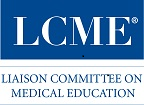 Data Collection Instrumentfor Full Accreditation SurveysReplace This Text with Your Official School Name and Remove HighlightPublished January 2021For Medical Education Programs withFull Accreditation Surveys in the 2021-22 Academic YearLCME® Data Collection Instrument for Full Accreditation Surveys in the 2021-22 Academic Year
 © Copyright January 2021, Association of American Medical Colleges and American Medical Association. All material subject to this copyright may be photocopied for the noncommercial purpose of scientific or educational advancement, with citation.LCME® is a registered trademark of the Association of American Medical Colleges and the American Medical Association.For further information contactLCME SecretariatAssociation of American Medical Colleges655 K Street, NWSuite 100Washington, DC 20001202-828-0596LCME SecretariatAmerican Medical Association330 North Wabash AvenueSuite 39300Chicago, IL 60611312-464-4933Visit the LCME website at lcme.org Standard 1: Mission, Planning, Organization, and IntegrityA medical school has a written statement of mission and goals for the medical education program, conducts ongoing planning, and has written bylaws that describe an effective organizational structure and governance processes. In the conduct of all internal and external activities, the medical school demonstrates integrity through its consistent and documented adherence to fair, impartial, and effective processes, policies, and practices.Supporting DocumentationProvide maps illustrating the locations of affiliated hospitals and of any regional campuses.1.1 Strategic Planning and Continuous Quality ImprovementA medical school engages in ongoing strategic planning and continuous quality improvement processes that establish its short and long-term programmatic goals, result in the achievement of measurable outcomes that are used to improve educational program quality, and ensure effective monitoring of the medical education program’s compliance with accreditation standards.Narrative ResponseProvide the mission and vision statements of the medical school and note when and by whom they were last approved.Describe the process used by the medical school to develop its most recent strategic plan, whether that plan is stand-alone or in conjunction with the sponsoring institution (e.g., university). How often and by whom is the strategic plan reviewed and/or revised? Describe how, when, and by whom the outcomes of the school’s strategic plan are monitored. Provide two examples of outcomes from the most recent strategic goals/objectives, and a description of the actions or activities undertaken to evaluate and act on the outcomes. Describe the resources available for quality improvement activities related to the medical education program, including those supporting monitoring of LCME elements. 
How was the school’s CQI process for monitoring accreditation elements developed, and how and by whom were the elements selected for monitoring identified and approved? Identify who has core responsibility for and authority to manage the CQI effort.Complete the following table that illustrates the monitoring process for each selected element (add rows as needed):Provide two examples of actions taken in response to the school’s CQI monitoring of accreditation elements.Supporting Documentation The current strategic plan of the medical school or the plan of the sponsoring organization that includes the medical school. 1.2 Conflict of Interest PoliciesA medical school has in place and follows effective policies and procedures applicable to board members, faculty members, and any other individuals who participate in decision-making affecting the medical education program to avoid the impact of conflicts of interest in the operation of the medical education program, its associated clinical facilities, and any related enterprises. Narrative ResponsePlace an “X” next to each unit for which the primary institutional governing board is directly responsible: 
If the primary institutional governing board is responsible for any units in addition to the medical school (e.g., other colleges), is there a separate/subsidiary board or board committee for the medical school? 

Is the medical school part of a for-profit, investor-owned entity? If so, identify any board members, administrators, or faculty members who are shareholders/investors/administrators in the holding company for the medical school.Place an “X” next to each area in which the medical school or university has a faculty conflict of interest policy:Describe the strategies for managing actual or perceived conflicts of interest for the following groups:Governing board membersUniversity/parent organization and medical school administratorsMedical school facultyWhat mechanisms are used to ensure that the conflict of interest policies are being followed?Supporting Documentation Policies and procedures intended to prevent or address financial or other conflicts of interest among governing board members, administrators, and faculty (including recusal from discussions or decisions if a potential conflict occurs).1.3 Mechanisms for Faculty ParticipationA medical school ensures that there are effective mechanisms in place for direct faculty participation in decision-making related to the medical education program, including opportunities for faculty participation in discussions about, and the establishment of, policies and procedures for the program, as appropriate. Supporting DataNarrative ResponseSummarize how the selection process for faculty committees ensures that there is input from and participation by the general faculty in the governance process.Describe how the medical school obtains input from faculty on proposed changes to policy and on other issues of importance. Describe one recent specific opportunity for faculty to provide such input.List any mechanisms other than faculty meetings (such as written or electronic communications) that are used to inform faculty about policies and issues of importance at the medical school.1.4 Affiliation AgreementsIn the relationship between a medical school and its clinical affiliates, the educational program for all medical students remains under the control of the medical school’s faculty, as specified in written affiliation agreements that define the responsibilities of each party related to the medical education program. Written agreements are necessary with clinical affiliates that are used regularly for required clinical experiences; such agreements may also be warranted with other clinical facilities that have a significant role in the clinical education program. Such agreements provide for, at a minimum the following:The assurance of medical student and faculty access to appropriate resources for medical student educationThe primacy of the medical education program’s authority over academic affairs and the education/assessment of medical studentsThe role of the medical school in the appointment and assignment of faculty members with responsibility for medical student teachingSpecification of the responsibility for treatment and follow-up when a medical student is exposed to an infectious or environmental hazard or other occupational injuryThe shared responsibility of the clinical affiliate and the medical school for creating and maintaining an appropriate learning environmentSupporting DataNarrative ResponseFor ambulatory sites (e.g., clinics, group practices) that have a significant role in required clinical clerkships, describe how the medical school ensures the primacy of the medical education program in the areas included in the element. For example, are there memoranda of understanding or other formal agreements in effect?Supporting Documentation The signed/executed affiliation agreement for each clinical teaching site at which students complete the inpatient portions of required (core) clinical clerkships and/or integrated longitudinal clerkships. This does not include clinical teaching sites only used for electives or selectives or those used for ambulatory teaching. 
Note: Each affiliation agreement should be saved as a separate document.1.5 BylawsA medical school promulgates bylaws or similar policy documents that describe the responsibilities and privileges of its administrative officers, faculty, and committees.Narrative ResponseProvide the page number(s) in formally-approved documents (e.g., bylaws) where each of the following is described, and note when and by whom each of these documents was last reviewed and approved:charges to major standing committeesresponsibilities and privileges of the dean and other administrative officersresponsibilities and privileges of the facultyBriefly describe how these formal documents are made available to the faculty.Supporting DocumentationFormally approved document(s) (bylaws or other policies), as noted above.  1.6 Eligibility RequirementsA medical school ensures that its medical education program meets all eligibility requirements of the LCME for initial and continuing accreditation, including receipt of degree-granting authority and accreditation by a regional accrediting body by either the medical school or its parent institution.Narrative ResponseProvide the state in which the institution is chartered/legally authorized to offer the MD degree.Place an “X” next to the institutional (regional) accrediting body that accredits the medical school or parent institution:Provide the current institutional accreditation status and the year of the next accreditation survey.Standard 2: Leadership and AdministrationA medical school has a sufficient number of faculty in leadership roles and of senior administrative staff with the skills, time, and administrative support necessary to achieve the goals of the medical education program and to ensure the functional integration of all programmatic components.2.1 Administrative Officer and Faculty AppointmentsThe senior administrative staff and faculty of a medical school are appointed by, or on the authority of, the governing board of the institution.Narrative ResponseDescribe which categories of appointments (e.g., university/campus officers, deans, dean’s staff, faculty) are the sole responsibility of the primary institutional governing board. Note if the governing board has delegated the responsibility for some or all categories of appointments to another individual (e.g., the university president, provost, medical school dean).2.2 Dean’s Qualifications The dean of a medical school is qualified by education, training, and experience to provide effective leadership in medical education, scholarly activity, patient care, and other missions of the medical school. Narrative ResponseList the areas of the school’s mission for which the dean has responsibility.Provide a brief summary of the dean’s experience and qualifications to provide leadership in each area of the medical school’s missions for which the dean has responsibility.Supporting Documentation Dean’s curriculum vitae.2.3 Access and Authority of the DeanThe dean of a medical school has sufficient access to the university president or other institutional official charged with final responsibility for the medical education program and to other institutional officials in order to fulfill decanal responsibilities; there is a clear definition of the dean’s authority and responsibility for the medical education program.Narrative ResponseSummarize the dean’s formal (organizational) and informal access to parent institution and health system administrators. Provide examples to illustrate that the dean has opportunities to interact with these administrators in support of areas related to the needs of the medical education program.Through what formal mechanisms does the dean exercise authority over faculty who participate in the medical education program but are not employed by the medical school? Supporting DocumentationOrganizational chart(s) illustrating the relationship of the medical school dean to parent institution administration, to the deans of other schools and colleges, and to the administrators of the health science center and affiliated teaching hospitals (if relevant). Dean’s position description. If the dean has an additional role (e.g., vice president for health/academic affairs, provost), include that position description as well.2.4 Sufficiency of Administrative StaffA medical school has in place a sufficient number of associate or assistant deans, leaders of organizational units, and senior administrative staff who are able to commit the time necessary to accomplish the missions of the medical school.Supporting DataNarrative ResponseIf any members of the dean’s administrative staff hold interim/acting appointments, describe the status and timeline of recruitment efforts to fill the position(s).If there are any department chair vacancies, including interim/acting chairs, describe the status and timeline of recruitment efforts to fill the position(s).Supporting DocumentationOrganizational chart of the dean’s office.2.5 Responsibility of and to the Dean The dean of a medical school with one or more regional campuses is administratively responsible for the conduct and quality of the medical education program and for ensuring the adequacy of faculty at each campus. The principal academic officer at each campus is administratively responsible to the dean.Note: Only schools operating one or more regional campus(es) should respond to Element 2.5. See the Glossary of Terms for LCME Accreditation Standards and Elements at the end of this DCI for the LCME definition of regional campus.Supporting DataNarrative ResponseDescribe how the medical school dean/designated chief academic officer (CAO) oversees the following:the conduct and quality of the medical education program at all regional campusesthe adequacy of campus faculty in terms of numbers and areas of expertise. Describe the reporting relationship between the medical school dean/CAO and the principal academic officer at each regional campus. Describe the reporting relationships of other campus administrators (e.g., student affairs) to administrators at the central (administrative) campus.Describe the ways in which the principal academic officer(s) at regional campus(es) are integrated into the administrative structures of the medical school (e.g., as a member of the Executive Committee).Supporting DocumentationPosition description for the role of principal academic officer at the regional campus(es).2.6 Functional Integration of the FacultyAt a medical school with one or more regional campuses, the faculty at the departmental and medical school levels at each campus are functionally integrated by appropriate administrative mechanisms (e.g., regular meetings and/or communication, periodic visits, participation in shared governance, and data sharing).Note: Only schools operating one or more regional campus(es) should respond to Element 2.6. See the Glossary of Terms for LCME Accreditation Standards and Elements at the end of this DCI for the LCME definition of regional campus.Narrative ResponseDescribe how faculty members in each discipline are functionally integrated across regional campuses, including activities such as joint faculty meetings/retreats and visits by departmental and medical school (e.g., dean, dean’s staff) leadership. Provide examples of the occurrence of such activities in the past two years.Describe how medical school policies and/or faculty bylaws support the participation of faculty based at regional campuses in medical school governance (e.g., committee membership). List the number of faculty member(s) and/or senior administrative staff member(s) based at the regional campus(es) currently serving on each of the major standing committees of the medical school. Supporting DocumentationOrganizational chart(s) illustrating the relationship of pre-clerkship course site directors to course directors (if relevant).Organizational chart(s) illustrating the relationship of clerkship site directors to clerkship directors (if relevant).Standard 3: Academic and Learning EnvironmentsA medical school ensures that its medical education program occurs in professional, respectful, and intellectually stimulating academic and clinical environments, recognizes the benefits of diversity, and promotes students’ attainment of competencies required of future physicians.3.1 Resident Participation in Medical Student EducationEach medical student in a medical education program participates in one or more required clinical experiences conducted in a health care setting in which he or she works with resident physicians currently enrolled in an accredited program of graduate medical education.Narrative ResponseProvide the percentage of medical students in the current academic year who will complete one or more required clinical experiences or selectives at an inpatient or outpatient site where residents participate in medical student teaching/supervision. For schools with regional campuses, provide these data by campus.If residents are not present at any of the sites where all required clinical experiences are conducted for some or all students (e.g., at a longitudinal integrated clerkship site or a regional campus) or if some or all students do not have the opportunity to interact with residents prior to residency application, describe how medical students learn about the expectations and requirements of the next phase of their training.3.2 Community of Scholars/Research OpportunitiesA medical education program is conducted in an environment that fosters the intellectual challenge and spirit of inquiry appropriate to a community of scholars and provides sufficient opportunities, encouragement, and support for medical student participation in the research and other scholarly activities of its faculty. Supporting DataNarrative ResponseDescribe how faculty scholarship is fostered in the medical school. For example, is there a formal mentorship program to assist faculty in their development as scholars? Describe the infrastructure and resources available to support faculty scholarship (e.g., a research office, support for grant development, seed funding for research project development).If participation in research is required, describe how students are assisted in identifying a research project and a mentor, and informed about project requirements.

If students are not required to complete a research project, briefly describe the opportunities for interested medical students to participate in research, including how medical students are informed about research opportunities. If the medical school has one or more regional campuses, note how students at each campus have access to research opportunities.Describe the funding, personnel, and other resources available to support medical student participation in research and/or other scholarly activities. 3.3 Diversity/Pipeline Programs and Partnerships A medical school has effective policies and practices in place, and engages in ongoing, systematic, and focused recruitment and retention activities, to achieve mission-appropriate diversity outcomes among its students, faculty, senior administrative staff, and other relevant members of its academic community. These activities include the use of programs and/or partnerships aimed at achieving diversity among qualified applicants for medical school admission and the evaluation of program and partnership outcomes.  Supporting Data*See the Glossary of Terms for LCME Accreditation Standards and Elements at the end of this DCI for the LCME definition of senior administrative staff.Narrative ResponseDescribe the programs related to the recruitment and retention of medical students from school-defined diversity categories. In the description, include the following:The funding sources that the medical school has availableThe individual personnel dedicated to these activities and the time commitment of eachThe organizational locus of the individuals involved in these efforts (e.g., the medical school dean’s office, a university office) Describe the programs related to the recruitment and retention of faculty and of senior administrative staff from school-defined diversity categories. In the description, include the following:The funding sources that the medical school has availableThe individual personnel dedicated to these activities and the time commitment of eachThe organizational locus of the individuals involved in these efforts (e.g., the medical school dean’s office, a university office) Describe the following for areas of support related to the administration and delivery of programs (e.g., “pipeline programs”) aimed at developing a diverse pool of medical school applicants, both locally and nationally. See the Glossary of Terms for LCME Accreditation Standards and Elements at the end of this DCI for the LCME definition of “pipeline program.”The funding sources that the medical school has availableThe individuals dedicated to support these activities and the time commitment of eachThe organizational locus of the individuals involved in these efforts (e.g., the medical school dean’s office, a university office) Describe how the medical school monitors and evaluates the effectiveness of its pipeline programs. Provide evidence of program effectiveness, including the number of participants and data on program outcomes.Supporting DocumentationFormal medical school policies specifically aimed at ensuring a diverse student body, faculty, and senior administrative staff.3.4 Anti-Discrimination Policy A medical school has a policy in place to ensure that it does not discriminate on the basis of age, disability, gender identity, national origin, race, religion, sex, sexual orientation or any basis protected by federal law.Narrative ResponseDescribe how the medical school’s anti-discrimination policy is made known to members of the medical education community. Supporting DocumentationThe medical school’s anti-discrimination policy (or the university policy that applies to the medical school).3.5 Learning Environment/Professionalism A medical school ensures that the learning environment of its medical education program is conducive to the ongoing development of explicit and appropriate professional behaviors in its medical students, faculty, and staff at all locations. The medical school and its clinical affiliates share the responsibility for periodic evaluation of the learning environment in order to identify positive and negative influences on the maintenance of professional standards, develop and conduct appropriate strategies to enhance positive and mitigate negative influences, and identify and promptly correct violations of professional standards.Supporting DataNarrative ResponseDescribe how the required professional behaviors are made known to students, faculty, residents, and others in the medical education learning environment.Summarize the procedures used by medical students, faculty, or residents to report observed incidents of unprofessional behavior as defined by the school’s list of professional behaviors. Describe the way in which the medical school ensures that allegations of unprofessional behavior can be made and investigated without fear of retaliation. Describe the process(es) used for follow-up when reports of unprofessional behavior have been made.Describe the methods and tools used to evaluate the learning environment in order to identify positive and negative influences on the development of medical students’ professional behaviors, especially in the clinical setting. Include the timing of these evaluations, what specifically is being evaluated, and the individuals or groups who are provided with the results.Provide examples of strategies used to enhance positive and mitigate negative aspects of the learning environment identified through this evaluation process. Identify the individual(s) responsible for and empowered to ensure that there is an appropriate learning environment in each of the settings used for medical student education.Supporting DocumentationThe instrument(s) used to evaluate the learning environment.Formal medical school or parent institution policies addressing the standards of conduct in relationships among students, faculty, residents, and other health professionals.3.6 Student Mistreatment A medical school develops effective written policies that define mistreatment, has effective mechanisms in place for a prompt response to any complaints, and supports educational activities aimed at preventing mistreatment. Mechanisms for reporting mistreatment are understood by medical students, including visiting medical students, and ensure that any violations can be registered and investigated without fear of retaliation.Supporting Data For medical education programs with regional campuses, provide data for each campus.Narrative ResponseDescribe how, when, and by whom medical students, residents, faculty (full-time, part-time, and volunteer), and appropriate professional staff are informed about medical student mistreatment policies. Describe how and when medical students, including visiting students, are informed about the procedures for reporting incidents of mistreatment.Summarize the procedures used by medical students, faculty, or residents to report individual or observed incidents of alleged mistreatment in the learning environment. Describe how reports can be made and identify the individuals to whom reports can be directed. Describe the way in which the medical school ensures that allegations of mistreatment can be made and investigated without fear of retaliation. Describe the process(es) used for follow-up when reports of alleged mistreatment have been made.How, by whom, and how often are summative data on the frequency of medical students experiencing mistreatment collected and reviewed? How and by whom are these data used in efforts to reduce medical student mistreatment? Note recent actions that have been taken in response to the data from the AAMC GQ or student surveys related to the incidence of mistreatment.Describe recent educational activities for medical students, faculty, and residents that were directed at preventing student mistreatment.Supporting DocumentationFormal medical school or parent institution policies on student mistreatment, including the formal policies and/or procedures for responding to allegations of medical student mistreatment and the avenues for reporting and mechanisms for investigating reported incidents.
Standard 4: Faculty Preparation, Productivity, Participation, and PoliciesThe faculty members of a medical school are qualified through their education, training, experience, and continuing professional development and provide the leadership and support necessary to attain the institution's educational, research, and service goals.4.1 Sufficiency of FacultyA medical school has in place a sufficient cohort of faculty members with the qualifications and time required to deliver the medical curriculum and to meet the other needs and fulfill the other missions of the institution. Supporting Data* Full-time basic science faculty may be based in either basic science or clinical departments* The individual has an administrative title.Narrative ResponseProvide general definitions, as used by the school, for the categories of full-time, part-time, and volunteer faculty.
List all faculty with substantial teaching responsibilities who are on site at their teaching location fewer than three months during the academic year.Describe any situations where there have been recent problems identifying sufficient faculty to teach medical students (e.g., to provide lectures in a specific content area, to serve as small group facilitators, to serve as clinical skills teachers). Note how these problems have been/are being addressed.
Describe anticipated attrition in the basic science and clinical faculty over the next three years, including faculty retirements. Note if attrition will involve faculty who participate in the medical education program.Describe faculty recruitments, by discipline, planned over the next three academic years and provide the anticipated timing of these activities. Note if these are new recruitments or to replace faculty who have retired/left the institution.Basic science faculty teaching responsibilities – List the disciplines in which basic science faculty have primary and ongoing teaching responsibilities for students other than medical students. Only include interdisciplinary courses once per department. Clinical faculty teaching responsibilities – List the departments in which clinical faculty have primary and ongoing teaching responsibilities for students other than medical students. Do not include responsibility for teaching residents.4.2 Scholarly Productivity The faculty of a medical school demonstrate a commitment to continuing scholarly productivity that is characteristic of an institution of higher learning. Supporting DataNarrative ResponseDescribe the medical school’s expectations for faculty scholarship, including whether scholarly activities are required for retention, promotion, and the granting of tenure for some or all faculty.4.3 Faculty Appointment Policies A medical school has clear policies and procedures in place for faculty appointment, renewal of appointment, promotion, granting of tenure, remediation, and dismissal that involve the faculty, the appropriate department heads, and the dean and provides each faculty member with written information about term of appointment, responsibilities, lines of communication, privileges and benefits, performance evaluation and remediation, terms of dismissal, and, if relevant, the policy on practice earnings.Narrative ResponseDescribe how and when faculty members are notified of the following:Terms and conditions of employment, including privilegesBenefitsCompensation, including policies on practice earningsAssignment to a faculty trackDescribe how and when faculty members are initially notified about their responsibilities in teaching, research and, where relevant, patient care and indicate whether such notification occurs on a regularly-scheduled basis.Supporting Documentation Medical school or university/parent organization’s policies describing the qualifications required for each faculty track. Note when and by whom these policies were last reviewed and approved.
Procedures for initial faculty appointment, renewal of appointment, promotion, granting of tenure (if relevant), and dismissal. Note when and by whom these procedures were last reviewed and approved.4.4 Feedback to Faculty 	A medical school faculty member receives regularly scheduled and timely feedback from departmental and/or other programmatic or institutional leaders on academic performance and progress toward promotion and, when applicable, tenure.Narrative ResponseDescribe how and when faculty members receive formal feedback from departmental (i.e., the department chair or division/section chief) or other programmatic or institutional (e.g., center directors, program leaders, senior administrators) leaders on their academic performance, progress toward promotion and, if relevant, tenure.
Supporting DocumentationMedical school or university/parent organization policies that require faculty to receive regular formal feedback on their performance and their progress toward promotion and, if relevant, tenure, including when and by whom these policies were last reviewed and approved.4.5 Faculty Professional Development A medical school and/or its sponsoring institution provides opportunities for professional development to each faculty member in the areas of discipline content, curricular design, program evaluation, student assessment methods, instructional methodology, and research to enhance his or her skills and leadership abilities in these areas.Narrative ResponseDescribe the availability and organizational placement (e.g., faculty development office, medical school dean’s office, university office) of knowledgeable individuals who can assist faculty in improving their teaching and assessment skills. Note if faculty development is the sole or primary responsibility of each of these individuals. If not, provide the percent of effort allocated by each to faculty development activities. Describe how faculty members are informed about the availability of in-person or virtual faculty development programming. How does the medical school ensure that faculty development is can be accessed by faculty at all instructional sites, including clinical affiliates and regional campuses? Describe how problems with an individual faculty member’s teaching and assessment skills are identified and remediated.Describe the availability of funding to support faculty members’ participation in professional development activities related to their own discipline/specialty (e.g., attendance at professional meetings) and to their teaching role (e.g., attendance at regional/national medical education meetings).Provide examples of formal activities at the departmental, medical school, and/or university/parent organization level to assist faculty in enhancing their skills in research methodology, publication development, and/or grant procurement. List the categories of personnel (e.g., biostatisticians, grant reviewers) available to assist faculty in acquiring and enhancing such skills.Describe the specific programs or activities offered to assist faculty in preparing for promotion.Supporting DocumentationProvide a list of the faculty development programs (e.g., workshops, lectures, seminars) that were provided during the most recent academic year, including general topic and attendance, and the locations where these programs were offered or if they were offered virtually. 4.6 Responsibility for Medical School PoliciesAt a medical school, the dean and a committee of the faculty determine the governance and policymaking processes within their purview.Narrative ResponseIs there a standing or other committee, such as an executive committee, in which the dean, relevant medical school administrators, and faculty representatives determine the governance and policy-making processes of the medical school? Describe the committee’s membership, charge or purpose, and how often it meets. Briefly describe how the faculty have input to this committee.Provide examples of the committee’s priority areas during the most recent academic year and describe how those priorities are set.Standard 5: Educational Resources and InfrastructureA medical school has sufficient personnel, financial resources, physical facilities, equipment, and clinical, instructional, informational, technological, and other resources readily available and accessible across all locations to meet its needs and to achieve its goals.Supporting Data5.1 Adequacy of Financial Resources The present and anticipated financial resources of a medical school are derived from diverse sources and are adequate to sustain a sound program of medical education and to accomplish other programmatic and institutional goals.Narrative ResponseSummarize trends in each of the funding sources available to the medical school, including an analysis of their stability. Describe any substantive changes in the following areas during fiscal years 2019, 2020, 2021, and 2022 (based on current projections). Total revenuesOperating marginRevenue mixMarket value of endowmentsMedical school reservesDebt serviceOutstanding debtDepartmental reserves Describe any substantive changes anticipated by the medical school in the following areas during the three fiscal years following the fiscal year in which your full survey visit will take place, and explain the reasons for any anticipated changes. Total revenuesRevenue mixObligations and commitments (e.g., ongoing commitments based on prior chair searches)Reserves (amount and sources)Describe the medical school’s annual budget process and the role and authority of the medical school dean in budget development and approval. Describe the ways in which the medical school’s governance, through its board of directors and its organizational structure, supports the effective management of its financial resources.Describe the ways that funding for the current and projected capital needs of the medical school is being addressed. Describe the medical school’s policy with regard to the financing of deferred maintenance of medical school facilities (e.g., roof replacement).Describe whether and for what purpose(s) financial reserves have been used to balance the operating budget in recent years. Summarize the key findings resulting from any external financial audits of the medical school (including medical school departments) performed during the most recently completed fiscal year. If the medical school is not audited separately, summarize the key findings from any external financial audits of its sponsoring organization (e.g., the university or health system of which the medical school is a part).Supporting Documentation The medical school’s responses to the most recent LCME Part I-A Annual Financial Questionnaire, consisting of the items below. Provide the most current information in the material submitted three months prior to the survey visit. Signed Signature PageCurrent Funds Revenues, Expenditures, and Transfers - Data Entry SheetSchedules A-E Revenues and Expenditures HistoryThe medical school’s responses to the web-based companion survey to the LCME Part I-A Annual Financial Questionnaire, the “Overview of Organization and Financial Characteristics Survey.” Provide the most current information in the material submitted three months prior to the survey visit. A revenue and expenditures summary for fiscal years 2019, 2020, 2021, and 2022 (based on current projections). Use the format and row labels from the “Revenues and Expenditures History” page of the LCME Part I-A Annual Financial Questionnaire (i.e., from the last page of the AFQ). Provide the most current information in the material submitted three months prior to the survey visit.
A copy of the audited financial statements for the medical school. If the medical school is not audited separately, use the university/ parent organization or company of which the medical school is a part at the time that the DCI is submitted. For medical schools owned or operated by a parent organization or company, submit audited financial statements for the parent organization or company that encompass all related component units and entities controlled by the parent organization or company. Provide the most current information in the material submitted three months prior to the survey visit. 
5.2 Dean’s Authority/Resources The dean of a medical school has sufficient resources and budgetary authority to fulfill the dean’s responsibility for the management and evaluation of the medical curriculum.Narrative ResponseProvide the name and title of the individual with formal responsibility for the management and evaluation of the medical education program, referred to here as the chief academic officer (CAO).If the dean is not the CAO, and responsibility for the medical education program is delegated to an associate dean or other individual serving as CAO, provide the name and title of this individual, and the percentage of time he or she devotes to this administrative responsibility.Describe how the CAO participates in institution-level planning to ensure that the resource needs of the medical education program (e.g., funding, faculty, educational space, other educational infrastructure) are considered.

Describe the budgetary authority of the medical school dean in accessing funds from the medical school budget.
Describe how and by whom the budget to support the planning and delivery of the medical education program is developed and approved, and how it is allocated to departments and administrative units. Provide the names and titles of the staff leadership (e.g., director of assessment, director of institutional computing) of groups/units responsible for providing administrative or academic support for the planning, implementation, and evaluation of the curriculum and for student assessment. Include the percentage of time contributed by each individual to this effort. Add rows as needed. 5.3 Pressures for Self-FinancingA medical school admits only as many qualified applicants as its total resources can accommodate and does not permit financial or other influences to compromise the school’s educational mission.Supporting DataNarrative ResponseDescribe how and at what administrative level (e.g., the medical school, the parent organization administration, the board of trustees, the legislature) the size of the medical school entering class is set. How does the school/institutional leadership ensure that the number of medical students does not exceed available resources (i.e., faculty and educational facilities)? Describe how and by whom tuition and fees are set for the medical school.Describe how and by whom pressures to generate funding from clinical care, research, and/or tuition are being managed.5.4 Sufficiency of Buildings and EquipmentA medical school has, or is assured the use of, buildings and equipment sufficient to achieve its educational, clinical, and research missions.  Supporting DataNarrative ResponseIf educational spaces used for required classes in the pre-clerkship medical curriculum (e.g., lecture halls, laboratories, small group rooms) are shared with other schools/programs, provide the office or individual responsible for scheduling the spaces and note if the medical education program has priority in any scheduling decisions. If classrooms or lecture halls are shared by students in different years of the curriculum, describe how and by whom the space is allocated.Describe any recent challenges in obtaining access to needed teaching space and how these have been/are being resolved.Describe any recent or current teaching space renovations or construction. If there has been a recent increase in class size or a curriculum change that requires different teaching spaces, note how these changes have been accommodated (e.g., increases in room size, type, and/or number). Describe the facilities used for teaching and assessment of students’ clinical and procedural skills. Note if this space is also used for other purposes or programs. If so, describe how scheduling is accomplished to avoid potential conflicts.Describe how research space is organized and allocated within the medical school. Describe how the medical school determines if the available research space is adequate and appropriately apportioned.

Evaluate whether office space is adequate for the size of the faculty. Describe any substantive changes in facilities for education and/or research anticipated by the medical school over the next three academic years. Note if any renovation or new construction is planned.5.5 Resources for Clinical InstructionA medical school has, or is assured the use of, appropriate resources for the clinical instruction of its medical students in ambulatory and inpatient settings and has adequate numbers and types of patients (e.g., acuity, case mix, age, gender). Supporting DataNarrative ResponseDescribe any substantive changes anticipated by the medical school over the next three academic years in clinical sites (inpatient and/or ambulatory) for clinical education.5.6 Clinical Instructional Facilities/Information ResourcesEach hospital or other clinical facility affiliated with a medical school that serves as a major location for required clinical learning experiences has sufficient information resources and instructional facilities for medical student education.Supporting DataNarrative ResponseComment on the adequacy of infrastructure resources to support medical student education at each inpatient and outpatient site (excluding private physician offices) used for required clinical clerkships, including space for teaching (lectures/conference rooms), and information technology (computers and internet access). 

If problems with the availability of resources were identified at one or more inpatient or outpatient sites, provide the data by site and describe the steps being taken to address the identified problems.5.7 Security, Student Safety, and Disaster PreparednessA medical school ensures that adequate security systems are in place at all locations and publishes policies and procedures to ensure student safety and to address emergency and disaster preparedness.Supporting DataNarrative ResponseDescribe the security system(s) in place and the personnel available to provide a safe learning environment for medical students during the times/situations listed below. If the medical school has regional campuses, describe the security systems in place at each campus.During regular classroom hours on campusOutside of regular classroom hours on campusAt clinical teaching sites Describe the protections available to medical students at instructional sites that may pose special physical dangers (e.g., during interactions with patients in detention facilities, in the emergency department).Describe how medical students and faculty are informed of institutional emergency and disaster preparedness policies and plans and how they are notified in the case of emergency situations.Supporting Documentation Copies of medical school or parent organization emergency and disaster preparedness policies, procedures, and plans, as they relate to medical students, faculty, and staff.5.8 Library Resources/StaffA medical school provides ready access to well-maintained library resources sufficient in breadth of holdings and technology to support its educational and other missions. Library services are supervised by a professional staff that is familiar with regional and national information resources and data systems and is responsive to the needs of the medical students, faculty members, and others associated with the institution. Supporting DataNarrative ResponseList any other schools and/or program(s) served by the main medical school library.List the regular staffed library hours. If there are additional hours during which medical students have access to all or part of the library for study, provide these as well.Describe whether members of the medical school library staff are involved in curriculum planning, curriculum governance (e.g., by participation in the curriculum committee or its subcommittees), or in the delivery of any part of the medical education program.Describe medical student and faculty access to electronic and other library resources across all sites, including regional campuses. Are the library collections listed above available to medical students and faculty at sites separate from the medical school campus?Briefly summarize any partnerships that extend the medical school library’s access to information resources. For example, does the library interact with other university/institutional and/or affiliated hospital libraries?5.9 Information Technology Resources/StaffA medical school provides access to well-maintained information technology resources sufficient in scope to support its educational and other missions. The information technology staff serving a medical education program has sufficient expertise to fulfill its responsibilities and is responsive to the needs of the medical students, faculty members, and others associated with the institution.Supporting DataNarrative ResponseDescribe the reliability and accessibility of a wireless network in classrooms and study spaces. Describe the availability of telecommunications technology that links all instructional sites/campuses and how information technology (IT) services support the delivery of distributed education.Describe how medical students, residents, and faculty can access educational resources (e.g., curriculum materials) from off-campus sites, including teaching hospitals and ambulatory teaching sites.How does the medical school determine the adequacy of IT resources to support the educational program?Describe the ways that staff members in the IT services unit are involved in curriculum planning and delivery for the medical school. 5.10 Resources Used by Transfer/Visiting StudentsThe resources used by a medical school to accommodate any visiting and transfer medical students in its medical education program do not significantly diminish the resources available to already enrolled medical students.Narrative ResponseDescribe by whom the following decisions are made:The number of transfer students accepted into each year of the curriculumThe number of visiting students accepted for electives by departmentsDescribe how the medical school ensures that resources are adequate to support the numbers of transfer and visiting students who are accepted.Describe how the school of medicine determines if space and resources are available to accept transfers.5.11 Study/Lounge/Storage Space/Call RoomsA medical school ensures that its medical students at each campus and affiliated clinical site have adequate study space, lounge areas, personal lockers or other secure storage facilities, and secure call rooms if students are required to participate in late night or overnight clinical learning experiences.Supporting Data Narrative ResponseDescribe the locations of lounge/relaxation space and personal lockers or other secure storage areas for student belongings on the central medical school campus, at each facility used for required clinical clerkships, and on each regional campus (if applicable) for students in the pre-clerkship and clerkship portions of the curriculum. Note if the space is solely for medical student use or if it is shared with others.For each site and clerkship where there is overnight call, describe the availability and accessibility of designated secure call rooms for medical students.5.12 Required Notifications to the LCMEA medical school notifies the LCME of any substantial change in the number of enrolled medical students; of any decrease in the resources available to the institution for its medical education program, including faculty, physical facilities, or finances; of its plans for any major modification of its medical curriculum; and/or of anticipated changes in the affiliation status of the program’s clinical facilities. The program also provides prior notification to the LCME if it plans to increase entering medical student enrollment on the main campus and/or in one or more existing regional campuses above the threshold of 10 percent, or 15 medical students in one year or by a total of 20 percent in three years; or to start a new or to expand an existing regional campus; or to initiate a new parallel curriculum (track). Supporting DataSupporting DocumentationProvide a copy of any notifications made to the LCME of changes in medical student enrollment, curriculum, finances, clinical affiliations, and/or other institutional resources since the last full survey. Standard 6: Competencies, Curricular Objectives, and Curricular DesignThe faculty of a medical school define the competencies to be achieved by its medical students through medical education program objectives and is responsible for the detailed design and implementation of the components of a medical curriculum that enable its medical students to achieve those competencies and objectives. Medical education program objectives are statements of the knowledge, skills, behaviors, and attitudes that medical students are expected to exhibit as evidence of their achievement by completion of the program.Supporting Data* Includes interactions with simulated patientsNarrative ResponseDescribe the general structure of the curriculum by phase (i.e., pre-clerkship, clerkship). In the description, refer to the placement of courses/clerkships as contained in the curriculum schematic requested below. For courses/clerkships where the title may not clearly indicate the content, indicate the disciplines included. See the LCME guidance document, “Guiding Principles for Medical Schools with LCME Accreditation Visits in AY 2021-22,” related to providing information about curriculum changes based on COVID-19, available on the LCME website, lcme.org/covid-19. Provide a separate, brief description of each parallel curriculum (track). Include the following information in each description, and highlight the difference(s) from the curriculum of the standard medical education program:The location of the parallel curriculum (main campus or regional campus)The year the parallel curriculum was first offeredThe focus of the parallel curriculum, including the additional objectives that students must master The general curriculum structure (including the sequence of courses/clerkships in each curriculum year/phase)The number of students participating in each year/phase of the parallel curriculum Supporting DocumentationProvide a schematic or diagram that illustrates the structure of the curriculum for the 2020-21 academic year. The schematic or diagram should show the approximate sequencing of, and relationships among, required courses and clerkships in each year, illustrating when one curriculum phase ends and the next begins. If the structure of one or more years of the curriculum has changed significantly since 2020-21 was completed (i.e., a new curriculum or curriculum year has been implemented), include a schematic of the new curriculum, labeled with the year it was first introduced A schematic of any parallel curricula (tracks).6.1 Program and Learning ObjectivesThe faculty of a medical school define its medical education program objectives in outcome-based terms that allow the assessment of medical students’ progress in developing the competencies that the profession and the public expect of a physician. The medical school makes these medical education program objectives known to all medical students and faculty. In addition, the medical school ensures that the learning objectives for each required learning experience (e.g., course, clerkship) are made known to all medical students and those faculty, residents, and others with teaching and assessment responsibilities in those required experiences. Supporting DataNarrative ResponseProvide the year in which the current medical education program objectives were last reviewed and approved.Referring to Table 8.3-1, list the groups responsible for development, review, and approval of the most recent version of the medical education program objectives.How does the medical school ensure that the outcome measures selected are sufficiently specific to allow a judgment that medical students have achieved each of the specified objectives?Describe how medical education program objectives are disseminated to each of the following groups:Medical studentsFaculty with responsibility for teaching, supervising, and/or assessing medical studentsDescribe how learning objectives for each required course and clerkship are disseminated to each of the following groups:Medical studentsFaculty with responsibility for teaching, supervising, and/or assessing medical students in that course or clerkshipResidents with responsibility for teaching, supervising, and/or assessing medical students in that course or clerkshipAlso see the response to Element 9.16.2 Required Clinical ExperiencesThe faculty of a medical school define the types of patients and clinical conditions that medical students are required to encounter, the skills to be performed by medical students, the appropriate clinical settings for these experiences, and the expected levels of medical student responsibility.Supporting Data * Select the one minimal level of student responsibility that is expected of all students in order to meet requirements of the clerkship.Narrative ResponseProvide a definition for the terms used under “level of student responsibility” in Table 6.2-1. That definition should clearly describe what the students are expected to do in that situation (e.g., observe, participate). Describe how, when, and by what group(s) the current list of patient types/clinical conditions and skills was reviewed and approved. Describe how and by what groups the list of alternatives to remedy gaps when students are unable to access a required encounter or perform a required skill was reviewed and approved. Describe how medical students, faculty, and residents are informed of the required clinical encounters and skills and the expected level of student responsibility for each.6.3 Self-Directed and Life-Long LearningThe faculty of a medical school ensure that the medical curriculum includes self-directed learning experiences and unscheduled time to allow medical students to develop the skills of lifelong learning. Self-directed learning involves medical students’ self-assessment of learning needs; independent identification, analysis, and synthesis of relevant information; appraisal of the credibility of information sources; and feedback on these skills.Supporting Data Narrative ResponseList the courses in which self-directed learning activities (as defined in the language of Element 6.3) occur during the pre-clerkship phase of the curriculum. Describe the learning activities in which students engage in all of the following components of self-directed learning in a unified sequence and indicate the methods used to assess student achievement of these skills. Use the names of relevant courses from Table 6.0-1 when answering.Self-assessment of their learning needsIndependent identification, analysis, and synthesis of relevant informationIndependent and facilitator appraisal of the credibility of information sources Assessed on and receive feedback on their information-seeking skillsReferring to the sample weekly schedules requested for the DCI supporting documentation below, describe the amount of unscheduled time in an average week available for medical students to engage in self-directed learning in the pre-clerkship phase of the curriculum. Supporting DocumentationSample weekly schedules that illustrate the amount of time in the pre-clerkship years of the curriculum that medical students spend in scheduled activities.6.4 Inpatient/Outpatient ExperiencesThe faculty of a medical school ensure that the medical curriculum includes clinical experiences in both outpatient and inpatient settings.Supporting Data*Complete a separate table for each parallel track and campus.Narrative ResponseDescribe the information that is used by the curriculum committee or other authority to review the balance between inpatient and ambulatory experiences so that medical students spend sufficient time in each type of setting to meet the learning objectives and the requirements for the clerkship.6.5 Elective OpportunitiesThe faculty of a medical school ensure that the medical curriculum includes elective opportunities that supplement required learning experiences and that permit medical students to gain exposure to and expand their understanding of medical specialties, and to pursue their individual academic interests.Supporting Data*Complete a separate table for each parallel track and campus.Narrative ResponseDescribe how the medical school ensures that sufficient electives are available to medical students.6.6 Service-Learning/Community ServiceThe faculty of a medical school ensure that the medical education program provides sufficient opportunities for, encourages, and supports medical student participation in service-learning and/or community service activitiesSupporting DataNarrative ResponseSummarize the opportunities for medical students to participate in service learning and/or community service, including the general types of service-learning and/or community service activities that are available. See the Glossary of Terms for LCME Accreditation Standards and Elements at the end of this DCI for the LCME definitions of service-learning and community service.Describe how medical student participation in service-learning and/or community service activities is encouraged. How are students informed about the availability of these activities? Provide school data, as available, on the level of students’ participation in service-learning and/or community service activities.Describe how the medical school supports service-learning and/or community service activities through the provision of funding and/or staff support.
6.7 Academic EnvironmentsThe faculty of a medical school ensure that medical students have opportunities to learn in academic environments that permit interaction with students enrolled in other health professions, graduate and professional degree programs, and in clinical environments that provide opportunities for interaction with physicians in graduate medical education programs and in continuing medical education programs.Supporting DataNarrative ResponseList the graduate programs (e.g., doctoral, master’s) that are located on the same campus as the medical school.List the other health professional degree programs that are located on the same campus as the medical school.Describe examples of informal programs (not a required part of the medical school curriculum) that are available for medical students to interact with students or professionals from graduate and/or professional degree programs. How does the medical school encourage such interactions?Describe how medical students are exposed to continuing medical education activities for physicians.6.8 Education Program DurationA medical education program includes at least 130 weeks of instruction.
 Supporting Data1The pre-clerkship phase is the time prior to the start of the required clinical clerkships. The clerkship phase includes the time for required clinical and other related activities. “Other phase” may be a separate portion of the curriculum following the completion of required clerkships.2Note any differences for parallel tracks and/or campuses.Standard 7: Curricular Content The faculty of a medical school ensure that the medical curriculum provides content of sufficient breadth and depth to prepare medical students for entry into any residency program and for the subsequent contemporary practice of medicine. Supporting Data7.1 Biomedical, Behavioral, Social SciencesThe faculty of a medical school ensure that the medical curriculum includes content from the biomedical, behavioral, and socioeconomic sciences to support medical students' mastery of contemporary medical science knowledge and concepts and the methods fundamental to applying them to the health of individuals and populations.Supporting Data*Describe “Other”*Describe “Other”Narrative ResponseBriefly summarize any changes in the last two academic years in the extent or curricular placement of any of the content areas included in the tables above, and briefly note the rationale for the change (i.e., student feedback, test scores, new subject matter, etc.). Note especially if reviews of curriculum content have identified gaps or unplanned redundancies in any of these content areas.7.2 Organ Systems/Life Cycle/Prevention/Symptoms/Signs/Differential Diagnosis, Treatment PlanningThe faculty of a medical school ensure that the medical curriculum includes content and clinical experiences related to each organ system; each phase of the human life cycle; continuity of care; and preventive, acute, chronic, rehabilitative, and end-of-life care. Supporting Data7.3 Scientific Method/Clinical/Translational ResearchThe faculty of a medical school ensure that the medical curriculum includes instruction in the scientific method and in the basic scientific and ethical principles of clinical and translational research, including the ways in which such research is conducted, evaluated, explained to patients, and applied to patient care. Narrative ResponseIdentify where in the curriculum medical students receive instruction in the scientific method. See the Glossary of Terms for LCME Accreditation Standards and Elements at the end of this DCI for the LCME definition of the scientific method. Include a description of which aspects of the scientific method are covered, the teaching format(s) used, and how student learning is assessed. Describe the locations in the curriculum where medical students are taught and assessed on the basic scientific and ethical principles of clinical and translational research and the methods for conducting such research. See the Glossary of Terms for LCME Accreditation Standards and Elements at the end of this DCI for the LCME definitions of clinical and translational research. In the description, include the required courses/clerkships in which medical students learn how such research is conducted, evaluated, explained to patients and applied to patient care, and how students’ acquisition of this knowledge is assessed. Describe where in the curriculum students are taught and assessed on the use of biomedical statistics in medical science research and its application to patient care. 7.4 Critical Judgment/Problem-Solving SkillsThe faculty of a medical school ensure that the medical curriculum incorporates the fundamental principles of medicine, provides opportunities for medical students to acquire skills of critical judgment based on evidence and experience, and develops medical students' ability to use those principles and skills effectively in solving problems of health and disease.Supporting Data*Define “Other”Narrative ResponseProvide two detailed examples from the pre-clerkship phase of the curriculum of where students learn about, demonstrate, and are assessed on each of the following skills. In each description, include the courses in which this instruction and assessment occur and provide the relevant learning objectives.Skills of critical judgment based on evidence and experienceSkills of medical problem solving7.5 Societal ProblemsThe faculty of a medical school ensure that the medical curriculum includes instruction in the diagnosis, prevention, appropriate reporting, and treatment of the medical consequences of common societal problems.Narrative ResponseDescribe five common societal problems that are taught and assessed in the curriculum. 
For each of the five societal problems:List the courses/clerkships where the teaching occurs and how content related to the societal problem is taught and assessedProvide the relevant course and/or clerkship learning objectives that address the diagnosis, prevention, appropriate reporting (if relevant), and treatment of the medical consequences of the societal problem7.6 Cultural Competence and Health Care DisparitiesThe faculty of a medical school ensure that the medical curriculum provides opportunities for medical students to learn to recognize and appropriately address biases in themselves, in others, and in the health care delivery process. The medical curriculum includes content regarding the following:The diverse manner in which people perceive health and illness and respond to various symptoms, diseases, and treatments The basic principles of culturally competent health careRecognition of the impact of disparities in health care on all populations and potential methods to eliminate health care disparitiesThe knowledge, skills, and core professional attributes needed to provide effective care in a multidimensional and diverse societySupporting DataNarrative ResponseProvide two examples of how the curriculum prepares medical students to be aware of their own gender and cultural biases and those of their peers and teachers.7.7 Medical Ethics The faculty of a medical school ensure that the medical curriculum includes instruction for medical students in medical ethics and human values both prior to and during their participation in patient care activities and require medical students to behave ethically in caring for patients and in relating to patients' families and others involved in patient care.Supporting Data*Describe “Other”Narrative ResponseDescribe the method(s) used to assess medical students’ ethical behavior in the care of patients. How are breaches of ethical behaviors in patient care by medical students identified and remediated?Supporting DocumentationInstruments used in the formative and/or summative assessment of medical students’ ethical behavior during the pre-clerkship and clinical clerkship phases of the curriculum.7.8 Communication Skills The faculty of a medical school ensure that the medical curriculum includes specific instruction in communication skills as they relate to communication with patients and their families, colleagues, and other health professionals.Supporting DataNarrative ResponseDescribe one specific educational activity in the curriculum, including the location in the curriculum and the method(s) of student assessment, for each of the following topic areas:Communicating with patients and patients’ familiesCommunicating with physicians as part of the medical teamCommunicating with non-physician health professionals as members of the health care team7.9 Interprofessional Collaborative Skills The faculty of a medical school ensure that the core curriculum of the medical education program prepares medical students to function collaboratively on health care teams that include health professionals from other disciplines as they provide coordinated services to patients. These curricular experiences include practitioners and/or students from the other health professions.Supporting DataSupporting DocumentationExamples of forms used in the assessment of medical students’ collaborative practice skills. For each example, list the course or clerkship in which the form is used.Standard 8: Curricular Management, Evaluation, and Enhancement The faculty of a medical school engage in curricular revision and program evaluation activities to ensure that medical education program quality is maintained and enhanced and that medical students achieve all medical education program objectives and participate in required clinical experiences and settings.Supporting DataSupporting DocumentationA summary of student questionnaire results for each required course and clerkship for the past two academic years. Include the overall response rate for the year for each course/clerkship. 8.1 Curricular ManagementA medical school has in place an institutional body (i.e., a faculty committee) that oversees the medical education program as a whole and has responsibility for the overall design, management, integration, evaluation, and enhancement of a coherent and coordinated medical curriculum. Narrative ResponseProvide the name of the faculty committee with primary responsibility for the oversight and management of the curriculum (i.e., “curriculum committee”). Describe the source of its authority (e.g., medical school faculty bylaws).Provide the number of curriculum committee members and describe any categories of membership (e.g., basic science or clinical faculty members, course directors, students) that are specified in bylaws/policy. List the titles of individuals who participate in the curriculum committee ex officio. Note if there are terms for committee members. If there are subcommittees of the curriculum committee, describe the charge/role of each, along with its membership and reporting relationship to the parent committee. Supporting Documentation The charge to or the terms of reference of the curriculum committee, including the excerpt from the bylaws or other policy granting the committee its authority. If the subcommittees of the curriculum committee have formal charges, include those as well.A list of curriculum committee members, including their voting status and membership category (e.g., faculty, student, or administrator).Note: Have available on-site for the survey team two years of curriculum committee minutes. 8.2 Use of Medical Educational Program ObjectivesThe faculty of a medical school, through the faculty committee responsible for the medical curriculum, ensure that the medical curriculum uses formally adopted medical education program objectives to guide the selection of curriculum content, and to review and revise the curriculum. The faculty leadership responsible for each required course and clerkship link the learning objectives of that course or clerkship to the medical education program objectives.Narrative ResponseDescribe how the medical education program objectives have been and are being used in the following activities:The selection and appropriate placement of curriculum content within courses/clerkships and curriculum years/phasesThe evaluation of curriculum outcomesDescribe the status of linking course and clerkship learning objectives to medical education program objectives. Summarize the roles and activities of course/clerkship faculty and the curriculum committee and its subcommittees in making and reviewing this linkage.Supporting Documentation One example from a course and one example from a clerkship illustrating the linkage of all the learning objectives of the course and the clerkship to the relevant medical education program objective(s).8.3 Curricular Design, Review, Revision/Content MonitoringThe faculty of a medical school, through the faculty committee responsible for the medical curriculum, are responsible for the detailed development, design, and implementation of all components of the medical education program, including the medical education program objectives, the learning objectives for each required curricular segment, instructional and assessment methods appropriate for the achievement of those objectives, content and content sequencing, ongoing review and updating of content, and evaluation of course, clerkship, and teacher quality. These medical education program objectives, learning objectives, content, and instructional and assessment methods are subject to ongoing monitoring, review, and revision by the responsible committee.Supporting Data1Definitions: (D) Design/develop = Develop/create the product or process that is the basis of the task (e.g., the educational program objectives, the plan and tools for course evaluation)(E) Evaluate = Carry out a process to collect data/information on quality/outcome(R) Review = Receive and consider the results of an evaluation of the product or process and/or of its outcomes(Rec) Recommend = Propose an action related to the process or product based on a review or evaluation(A) Approve/Take Action = Have final responsibility for an action related to the product or processNarrative ResponseDescribe the process for formal review of the phases of the curriculum. Include in the description the areas and outcomes that are evaluated, as well as the frequency with which the reviews of each phase are conducted, the process by which they are conducted, the administrative support available for the reviews (e.g., through an office of medical education), and the individuals and groups (e.g., the curriculum committee or a subcommittee of the curriculum committee) receiving and acting on the results of the evaluation.Describe how the curriculum as a whole is evaluated, including the methods used to determine the following:The horizontal and vertical integration of curriculum content, and whether sufficient content is included and appropriately placed in the curriculum related to each of the medical education program objectivesThe curriculum structure, and whether the instructional formats and methods of assessment are consistent with and designed to support the medical education program objectives being metInclude in the description the frequency with which a review of the curriculum as a whole is conducted and the administrative support available for the review. Describe how and how often curriculum content is monitored, including the tools (e.g., a curriculum database) available for content monitoring. 

List the roles and titles of the individuals who have access to the curriculum database. List the roles and titles of the individuals who have responsibility for monitoring and updating its content.

Provide examples of how monitoring curriculum content and reviewing the linkage of course/clerkship learning objectives and education program objectives have been used to identify gaps and unwanted redundancies in topic areas. Use Table 8.3-1 to note which individuals and committees receive the results of the reviews of curriculum content.Supporting Documentation A sample review of a course and a clerkship.The results of a search of the curriculum database for curriculum content related to the topics of “malabsorption” and “pain management.”8.4 Evaluation of Educational Program OutcomesA medical school collects and uses a variety of outcome data, including national norms of accomplishment, to demonstrate the extent to which medical students are achieving medical education program objectives and to enhance the quality of the medical education program as a whole. These data are collected during program enrollment and after program completion.Supporting DataNarrative ResponseSelect three current educational program objectives from the response to Element 6.1. One example should come from each of the domains of knowledge, skills, and behaviors (e.g., professionalism). For each objective, describe how the attainment of the objective is evaluated, including the data elements used in the evaluation, and provide specific outcomes illustrating the extent to which the objective is being met. Describe efforts to address outcome measures that illustrate suboptimal performance by a cohort of medical students/graduates in one or more of the educational program objectives. Provide two examples of the steps taken to address identified gaps between desired and actual outcomes.Supporting Documentation Copies of printouts and graphs provided by the National Board of Medical Examiners that compare the performance of national and medical school first-time takers for the USMLE Step 1 and Step 2 CS for the past three years, and for Step 2 CK during AY 2018-19 and AY 2019-20.One year of results of questionnaires to residency program directors and/or graduates on the graduates’ performance in residency.8.5 Medical Student FeedbackIn evaluating medical education program quality, a medical school has formal processes in place to collect and consider medical student evaluations of their courses, clerkships, and teachers, and other relevant information.Supporting DataNarrative ResponseDescribe the methods used to collect evaluation data from medical students on course and clerkship quality, such as questionnaires, focus groups, and/or other data collection methods. What individual(s)/office(s) have the responsibility for each type of data collection?Describe how medical students provide evaluation data on individual faculty, residents, and others who teach and supervise them in required courses and clerkship rotations.Discuss data from the ISA on students’ satisfaction with the school’s responsiveness to student feedback on courses/clerkships. How are students being made aware of actions taken based on their input?8.6 Monitoring of Completion of Required Clinical ExperiencesA medical school has in place a system with central oversight that monitors and ensures completion by all medical students of required clinical experiences in the medical education program and remedies any identified gaps.Narrative ResponseDescribe the process(es) used by students to log their required clinical encounters and skills. Is there a centralized tool used for logging or do individual clerkships use their own systems?

Summarize when, how, and by whom each student’s completion of clerkship-specific required clinical encounters and skills is monitored at the level of the clerkship/clinical discipline. Describe when and by whom the results of monitoring are discussed with the individual student (e.g., as part of a mid-clerkship review).Summarize when, how, and by what individuals and/or committee(s) aggregate data on students’ completion of clerkship-specific required clinical encounters and skills are monitored. Describe how aggregate data on completion rates are used by clerkship directors and the curriculum committee and/or a relevant curriculum subcommittee to assess the adequacy of patient volume and case mix.If there were clinical encounters or skills that needed to be satisfied with alternate methods by 25% or more of students, describe the steps taken to address this finding. What individuals or groups were responsible for reviewing and acting on this finding?8.7 Comparability of Education/AssessmentA medical school ensures that the medical curriculum includes comparable educational experiences and equivalent methods of assessment across all locations within a given course and clerkship to ensure that all medical students achieve the same medical education program objectives. Supporting DataNarrative ResponseSummarize the data and information that typically are used to determine if there is comparability across sites within a given clerkship. Note if the data used to evaluate comparability are determined centrally or by the individual course/clerkship or department.
Describe the individuals (e.g., site director, clerkship director, department chair) and/or groups (curriculum committee or a curriculum committee subcommittee) responsible for reviewing and acting on data/information related to comparability across instructional sites. In the description, note the role(s) of each individual/group.Provide examples of the mechanisms employed and the groups/individuals involved in addressing inconsistencies across instructional sites in such areas as student satisfaction, completion of required clinical experiences, and student grades.8.8 Monitoring Student TimeThe medical school faculty committee responsible for the medical curriculum and the program’s administration and leadership ensure the development and implementation of effective policies and procedures regarding the amount of time medical students spend in required activities, including the total number of hours medical students are required to spend in clinical and educational activities during clerkships.Supporting DataNarrative ResponseNote if medical students in the pre-clerkship phase of the curriculum have required activities outside of regularly-scheduled class time, such as assigned reading or online modules that include information to prepare them for in-class activities. Do not include time for regular study or review. Estimate the average amount of time students spend in such required activities and describe how this “out-of-class” time is accounted for in calculating student academic workload.Summarize the content of any policies/guidelines covering the amount of time per week that students spend in required activities during the pre-clerkship phase of the curriculum. Note whether the policy addresses only in-class activities or also includes required activities assigned to be completed outside of scheduled class time. Describe how policies relating to duty hours in the clinical clerkships are disseminated to medical students, residents, and faculty. Describe when and how data on medical student duty hours are collected during the clerkship phase of the curriculum and to whom the data are reported.Describe the mechanisms that exist for students to report violations of duty hours policies. How and to whom can students report violations? Describe the steps that can be taken and the individuals responsible for each if duty hour limits are exceeded.Describe the frequency with which the curriculum committee or its relevant subcommittee(s) monitor the scheduled time in the pre-clerkship phase of the curriculum and the clinical workload of medical students, in the context of formal policies and/or guidelines. Supporting Documentation Formal policies or guidelines addressing the amount of scheduled time during a given week during the pre-clerkship phase of the curriculum.The formally-approved policy relating to duty hours for medical students during the clerkship phase of the curriculum, including on-call requirements for clinical rotations.Standard 9: Teaching, Supervision, Assessment, and Student and Patient SafetyA medical school ensures that its medical education program includes a comprehensive, fair, and uniform system of formative and summative medical student assessment and protects medical students’ and patients’ safety by ensuring that all persons who teach, supervise, and/or assess medical students are adequately prepared for those responsibilities.  Supporting Data9.1 Preparation of Resident and Non-Faculty InstructorsIn a medical school, residents, graduate students, postdoctoral fellows, and other non-faculty instructors in the medical education program who supervise or teach medical students are familiar with the learning objectives of the course or clerkship and are prepared for their roles in teaching and assessment. The medical school provides resources to enhance residents’ and non-faculty instructors’ teaching and assessment skills, and provides central monitoring of their participation in those opportunities.Supporting DataNarrative ResponseDescribe any institution-level (e.g., curriculum committee, GME office) policies that require the participation of residents and others (e.g., graduate students, postdoctoral fellows) in orientation or faculty development programs related to teaching and/or assessing medical students.How does the medical school ensure that all residents who supervise/assess medical students in required clinical clerkships, whether they are from the school’s own residency programs or other programs, receive the relevant clerkship learning objectives, the list of required clinical encounters, and the necessary orientation to their roles in teaching and assessment? 9.2 Faculty AppointmentsA medical school ensures that supervision of medical student learning experiences is provided throughout required clerkships by members of the school’s faculty.Narrative ResponseHow does the medical school ensure that physicians who will supervise/assess medical students in required clinical clerkships have a faculty appointment before they take up their supervisory/assessment roles? 

Describe how, by whom, and how often the faculty appointment status of physicians who will teach and assess medical students is monitored. Where teaching of students is carried out by physicians and other health care professionals who do not hold faculty appointments at the medical school or by other members of the health care team, describe how the medical school ensures that the teaching activities of these individuals are supervised by medical school faculty members.9.3 Clinical Supervision of Medical StudentsA medical school ensures that medical students in clinical learning situations involving patient care are appropriately supervised at all times in order to ensure patient and student safety, that the level of responsibility delegated to the student is appropriate to the student’s level of training, and that the activities supervised are within the scope of practice of the supervising health professional.Narrative ResponseDescribe the policies/guidelines and practices by departments and/or the central medical school administration that ensure medical students are appropriately supervised during required clinical clerkships and other required clinical experiences. What mechanisms exist for students to express concern about the adequacy and availability of supervision? How, when, and by whom are these concerns acted upon? 

Provide data from the ISA on student satisfaction with the adequacy of supervision in clinical settings.What practices are used during required clinical experiences and other school-sponsored clinical experiences (i.e., electives) to ensure that the level of responsibility delegated to a medical student is appropriate to the student’s level of training and experience? Are these practices based in formal policies/guidelines?Supporting DocumentationPolicies or guidelines related to medical student supervision during required clinical activities that ensure student and patient safety (e.g., policies about timely access to, and in-house availability of, attending physicians and/or residents).

Policies or guidelines related to the delegation of responsibility to medical students based on their level of training and/or experience.9.4 Assessment SystemA medical school ensures that, throughout its medical education program, there is a centralized system in place that employs a variety of measures (including direct observation) for the assessment of student achievement, including students’ acquisition of the knowledge, core clinical skills (e.g., medical history-taking, physical examination), behaviors, and attitudes specified in medical education program objectives, and that ensures that all medical students achieve the same medical education program objectives. Supporting DataNarrative ResponseProvide the following information for each required comprehensive clinical assessment (e.g., OSCE or standardized patient assessment) that occurs independent of individual courses or clerkships: when in the curriculum it is offered, the general skills and content areas covered, and whether the purpose of the assessment is formative (to provide feedback to the student) or summative (to inform decision-making about grades, academic progression, or graduation).How does the school monitor that all students are assessed performing the essential components of a history and physical examination, as defined by the school, in each required clerkship or clinical discipline (in a longitudinal integrated clerkship)? 
[Note that the school can decide if students must complete an entire history and physical examination or a modified history and physical that is relevant to the specific clerkship.]Provide data from the ISA on student satisfaction with clinical skills instruction in the pre-clerkship phase and clinical skills assessment in the clerkship phase. 
Supporting DocumentationProvide data from school-specific sources (e.g., clerkship evaluations and/or the ISA) on student perceptions that they were observed performing required clinical skills. Include the academic year of the data.9.5 Narrative AssessmentA medical school ensures that a narrative description of a medical student’s performance, including non-cognitive achievement, is included as a component of the assessment in each required course and clerkship of the medical education program whenever teacher-student interaction permits this form of assessment. Narrative ResponseSummarize the policy/guidelines describing the circumstances in which narrative descriptions of a medical student’s performance will be provided (e.g., length of teacher-student interaction, group size).List the courses in the pre-clerkship phase of the curriculum that include narrative descriptions as part of a medical student’s final course assessment where the narratives are:Provided only to students as formative feedbackUsed as part of the final grade (summative assessment) in the courseReferring to Table 6.0-1, describe the reasons why a narrative description of performance is not provided in a course where teacher-student interaction might permit it to occur (e.g., there is small group learning or laboratory sessions).Supporting DocumentationCopies of any institutional policies or guidelines related to providing narrative descriptions of student performance.9.6 Setting Standards of AchievementA medical school ensures that faculty members with appropriate knowledge and expertise set standards of achievement in each required learning experience in the medical education program.Narrative ResponseDescribe the roles of the following in setting the standards of achievement (i.e., grading criteria, passing standard) for courses and clerkships and for the curriculum as a whole (i.e., progression and graduation requirements):The curriculum committeeOther medical school committeesAcademic departmentsCourse/clerkship leaders9.7 Formative Assessment and FeedbackThe medical school’s curricular governance committee ensures that each medical student is assessed and provided with formal formative feedback early enough during each required course or clerkship to allow sufficient time for remediation. Formal feedback occurs at least at the midpoint of the course or clerkship. A course or clerkship less than four weeks in length provides alternate means by which medical students can measure their progress in learning. Supporting DataNarrative ResponseDescribe how and by whom the provision of mid-course and mid-clerkship feedback is monitored within individual departments and at the curriculum management level.For courses/clerkships of less than four weeks duration, describe how students are provided with timely feedback on their knowledge and skills related to the course/clerkship objectives.Supporting DocumentationAny institutional policy or guideline requiring that medical students receive formative feedback by at least the mid-point of courses and clerkships of four weeks (or longer) duration. 9.8 Fair and Timely Summative AssessmentA medical school has in place a system of fair and timely summative assessment of medical student achievement in each course and clerkship of the medical education program. Final grades are available within six weeks of the end of a course or clerkship. Supporting DataNarrative ResponseList any courses in the pre-clerkship phase of the curriculum in which all students did not receive their grades within six weeks during the 2020-21 academic year.Describe how and by whom the timing of course and clerkship grades is monitored and the steps taken if grades are not submitted in a timely manner. How does the medical school ensure that course and clerkship grades are reported to students on schedule?Provide any data from the ISA or course/clerkship evaluations related to students’ opinions about the fairness of summative assessments in courses and clerkships (e.g., the assessments matched/did not match the course/clerkship learning objectives).Supporting DocumentationPolicy or guideline that specifies the time frame for the reporting of grades.9.9 Student Advancement and Appeal Process A medical school ensures that the medical education program has a single set of core standards for the advancement and graduation of all medical students across all locations. A subset of medical students may have academic requirements in addition to the core standards if they are enrolled in a parallel curriculum. A medical school ensures that there is a fair and formal process for taking any action that may affect the status of a medical student, including timely notice of the impending action, disclosure of the evidence on which the action would be based, an opportunity for the medical student to respond, and an opportunity to appeal any adverse decision related to advancement, graduation, or dismissal.Narrative ResponseDescribe how the medical education program enforces and monitors that a single set of core standards for promotion, advancement, and graduation is applied across all instructional sites, including regional campuses. If the medical education program has a parallel curriculum with additional academic requirements, describe how these are applied in making promotion, advancement, and graduation decisions for students in that parallel curriculum.Describe how and by which individual(s) or group(s) the following decisions are made: The advancement of a medical student to the next academic period A medical student’s graduationSummarize the due process protections in place at the medical school when there is the possibility of the school’s taking an adverse action against a medical student for academic or professionalism reasons. Include a description of the process for appeal of an adverse action taken for academic or professionalism reasons (not including grade appeal), including the groups or individuals involved at each step in the process. Describe the composition of the medical student promotions committee (or the promotions committees, if more than one). If the promotions committee includes course and/or clerkship directors and/or clinical faculty, describe whether there is a recusal policy in place for committee members who may have a conflict of interest, course/clerkship directors including having previously taken an action (e.g., awarded a failing grade) that contributes to the adverse academic action being proposed against a student or clinical faculty having provided health care to a student being reviewed.Describe how the due process policy and procedures are made known to medical students.Supporting DocumentationThe policy that specifies the core standards for advancement and graduation and the standards in the case of a parallel curriculum with additional requirements.The policies and procedures for disciplinary action and due process.Standard 10: Medical Student Selection, Assignment, and Progress A medical school establishes and publishes admission requirements for potential applicants to the medical education program, and uses effective policies and procedures for medical student selection, enrollment, and assignment. Supporting Documentation* The number of students eligible to complete the AAMC GQ10.1 Premedical Education/Required Coursework Through its requirements for admission, a medical school encourages potential applicants to the medical education program to acquire a broad undergraduate education that includes the study of the humanities, natural sciences, and social sciences, and confines its specific premedical course requirements to those deemed essential preparation for successful completion of its medical curriculum. Narrative ResponseList all the college courses or subjects, including associated laboratories, which are required as prerequisites for admission to the medical school.List any courses or subjects that the medical school recommends, but does not require, as prerequisites for admission.Describe how and when the current premedical course requirements and recommended subjects were established and by which individuals and/or groups they were approved. Describe how often and by whom premedical course requirements are reviewed. What information is used to guide decisions about the appropriateness of premedical course requirements and to determine if changes are needed? 10.2 Final Authority of Admission Committee The final responsibility for accepting students to a medical school rests with a formally constituted admission committee. The authority and composition of the committee and the rules for its operation, including voting privileges and the definition of a quorum, are specified in bylaws or other medical school policies. Faculty members constitute the majority of voting members at all meetings. The selection of individual medical students for admission is not influenced by any political or financial factors. Narrative ResponseDescribe the size and composition of the medical school admission committee, including the categories of membership (e.g., faculty, students, medical school administrators, community members) and the specified number of members from each category. If there are subcommittees of the admission committee, describe their composition, role, and authority.Identify the current chair of the admission committee, including the chair’s faculty and/or administrative title(s). How is the chair selected? Describe how admission committee members are oriented to the admission committee policies and to the admissions process. Summarize the charge to the admission committee and the source of the committee’s authority (e.g., medical school bylaws). Does the committee as a whole, or a subset of the admission committee, have the final authority for making all admission decisions? If a subset of the admission committee makes the final admission decision, describe its composition and the source of its authority. 

Have there been any circumstances when the final authority of the admission committee has been challenged, overruled, or rejected during the past three admission cycles?Describe how the medical school ensures that there are no conflicts of interest in the admission process and that no admission decisions are influenced by political or financial factors.Supporting Documentation An excerpt from the medical school bylaws or other formal policy document that specifies the authority of, charge to, and composition of the admission committee and its subcommittees (if any) and the rules for its operation, including voting membership and definition of a quorum at meetings.10.3 Policies Regarding Student Selection/Progress and Their Dissemination The faculty of a medical school establish criteria for student selection and develop and implement effective policies and procedures regarding, and make decisions about, medical student application, selection, admission, assessment, promotion, graduation, and any disciplinary action. The medical school makes available to all interested parties its criteria, standards, policies, and procedures regarding these matters.Narrative ResponseDescribe when and by whom the policies, procedures, and criteria for medical student selection were developed and approved, and how they are disseminated to potential and actual applicants, their advisors, and the public.Describe the steps in the admissions process, beginning with the receipt of the initial application. For each of the following steps, as applicable, describe the procedures and criteria used to make the relevant decision and the individuals and groups (e.g., admission committee or subcommittee, interview committee) involved in the decision-making process: Preliminary screening for applicants to receive the secondary/supplementary applicationSelection for the interviewThe results of the interview (e.g., interview “score” or outcome result)The acceptance decisionThe creation of the wait listThe offer of admission, including how applicants are accepted from the wait listDescribe the role of the medical school admission committee in the selection of applicants for joint baccalaureate-MD program(s) or dual degree program(s) (e.g., MD/PhD), if these are present. Describe how the policies for the assessment, advancement, and graduation of medical students and the policies for disciplinary action are made available to medical students and to faculty.Supporting Documentation Policies and procedures for the selection, assessment, advancement, graduation, and dismissal of medical students.The charge to or the terms of reference for the medical student promotions committee(s).10.4 Characteristics of Accepted Applicants A medical school selects applicants for admission who possess the intelligence, integrity, and personal and emotional characteristics necessary for them to become competent physicians. Narrative ResponseDescribe the personal attributes of applicants considered during the admission process. Describe how and by whom the current list of attributes was developed and approved.Describe the methods used during the admission process to evaluate and document the personal attributes of applicants. Refer to the admission procedures as outlined in Element 10.3 to illustrate at what stage of the admission process, how, and by whom these attributes are assessed.Supporting Documentation Any standard form(s) used to guide and/or to evaluate the results of applicant interviews.10.5 Technical Standards A medical school develops and publishes technical standards for the admission, retention, and graduation of applicants or medical students in accordance with legal requirements. Narrative ResponseDescribe when and by whom the technical standards were last reviewed and approved.Describe how the technical standards for admission, retention, and graduation are disseminated to potential and actual applicants, enrolled medical students, faculty, and others.Describe how and when medical school applicants and students are expected to document that they are familiar with and capable of meeting the technical standards with or without accommodation (e.g., by formally indicating that they have received and reviewed the standards).Supporting Documentation The medical school’s technical standards for the admission, retention, and graduation of applicants and students.10.6 Content of Informational Materials A medical school’s academic bulletin and other informational, advertising, and recruitment materials present a balanced and accurate representation of the mission and objectives of the medical education program, state the academic and other (e.g., immunization) requirements for the MD degree and all associated joint degree programs, provide the most recent academic calendar for each curricular option, and describe all required courses and clerkships offered by the medical education program.Narrative ResponseDescribe how often informational materials about the medical education program are updated. How does the leadership/administration of the medical education program ensure that the materials are accurate and timely?Describe how recruitment materials about the medical education program are made available (e.g., online, in the media, in hard-copy) to potential and actual applicants, career advisors, and the public.Supporting Documentation Any recruitment materials related to the medical school. The current medical school academic bulletin (or similar documents). Indicate where in the bulletin, or other informational materials available to the public, the following information can be accessed:Medical education program mission and objectivesAdmission and completion requirements (academic and other) for the MD degree and joint degree programsAcademic calendar for each curricular optionRequired course and clerkship descriptions10.7 Transfer Students A medical school ensures that any student accepted for transfer or admission with advanced standing demonstrates academic achievements, completion of relevant prior coursework, and other relevant characteristics comparable to those of the medical students in the class that he or she would join. A medical school accepts a transfer medical student into the final year of a medical education program only in rare and extraordinary personal or educational circumstances. Supporting DataNarrative ResponseDescribe the procedures used for selecting applicants for transfer or for admission with advanced standing, including the procedures by which the medical school determines the comparability of the applicants’ educational experiences and prior academic achievement to those of medical students in the class that they would join. List the criteria (e.g., GPA, USMLE scores, MCAT scores) that are considered in making the determination of comparability.Describe the role of the admission committee, members of the medical school administration, and others 
in making the decision to accept applicants for transfer or for admission with advanced standing.Describe how policies and procedures related to transfer/admission with advanced standing are made available to potential applicants for transfer and advanced standing, their advisors, and the public.If the medical school admitted one or more transfer students to the final year of the curriculum during the past three years, describe the circumstances surrounding that admission decision.Supporting Documentation Medical school policies and procedures related to transfer and admission with advanced standing.10.8 Visiting StudentsA medical school does all of the following:Verifies the credentials of each visiting medical student Ensures that each visiting medical student demonstrates qualifications comparable to those of the medical students the visiting student would join in educational experiencesMaintains a complete roster of visiting medical students Approves each visiting medical student’s assignments Provides a performance assessment for each visiting medical studentEstablishes health-related protocols for such visiting medical studentsIdentifies the administrative office that fulfills each of these responsibilitiesSupporting DataNarrative ResponseDescribe the procedures and criteria used by the medical school to determine if a potential visiting medical student has qualifications, including educational experiences, comparable to those of the medical students the visiting student would join in a clinical experience. Identify the medical school, university, or other office that is responsible for reviewing and making the decision about comparability.Describe the procedures by which the medical school grants approval for medical students from other medical schools to take electives at the institution. Include the following information in the description:How the academic credentials and immunization status of visiting students are verifiedHow the medical school ensures that there are adequate resources (including clinical resources) and appropriate supervision at the site for both the visiting students and the medical school’s own studentsHow the medical school ensures that a performance assessment is provided for each visiting studentIdentify the medical school or university staff member(s) who is/are responsible for maintaining an accurate and up-to-date roster of visiting medical students. Supporting Documentation List the types of information included in the roster of visiting medical students (provide a standardized template for the roster, if available).10.9 Student AssignmentA medical school assumes ultimate responsibility for the selection and assignment of medical students to each location and/or parallel curriculum (i.e., track) and identifies the administrative office that fulfills this responsibility. A process exists whereby a medical student with an appropriate rationale can request an alternative assignment when circumstances allow for it. Narrative ResponseDescribe the timing and process for medical student assignment to an instructional site or parallel curriculum in the following circumstances, as relevant. In the description, include how and by whom the final decision about assignment is made. Note the ability of students to select or rank options.A clinical site (e.g., a hospital) for an individual clerkshipA regional campus that includes only the clerkship (clinical years) phase of the curriculumA regional campus that includes the pre-clerkship phase of the curriculum or all years of the curriculumA parallel curriculum (“track”) located on the central medical school campus or at a regional campusDescribe if, in any of the circumstances above, medical students have the opportunity to negotiate with their peers to switch assignment sites or tracks after an initial assignment has been made but before the experience has begun.Describe the procedures whereby students can formally request an alternative assignment through a medical school administrative mechanism either before or during their attendance at the site/in the track. Describe the criteria used to evaluate the request for the change and indicate the individual(s) tasked with making the decision. Describe how medical students are informed of the opportunity to request an alternative assignment and the process for making the request.Supporting Documentation Medical school policy/procedure allowing a medical student to formally request an alternative educational site or curriculum assignment.Standard 11: Medical Student Academic Support, Career Advising, and Educational RecordsA medical school provides effective academic support and career advising to all medical students to assist them in achieving their career goals and the school’s medical education program objectives. All medical students have the same rights and receive comparable services. Supporting Data11.1 Academic AdvisingA medical school has an effective system of academic advising in place for medical students that integrates the efforts of faculty members, course and clerkship directors, and student affairs staff with its counseling and tutorial services and ensures that medical students can obtain academic counseling from individuals who have no role in making assessment or promotion decisions about them.Supporting DataNarrative ResponseHow and when are medical students experiencing academic difficulty or at risk for academic difficulty identified? Is there a process for identifying students who are likely to be or are in academic difficulty before they receive a failing final course/clerkship grade?Describe the types of academic assistance available to medical students (e.g., tutoring, academic advising, study skills/time management workshops). For each type of assistance available to students, summarize the role and organizational locus (e.g., medical school, university, other) of the individual(s) who provide this support and how medical students can gain access to each of the resources. How are medical students informed about the availability of these resources?Describe how the medical school provides an option for medical students to obtain academic counseling from individuals who have no role in assessment or advancement decisions about them, including individuals who prepare the MSPE.11.2 Career AdvisingA medical school has an effective career advising system in place that integrates the efforts of faculty members, clerkship directors, and student affairs staff to assist medical students in choosing elective courses, evaluating career options, and applying to residency programs.Supporting Data Narrative ResponseUsing Table 11.2-3 above, provide an overview of the system of career counseling for medical students. In the description, include the personnel from the medical school administration, faculty (e.g., career advisors, specialty advisors), and other sites (e.g., a university career office, outside consultants) available to support the medical student career advising system and the role(s) played by each. Provide the title(s) and organizational placement(s) of the individual(s) responsible for the management/coordination of the career advising system.Provide a description of the print and/or online resources available to medical students to support their career investigations. Note if students are required to use some or all of these materials (e.g., as part of career advising sessions) and how students are informed about this requirement.Identify the individual(s) who are primarily responsible for providing guidance to medical students on their choice of intramural and extramural electives during each year of the curriculum. List the role(s) or title(s) (e.g., student affairs dean, college advisor, departmental faculty advisor) of the individual(s) responsible for the formal approval of medical students’ elective choices. Describe any formal (required) sessions where counseling on electives occurs.List the individual(s) primarily responsible for the preparation of the Medical Student Performance Evaluation (MSPE). Describe the opportunities for medical students to request another MSPE writer.11.3 Oversight of Extramural ElectivesIf a medical student at a medical school is permitted to take an elective under the auspices of another medical school, institution, or organization, a centralized system exists in the dean’s office at the home school to review the proposed extramural elective prior to approval and to ensure the return of a performance assessment of the student and an evaluation of the elective by the student. Information about such issues as the following are available, as appropriate, to the student and the medical school in order to inform the student’s and the school’s review of the experience prior to its approval:Potential risks to the health and safety of patients, students, and the communityThe availability of emergency careThe possibility of natural disasters, political instability, and exposure to diseaseThe need for additional preparation prior to, support during, and follow-up after the electiveThe level and quality of supervisionAny potential challenges to the code of medical ethics adopted by the home schoolNarrative ResponseDescribe how and by whom extramural electives are reviewed and approved prior to being made available for student enrollment. Describe how the medical school evaluates each of the following areas in its review of electives at locations (e.g., countries/regions) where there is a potential risk to medical student and patient safety: The availability of emergency careThe possibility of natural disasters, political instability, and exposure to diseaseThe need for additional preparation prior to, support during, and follow-up after the electiveThe level and quality of supervisionPotential challenges to the code of medical ethics adopted by the home schoolDescribe how the medical school addresses a situation in which a student-requested elective presents a potential risk to student safety.Describe the system for collecting performance assessments of medical students and evaluations of electives from medical students completing extramural electives.Describe how the evaluation data on extramural electives completed by the school’s medical students are used by the school. For example, how are these data made available to medical students considering their elective options?11.4 Provision of MSPEA medical school provides a Medical Student Performance Evaluation required for the residency application of a medical student only on or after October 1 of the student's final year of the medical education program.Narrative ResponseProvide the earliest date for release by the medical school of the MSPE.11.5 Confidentiality of Student Educational RecordsAt a medical school, medical student educational records are confidential and available only to those members of the faculty and administration with a need to know, unless released by the student or as otherwise governed by laws concerning confidentiality.Narrative ResponseHow does the medical school separate academic records from other relevant records (e.g., health information) to ensure that there is an appropriate assurance of confidentiality?
Describe the physical location(s) where medical student academic records are kept and how confidentiality is ensured. If medical student records are stored online, describe the mechanisms to ensure their confidentiality and security.Describe how the medical school determines which individuals have permission to review a medical student’s file. Identify the categories of individuals (i.e., administrators, faculty) who are permitted to review medical student records. How does the medical school ensure that student educational records are available only to those individuals who are permitted to review them?Supporting DocumentationPolicy and procedure for a member of the faculty/administration to gain access to a medical student’s file.11.6 Student Access to Educational Records A medical school has policies and procedures in place that permit a medical student to review and to challenge the student’s educational records, including the Medical Student Performance Evaluation, if the student considers the information contained therein to be inaccurate, misleading, or inappropriate.Narrative ResponseDescribe the procedure that medical students must follow in order to review or challenge their records. In particular, describe how medical students can review and challenge the following:Content of the MSPECourse and clerkship data and non-course/clerkship-based assessments (e.g., examination performance, OSCE performance, narrative assessments)Course and clerkship gradesNote if there are any components of medical students’ educational records that students are not permitted to review.Can students gain access to their records in a timely manner? What is the process for and typical time for a student to gain access?Describe how the medical school’s policies and procedures related to students’ ability to review and challenge their records are made known to students and faculty.Supporting Documentation Medical school policies and procedures related to medical students’ ability to review and challenge their records, including the length of time it takes for students to gain access to their records.Standard 12: Medical Student Health Services, Personal Counseling, and Financial Aid Services A medical school provides effective student services to all medical students to assist them in achieving the program’s goals for its students. All medical students have the same rights and receive comparable services. Supporting Data12.1 Financial Aid/Debt Management Counseling/Student Educational DebtA medical school provides its medical students with effective financial aid and debt management counseling and has mechanisms in place to minimize the impact of direct educational expenses (i.e., tuition, fees, books, supplies) on medical student indebtedness. Supporting Data	Narrative ResponseDescribe the staffing of the financial aid office used by medical students. Note if the financial aid office resides organizationally within the medical school or at another (e.g., the university) level. If the latter, list the other schools/programs supported by financial aid office staffIndicate the number of financial aid staff who are available to specifically assist medical students Describe how the medical school determines and evaluates the adequacy of financial aid staffing to support medical studentsProvide a description of the types of debt management informational materials available to medical students. Note if students are required to use some or all of these materials (e.g., independently or as part of financial aid/debt management sessions) and how students are informed of this requirement.Describe current activities at the medical school or university/parent institution to raise funding for scholarship and grant support for medical students (e.g., a current fund-raising campaign devoted to increasing scholarship resources). Describe the goals of these activities, their current levels of success in obtaining the desired funding, and the timeframe for their completion. 

Describe the role of the medical school leadership in controlling tuition and fee increases for medical students. 
Also see the response to Element 5.3.Describe other mechanisms that are being used by the medical school and the university/parent institution to limit medical student debt.Supporting DocumentationThe most recent LCME Part I-B Student Financial Aid Questionnaire.12.2 Tuition Refund PolicyA medical school has clear policies for the refund of a medical student’s tuition, fees, and other allowable payments (e.g., payments made for health or disability insurance, parking, housing, and other similar services for which a student may no longer be eligible following withdrawal). Narrative ResponseBriefly describe the tuition and fee refund policy. Describe how the policy is disseminated to medical students. If not included in the tuition refund policy, describe policies related to the refund of payments made for health and disability insurance and for other fees.Supporting Documentation Policy for refunding tuition and fee payments to medical students who withdraw or are dismissed from the medical education program.12.3 Personal Counseling/Well-Being ProgramsA medical school has in place an effective system of personal counseling for its medical students that includes programs to promote their well-being and to facilitate their adjustment to the physical and emotional demands of medical education.Supporting DataNarrative ResponseDescribe the system for providing mental health services, including personal counseling, to medical students, including how, by whom (i.e., roles and titles), and where services are provided. Describe how students are informed about the availability of mental health services.Comment on how the medical school ensures that mental health services are accessible and confidential.Summarize medical school programs or other programs designed to support students’ well-being and facilitate students’ ongoing adjustment to the physical and emotional demands of medical school. Describe how students are informed about the availability of these programs/activities.12.4 Student Access to Health Care ServicesA medical school provides its medical students with timely access to needed diagnostic, preventive, and therapeutic health services at sites in reasonable proximity to the locations of their required educational experiences and has policies and procedures in place that permit students to be excused from these experiences to seek needed care.Supporting Data Narrative ResponseDescribe the current system for providing medical students with access to diagnostic, preventive, and therapeutic health services, including where and by whom (i.e., roles and titles) services are provided. For example, if there is a student health center, comment on its location, staffing, and hours of operation. If there is no student health center, how does the school assist students in finding health services?Describe how medical students at each instructional site/campus with required educational activities are informed about the availability of and methods to access health services.Describe how medical students, faculty, and residents are informed of policies that allow students to be excused from classes or clinical activities in order to access health services. Supporting DocumentationPolicy or guidance document that specifies that medical students may be excused from classes or clinical activities in order to access health services.12.5 Non-Involvement of Providers of Student Health Services in Student Assessment/Location of Student Health Records The health professionals who provide health services, including psychiatric/psychological counseling, to a medical student have no involvement in the academic assessment or promotion of the medical student receiving those services, excluding exceptional circumstances. A medical school ensures that medical student health records are maintained in accordance with legal requirements for security, privacy, confidentiality, and accessibility. Narrative ResponseDescribe how the medical school ensures that a provider of health and/or psychiatric/psychological services to a medical student has no current or future involvement in the academic assessment of or in decisions about the promotion of that student. Describe how medical students, residents, and faculty are informed of this requirement.If health and/or psychiatric/psychological services are provided by university or medical school service providers, describe where these student health records are stored and how the confidentiality of these records is maintained. Note if any medical school personnel have access to these records.Supporting Documentation Policies and/or procedures that specify that providers of health and psychiatric/psychological services to a medical student will have no involvement in the academic assessment of or in decisions about the promotion of that student.12.6 Student Health and Disability Insurance A medical school ensures that health insurance and disability insurance are available to each medical student and that health insurance is also available to each medical student’s dependents.Narrative ResponseIndicate how information about health insurance is made available to students. Describe the health insurance options for medical students and their dependents. For example, is there an insurance plan offered through the school/university, does the school provide a list of insurers to the students, etc.?Indicate whether and when disability insurance is made available to medical students. Describe when and by what means medical students are informed of its availability.12.7 Immunization Requirements and Monitoring A medical school follows accepted guidelines in determining immunization requirements for its medical students and monitors students’ compliance with those requirements.Narrative ResponseNote if the immunization requirements for medical students follow national and/or regional recommendations (e.g., from the Centers for Disease Control and Prevention, state agencies, etc.). Describe how and by whom the immunization status of medical students is monitored.12.8 Student Exposure Policies/ProceduresA medical school has policies in place that effectively address medical student exposure to infectious and environmental hazards, including the following:The education of medical students about methods of preventionThe procedures for care and treatment after exposure, including a definition of financial responsibilityThe effects of infectious and environmental disease or disability on medical student learning activitiesAll registered medical students (including visiting students) are informed of these policies before undertaking any educational activities that would place them at risk. Supporting Data Narrative ResponseDescribe institutional policies in the following areas related to medical student exposure to infectious and environmental hazards:The education of medical students about methods of preventionThe procedures for care and treatment after exposure, including definition of financial responsibilityThe effects of infectious and/or environmental disease or disability on medical student learning activitiesDescribe when and in what way(s) the school’s own medical students and visiting medical students are informed of the medical school’s policies and procedures related to exposure to infectious and environmental hazards at all instructional sites. For example, when and how do students, including visiting students, learn about the procedures to be followed in the event of exposure to blood-borne (e.g., a needle-stick injury) or air-borne pathogens? Describe when in the course of their education medical students learn how to prevent exposure to infectious diseases.Supporting DocumentationPolicies on medical student exposure to infectious and environmental hazards.Policies related to the effects of infectious and/or environmental disease or disability on medical student learning activities.Glossary of Terms for LCME Accreditation Standards and ElementsAdequate numbers and types of patients (e.g., acuity, case mix, age, gender): Medical student access, in both ambulatory and inpatient settings, to a sufficient mix of patients with a range of severity of illness and diagnoses, ages, and both genders to meet medical educational program objectives and the learning objectives of specific courses, modules, and clerkships. (Element 5.5)Admission requirements: A comprehensive listing of both objective and subjective criteria used for screening, selection, and admission of applicants to a medical education program. (Standard 10)Admission with advanced standing: The acceptance by a medical school and enrollment in the medical curriculum of an applicant (e.g., a doctoral student), typically as a second or third-year medical student, when that applicant had not previously been enrolled in a medical education program. (Element 10.7)Affiliation agreement: A document which describes the roles and responsibilities between a medical education program and its clinical affiliates. (Element 1.4)Any related enterprises: Any additional medical school-sponsored activities or entities. (Element 1.2)Assessment: The systematic use of a variety of methods to collect, analyze, and use information to determine whether a medical student has acquired the competencies (e.g., knowledge, skills, behaviors, and attitudes) that the profession and the public expect of a physician. (Standard 9; Elements 1.4, 4.5, 6.1, 8.3, 8.7, 9.1, 9.4, 9.5, 10.3, 10.8, 11.1, 11.3, and 12.5)Benefits of diversity: In a medical education program, the facts that having medical students and faculty members from a variety of socioeconomic backgrounds, racial and ethnic groups, and other life experiences can: 1) enhance the quality and content of interactions and discussions for all students throughout the preclinical and clinical curricula; and 2) result in the preparation of a physician workforce that is more culturally aware and competent and better prepared to improve access to healthcare and address current and future health care disparities. (Standard 3)Central monitoring: Tracking by institutional (e.g., decanal) level offices and/or committees (e.g., the curriculum committee) of desired and expected learning outcomes by students and their completion of required learning experiences. (Elements 8.6 and 9.1) Clinical affiliates: Those institutions providing inpatient medical care that have formal agreements with a medical school to provide clinical experiences for the education of its medical students. (Elements 1.4 and 3.5)Clinical research: The conduct of medical studies involving human subjects, the data from which are intended to facilitate application of the studies’ findings to medical practice in order to enhance the prevention, diagnosis, and treatment of medical conditions. (Element 7.3)Coherent and coordinated medical curriculum: The design of a complete medical education program, including its content and modes of presentation, to achieve its overall educational objectives. Coherence and coordination include the following characteristics: 1) the logical sequencing of curricular segments, 2) coordinated and integrated content within and across academic periods of study (i.e., horizontal and vertical integration), and 3) methods of instruction and student assessment appropriate to the student’s level of learning and to the achievement of the program's educational objectives. (Element 8.1)Community service: Services designed to improve the quality of life for community residents or to solve particular problems related to their needs. Community service opportunities provided by the medical school complement and reinforce the medical student’s educational program. (Element 6.6)Comparable educational experiences: Learning experiences that are sufficiently similar so as to ensure that medical students are achieving the same learning objectives at all educational sites at which those experiences occur. (Element 8.7)Competency: Statements of defined skills or behavioral outcomes (i.e., that a physician should be able to do) in areas including, but not limited to, patient care, medical knowledge, practice-based learning and improvement, interpersonal and communication skills, professionalism and ethics, and systems-based practice for which a medical student is required to demonstrate mastery at an appropriate level prior to completion of the medical education program and receipt of the MD degree. (Standards 3 and 6; Element 6.1)Core curriculum: The required components of a medical curriculum, including all required courses/modules and clinical clerkships/rotations. (Element 7.9)Core standards for the advancement and graduation of all medical students across all locations: The academic and non-academic criteria and levels of performance defined by a medical education program and published in programmatic policies that must be met by all medical students on all medical school campuses at the conclusion of each academic year for advancement to the next academic year or at the conclusion of the medical education program for receipt of the MD degree and graduation. (Element 9.9)Critical judgment: The consideration, evaluation, and organization of evidence derived from appropriate sources and related rationales during the process of decision-making. The demonstration of critical thinking requires the following steps: 1) the collection of relevant evidence; 2) the evaluation of that evidence; 3) the organization of that evidence; 4) the presentation of appropriate evidence to support any conclusions; and 5) the coherent, logical, and organized presentation of any response. (Element 7.4) Curricular management: Involves the following activities: leading, directing, coordinating, controlling, planning, evaluating, and reporting. An effective system of curriculum management exhibits the following characteristics: 1) evaluation of program effectiveness by outcomes analysis, using national norms of accomplishment, as available, as a frame of reference, 2) monitoring of content and workload in each discipline, including the identification of omissions and unplanned redundancies, and 3) review of the stated objectives of each individual curricular component and of methods of instruction and student assessment to ensure their linkage to and congruence with programmatic educational objectives. (Element 8.1)Direct educational expenses: The following educational expenses of an enrolled medical student: tuition, mandatory fees, books and supplies, and a computer, if one is required by the medical school. (Element 12.1)Direct faculty participation in decision-making: Faculty involvement in institutional governance wherein faculty input to decisions are made by the faculty members themselves or by representatives chosen by faculty members (e.g., versus appointed by administrators). (Element 1.3)Diverse sources [of financial revenues]: Multiple sources of predictable and sustainable revenues that include, but are not unduly dependent upon any one of, the following: tuition, gifts, clinical revenue, governmental support, research grants, endowment, etc. (Element 5.1)Effective: Supported by evidence that the policy, practice, and/or process has produced the intended or expected result(s). (Standard 1, 10, and 12; Elements 1.1, 1.2, 1.3, 2.2, 3.3, 3.6, 7.6, 8.8, 10.3, 11.1, 11.2, and 12.3)Eligibility requirements [for initial and continuing accreditation]: Receipt and maintenance of authority to grant the MD degree from the appropriate governmental agency and initial and continuing accreditation by one of the six regional accrediting bodies. (Element 1.6)Equivalent methods of assessment: The use of methods of medical student assessment that are as close to identical as possible across all educational sites at which core curricular activities take place within a given discipline, but which may not occur in the same timeframe. (Element 8.7)Evaluation: The systematic use of a variety of methods to collect, analyze, and use information to determine whether a program is fulfilling its mission(s) and achieving its goal(s). (Standard 8; Elements 3.3, 3.5, 4.3, 4.5, 5.2, 8.1, 8.3, 8.4, 11.3, 11.4, and 11.6)Fair and formal process for taking any action that may affect the status of a medical student: The use of policies and procedures by any institutional body (e.g., student promotions committee) with responsibility for making decisions about the academic progress, continued enrollment, and/or graduation of a medical student in a manner that ensures: 1) that the student will be assessed by individuals who have not previously formed an opinion of the student’s abilities, professionalism, and/or suitability to become a physician; and 2) that the student has received timely notice of the proceedings, information about the purpose of the proceedings, and any evidence to be presented at the proceedings; the right to participate in and provide information or otherwise respond to participants in the proceedings; and an opportunity to appeal any adverse decision resulting from the proceedings. (Element 9.9) Fair and timely summative assessment: A criterion-based determination, made as soon as possible after the conclusion of a curricular component (e.g., course/module, clinical clerkship/rotation) by individuals familiar with a medical student’s performance, regarding the extent to which he or she has achieved the learning objective(s) for that component such that the student can use the information provided to improve future performance in the medical curriculum. (Element 9.8)Final responsibility for accepting students to a medical school rests with a formally constituted admission committee: Ensuring that the sole basis for selecting applicants for admission to the medical education program are the decisions made by the faculty committee charged with medical student selection in accordance with appropriately approved selection criteria. (Element 10.2)Formative feedback: Information communicated to a medical student in a timely manner that is intended to modify the student’s thinking or behavior in order to improve subsequent learning and performance in the medical curriculum. (Element 9.7)Full-time faculty: Full-time faculty includes all faculty members who are considered by the medical school to be full-time, whether funded by the medical school directly or supported by affiliated institutions and organizations. Reporting of full-time faculty members should include those who meet the preceding definition and who are based in affiliated hospitals or in schools of basic health sciences, or who are research faculty. Residents, clinical fellows, or faculty members who do not receive full-time remuneration from institutional sources (e.g., medical school, parent university, affiliated hospital, or healthcare organization) should not be included as full-time faculty. (Elements 3.3, 3.6, and 4.1) Functionally integrated: Coordination of the various components of the medical school and medical education program by means of policies, procedures, and practices that define and inform the relationships among them. (Element 2.6)Health care disparities: Differences between groups of people, based on a variety of factors including, but not limited to, race, ethnicity, residential location, sex, age, and socioeconomic status, educational status, and disability status, that affect their access to health care, the quality of the health care they receive, and the outcomes of their medical conditions. (Element 7.6)Independent study: Opportunities either for medical student-directed learning in one or more components of the core medical curriculum, based on structured learning objectives to be achieved by students with minimal faculty supervision, or for student-directed learning on elective topics of specific interest to the student. (Element 6.3) Learning objectives: A statement of the specific, observable, and measurable expected outcomes (i.e., what the medical students will be able to do) of each specific component (e.g., course, module, clinical clerkship, rotation) of a medical education program that defines the content of the component and the assessment methodology and that is linked back to one or more of the medical education program objectives. (Elements 6.1, 8.2, 8.3, and 9.1)Major location for required clinical learning experiences: A clinical affiliate of the medical school that is the site of one or more required clinical experiences for its medical students. (Element 5.6)Medical education program objectives: Broad statements, in measurable terms, of the knowledge, skills, behaviors, and attitudes (typically linked to a statement of expected competencies) that a medical student is expected to exhibit as evidence of achievement of all programmatic requirements by the time of medical education program completion. (Standards 6 and 11; Elements 6.1, 8.2, 8.3, 8.4, 8.7, and 9.4)Mission-appropriate diversity: The inclusion, in a medical education program’s student body and among its faculty and staff and based on the program’s mission, goals, and policies, of persons from different racial, ethnic, economic, and/or social backgrounds and with differing life experiences to enhance the educational environment for all medical students. (Element 3.3)Narrative assessment: Written comments from faculty that assess student performance and achievement in meeting specific objectives of a course or clerkship, such as professionalism, clinical reasoning. (Element 9.5)National norms of accomplishment: Those data sources that would permit comparison of relevant medical school-specific medical student performance data to national data for all medical schools and medical students (e.g., USMLE scores, AAMC GQ data, specialty certification rates). (Element 8.4)Need to know: The requirement that information in a medical student’s educational record be provided only to those members of the medical school’s faculty or administration who have a legitimate reason to access that information in order to fulfill the responsibilities of their faculty or administrative position. (Element 11.5)Outcome-based terms: Descriptions of observable and measurable desired and expected outcomes of learning experiences in a medical curriculum (e.g., knowledge, skills, attitudes, and behavior). (Element 6.1)Parallel curriculum (track): A parallel program of study for a subset of the medical student body that requires participating students to complete specific programmatic learning objectives (e.g., in research, primary care, leadership) in addition to the medical educational program objectives required of all medical students. (Elements 5.12, 9.9, and 10.9) Pipeline program: A pipeline program is directed at students from selected level(s) of the educational continuum (middle school-level through college) and aims to support their becoming qualified applicants to a medical school and/or, depending upon the level of the program, to another health professions program or a STEM/biomedical graduate program. (Standard 3, Element 3.3)Pre-clerkship curriculum: The curriculum year(s) before the start of required clinical clerkships. (Standard 6; Elements 2.6, 4.1, 5.10, 5.11, 6.3, 7.2, 7.4, 7.7, 8.3, 9.5, 9.7, 9.8, and 10.9)Primacy of the medical education program’s authority over academic affairs and the education/assessment of medical students: The affirmation and acknowledgement that all decisions regarding the creation and implementation of educational policy and the teaching and assessment of medical students are, first and foremost, the prerogative of the medical education program. (Element 1.4)Principal academic officer at each campus is administratively responsible to the dean: The administrator identified by the dean or the dean’s designee (e.g., associate or assistant dean, site director) as having primary responsibility for implementation, management, and evaluation of the components of the medical education program that occur at that campus. (Element 2.5)Problem-solving: The initial generation of hypotheses that influence the subsequent gathering of information. (Element 7.4) Publishes: Communicates in hard-copy and/or on-line in a manner that is easily available to and accessible by the public. (Standard 10; Elements 5.7 and 10.5)Regional accrediting body: The six bodies recognized by the U.S. Department of Education that accredit institutions of higher education located in their regions of the U.S.: 1) Higher Learning Commission; 2) Middle States Commission on Higher Education; 3) New England Association of Schools and Colleges Commission on Institutions of Higher Education; 4) Northwest Commission on Colleges and Universities; 5) Southern Association of Colleges and Schools Commission on Colleges; and 6) Western Association of Schools and Colleges Senior Colleges and University Commission. (Element 1.6)Regional campus: A regional campus is an instructional site that is distinct from the central/administrative campus of the medical school and at which some students spend one or more complete curricular years. (Standards 11 and 12; Elements 2.5, 2.6, and 5.12)Regularly scheduled and timely feedback: Information communicated periodically and sufficiently often (based on institutional policy, procedure, or practice) to a faculty member to ensure that the faculty member is aware of the extent to which he or she is (or is not) meeting institutional expectations regarding future promotion and/or tenure. (Element 4.4) Scientific method: A method of procedure consisting in systematic observation, measurement, and experiment, and the formulation, testing, and modification of hypotheses. Typically, the method consists of the following steps: 1) identifying and defining a problem; 2) accumulating relevant data; 3) formulating a tentative hypothesis; 4) conducting experiments to test the hypothesis; 5) interpreting the results objectively; and 6) repeating the steps until an acceptable solution is found. (Element 7.3)Self-directed learning: Includes all of the following components as a single unified sequence that occurs over a relatively short time: 1) the medical student’s self-assessment of his/her learning needs; 2) the medical student’s independent identification, analysis, and synthesis of relevant information; and 3) the medical student’s appraisal of the credibility of information sources; and 4) the facilitator’s assessment of and feedback to the student on his/her information seeking skills. (Element 6.3)Senior administrative staff: People in academic leadership roles, to include but not limited to, associate/assistant deans, directors, academic department chairs, and people who oversee the operation of affiliated clinical facilities and other educational sites. Many, if not most, of these people also have faculty appointments, and for tracking purposes should only be counted in one category when completing tables such as those listed in the DCI under Element 3.3. (Standard 2; Elements 2.1, 2.4, and 3.3)Service-learning: Educational experiences that involve all of the following components: 1) medical students’ service to the community in activities that respond to community-identified concerns; 2) student preparation; and 3) student reflection on the relationships among their participation in the activity, their medical school curriculum, and their roles as citizens and medical professionals. (Element 6.6)Standards of achievement: Criteria by which to measure a medical student’s attainment of relevant learning objectives and that contribute to a summative grade. (Element 9.6)Technical standards for the admission, retention, and graduation of applicants or medical students: A statement by a medical school of the: 1) essential academic and non-academic abilities, attributes, and characteristics in the areas of intellectual-conceptual, integrative, and quantitative abilities; 2) observational skills; 3) physical abilities; 4) motor functioning; 5) emotional stability; 6) behavioral and social skills; and 7) ethics and professionalism that a medical school applicant or enrolled medical student must possess or be able to acquire, with or without reasonable accommodation, in order to be admitted to, be retained in, and graduate from that school’s medical educational program. (Element 10.5) Transfer: The permanent withdrawal by a medical student from one medical school followed by that student’s enrollment (typically in the second or third year of the medical curriculum) in another medical school. (Elements 5.10 and 10.7)Translational research: Translational research includes two areas of investigation. In the first, discoveries generated during research in the laboratory and in preclinical studies are applied to the development of trials and studies in humans. In the second, the efficacy and cost-effectiveness of prevention and treatment strategies are studied to accelerate adoption of best practices in communities and populations (Element 7.3)Visiting students: Students enrolled at one medical school who participate in clinical (typically elective) learning experiences for a grade sponsored by another medical school without transferring their enrollment from one school to the other. (Elements 5.10, 10.8, and 12.8)Elements that are MonitoredTiming of Monitoring of the ElementData source(s) used to Monitor the ElementIndividuals/Groups Receiving the ResultsIndividual/Group Responsible for Taking ActionUniversity systemParent universityHealth science centerMedical schoolOther (describe):Conflict of interest in researchConflict of private interests of faculty with academic/teaching/responsibilitiesConflict of interest in commercial support of continuing medical educationTable 1.3-1 | Standing CommitteesTable 1.3-1 | Standing CommitteesTable 1.3-1 | Standing CommitteesTable 1.3-1 | Standing CommitteesTable 1.3-1 | Standing CommitteesTable 1.3-1 | Standing CommitteesList all major standing committees of the medical school and provide the requested information for each, including whether members are all appointed (A), all self-nominated/peer-nominated/peer-selected (S), or whether the committee has both appointed and peer-nominated/selected members (B), and whether the committee is charged with making recommendations (R), is empowered to take action (A), or both (B).List all major standing committees of the medical school and provide the requested information for each, including whether members are all appointed (A), all self-nominated/peer-nominated/peer-selected (S), or whether the committee has both appointed and peer-nominated/selected members (B), and whether the committee is charged with making recommendations (R), is empowered to take action (A), or both (B).List all major standing committees of the medical school and provide the requested information for each, including whether members are all appointed (A), all self-nominated/peer-nominated/peer-selected (S), or whether the committee has both appointed and peer-nominated/selected members (B), and whether the committee is charged with making recommendations (R), is empowered to take action (A), or both (B).List all major standing committees of the medical school and provide the requested information for each, including whether members are all appointed (A), all self-nominated/peer-nominated/peer-selected (S), or whether the committee has both appointed and peer-nominated/selected members (B), and whether the committee is charged with making recommendations (R), is empowered to take action (A), or both (B).List all major standing committees of the medical school and provide the requested information for each, including whether members are all appointed (A), all self-nominated/peer-nominated/peer-selected (S), or whether the committee has both appointed and peer-nominated/selected members (B), and whether the committee is charged with making recommendations (R), is empowered to take action (A), or both (B).List all major standing committees of the medical school and provide the requested information for each, including whether members are all appointed (A), all self-nominated/peer-nominated/peer-selected (S), or whether the committee has both appointed and peer-nominated/selected members (B), and whether the committee is charged with making recommendations (R), is empowered to take action (A), or both (B).CommitteeReports toTotal Voting MembersTotal Faculty Voting MembersMembershipSelection (A/S/B)Authority(R/A/B)Table 1.4-1 | Affiliation AgreementsTable 1.4-1 | Affiliation AgreementsTable 1.4-1 | Affiliation AgreementsTable 1.4-1 | Affiliation AgreementsTable 1.4-1 | Affiliation AgreementsTable 1.4-1 | Affiliation AgreementsTable 1.4-1 | Affiliation AgreementsFor each clinical teaching site used for the inpatient portion of required clinical clerkships, including hospitals in the medical school’s/university’s own health system, provide the page number(s) in the current affiliation agreement or, in cases in which the medical school and the health system are one and the same, in an executed letter of commitment where passages containing the following information appear. Add rows as needed.Assurance of medical student and faculty access to appropriate resources for medical student educationPrimacy of the medical education program’s authority over academic affairs and the education/assessment of medical studentsRole of the medical school in the appointment and assignment of faculty members with responsibility for medical student teachingSpecification of the responsibility for treatment and follow-up when a medical student is exposed to an infectious or environmental hazard or other occupational injuryShared responsibility of the clinical affiliate and the medical school for creating and maintaining an appropriate learning environmentFor each clinical teaching site used for the inpatient portion of required clinical clerkships, including hospitals in the medical school’s/university’s own health system, provide the page number(s) in the current affiliation agreement or, in cases in which the medical school and the health system are one and the same, in an executed letter of commitment where passages containing the following information appear. Add rows as needed.Assurance of medical student and faculty access to appropriate resources for medical student educationPrimacy of the medical education program’s authority over academic affairs and the education/assessment of medical studentsRole of the medical school in the appointment and assignment of faculty members with responsibility for medical student teachingSpecification of the responsibility for treatment and follow-up when a medical student is exposed to an infectious or environmental hazard or other occupational injuryShared responsibility of the clinical affiliate and the medical school for creating and maintaining an appropriate learning environmentFor each clinical teaching site used for the inpatient portion of required clinical clerkships, including hospitals in the medical school’s/university’s own health system, provide the page number(s) in the current affiliation agreement or, in cases in which the medical school and the health system are one and the same, in an executed letter of commitment where passages containing the following information appear. Add rows as needed.Assurance of medical student and faculty access to appropriate resources for medical student educationPrimacy of the medical education program’s authority over academic affairs and the education/assessment of medical studentsRole of the medical school in the appointment and assignment of faculty members with responsibility for medical student teachingSpecification of the responsibility for treatment and follow-up when a medical student is exposed to an infectious or environmental hazard or other occupational injuryShared responsibility of the clinical affiliate and the medical school for creating and maintaining an appropriate learning environmentFor each clinical teaching site used for the inpatient portion of required clinical clerkships, including hospitals in the medical school’s/university’s own health system, provide the page number(s) in the current affiliation agreement or, in cases in which the medical school and the health system are one and the same, in an executed letter of commitment where passages containing the following information appear. Add rows as needed.Assurance of medical student and faculty access to appropriate resources for medical student educationPrimacy of the medical education program’s authority over academic affairs and the education/assessment of medical studentsRole of the medical school in the appointment and assignment of faculty members with responsibility for medical student teachingSpecification of the responsibility for treatment and follow-up when a medical student is exposed to an infectious or environmental hazard or other occupational injuryShared responsibility of the clinical affiliate and the medical school for creating and maintaining an appropriate learning environmentFor each clinical teaching site used for the inpatient portion of required clinical clerkships, including hospitals in the medical school’s/university’s own health system, provide the page number(s) in the current affiliation agreement or, in cases in which the medical school and the health system are one and the same, in an executed letter of commitment where passages containing the following information appear. Add rows as needed.Assurance of medical student and faculty access to appropriate resources for medical student educationPrimacy of the medical education program’s authority over academic affairs and the education/assessment of medical studentsRole of the medical school in the appointment and assignment of faculty members with responsibility for medical student teachingSpecification of the responsibility for treatment and follow-up when a medical student is exposed to an infectious or environmental hazard or other occupational injuryShared responsibility of the clinical affiliate and the medical school for creating and maintaining an appropriate learning environmentFor each clinical teaching site used for the inpatient portion of required clinical clerkships, including hospitals in the medical school’s/university’s own health system, provide the page number(s) in the current affiliation agreement or, in cases in which the medical school and the health system are one and the same, in an executed letter of commitment where passages containing the following information appear. Add rows as needed.Assurance of medical student and faculty access to appropriate resources for medical student educationPrimacy of the medical education program’s authority over academic affairs and the education/assessment of medical studentsRole of the medical school in the appointment and assignment of faculty members with responsibility for medical student teachingSpecification of the responsibility for treatment and follow-up when a medical student is exposed to an infectious or environmental hazard or other occupational injuryShared responsibility of the clinical affiliate and the medical school for creating and maintaining an appropriate learning environmentFor each clinical teaching site used for the inpatient portion of required clinical clerkships, including hospitals in the medical school’s/university’s own health system, provide the page number(s) in the current affiliation agreement or, in cases in which the medical school and the health system are one and the same, in an executed letter of commitment where passages containing the following information appear. Add rows as needed.Assurance of medical student and faculty access to appropriate resources for medical student educationPrimacy of the medical education program’s authority over academic affairs and the education/assessment of medical studentsRole of the medical school in the appointment and assignment of faculty members with responsibility for medical student teachingSpecification of the responsibility for treatment and follow-up when a medical student is exposed to an infectious or environmental hazard or other occupational injuryShared responsibility of the clinical affiliate and the medical school for creating and maintaining an appropriate learning environmentPage Number(s) in AgreementPage Number(s) in AgreementPage Number(s) in AgreementPage Number(s) in AgreementPage Number(s) in AgreementClinical 
teaching siteDate agreement last signed1.Access to resources2.Primacy of program3.
Faculty appointments4.Environmental hazard5.Learning environmentMiddle States Association of Colleges and SchoolsNew England Association of Schools and CollegesNorth Central Association of Colleges and SchoolsNorthwest Commission on Colleges and UniversitiesSouthern Association of Colleges and SchoolsWestern Association of Colleges and SchoolsTable 2.4-1 | Office of the Associate Dean of/for StudentsTable 2.4-1 | Office of the Associate Dean of/for StudentsTable 2.4-1 | Office of the Associate Dean of/for StudentsTable 2.4-1 | Office of the Associate Dean of/for StudentsTable 2.4-1 | Office of the Associate Dean of/for StudentsProvide school and national comparison data from the AAMC Medical School Graduation Questionnaire (AAMC GQ) on the percentage of students who were satisfied/very satisfied (aggregated) with the Office of the Associate Dean of/for Students. Provide school and national comparison data from the AAMC Medical School Graduation Questionnaire (AAMC GQ) on the percentage of students who were satisfied/very satisfied (aggregated) with the Office of the Associate Dean of/for Students. Provide school and national comparison data from the AAMC Medical School Graduation Questionnaire (AAMC GQ) on the percentage of students who were satisfied/very satisfied (aggregated) with the Office of the Associate Dean of/for Students. Provide school and national comparison data from the AAMC Medical School Graduation Questionnaire (AAMC GQ) on the percentage of students who were satisfied/very satisfied (aggregated) with the Office of the Associate Dean of/for Students. Provide school and national comparison data from the AAMC Medical School Graduation Questionnaire (AAMC GQ) on the percentage of students who were satisfied/very satisfied (aggregated) with the Office of the Associate Dean of/for Students. AAMC GQ 2020AAMC GQ 2020AAMC GQ 2021AAMC GQ 2021School %National %School %National %AccessibilityAwareness of student concernsResponsiveness to student problemsTable 2.4-2a | Satisfaction with the Accessibility of the Office of the Associate Dean of/for Students/Student Affairs Table 2.4-2a | Satisfaction with the Accessibility of the Office of the Associate Dean of/for Students/Student Affairs Table 2.4-2a | Satisfaction with the Accessibility of the Office of the Associate Dean of/for Students/Student Affairs Table 2.4-2a | Satisfaction with the Accessibility of the Office of the Associate Dean of/for Students/Student Affairs Table 2.4-2a | Satisfaction with the Accessibility of the Office of the Associate Dean of/for Students/Student Affairs Table 2.4-2a | Satisfaction with the Accessibility of the Office of the Associate Dean of/for Students/Student Affairs Table 2.4-2a | Satisfaction with the Accessibility of the Office of the Associate Dean of/for Students/Student Affairs Table 2.4-2a | Satisfaction with the Accessibility of the Office of the Associate Dean of/for Students/Student Affairs Table 2.4-2a | Satisfaction with the Accessibility of the Office of the Associate Dean of/for Students/Student Affairs Provide data from the ISA by curriculum year on the number and percentage of students who responded N/A, dissatisfied/very dissatisfied (combined), and satisfied/very satisfied (combined) with the accessibility of the Office of the Associate Dean of/for Students/Student Affairs. Provide data from the ISA by curriculum year on the number and percentage of students who responded N/A, dissatisfied/very dissatisfied (combined), and satisfied/very satisfied (combined) with the accessibility of the Office of the Associate Dean of/for Students/Student Affairs. Provide data from the ISA by curriculum year on the number and percentage of students who responded N/A, dissatisfied/very dissatisfied (combined), and satisfied/very satisfied (combined) with the accessibility of the Office of the Associate Dean of/for Students/Student Affairs. Provide data from the ISA by curriculum year on the number and percentage of students who responded N/A, dissatisfied/very dissatisfied (combined), and satisfied/very satisfied (combined) with the accessibility of the Office of the Associate Dean of/for Students/Student Affairs. Provide data from the ISA by curriculum year on the number and percentage of students who responded N/A, dissatisfied/very dissatisfied (combined), and satisfied/very satisfied (combined) with the accessibility of the Office of the Associate Dean of/for Students/Student Affairs. Provide data from the ISA by curriculum year on the number and percentage of students who responded N/A, dissatisfied/very dissatisfied (combined), and satisfied/very satisfied (combined) with the accessibility of the Office of the Associate Dean of/for Students/Student Affairs. Provide data from the ISA by curriculum year on the number and percentage of students who responded N/A, dissatisfied/very dissatisfied (combined), and satisfied/very satisfied (combined) with the accessibility of the Office of the Associate Dean of/for Students/Student Affairs. Provide data from the ISA by curriculum year on the number and percentage of students who responded N/A, dissatisfied/very dissatisfied (combined), and satisfied/very satisfied (combined) with the accessibility of the Office of the Associate Dean of/for Students/Student Affairs. Provide data from the ISA by curriculum year on the number and percentage of students who responded N/A, dissatisfied/very dissatisfied (combined), and satisfied/very satisfied (combined) with the accessibility of the Office of the Associate Dean of/for Students/Student Affairs. Medical School ClassNumber of Total Responses/Response Rate to this ItemNumber of Total Responses/Response Rate to this ItemNumber and % ofN/AResponsesNumber and % ofN/AResponsesNumber and % of CombinedDissatisfied and Very DissatisfiedResponsesNumber and % of CombinedDissatisfied and Very DissatisfiedResponsesNumber and % ofCombinedSatisfied andVery Satisfied ResponsesNumber and % ofCombinedSatisfied andVery Satisfied ResponsesMedical School ClassN%N%N%N%M1M2M3M4TotalTable 2.4-2b | Satisfaction with Awareness of Student Concerns of the Office of the Associate Dean of/for Students/Student Affairs Table 2.4-2b | Satisfaction with Awareness of Student Concerns of the Office of the Associate Dean of/for Students/Student Affairs Table 2.4-2b | Satisfaction with Awareness of Student Concerns of the Office of the Associate Dean of/for Students/Student Affairs Table 2.4-2b | Satisfaction with Awareness of Student Concerns of the Office of the Associate Dean of/for Students/Student Affairs Table 2.4-2b | Satisfaction with Awareness of Student Concerns of the Office of the Associate Dean of/for Students/Student Affairs Table 2.4-2b | Satisfaction with Awareness of Student Concerns of the Office of the Associate Dean of/for Students/Student Affairs Table 2.4-2b | Satisfaction with Awareness of Student Concerns of the Office of the Associate Dean of/for Students/Student Affairs Table 2.4-2b | Satisfaction with Awareness of Student Concerns of the Office of the Associate Dean of/for Students/Student Affairs Table 2.4-2b | Satisfaction with Awareness of Student Concerns of the Office of the Associate Dean of/for Students/Student Affairs Provide data from the ISA by curriculum year on the number and percentage of students who responded N/A, dissatisfied/very dissatisfied (combined), and satisfied/very satisfied (combined) with the Office of the Associate Dean of/for Students’/Student Affairs’ awareness of student concerns. Provide data from the ISA by curriculum year on the number and percentage of students who responded N/A, dissatisfied/very dissatisfied (combined), and satisfied/very satisfied (combined) with the Office of the Associate Dean of/for Students’/Student Affairs’ awareness of student concerns. Provide data from the ISA by curriculum year on the number and percentage of students who responded N/A, dissatisfied/very dissatisfied (combined), and satisfied/very satisfied (combined) with the Office of the Associate Dean of/for Students’/Student Affairs’ awareness of student concerns. Provide data from the ISA by curriculum year on the number and percentage of students who responded N/A, dissatisfied/very dissatisfied (combined), and satisfied/very satisfied (combined) with the Office of the Associate Dean of/for Students’/Student Affairs’ awareness of student concerns. Provide data from the ISA by curriculum year on the number and percentage of students who responded N/A, dissatisfied/very dissatisfied (combined), and satisfied/very satisfied (combined) with the Office of the Associate Dean of/for Students’/Student Affairs’ awareness of student concerns. Provide data from the ISA by curriculum year on the number and percentage of students who responded N/A, dissatisfied/very dissatisfied (combined), and satisfied/very satisfied (combined) with the Office of the Associate Dean of/for Students’/Student Affairs’ awareness of student concerns. Provide data from the ISA by curriculum year on the number and percentage of students who responded N/A, dissatisfied/very dissatisfied (combined), and satisfied/very satisfied (combined) with the Office of the Associate Dean of/for Students’/Student Affairs’ awareness of student concerns. Provide data from the ISA by curriculum year on the number and percentage of students who responded N/A, dissatisfied/very dissatisfied (combined), and satisfied/very satisfied (combined) with the Office of the Associate Dean of/for Students’/Student Affairs’ awareness of student concerns. Provide data from the ISA by curriculum year on the number and percentage of students who responded N/A, dissatisfied/very dissatisfied (combined), and satisfied/very satisfied (combined) with the Office of the Associate Dean of/for Students’/Student Affairs’ awareness of student concerns. Medical School ClassNumber of Total Responses/Response Rate to this ItemNumber of Total Responses/Response Rate to this ItemNumber and % ofN/AResponsesNumber and % ofN/AResponsesNumber and % of CombinedDissatisfied and Very DissatisfiedResponsesNumber and % of CombinedDissatisfied and Very DissatisfiedResponsesNumber and % ofCombinedSatisfied andVery Satisfied ResponsesNumber and % ofCombinedSatisfied andVery Satisfied ResponsesMedical School ClassN%N%N%N%M1M2M3M4TotalTable 2.4-2c | Satisfaction with Responsiveness to Student Problems of the Office of the Associate Dean of/for Students/Student Affairs Table 2.4-2c | Satisfaction with Responsiveness to Student Problems of the Office of the Associate Dean of/for Students/Student Affairs Table 2.4-2c | Satisfaction with Responsiveness to Student Problems of the Office of the Associate Dean of/for Students/Student Affairs Table 2.4-2c | Satisfaction with Responsiveness to Student Problems of the Office of the Associate Dean of/for Students/Student Affairs Table 2.4-2c | Satisfaction with Responsiveness to Student Problems of the Office of the Associate Dean of/for Students/Student Affairs Table 2.4-2c | Satisfaction with Responsiveness to Student Problems of the Office of the Associate Dean of/for Students/Student Affairs Table 2.4-2c | Satisfaction with Responsiveness to Student Problems of the Office of the Associate Dean of/for Students/Student Affairs Table 2.4-2c | Satisfaction with Responsiveness to Student Problems of the Office of the Associate Dean of/for Students/Student Affairs Table 2.4-2c | Satisfaction with Responsiveness to Student Problems of the Office of the Associate Dean of/for Students/Student Affairs Provide data from the ISA by curriculum year on the number and percentage of students who responded N/A, dissatisfied/very dissatisfied (combined), and satisfied/very satisfied (combined) with the Office of the Associate Dean of/for Students’/Student Affairs’ responsiveness to student problems. Provide data from the ISA by curriculum year on the number and percentage of students who responded N/A, dissatisfied/very dissatisfied (combined), and satisfied/very satisfied (combined) with the Office of the Associate Dean of/for Students’/Student Affairs’ responsiveness to student problems. Provide data from the ISA by curriculum year on the number and percentage of students who responded N/A, dissatisfied/very dissatisfied (combined), and satisfied/very satisfied (combined) with the Office of the Associate Dean of/for Students’/Student Affairs’ responsiveness to student problems. Provide data from the ISA by curriculum year on the number and percentage of students who responded N/A, dissatisfied/very dissatisfied (combined), and satisfied/very satisfied (combined) with the Office of the Associate Dean of/for Students’/Student Affairs’ responsiveness to student problems. Provide data from the ISA by curriculum year on the number and percentage of students who responded N/A, dissatisfied/very dissatisfied (combined), and satisfied/very satisfied (combined) with the Office of the Associate Dean of/for Students’/Student Affairs’ responsiveness to student problems. Provide data from the ISA by curriculum year on the number and percentage of students who responded N/A, dissatisfied/very dissatisfied (combined), and satisfied/very satisfied (combined) with the Office of the Associate Dean of/for Students’/Student Affairs’ responsiveness to student problems. Provide data from the ISA by curriculum year on the number and percentage of students who responded N/A, dissatisfied/very dissatisfied (combined), and satisfied/very satisfied (combined) with the Office of the Associate Dean of/for Students’/Student Affairs’ responsiveness to student problems. Provide data from the ISA by curriculum year on the number and percentage of students who responded N/A, dissatisfied/very dissatisfied (combined), and satisfied/very satisfied (combined) with the Office of the Associate Dean of/for Students’/Student Affairs’ responsiveness to student problems. Provide data from the ISA by curriculum year on the number and percentage of students who responded N/A, dissatisfied/very dissatisfied (combined), and satisfied/very satisfied (combined) with the Office of the Associate Dean of/for Students’/Student Affairs’ responsiveness to student problems. Medical School ClassNumber of Total Responses/Response Rate to this ItemNumber of Total Responses/Response Rate to this ItemNumber and % ofN/AResponsesNumber and % ofN/AResponsesNumber and % of CombinedDissatisfied and Very DissatisfiedResponsesNumber and % of CombinedDissatisfied and Very DissatisfiedResponsesNumber and % ofCombinedSatisfied andVery Satisfied ResponsesNumber and % ofCombinedSatisfied andVery Satisfied ResponsesMedical School ClassN%N%N%N%M1M2M3M4TotalTable 2.4-3 | Office of the Associate Dean for Educational Programs/Medical EducationTable 2.4-3 | Office of the Associate Dean for Educational Programs/Medical EducationTable 2.4-3 | Office of the Associate Dean for Educational Programs/Medical EducationTable 2.4-3 | Office of the Associate Dean for Educational Programs/Medical EducationTable 2.4-3 | Office of the Associate Dean for Educational Programs/Medical EducationProvide school and national comparison data from the AAMC Medical School Graduation Questionnaire (AAMC GQ) on the percentage of students who were satisfied/very satisfied (combined) with the Office of the Associate Dean for Educational Programs/Medical Education. Provide school and national comparison data from the AAMC Medical School Graduation Questionnaire (AAMC GQ) on the percentage of students who were satisfied/very satisfied (combined) with the Office of the Associate Dean for Educational Programs/Medical Education. Provide school and national comparison data from the AAMC Medical School Graduation Questionnaire (AAMC GQ) on the percentage of students who were satisfied/very satisfied (combined) with the Office of the Associate Dean for Educational Programs/Medical Education. Provide school and national comparison data from the AAMC Medical School Graduation Questionnaire (AAMC GQ) on the percentage of students who were satisfied/very satisfied (combined) with the Office of the Associate Dean for Educational Programs/Medical Education. Provide school and national comparison data from the AAMC Medical School Graduation Questionnaire (AAMC GQ) on the percentage of students who were satisfied/very satisfied (combined) with the Office of the Associate Dean for Educational Programs/Medical Education. AAMC GQ 2020AAMC GQ 2020AAMC GQ 2021AAMC GQ 2021School %National %School %National %AccessibilityAwareness of student concernsResponsiveness to student problemsTable 2.4-4a | Satisfaction with the Accessibility of the Office of the Associate Dean for Educational Programs/Medical Education Table 2.4-4a | Satisfaction with the Accessibility of the Office of the Associate Dean for Educational Programs/Medical Education Table 2.4-4a | Satisfaction with the Accessibility of the Office of the Associate Dean for Educational Programs/Medical Education Table 2.4-4a | Satisfaction with the Accessibility of the Office of the Associate Dean for Educational Programs/Medical Education Table 2.4-4a | Satisfaction with the Accessibility of the Office of the Associate Dean for Educational Programs/Medical Education Table 2.4-4a | Satisfaction with the Accessibility of the Office of the Associate Dean for Educational Programs/Medical Education Table 2.4-4a | Satisfaction with the Accessibility of the Office of the Associate Dean for Educational Programs/Medical Education Table 2.4-4a | Satisfaction with the Accessibility of the Office of the Associate Dean for Educational Programs/Medical Education Table 2.4-4a | Satisfaction with the Accessibility of the Office of the Associate Dean for Educational Programs/Medical Education Provide data from the ISA by curriculum year on the number and percentage of students who responded N/A, dissatisfied/very dissatisfied (combined), and satisfied/very satisfied (combined) with the accessibility of the dean for educational programs/medical education. Provide data from the ISA by curriculum year on the number and percentage of students who responded N/A, dissatisfied/very dissatisfied (combined), and satisfied/very satisfied (combined) with the accessibility of the dean for educational programs/medical education. Provide data from the ISA by curriculum year on the number and percentage of students who responded N/A, dissatisfied/very dissatisfied (combined), and satisfied/very satisfied (combined) with the accessibility of the dean for educational programs/medical education. Provide data from the ISA by curriculum year on the number and percentage of students who responded N/A, dissatisfied/very dissatisfied (combined), and satisfied/very satisfied (combined) with the accessibility of the dean for educational programs/medical education. Provide data from the ISA by curriculum year on the number and percentage of students who responded N/A, dissatisfied/very dissatisfied (combined), and satisfied/very satisfied (combined) with the accessibility of the dean for educational programs/medical education. Provide data from the ISA by curriculum year on the number and percentage of students who responded N/A, dissatisfied/very dissatisfied (combined), and satisfied/very satisfied (combined) with the accessibility of the dean for educational programs/medical education. Provide data from the ISA by curriculum year on the number and percentage of students who responded N/A, dissatisfied/very dissatisfied (combined), and satisfied/very satisfied (combined) with the accessibility of the dean for educational programs/medical education. Provide data from the ISA by curriculum year on the number and percentage of students who responded N/A, dissatisfied/very dissatisfied (combined), and satisfied/very satisfied (combined) with the accessibility of the dean for educational programs/medical education. Provide data from the ISA by curriculum year on the number and percentage of students who responded N/A, dissatisfied/very dissatisfied (combined), and satisfied/very satisfied (combined) with the accessibility of the dean for educational programs/medical education. Medical School ClassNumber of Total Responses/Response Rate to this ItemNumber of Total Responses/Response Rate to this ItemNumber and % ofN/AResponsesNumber and % ofN/AResponsesNumber and % of CombinedDissatisfied and Very DissatisfiedResponsesNumber and % of CombinedDissatisfied and Very DissatisfiedResponsesNumber and % ofCombinedSatisfied andVery Satisfied ResponsesNumber and % ofCombinedSatisfied andVery Satisfied ResponsesMedical School ClassN%N%N%N%M1M2M3M4TotalTable 2.4-4b | Satisfaction with Awareness of Student Concerns of the Office of the Associate Dean for Educational Programs/Medical Education Table 2.4-4b | Satisfaction with Awareness of Student Concerns of the Office of the Associate Dean for Educational Programs/Medical Education Table 2.4-4b | Satisfaction with Awareness of Student Concerns of the Office of the Associate Dean for Educational Programs/Medical Education Table 2.4-4b | Satisfaction with Awareness of Student Concerns of the Office of the Associate Dean for Educational Programs/Medical Education Table 2.4-4b | Satisfaction with Awareness of Student Concerns of the Office of the Associate Dean for Educational Programs/Medical Education Table 2.4-4b | Satisfaction with Awareness of Student Concerns of the Office of the Associate Dean for Educational Programs/Medical Education Table 2.4-4b | Satisfaction with Awareness of Student Concerns of the Office of the Associate Dean for Educational Programs/Medical Education Table 2.4-4b | Satisfaction with Awareness of Student Concerns of the Office of the Associate Dean for Educational Programs/Medical Education Table 2.4-4b | Satisfaction with Awareness of Student Concerns of the Office of the Associate Dean for Educational Programs/Medical Education Provide data from the ISA by curriculum year on the number and percentage of who responded N/A, dissatisfied/very dissatisfied (combined), and satisfied/very satisfied (combined) with the dean for educational programs/medical education’s awareness of student concerns. Provide data from the ISA by curriculum year on the number and percentage of who responded N/A, dissatisfied/very dissatisfied (combined), and satisfied/very satisfied (combined) with the dean for educational programs/medical education’s awareness of student concerns. Provide data from the ISA by curriculum year on the number and percentage of who responded N/A, dissatisfied/very dissatisfied (combined), and satisfied/very satisfied (combined) with the dean for educational programs/medical education’s awareness of student concerns. Provide data from the ISA by curriculum year on the number and percentage of who responded N/A, dissatisfied/very dissatisfied (combined), and satisfied/very satisfied (combined) with the dean for educational programs/medical education’s awareness of student concerns. Provide data from the ISA by curriculum year on the number and percentage of who responded N/A, dissatisfied/very dissatisfied (combined), and satisfied/very satisfied (combined) with the dean for educational programs/medical education’s awareness of student concerns. Provide data from the ISA by curriculum year on the number and percentage of who responded N/A, dissatisfied/very dissatisfied (combined), and satisfied/very satisfied (combined) with the dean for educational programs/medical education’s awareness of student concerns. Provide data from the ISA by curriculum year on the number and percentage of who responded N/A, dissatisfied/very dissatisfied (combined), and satisfied/very satisfied (combined) with the dean for educational programs/medical education’s awareness of student concerns. Provide data from the ISA by curriculum year on the number and percentage of who responded N/A, dissatisfied/very dissatisfied (combined), and satisfied/very satisfied (combined) with the dean for educational programs/medical education’s awareness of student concerns. Provide data from the ISA by curriculum year on the number and percentage of who responded N/A, dissatisfied/very dissatisfied (combined), and satisfied/very satisfied (combined) with the dean for educational programs/medical education’s awareness of student concerns. Medical School ClassNumber of Total Responses/Response Rate to this ItemNumber of Total Responses/Response Rate to this ItemNumber and % ofN/AResponsesNumber and % ofN/AResponsesNumber and % of CombinedDissatisfied and Very DissatisfiedResponsesNumber and % of CombinedDissatisfied and Very DissatisfiedResponsesNumber and % ofCombinedSatisfied andVery Satisfied ResponsesNumber and % ofCombinedSatisfied andVery Satisfied ResponsesMedical School ClassN%N%N%N%M1M2M3M4TotalTable 2.4-4c | Satisfaction with Responsiveness to Student Problems of the Office of the Associate Dean for Educational Programs/Medical EducationTable 2.4-4c | Satisfaction with Responsiveness to Student Problems of the Office of the Associate Dean for Educational Programs/Medical EducationTable 2.4-4c | Satisfaction with Responsiveness to Student Problems of the Office of the Associate Dean for Educational Programs/Medical EducationTable 2.4-4c | Satisfaction with Responsiveness to Student Problems of the Office of the Associate Dean for Educational Programs/Medical EducationTable 2.4-4c | Satisfaction with Responsiveness to Student Problems of the Office of the Associate Dean for Educational Programs/Medical EducationTable 2.4-4c | Satisfaction with Responsiveness to Student Problems of the Office of the Associate Dean for Educational Programs/Medical EducationTable 2.4-4c | Satisfaction with Responsiveness to Student Problems of the Office of the Associate Dean for Educational Programs/Medical EducationTable 2.4-4c | Satisfaction with Responsiveness to Student Problems of the Office of the Associate Dean for Educational Programs/Medical EducationTable 2.4-4c | Satisfaction with Responsiveness to Student Problems of the Office of the Associate Dean for Educational Programs/Medical EducationProvide data from the ISA by curriculum year on the number and percentage of students who responded N/A, dissatisfied/very dissatisfied (combined), and satisfied/very satisfied (combined) with the dean for educational programs/medical education’s responsiveness to student problems. Provide data from the ISA by curriculum year on the number and percentage of students who responded N/A, dissatisfied/very dissatisfied (combined), and satisfied/very satisfied (combined) with the dean for educational programs/medical education’s responsiveness to student problems. Provide data from the ISA by curriculum year on the number and percentage of students who responded N/A, dissatisfied/very dissatisfied (combined), and satisfied/very satisfied (combined) with the dean for educational programs/medical education’s responsiveness to student problems. Provide data from the ISA by curriculum year on the number and percentage of students who responded N/A, dissatisfied/very dissatisfied (combined), and satisfied/very satisfied (combined) with the dean for educational programs/medical education’s responsiveness to student problems. Provide data from the ISA by curriculum year on the number and percentage of students who responded N/A, dissatisfied/very dissatisfied (combined), and satisfied/very satisfied (combined) with the dean for educational programs/medical education’s responsiveness to student problems. Provide data from the ISA by curriculum year on the number and percentage of students who responded N/A, dissatisfied/very dissatisfied (combined), and satisfied/very satisfied (combined) with the dean for educational programs/medical education’s responsiveness to student problems. Provide data from the ISA by curriculum year on the number and percentage of students who responded N/A, dissatisfied/very dissatisfied (combined), and satisfied/very satisfied (combined) with the dean for educational programs/medical education’s responsiveness to student problems. Provide data from the ISA by curriculum year on the number and percentage of students who responded N/A, dissatisfied/very dissatisfied (combined), and satisfied/very satisfied (combined) with the dean for educational programs/medical education’s responsiveness to student problems. Provide data from the ISA by curriculum year on the number and percentage of students who responded N/A, dissatisfied/very dissatisfied (combined), and satisfied/very satisfied (combined) with the dean for educational programs/medical education’s responsiveness to student problems. Medical School ClassNumber of Total Responses/Response Rate to this ItemNumber of Total Responses/Response Rate to this ItemNumber and % ofN/AResponsesNumber and % ofN/AResponsesNumber and % of CombinedDissatisfied and Very DissatisfiedResponsesNumber and % of CombinedDissatisfied and Very DissatisfiedResponsesNumber and % ofCombinedSatisfied andVery Satisfied ResponsesNumber and % ofCombinedSatisfied andVery Satisfied ResponsesMedical School ClassN%N%N%N%M1M2M3M4TotalTable 2.4-5 | Department Chair StaffingTable 2.4-5 | Department Chair StaffingTable 2.4-5 | Department Chair StaffingTable 2.4-5 | Department Chair StaffingProvide the requested information regarding current department chairs. For each interim/acting appointment, provide the date the previous incumbent left office. Add rows as needed.Provide the requested information regarding current department chairs. For each interim/acting appointment, provide the date the previous incumbent left office. Add rows as needed.Provide the requested information regarding current department chairs. For each interim/acting appointment, provide the date the previous incumbent left office. Add rows as needed.Provide the requested information regarding current department chairs. For each interim/acting appointment, provide the date the previous incumbent left office. Add rows as needed.Name of departmentName of incumbentDate appointedFor acting/interim chairs, date previous incumbent leftTable 2.4-6 | Number of Department Chair VacanciesTable 2.4-6 | Number of Department Chair VacanciesTable 2.4-6 | Number of Department Chair VacanciesIndicate the number of vacant/interim department chair positions for each of the listed academic years (as available).Indicate the number of vacant/interim department chair positions for each of the listed academic years (as available).Indicate the number of vacant/interim department chair positions for each of the listed academic years (as available).AY 2019-20AY 2020-21AY 2021-22Table 2.4-7 | Dean’s Administrative StaffTable 2.4-7 | Dean’s Administrative StaffTable 2.4-7 | Dean’s Administrative StaffTable 2.4-7 | Dean’s Administrative StaffTable 2.4-7 | Dean’s Administrative StaffProvide the requested information regarding current members of the dean’s administrative staff. Include those individuals with dean and director titles. For each interim/acting appointment, provide the date the previous incumbent left office. Add rows as needed.Provide the requested information regarding current members of the dean’s administrative staff. Include those individuals with dean and director titles. For each interim/acting appointment, provide the date the previous incumbent left office. Add rows as needed.Provide the requested information regarding current members of the dean’s administrative staff. Include those individuals with dean and director titles. For each interim/acting appointment, provide the date the previous incumbent left office. Add rows as needed.Provide the requested information regarding current members of the dean’s administrative staff. Include those individuals with dean and director titles. For each interim/acting appointment, provide the date the previous incumbent left office. Add rows as needed.Provide the requested information regarding current members of the dean’s administrative staff. Include those individuals with dean and director titles. For each interim/acting appointment, provide the date the previous incumbent left office. Add rows as needed.Name of incumbentTitle% Effort dedicated to administrative roleDate appointedFor acting/interim dean’s staff, date previous incumbent leftTable 2.5-1 | Regional Campus(es)Table 2.5-1 | Regional Campus(es)Table 2.5-1 | Regional Campus(es)Provide the requested information for each regional campus. Add rows as needed.Provide the requested information for each regional campus. Add rows as needed.Provide the requested information for each regional campus. Add rows as needed.CampusLocationTitle of Principal Academic OfficerTable 3.2-1 | Student/Faculty Collaborative ResearchTable 3.2-1 | Student/Faculty Collaborative ResearchTable 3.2-1 | Student/Faculty Collaborative ResearchTable 3.2-1 | Student/Faculty Collaborative ResearchTable 3.2-1 | Student/Faculty Collaborative ResearchTable 3.2-1 | Student/Faculty Collaborative ResearchProvide school and national comparison data from the AAMC Medical School Graduation Questionnaire (AAMC GQ) on the percentage of students reporting participation in a research project with a faculty member.Provide school and national comparison data from the AAMC Medical School Graduation Questionnaire (AAMC GQ) on the percentage of students reporting participation in a research project with a faculty member.Provide school and national comparison data from the AAMC Medical School Graduation Questionnaire (AAMC GQ) on the percentage of students reporting participation in a research project with a faculty member.Provide school and national comparison data from the AAMC Medical School Graduation Questionnaire (AAMC GQ) on the percentage of students reporting participation in a research project with a faculty member.Provide school and national comparison data from the AAMC Medical School Graduation Questionnaire (AAMC GQ) on the percentage of students reporting participation in a research project with a faculty member.Provide school and national comparison data from the AAMC Medical School Graduation Questionnaire (AAMC GQ) on the percentage of students reporting participation in a research project with a faculty member.AAMC GQ 2019AAMC GQ 2019AAMC GQ 2020AAMC GQ 2020AAMC GQ 2021AAMC GQ 2021School %National %School %National %School %National %Table 3.2-2a | Satisfaction with Access to Research OpportunitiesTable 3.2-2a | Satisfaction with Access to Research OpportunitiesTable 3.2-2a | Satisfaction with Access to Research OpportunitiesTable 3.2-2a | Satisfaction with Access to Research OpportunitiesTable 3.2-2a | Satisfaction with Access to Research OpportunitiesTable 3.2-2a | Satisfaction with Access to Research OpportunitiesTable 3.2-2a | Satisfaction with Access to Research OpportunitiesTable 3.2-2a | Satisfaction with Access to Research OpportunitiesTable 3.2-2a | Satisfaction with Access to Research OpportunitiesProvide data from the ISA by curriculum year on the number and percentage of students who responded N/A, dissatisfied/very dissatisfied (combined), and satisfied/very satisfied (combined) with access to research opportunities.Provide data from the ISA by curriculum year on the number and percentage of students who responded N/A, dissatisfied/very dissatisfied (combined), and satisfied/very satisfied (combined) with access to research opportunities.Provide data from the ISA by curriculum year on the number and percentage of students who responded N/A, dissatisfied/very dissatisfied (combined), and satisfied/very satisfied (combined) with access to research opportunities.Provide data from the ISA by curriculum year on the number and percentage of students who responded N/A, dissatisfied/very dissatisfied (combined), and satisfied/very satisfied (combined) with access to research opportunities.Provide data from the ISA by curriculum year on the number and percentage of students who responded N/A, dissatisfied/very dissatisfied (combined), and satisfied/very satisfied (combined) with access to research opportunities.Provide data from the ISA by curriculum year on the number and percentage of students who responded N/A, dissatisfied/very dissatisfied (combined), and satisfied/very satisfied (combined) with access to research opportunities.Provide data from the ISA by curriculum year on the number and percentage of students who responded N/A, dissatisfied/very dissatisfied (combined), and satisfied/very satisfied (combined) with access to research opportunities.Provide data from the ISA by curriculum year on the number and percentage of students who responded N/A, dissatisfied/very dissatisfied (combined), and satisfied/very satisfied (combined) with access to research opportunities.Provide data from the ISA by curriculum year on the number and percentage of students who responded N/A, dissatisfied/very dissatisfied (combined), and satisfied/very satisfied (combined) with access to research opportunities.Medical School ClassNumber of Total Responses/Response Rate to this ItemNumber of Total Responses/Response Rate to this ItemNumber and % ofN/AResponsesNumber and % ofN/AResponsesNumber and % of CombinedDissatisfied and Very DissatisfiedResponsesNumber and % of CombinedDissatisfied and Very DissatisfiedResponsesNumber and % ofCombinedSatisfied andVery Satisfied ResponsesNumber and % ofCombinedSatisfied andVery Satisfied ResponsesMedical School ClassN%N%N%N%M1M2M3M4TotalTable 3.2-2b | Satisfaction with Support for Participation in ResearchTable 3.2-2b | Satisfaction with Support for Participation in ResearchTable 3.2-2b | Satisfaction with Support for Participation in ResearchTable 3.2-2b | Satisfaction with Support for Participation in ResearchTable 3.2-2b | Satisfaction with Support for Participation in ResearchTable 3.2-2b | Satisfaction with Support for Participation in ResearchTable 3.2-2b | Satisfaction with Support for Participation in ResearchTable 3.2-2b | Satisfaction with Support for Participation in ResearchTable 3.2-2b | Satisfaction with Support for Participation in ResearchProvide data from the ISA by curriculum year on the number and percentage of students who responded N/A, dissatisfied/very dissatisfied (combined), and satisfied/very satisfied (combined) with the support for participation in research. Provide data from the ISA by curriculum year on the number and percentage of students who responded N/A, dissatisfied/very dissatisfied (combined), and satisfied/very satisfied (combined) with the support for participation in research. Provide data from the ISA by curriculum year on the number and percentage of students who responded N/A, dissatisfied/very dissatisfied (combined), and satisfied/very satisfied (combined) with the support for participation in research. Provide data from the ISA by curriculum year on the number and percentage of students who responded N/A, dissatisfied/very dissatisfied (combined), and satisfied/very satisfied (combined) with the support for participation in research. Provide data from the ISA by curriculum year on the number and percentage of students who responded N/A, dissatisfied/very dissatisfied (combined), and satisfied/very satisfied (combined) with the support for participation in research. Provide data from the ISA by curriculum year on the number and percentage of students who responded N/A, dissatisfied/very dissatisfied (combined), and satisfied/very satisfied (combined) with the support for participation in research. Provide data from the ISA by curriculum year on the number and percentage of students who responded N/A, dissatisfied/very dissatisfied (combined), and satisfied/very satisfied (combined) with the support for participation in research. Provide data from the ISA by curriculum year on the number and percentage of students who responded N/A, dissatisfied/very dissatisfied (combined), and satisfied/very satisfied (combined) with the support for participation in research. Provide data from the ISA by curriculum year on the number and percentage of students who responded N/A, dissatisfied/very dissatisfied (combined), and satisfied/very satisfied (combined) with the support for participation in research. Medical School ClassNumber of Total Responses/Response Rate to this ItemNumber of Total Responses/Response Rate to this ItemNumber and % ofN/AResponsesNumber and % ofN/AResponsesNumber and % of CombinedDissatisfied and Very DissatisfiedResponsesNumber and % of CombinedDissatisfied and Very DissatisfiedResponsesNumber and % ofCombinedSatisfied andVery Satisfied ResponsesNumber and % ofCombinedSatisfied andVery Satisfied ResponsesMedical School ClassN%N%N%N%M1M2M3M4TotalTable 3.3-1 | Diversity Categories Table 3.3-1 | Diversity Categories Table 3.3-1 | Diversity Categories Provide the specific diversity categories identified in medical school policies that guide recruitment and retention activities for medical students, faculty, and senior administrative staff. Note that the medical school may use different diversity categories for each of these groups. If different diversity categories apply to any of these groups, provide each relevant definition. If the category requires a definition (e.g., the specific definition of “rural” or “socioeconomically disadvantaged,” provide that below.Provide the specific diversity categories identified in medical school policies that guide recruitment and retention activities for medical students, faculty, and senior administrative staff. Note that the medical school may use different diversity categories for each of these groups. If different diversity categories apply to any of these groups, provide each relevant definition. If the category requires a definition (e.g., the specific definition of “rural” or “socioeconomically disadvantaged,” provide that below.Provide the specific diversity categories identified in medical school policies that guide recruitment and retention activities for medical students, faculty, and senior administrative staff. Note that the medical school may use different diversity categories for each of these groups. If different diversity categories apply to any of these groups, provide each relevant definition. If the category requires a definition (e.g., the specific definition of “rural” or “socioeconomically disadvantaged,” provide that below.Medical StudentsFacultySenior Administrative Staff*Table 3.3-2 | Offers Made to Applicants to the Medical SchoolTable 3.3-2 | Offers Made to Applicants to the Medical SchoolTable 3.3-2 | Offers Made to Applicants to the Medical SchoolTable 3.3-2 | Offers Made to Applicants to the Medical SchoolTable 3.3-2 | Offers Made to Applicants to the Medical SchoolTable 3.3-2 | Offers Made to Applicants to the Medical SchoolTable 3.3-2 | Offers Made to Applicants to the Medical SchoolProvide the total number of offers of admission to the medical school made to individuals in the school’s identified diversity categories for the indicated academic years. Add rows as needed for each diversity category.Provide the total number of offers of admission to the medical school made to individuals in the school’s identified diversity categories for the indicated academic years. Add rows as needed for each diversity category.Provide the total number of offers of admission to the medical school made to individuals in the school’s identified diversity categories for the indicated academic years. Add rows as needed for each diversity category.Provide the total number of offers of admission to the medical school made to individuals in the school’s identified diversity categories for the indicated academic years. Add rows as needed for each diversity category.Provide the total number of offers of admission to the medical school made to individuals in the school’s identified diversity categories for the indicated academic years. Add rows as needed for each diversity category.Provide the total number of offers of admission to the medical school made to individuals in the school’s identified diversity categories for the indicated academic years. Add rows as needed for each diversity category.Provide the total number of offers of admission to the medical school made to individuals in the school’s identified diversity categories for the indicated academic years. Add rows as needed for each diversity category.2020 Entering Class2020 Entering Class2020 Entering Class2021 Entering Class2021 Entering Class2021 Entering ClassSchool-identified
Diversity Category# of Declined Offers# of Enrolled StudentsTotalOffers# of Declined Offers# of Enrolled StudentsTotalOffersTable 3.3-3 | Offers Made for Faculty PositionsTable 3.3-3 | Offers Made for Faculty PositionsTable 3.3-3 | Offers Made for Faculty PositionsTable 3.3-3 | Offers Made for Faculty PositionsTable 3.3-3 | Offers Made for Faculty PositionsTable 3.3-3 | Offers Made for Faculty PositionsTable 3.3-3 | Offers Made for Faculty PositionsProvide the total number of offers of faculty positions made to individuals in the school’s identified diversity categories. Add rows as needed for each diversity category.Provide the total number of offers of faculty positions made to individuals in the school’s identified diversity categories. Add rows as needed for each diversity category.Provide the total number of offers of faculty positions made to individuals in the school’s identified diversity categories. Add rows as needed for each diversity category.Provide the total number of offers of faculty positions made to individuals in the school’s identified diversity categories. Add rows as needed for each diversity category.Provide the total number of offers of faculty positions made to individuals in the school’s identified diversity categories. Add rows as needed for each diversity category.Provide the total number of offers of faculty positions made to individuals in the school’s identified diversity categories. Add rows as needed for each diversity category.Provide the total number of offers of faculty positions made to individuals in the school’s identified diversity categories. Add rows as needed for each diversity category.AY 2019-20AY 2019-20AY 2019-20AY 2020-21AY 2020-21AY 2020-21School-identified
Diversity Category# of Declined Offers# of FacultyHiredTotalOffers# of Declined Offers# of FacultyHiredTotalOffersTable 3.3-4 | Offers Made for Senior Administrative Staff PositionsTable 3.3-4 | Offers Made for Senior Administrative Staff PositionsTable 3.3-4 | Offers Made for Senior Administrative Staff PositionsTable 3.3-4 | Offers Made for Senior Administrative Staff PositionsTable 3.3-4 | Offers Made for Senior Administrative Staff PositionsTable 3.3-4 | Offers Made for Senior Administrative Staff PositionsTable 3.3-4 | Offers Made for Senior Administrative Staff PositionsProvide the total number of offers of senior administrative staff positions made to individuals in the school’s identified diversity categories. Add rows as needed for each diversity category.Provide the total number of offers of senior administrative staff positions made to individuals in the school’s identified diversity categories. Add rows as needed for each diversity category.Provide the total number of offers of senior administrative staff positions made to individuals in the school’s identified diversity categories. Add rows as needed for each diversity category.Provide the total number of offers of senior administrative staff positions made to individuals in the school’s identified diversity categories. Add rows as needed for each diversity category.Provide the total number of offers of senior administrative staff positions made to individuals in the school’s identified diversity categories. Add rows as needed for each diversity category.Provide the total number of offers of senior administrative staff positions made to individuals in the school’s identified diversity categories. Add rows as needed for each diversity category.Provide the total number of offers of senior administrative staff positions made to individuals in the school’s identified diversity categories. Add rows as needed for each diversity category.AY 2019-20AY 2019-20AY 2019-20AY 2020-21AY 2020-21AY 2020-21School-identified
Diversity Category# of Declined Offers# of StaffHiredTotalOffers# of Declined Offers# of StaffHiredTotalOffersTable 3.3-5 | Students, Faculty, and Senior Administrative StaffTable 3.3-5 | Students, Faculty, and Senior Administrative StaffTable 3.3-5 | Students, Faculty, and Senior Administrative StaffTable 3.3-5 | Students, Faculty, and Senior Administrative StaffTable 3.3-5 | Students, Faculty, and Senior Administrative StaffProvide the requested information for the 2021-22 academic year on the number and percentage of enrolled students, employed faculty, and senior administrative staff in each of the school-identified diversity categories (as defined in Table 3.3-1 above). If the diversity categories differ among the groups, include the category for each group in a separate row and provide the data in the corresponding row. Provide the requested information for the 2021-22 academic year on the number and percentage of enrolled students, employed faculty, and senior administrative staff in each of the school-identified diversity categories (as defined in Table 3.3-1 above). If the diversity categories differ among the groups, include the category for each group in a separate row and provide the data in the corresponding row. Provide the requested information for the 2021-22 academic year on the number and percentage of enrolled students, employed faculty, and senior administrative staff in each of the school-identified diversity categories (as defined in Table 3.3-1 above). If the diversity categories differ among the groups, include the category for each group in a separate row and provide the data in the corresponding row. Provide the requested information for the 2021-22 academic year on the number and percentage of enrolled students, employed faculty, and senior administrative staff in each of the school-identified diversity categories (as defined in Table 3.3-1 above). If the diversity categories differ among the groups, include the category for each group in a separate row and provide the data in the corresponding row. Provide the requested information for the 2021-22 academic year on the number and percentage of enrolled students, employed faculty, and senior administrative staff in each of the school-identified diversity categories (as defined in Table 3.3-1 above). If the diversity categories differ among the groups, include the category for each group in a separate row and provide the data in the corresponding row. School-identified
Diversity CategoryFirst-Year StudentsNumber (%)All StudentsNumber (%)Employed/Full-Time FacultyNumber (%)Senior 
Administrative StaffNumber (%)Table 3.3-6 | Pipeline Programs and PartnershipsTable 3.3-6 | Pipeline Programs and PartnershipsTable 3.3-6 | Pipeline Programs and PartnershipsTable 3.3-6 | Pipeline Programs and PartnershipsTable 3.3-6 | Pipeline Programs and PartnershipsList each current program aimed at broadening diversity among qualified medical school applicants. Provide the average enrollment (by year or cohort), target participant group(s) (e.g., college, high school, other students), and a description of any partners/partnerships, if applicable. Add rows as needed.List each current program aimed at broadening diversity among qualified medical school applicants. Provide the average enrollment (by year or cohort), target participant group(s) (e.g., college, high school, other students), and a description of any partners/partnerships, if applicable. Add rows as needed.List each current program aimed at broadening diversity among qualified medical school applicants. Provide the average enrollment (by year or cohort), target participant group(s) (e.g., college, high school, other students), and a description of any partners/partnerships, if applicable. Add rows as needed.List each current program aimed at broadening diversity among qualified medical school applicants. Provide the average enrollment (by year or cohort), target participant group(s) (e.g., college, high school, other students), and a description of any partners/partnerships, if applicable. Add rows as needed.List each current program aimed at broadening diversity among qualified medical school applicants. Provide the average enrollment (by year or cohort), target participant group(s) (e.g., college, high school, other students), and a description of any partners/partnerships, if applicable. Add rows as needed.ProgramYear InitiatedTarget ParticipantsAverage EnrollmentPartnersTable 3.5-1 | Professional BehaviorsTable 3.5-1 | Professional BehaviorsTable 3.5-1 | Professional BehaviorsList the professional behaviors that medical students are expected to develop, the location in the curriculum where formal learning experiences related to the development of these behaviors occur or are assessed, and the methods used to assess student attainment of each behavior. Add rows as needed.List the professional behaviors that medical students are expected to develop, the location in the curriculum where formal learning experiences related to the development of these behaviors occur or are assessed, and the methods used to assess student attainment of each behavior. Add rows as needed.List the professional behaviors that medical students are expected to develop, the location in the curriculum where formal learning experiences related to the development of these behaviors occur or are assessed, and the methods used to assess student attainment of each behavior. Add rows as needed.BehaviorLocation(s) in CurriculumAssessment Method(s)Table 3.6-1 | Students’ Awareness of Mistreatment Reporting Procedures Table 3.6-1 | Students’ Awareness of Mistreatment Reporting Procedures Table 3.6-1 | Students’ Awareness of Mistreatment Reporting Procedures Table 3.6-1 | Students’ Awareness of Mistreatment Reporting Procedures Provide school and national comparison data from the AAMC Medical School Graduation Questionnaire (AAMC GQ) on the percentage of medical students who reported knowing school procedures for reporting the mistreatment of medical students for each listed year.Provide school and national comparison data from the AAMC Medical School Graduation Questionnaire (AAMC GQ) on the percentage of medical students who reported knowing school procedures for reporting the mistreatment of medical students for each listed year.Provide school and national comparison data from the AAMC Medical School Graduation Questionnaire (AAMC GQ) on the percentage of medical students who reported knowing school procedures for reporting the mistreatment of medical students for each listed year.Provide school and national comparison data from the AAMC Medical School Graduation Questionnaire (AAMC GQ) on the percentage of medical students who reported knowing school procedures for reporting the mistreatment of medical students for each listed year.AAMC GQ 2020AAMC GQ 2020AAMC GQ 2021AAMC GQ 2021School %National %School %National %Table 3.6-2 | Students’ Awareness of School Mistreatment Policies Table 3.6-2 | Students’ Awareness of School Mistreatment Policies Table 3.6-2 | Students’ Awareness of School Mistreatment Policies Table 3.6-2 | Students’ Awareness of School Mistreatment Policies Provide school and national comparison data from the AAMC Medical School Graduation Questionnaire (AAMC GQ) on the percentage of medical students who reported awareness of school policies regarding the mistreatment of medical students for each listed year.Provide school and national comparison data from the AAMC Medical School Graduation Questionnaire (AAMC GQ) on the percentage of medical students who reported awareness of school policies regarding the mistreatment of medical students for each listed year.Provide school and national comparison data from the AAMC Medical School Graduation Questionnaire (AAMC GQ) on the percentage of medical students who reported awareness of school policies regarding the mistreatment of medical students for each listed year.Provide school and national comparison data from the AAMC Medical School Graduation Questionnaire (AAMC GQ) on the percentage of medical students who reported awareness of school policies regarding the mistreatment of medical students for each listed year.AAMC GQ 2020AAMC GQ 2020AAMC GQ 2021AAMC GQ 2021School %National %School %National %Table 3.6-3a | Student Mistreatment Experiences Table 3.6-3a | Student Mistreatment Experiences Table 3.6-3a | Student Mistreatment Experiences Table 3.6-3a | Student Mistreatment Experiences Table 3.6-3a | Student Mistreatment Experiences Table 3.6-3a | Student Mistreatment Experiences Table 3.6-3a | Student Mistreatment Experiences Table 3.6-3a | Student Mistreatment Experiences Table 3.6-3a | Student Mistreatment Experiences Provide school and national comparison data from the AAMC Medical School Graduation Questionnaire (AAMC GQ) for the listed year on the percentage of respondents reporting experiences with each of the following behaviors during medical school.Provide school and national comparison data from the AAMC Medical School Graduation Questionnaire (AAMC GQ) for the listed year on the percentage of respondents reporting experiences with each of the following behaviors during medical school.Provide school and national comparison data from the AAMC Medical School Graduation Questionnaire (AAMC GQ) for the listed year on the percentage of respondents reporting experiences with each of the following behaviors during medical school.Provide school and national comparison data from the AAMC Medical School Graduation Questionnaire (AAMC GQ) for the listed year on the percentage of respondents reporting experiences with each of the following behaviors during medical school.Provide school and national comparison data from the AAMC Medical School Graduation Questionnaire (AAMC GQ) for the listed year on the percentage of respondents reporting experiences with each of the following behaviors during medical school.Provide school and national comparison data from the AAMC Medical School Graduation Questionnaire (AAMC GQ) for the listed year on the percentage of respondents reporting experiences with each of the following behaviors during medical school.Provide school and national comparison data from the AAMC Medical School Graduation Questionnaire (AAMC GQ) for the listed year on the percentage of respondents reporting experiences with each of the following behaviors during medical school.Provide school and national comparison data from the AAMC Medical School Graduation Questionnaire (AAMC GQ) for the listed year on the percentage of respondents reporting experiences with each of the following behaviors during medical school.Provide school and national comparison data from the AAMC Medical School Graduation Questionnaire (AAMC GQ) for the listed year on the percentage of respondents reporting experiences with each of the following behaviors during medical school.AAMC GQ 2020AAMC GQ 2020AAMC GQ 2020AAMC GQ 2020AAMC GQ 2020AAMC GQ 2020AAMC GQ 2020AAMC GQ 2020NeverNeverOnceOnceOccasionallyOccasionallyFrequentlyFrequentlySchool %National %School %National %School %National %School %National %Publicly embarrassedPublicly humiliated Threatened with physical harmPhysically harmed Required to perform personal servicesSubjected to unwanted sexual advancesAsked to exchange sexual favors for grades or other rewardsDenied opportunities for training or rewards based on genderSubjected to offensive, sexist remarks/namesReceived lower evaluations/grades based on gender Denied opportunities for training or rewards based on race or ethnicitySubjected to racially or
 ethnically offensive remarks/names Received lower evaluations or grades solely because of race or ethnicity rather than performance Denied opportunities for training or rewards based on sexual orientationSubjected to offensive remarks, names related to sexual orientationReceived lower evaluations or grades solely because of sexual orientation rather than performance Table 3.6-3b | Student Mistreatment Experiences Table 3.6-3b | Student Mistreatment Experiences Table 3.6-3b | Student Mistreatment Experiences Table 3.6-3b | Student Mistreatment Experiences Table 3.6-3b | Student Mistreatment Experiences Table 3.6-3b | Student Mistreatment Experiences Table 3.6-3b | Student Mistreatment Experiences Table 3.6-3b | Student Mistreatment Experiences Table 3.6-3b | Student Mistreatment Experiences Table 3.6-3b | Student Mistreatment Experiences Table 3.6-3b | Student Mistreatment Experiences Table 3.6-3b | Student Mistreatment Experiences Provide school and national comparison data from the AAMC Medical School Graduation Questionnaire (AAMC GQ) for the listed year on the percentage of respondents reporting experiences with each of the following behaviors during medical school.Provide school and national comparison data from the AAMC Medical School Graduation Questionnaire (AAMC GQ) for the listed year on the percentage of respondents reporting experiences with each of the following behaviors during medical school.Provide school and national comparison data from the AAMC Medical School Graduation Questionnaire (AAMC GQ) for the listed year on the percentage of respondents reporting experiences with each of the following behaviors during medical school.Provide school and national comparison data from the AAMC Medical School Graduation Questionnaire (AAMC GQ) for the listed year on the percentage of respondents reporting experiences with each of the following behaviors during medical school.Provide school and national comparison data from the AAMC Medical School Graduation Questionnaire (AAMC GQ) for the listed year on the percentage of respondents reporting experiences with each of the following behaviors during medical school.Provide school and national comparison data from the AAMC Medical School Graduation Questionnaire (AAMC GQ) for the listed year on the percentage of respondents reporting experiences with each of the following behaviors during medical school.Provide school and national comparison data from the AAMC Medical School Graduation Questionnaire (AAMC GQ) for the listed year on the percentage of respondents reporting experiences with each of the following behaviors during medical school.Provide school and national comparison data from the AAMC Medical School Graduation Questionnaire (AAMC GQ) for the listed year on the percentage of respondents reporting experiences with each of the following behaviors during medical school.Provide school and national comparison data from the AAMC Medical School Graduation Questionnaire (AAMC GQ) for the listed year on the percentage of respondents reporting experiences with each of the following behaviors during medical school.Provide school and national comparison data from the AAMC Medical School Graduation Questionnaire (AAMC GQ) for the listed year on the percentage of respondents reporting experiences with each of the following behaviors during medical school.Provide school and national comparison data from the AAMC Medical School Graduation Questionnaire (AAMC GQ) for the listed year on the percentage of respondents reporting experiences with each of the following behaviors during medical school.Provide school and national comparison data from the AAMC Medical School Graduation Questionnaire (AAMC GQ) for the listed year on the percentage of respondents reporting experiences with each of the following behaviors during medical school.AAMC GQ 2021AAMC GQ 2021AAMC GQ 2021AAMC GQ 2021AAMC GQ 2021AAMC GQ 2021AAMC GQ 2021AAMC GQ 2021AAMC GQ 2021AAMC GQ 2021AAMC GQ 2021NeverNeverNeverOnceOnceOnceOccasionallyOccasionallyFrequentlyFrequentlySchool %National% School %School %National% School %School %National %School %National% Publicly embarrassedPublicly humiliated Threatened with physical harmPhysically harmed Required to perform personal servicesSubjected to unwanted sexual advancesAsked to exchange sexual favors for
grades or other rewardsDenied opportunities for training or 
rewards based on genderSubjected to offensive, sexist remarks/namesReceived lower evaluations/grades based on gender Denied opportunities for training or rewards based on race or ethnicitySubjected to racially or
 ethnically offensive remarks/names Received lower evaluations or grades solely because of race or ethnicity rather than performance Denied opportunities for training or rewards based on sexual orientationSubjected to offensive remarks, names related to sexual orientationReceived lower evaluations or grades solely because of sexual orientation rather than performance Table 3.6-4a | Satisfaction with the Adequacy of the Student Mistreatment Policy Table 3.6-4a | Satisfaction with the Adequacy of the Student Mistreatment Policy Table 3.6-4a | Satisfaction with the Adequacy of the Student Mistreatment Policy Table 3.6-4a | Satisfaction with the Adequacy of the Student Mistreatment Policy Table 3.6-4a | Satisfaction with the Adequacy of the Student Mistreatment Policy Table 3.6-4a | Satisfaction with the Adequacy of the Student Mistreatment Policy Table 3.6-4a | Satisfaction with the Adequacy of the Student Mistreatment Policy Table 3.6-4a | Satisfaction with the Adequacy of the Student Mistreatment Policy Table 3.6-4a | Satisfaction with the Adequacy of the Student Mistreatment Policy Provide data from the ISA by curriculum year on the number and percentage of students who responded N/A, dissatisfied/very dissatisfied (combined), and satisfied/very satisfied (combined) with the adequacy of the school’s mistreatment policy. Provide data from the ISA by curriculum year on the number and percentage of students who responded N/A, dissatisfied/very dissatisfied (combined), and satisfied/very satisfied (combined) with the adequacy of the school’s mistreatment policy. Provide data from the ISA by curriculum year on the number and percentage of students who responded N/A, dissatisfied/very dissatisfied (combined), and satisfied/very satisfied (combined) with the adequacy of the school’s mistreatment policy. Provide data from the ISA by curriculum year on the number and percentage of students who responded N/A, dissatisfied/very dissatisfied (combined), and satisfied/very satisfied (combined) with the adequacy of the school’s mistreatment policy. Provide data from the ISA by curriculum year on the number and percentage of students who responded N/A, dissatisfied/very dissatisfied (combined), and satisfied/very satisfied (combined) with the adequacy of the school’s mistreatment policy. Provide data from the ISA by curriculum year on the number and percentage of students who responded N/A, dissatisfied/very dissatisfied (combined), and satisfied/very satisfied (combined) with the adequacy of the school’s mistreatment policy. Provide data from the ISA by curriculum year on the number and percentage of students who responded N/A, dissatisfied/very dissatisfied (combined), and satisfied/very satisfied (combined) with the adequacy of the school’s mistreatment policy. Provide data from the ISA by curriculum year on the number and percentage of students who responded N/A, dissatisfied/very dissatisfied (combined), and satisfied/very satisfied (combined) with the adequacy of the school’s mistreatment policy. Provide data from the ISA by curriculum year on the number and percentage of students who responded N/A, dissatisfied/very dissatisfied (combined), and satisfied/very satisfied (combined) with the adequacy of the school’s mistreatment policy. Medical School ClassNumber of Total Responses/Response Rate to this ItemNumber of Total Responses/Response Rate to this ItemNumber and % ofN/AResponsesNumber and % ofN/AResponsesNumber and % of CombinedDissatisfied and Very DissatisfiedResponsesNumber and % of CombinedDissatisfied and Very DissatisfiedResponsesNumber and % ofCombinedSatisfied andVery Satisfied ResponsesNumber and % ofCombinedSatisfied andVery Satisfied ResponsesMedical School ClassN%N%N%N%M1M2M3M4TotalTable 3.6-4b | Satisfaction with the Adequacy of Student Mistreatment Reporting MechanismsTable 3.6-4b | Satisfaction with the Adequacy of Student Mistreatment Reporting MechanismsTable 3.6-4b | Satisfaction with the Adequacy of Student Mistreatment Reporting MechanismsTable 3.6-4b | Satisfaction with the Adequacy of Student Mistreatment Reporting MechanismsTable 3.6-4b | Satisfaction with the Adequacy of Student Mistreatment Reporting MechanismsTable 3.6-4b | Satisfaction with the Adequacy of Student Mistreatment Reporting MechanismsTable 3.6-4b | Satisfaction with the Adequacy of Student Mistreatment Reporting MechanismsTable 3.6-4b | Satisfaction with the Adequacy of Student Mistreatment Reporting MechanismsTable 3.6-4b | Satisfaction with the Adequacy of Student Mistreatment Reporting MechanismsProvide data from the ISA by curriculum year on the number and percentage of students who responded N/A, dissatisfied/very dissatisfied (combined), and satisfied/very satisfied (combined) with the adequacy of the mechanisms to report mistreatment. Provide data from the ISA by curriculum year on the number and percentage of students who responded N/A, dissatisfied/very dissatisfied (combined), and satisfied/very satisfied (combined) with the adequacy of the mechanisms to report mistreatment. Provide data from the ISA by curriculum year on the number and percentage of students who responded N/A, dissatisfied/very dissatisfied (combined), and satisfied/very satisfied (combined) with the adequacy of the mechanisms to report mistreatment. Provide data from the ISA by curriculum year on the number and percentage of students who responded N/A, dissatisfied/very dissatisfied (combined), and satisfied/very satisfied (combined) with the adequacy of the mechanisms to report mistreatment. Provide data from the ISA by curriculum year on the number and percentage of students who responded N/A, dissatisfied/very dissatisfied (combined), and satisfied/very satisfied (combined) with the adequacy of the mechanisms to report mistreatment. Provide data from the ISA by curriculum year on the number and percentage of students who responded N/A, dissatisfied/very dissatisfied (combined), and satisfied/very satisfied (combined) with the adequacy of the mechanisms to report mistreatment. Provide data from the ISA by curriculum year on the number and percentage of students who responded N/A, dissatisfied/very dissatisfied (combined), and satisfied/very satisfied (combined) with the adequacy of the mechanisms to report mistreatment. Provide data from the ISA by curriculum year on the number and percentage of students who responded N/A, dissatisfied/very dissatisfied (combined), and satisfied/very satisfied (combined) with the adequacy of the mechanisms to report mistreatment. Provide data from the ISA by curriculum year on the number and percentage of students who responded N/A, dissatisfied/very dissatisfied (combined), and satisfied/very satisfied (combined) with the adequacy of the mechanisms to report mistreatment. Medical School ClassNumber of Total Responses/Response Rate to this ItemNumber of Total Responses/Response Rate to this ItemNumber and % ofN/AResponsesNumber and % ofN/AResponsesNumber and % of CombinedDissatisfied and Very DissatisfiedResponsesNumber and % of CombinedDissatisfied and Very DissatisfiedResponsesNumber and % ofCombinedSatisfied andVery Satisfied ResponsesNumber and % ofCombinedSatisfied andVery Satisfied ResponsesMedical School ClassN%N%N%N%M1M2M3M4TotalTable 3.6-4c | Satisfaction with the Adequacy of Student Mistreatment Prevention ActivitiesTable 3.6-4c | Satisfaction with the Adequacy of Student Mistreatment Prevention ActivitiesTable 3.6-4c | Satisfaction with the Adequacy of Student Mistreatment Prevention ActivitiesTable 3.6-4c | Satisfaction with the Adequacy of Student Mistreatment Prevention ActivitiesTable 3.6-4c | Satisfaction with the Adequacy of Student Mistreatment Prevention ActivitiesTable 3.6-4c | Satisfaction with the Adequacy of Student Mistreatment Prevention ActivitiesTable 3.6-4c | Satisfaction with the Adequacy of Student Mistreatment Prevention ActivitiesTable 3.6-4c | Satisfaction with the Adequacy of Student Mistreatment Prevention ActivitiesTable 3.6-4c | Satisfaction with the Adequacy of Student Mistreatment Prevention ActivitiesProvide data from the ISA by curriculum year on the number and percentage of students who responded N/A, dissatisfied/very dissatisfied (combined), and satisfied/very satisfied (combined) with the adequacy of the school’s activities to prevent mistreatment. Provide data from the ISA by curriculum year on the number and percentage of students who responded N/A, dissatisfied/very dissatisfied (combined), and satisfied/very satisfied (combined) with the adequacy of the school’s activities to prevent mistreatment. Provide data from the ISA by curriculum year on the number and percentage of students who responded N/A, dissatisfied/very dissatisfied (combined), and satisfied/very satisfied (combined) with the adequacy of the school’s activities to prevent mistreatment. Provide data from the ISA by curriculum year on the number and percentage of students who responded N/A, dissatisfied/very dissatisfied (combined), and satisfied/very satisfied (combined) with the adequacy of the school’s activities to prevent mistreatment. Provide data from the ISA by curriculum year on the number and percentage of students who responded N/A, dissatisfied/very dissatisfied (combined), and satisfied/very satisfied (combined) with the adequacy of the school’s activities to prevent mistreatment. Provide data from the ISA by curriculum year on the number and percentage of students who responded N/A, dissatisfied/very dissatisfied (combined), and satisfied/very satisfied (combined) with the adequacy of the school’s activities to prevent mistreatment. Provide data from the ISA by curriculum year on the number and percentage of students who responded N/A, dissatisfied/very dissatisfied (combined), and satisfied/very satisfied (combined) with the adequacy of the school’s activities to prevent mistreatment. Provide data from the ISA by curriculum year on the number and percentage of students who responded N/A, dissatisfied/very dissatisfied (combined), and satisfied/very satisfied (combined) with the adequacy of the school’s activities to prevent mistreatment. Provide data from the ISA by curriculum year on the number and percentage of students who responded N/A, dissatisfied/very dissatisfied (combined), and satisfied/very satisfied (combined) with the adequacy of the school’s activities to prevent mistreatment. Medical School ClassNumber of Total Responses/Response Rate to this ItemNumber of Total Responses/Response Rate to this ItemNumber and % ofN/AResponsesNumber and % ofN/AResponsesNumber and % of CombinedDissatisfied and Very DissatisfiedResponsesNumber and % of CombinedDissatisfied and Very DissatisfiedResponsesNumber and % ofCombinedSatisfied andVery Satisfied ResponsesNumber and % ofCombinedSatisfied andVery Satisfied ResponsesMedical School ClassN%N%N%N%M1M2M3M4TotalTable 3.6-4d | Satisfaction with the Adequacy of the School’s Actions on Reports of MistreatmentTable 3.6-4d | Satisfaction with the Adequacy of the School’s Actions on Reports of MistreatmentTable 3.6-4d | Satisfaction with the Adequacy of the School’s Actions on Reports of MistreatmentTable 3.6-4d | Satisfaction with the Adequacy of the School’s Actions on Reports of MistreatmentTable 3.6-4d | Satisfaction with the Adequacy of the School’s Actions on Reports of MistreatmentTable 3.6-4d | Satisfaction with the Adequacy of the School’s Actions on Reports of MistreatmentTable 3.6-4d | Satisfaction with the Adequacy of the School’s Actions on Reports of MistreatmentTable 3.6-4d | Satisfaction with the Adequacy of the School’s Actions on Reports of MistreatmentTable 3.6-4d | Satisfaction with the Adequacy of the School’s Actions on Reports of MistreatmentProvide data from the ISA by curriculum year on the number and percentage of students who responded N/A, dissatisfied/very dissatisfied (combined), and satisfied/very satisfied (combined) with the adequacy of the school’s actions on reports of mistreatment. Provide data from the ISA by curriculum year on the number and percentage of students who responded N/A, dissatisfied/very dissatisfied (combined), and satisfied/very satisfied (combined) with the adequacy of the school’s actions on reports of mistreatment. Provide data from the ISA by curriculum year on the number and percentage of students who responded N/A, dissatisfied/very dissatisfied (combined), and satisfied/very satisfied (combined) with the adequacy of the school’s actions on reports of mistreatment. Provide data from the ISA by curriculum year on the number and percentage of students who responded N/A, dissatisfied/very dissatisfied (combined), and satisfied/very satisfied (combined) with the adequacy of the school’s actions on reports of mistreatment. Provide data from the ISA by curriculum year on the number and percentage of students who responded N/A, dissatisfied/very dissatisfied (combined), and satisfied/very satisfied (combined) with the adequacy of the school’s actions on reports of mistreatment. Provide data from the ISA by curriculum year on the number and percentage of students who responded N/A, dissatisfied/very dissatisfied (combined), and satisfied/very satisfied (combined) with the adequacy of the school’s actions on reports of mistreatment. Provide data from the ISA by curriculum year on the number and percentage of students who responded N/A, dissatisfied/very dissatisfied (combined), and satisfied/very satisfied (combined) with the adequacy of the school’s actions on reports of mistreatment. Provide data from the ISA by curriculum year on the number and percentage of students who responded N/A, dissatisfied/very dissatisfied (combined), and satisfied/very satisfied (combined) with the adequacy of the school’s actions on reports of mistreatment. Provide data from the ISA by curriculum year on the number and percentage of students who responded N/A, dissatisfied/very dissatisfied (combined), and satisfied/very satisfied (combined) with the adequacy of the school’s actions on reports of mistreatment. Medical School ClassNumber of Total Responses/Response Rate to this ItemNumber of Total Responses/Response Rate to this ItemNumber and % ofN/AResponsesNumber and % ofN/AResponsesNumber and % of CombinedDissatisfied and Very DissatisfiedResponsesNumber and % of CombinedDissatisfied and Very DissatisfiedResponsesNumber and % ofCombinedSatisfied andVery Satisfied ResponsesNumber and % ofCombinedSatisfied andVery Satisfied ResponsesMedical School ClassN%N%N%N%M1M2M3M4TotalTable 4.1-1 | Total Faculty Table 4.1-1 | Total Faculty Table 4.1-1 | Total Faculty Table 4.1-1 | Total Faculty Table 4.1-1 | Total Faculty Provide the total number of full-time, part-time, and volunteer faculty in the basic science and clinical departments for each listed academic year (as available).Provide the total number of full-time, part-time, and volunteer faculty in the basic science and clinical departments for each listed academic year (as available).Provide the total number of full-time, part-time, and volunteer faculty in the basic science and clinical departments for each listed academic year (as available).Provide the total number of full-time, part-time, and volunteer faculty in the basic science and clinical departments for each listed academic year (as available).Provide the total number of full-time, part-time, and volunteer faculty in the basic science and clinical departments for each listed academic year (as available).Full-Time Faculty employed by the Medical School or Clinical Affiliate*Full-Time Faculty employed by the Medical School or Clinical Affiliate*Part-Time or Volunteer Faculty involved in Teaching Medical StudentsPart-Time or Volunteer Faculty involved in Teaching Medical StudentsAcademic YearBasic Science*ClinicalBasic ScienceClinical2019-202020-212021-22Table 4.1-2 | Basic Science Faculty Table 4.1-2 | Basic Science Faculty Table 4.1-2 | Basic Science Faculty Table 4.1-2 | Basic Science Faculty Table 4.1-2 | Basic Science Faculty Table 4.1-2 | Basic Science Faculty List each of the medical school’s basic science disciplines and the department where the faculty are based (basic science or clinical department) and provide the number of faculty in that discipline and department who are teaching medical students. Only list those disciplines (e.g., pathology) included in the basic science faculty counts in Table 4.1-1. Schools with one or more regional campus(es) should also provide the campus name. Add rows as needed.List each of the medical school’s basic science disciplines and the department where the faculty are based (basic science or clinical department) and provide the number of faculty in that discipline and department who are teaching medical students. Only list those disciplines (e.g., pathology) included in the basic science faculty counts in Table 4.1-1. Schools with one or more regional campus(es) should also provide the campus name. Add rows as needed.List each of the medical school’s basic science disciplines and the department where the faculty are based (basic science or clinical department) and provide the number of faculty in that discipline and department who are teaching medical students. Only list those disciplines (e.g., pathology) included in the basic science faculty counts in Table 4.1-1. Schools with one or more regional campus(es) should also provide the campus name. Add rows as needed.List each of the medical school’s basic science disciplines and the department where the faculty are based (basic science or clinical department) and provide the number of faculty in that discipline and department who are teaching medical students. Only list those disciplines (e.g., pathology) included in the basic science faculty counts in Table 4.1-1. Schools with one or more regional campus(es) should also provide the campus name. Add rows as needed.List each of the medical school’s basic science disciplines and the department where the faculty are based (basic science or clinical department) and provide the number of faculty in that discipline and department who are teaching medical students. Only list those disciplines (e.g., pathology) included in the basic science faculty counts in Table 4.1-1. Schools with one or more regional campus(es) should also provide the campus name. Add rows as needed.List each of the medical school’s basic science disciplines and the department where the faculty are based (basic science or clinical department) and provide the number of faculty in that discipline and department who are teaching medical students. Only list those disciplines (e.g., pathology) included in the basic science faculty counts in Table 4.1-1. Schools with one or more regional campus(es) should also provide the campus name. Add rows as needed.CampusDisciplineDepartmentFull-Time FacultyFull-Time VacantPart-Time FacultyTable 4.1-3 | Clinical FacultyTable 4.1-3 | Clinical FacultyTable 4.1-3 | Clinical FacultyTable 4.1-3 | Clinical FacultyTable 4.1-3 | Clinical FacultyFor each campus, list the medical school’s clinical departments and provide the number of clinical (MD/DO) faculty in each department. Only list departments included in the faculty counts in Table 4.1-1. Schools with one or more regional campus should provide the campus name in each row. Add rows as needed.For each campus, list the medical school’s clinical departments and provide the number of clinical (MD/DO) faculty in each department. Only list departments included in the faculty counts in Table 4.1-1. Schools with one or more regional campus should provide the campus name in each row. Add rows as needed.For each campus, list the medical school’s clinical departments and provide the number of clinical (MD/DO) faculty in each department. Only list departments included in the faculty counts in Table 4.1-1. Schools with one or more regional campus should provide the campus name in each row. Add rows as needed.For each campus, list the medical school’s clinical departments and provide the number of clinical (MD/DO) faculty in each department. Only list departments included in the faculty counts in Table 4.1-1. Schools with one or more regional campus should provide the campus name in each row. Add rows as needed.For each campus, list the medical school’s clinical departments and provide the number of clinical (MD/DO) faculty in each department. Only list departments included in the faculty counts in Table 4.1-1. Schools with one or more regional campus should provide the campus name in each row. Add rows as needed.CampusDepartmentFull-Time FacultyFull-Time VacantPart-Time and Volunteer FacultyTable 4.1-4 | Protected Faculty TimeTable 4.1-4 | Protected Faculty TimeProvide the amount of protected time (i.e., time with salary support) that the following individuals have for their educational responsibilities (include a range if not consistent within each group). Add rows as needed.Provide the amount of protected time (i.e., time with salary support) that the following individuals have for their educational responsibilities (include a range if not consistent within each group). Add rows as needed.Provide the amount of protected time (i.e., time with salary support) that the following individuals have for their educational responsibilities (include a range if not consistent within each group). Add rows as needed.Amount
(% FTE)Check if a Member of the Dean’s Staff*Pre-clerkship/preclinical course directors, including directors of clinical skills coursesClerkship directorsChair of the curriculum committeeChair of the admissions committeeTable 4.2-1 | Scholarly Productivity Table 4.2-1 | Scholarly Productivity Table 4.2-1 | Scholarly Productivity Table 4.2-1 | Scholarly Productivity Table 4.2-1 | Scholarly Productivity Provide the total number of each type of scholarly work, by department (basic science and clinical), from the most recently completed year (academic or calendar year, whichever is used in the medical school’s accounting of faculty scholarly efforts). Only count each article/book chapter once per department.Provide the total number of each type of scholarly work, by department (basic science and clinical), from the most recently completed year (academic or calendar year, whichever is used in the medical school’s accounting of faculty scholarly efforts). Only count each article/book chapter once per department.Provide the total number of each type of scholarly work, by department (basic science and clinical), from the most recently completed year (academic or calendar year, whichever is used in the medical school’s accounting of faculty scholarly efforts). Only count each article/book chapter once per department.Provide the total number of each type of scholarly work, by department (basic science and clinical), from the most recently completed year (academic or calendar year, whichever is used in the medical school’s accounting of faculty scholarly efforts). Only count each article/book chapter once per department.Provide the total number of each type of scholarly work, by department (basic science and clinical), from the most recently completed year (academic or calendar year, whichever is used in the medical school’s accounting of faculty scholarly efforts). Only count each article/book chapter once per department.DepartmentArticles inPeer-Review JournalsPublished Books/Book ChaptersFaculty Co-Investigators orPI’s on Extramural GrantsOther Peer-Reviewed Scholarship**Provide a definition of “other peer-reviewed scholarship,” if this category is used:*Provide a definition of “other peer-reviewed scholarship,” if this category is used:*Provide a definition of “other peer-reviewed scholarship,” if this category is used:*Provide a definition of “other peer-reviewed scholarship,” if this category is used:*Provide a definition of “other peer-reviewed scholarship,” if this category is used:Provide the year used for these data: 
Provide the year used for these data: 
Provide the year used for these data: 
Provide the year used for these data: 
Provide the year used for these data: 
Table 5.0-1 | Medical School Revenue SourcesTable 5.0-1 | Medical School Revenue SourcesTable 5.0-1 | Medical School Revenue SourcesTable 5.0-1 | Medical School Revenue SourcesTable 5.0-1 | Medical School Revenue SourcesProvide the requested revenue totals from the LCME Part I-A Annual Financial Questionnaire (AFQ) for each indicated fiscal year (FY) and the percentage of total revenues represented by each amount. Use the “total revenues” from the AFQ for this calculation. Provide the requested revenue totals from the LCME Part I-A Annual Financial Questionnaire (AFQ) for each indicated fiscal year (FY) and the percentage of total revenues represented by each amount. Use the “total revenues” from the AFQ for this calculation. Provide the requested revenue totals from the LCME Part I-A Annual Financial Questionnaire (AFQ) for each indicated fiscal year (FY) and the percentage of total revenues represented by each amount. Use the “total revenues” from the AFQ for this calculation. Provide the requested revenue totals from the LCME Part I-A Annual Financial Questionnaire (AFQ) for each indicated fiscal year (FY) and the percentage of total revenues represented by each amount. Use the “total revenues” from the AFQ for this calculation. Provide the requested revenue totals from the LCME Part I-A Annual Financial Questionnaire (AFQ) for each indicated fiscal year (FY) and the percentage of total revenues represented by each amount. Use the “total revenues” from the AFQ for this calculation. FY 2019FY 2019FY 2020FY 2020$% of Total Revenues$% of Total RevenuesTotal tuition and fees revenues Revenues from tuition and fees (T&F) assessed to medical students Revenues from T&F assessed to grad students in med school programs  Revenues from continuing medical education programs  Other tuition and fees revenues Total expenditures and transfers from government and parent support  Total federal appropriations Total adjusted state and parent support  Total local appropriations Total grants and contracts  Total direct costs - federal government  State and local government grants and contracts  Other grants and contracts direct expenditures Total facilities and administration costs expenditures Practice plans total revenues Total expenditures and transfers from hospital funds  Total expenditures and transfers from university hospital funds Total expenditures and transfers from VA hospital funds  Total expenditures and transfers from other affiliated hospitals funds Restricted gift funds expendedUnrestricted gift funds expendedExpenditure of income from restricted endowment funds Expenditure of income from unrestricted endowment funds Total other revenues Total revenues Total expenses and transfers NameTitle% Effort in the CAO Role Name of Staff LeaderTitleTo Whom Does the Staff Leader Report (e.g., Director of the Office of Medical Education)% Effort to Support the Medical Education Program# of Staff Reporting to LeaderTable 5.3-1 | Tuition and Fees Table 5.3-1 | Tuition and Fees Table 5.3-1 | Tuition and Fees Table 5.3-1 | Tuition and Fees Percentage of total revenue from tuition and fees as reported on the LCME Part I-A Annual Financial Questionnaire (AFQ) section titled “Current Funds Revenues, Expenditures and Transfers – Data Entry Sheet” for the indicated years. Please calculate each percentage by dividing “Total Tuition and Fees Revenues” by “Total Revenues Reported.”Percentage of total revenue from tuition and fees as reported on the LCME Part I-A Annual Financial Questionnaire (AFQ) section titled “Current Funds Revenues, Expenditures and Transfers – Data Entry Sheet” for the indicated years. Please calculate each percentage by dividing “Total Tuition and Fees Revenues” by “Total Revenues Reported.”Percentage of total revenue from tuition and fees as reported on the LCME Part I-A Annual Financial Questionnaire (AFQ) section titled “Current Funds Revenues, Expenditures and Transfers – Data Entry Sheet” for the indicated years. Please calculate each percentage by dividing “Total Tuition and Fees Revenues” by “Total Revenues Reported.”Percentage of total revenue from tuition and fees as reported on the LCME Part I-A Annual Financial Questionnaire (AFQ) section titled “Current Funds Revenues, Expenditures and Transfers – Data Entry Sheet” for the indicated years. Please calculate each percentage by dividing “Total Tuition and Fees Revenues” by “Total Revenues Reported.”FY 2017FY 2018FY 2019FY 2020Table 5.4-1 | Pre-clerkship Classroom SpaceTable 5.4-1 | Pre-clerkship Classroom SpaceTable 5.4-1 | Pre-clerkship Classroom SpaceTable 5.4-1 | Pre-clerkship Classroom SpaceProvide the requested information on the types of classroom space (lecture hall, laboratory, clinical skills teaching/ simulation space, small group discussion room, etc.) used for each instructional format during the pre-clerkship medical curriculum. Only include space used for regularly-scheduled medical school classes, including laboratories and clinical teaching/assessment activities. Add rows as needed.Provide the requested information on the types of classroom space (lecture hall, laboratory, clinical skills teaching/ simulation space, small group discussion room, etc.) used for each instructional format during the pre-clerkship medical curriculum. Only include space used for regularly-scheduled medical school classes, including laboratories and clinical teaching/assessment activities. Add rows as needed.Provide the requested information on the types of classroom space (lecture hall, laboratory, clinical skills teaching/ simulation space, small group discussion room, etc.) used for each instructional format during the pre-clerkship medical curriculum. Only include space used for regularly-scheduled medical school classes, including laboratories and clinical teaching/assessment activities. Add rows as needed.Provide the requested information on the types of classroom space (lecture hall, laboratory, clinical skills teaching/ simulation space, small group discussion room, etc.) used for each instructional format during the pre-clerkship medical curriculum. Only include space used for regularly-scheduled medical school classes, including laboratories and clinical teaching/assessment activities. Add rows as needed.Room Type/Purpose# of Roomsof this Size/TypeSeating Capacity(provide a range if variable across rooms)Building(s) in WhichRooms are LocatedTable 5.5-1 | Inpatient Teaching Sites by ClerkshipTable 5.5-1 | Inpatient Teaching Sites by ClerkshipTable 5.5-1 | Inpatient Teaching Sites by ClerkshipTable 5.5-1 | Inpatient Teaching Sites by ClerkshipTable 5.5-1 | Inpatient Teaching Sites by ClerkshipTable 5.5-1 | Inpatient Teaching Sites by ClerkshipTable 5.5-1 | Inpatient Teaching Sites by ClerkshipTable 5.5-1 | Inpatient Teaching Sites by ClerkshipList all inpatient teaching sites at which medical students take one or more required clerkships. List the required clerkships as column headings. Indicate the clerkship(s) offered at each site by placing an “X” in the appropriate column. Schools with regional campuses should include the campus name for each facility. Add columns and rows as needed.List all inpatient teaching sites at which medical students take one or more required clerkships. List the required clerkships as column headings. Indicate the clerkship(s) offered at each site by placing an “X” in the appropriate column. Schools with regional campuses should include the campus name for each facility. Add columns and rows as needed.List all inpatient teaching sites at which medical students take one or more required clerkships. List the required clerkships as column headings. Indicate the clerkship(s) offered at each site by placing an “X” in the appropriate column. Schools with regional campuses should include the campus name for each facility. Add columns and rows as needed.List all inpatient teaching sites at which medical students take one or more required clerkships. List the required clerkships as column headings. Indicate the clerkship(s) offered at each site by placing an “X” in the appropriate column. Schools with regional campuses should include the campus name for each facility. Add columns and rows as needed.List all inpatient teaching sites at which medical students take one or more required clerkships. List the required clerkships as column headings. Indicate the clerkship(s) offered at each site by placing an “X” in the appropriate column. Schools with regional campuses should include the campus name for each facility. Add columns and rows as needed.List all inpatient teaching sites at which medical students take one or more required clerkships. List the required clerkships as column headings. Indicate the clerkship(s) offered at each site by placing an “X” in the appropriate column. Schools with regional campuses should include the campus name for each facility. Add columns and rows as needed.List all inpatient teaching sites at which medical students take one or more required clerkships. List the required clerkships as column headings. Indicate the clerkship(s) offered at each site by placing an “X” in the appropriate column. Schools with regional campuses should include the campus name for each facility. Add columns and rows as needed.List all inpatient teaching sites at which medical students take one or more required clerkships. List the required clerkships as column headings. Indicate the clerkship(s) offered at each site by placing an “X” in the appropriate column. Schools with regional campuses should include the campus name for each facility. Add columns and rows as needed.Facility Name/Campus (if applicable)Table 5.5-2 | Inpatient Teaching FacilitiesTable 5.5-2 | Inpatient Teaching FacilitiesTable 5.5-2 | Inpatient Teaching FacilitiesTable 5.5-2 | Inpatient Teaching FacilitiesTable 5.5-2 | Inpatient Teaching FacilitiesProvide the requested information for each required clinical clerkship (or longitudinal integrated clinical clerkship) taking place at an inpatient facility. Only provide information for services used for required clinical clerkships at each hospital. Schools with regional campuses should include the campus name for each facility. Add rows as needed.Provide the requested information for each required clinical clerkship (or longitudinal integrated clinical clerkship) taking place at an inpatient facility. Only provide information for services used for required clinical clerkships at each hospital. Schools with regional campuses should include the campus name for each facility. Add rows as needed.Provide the requested information for each required clinical clerkship (or longitudinal integrated clinical clerkship) taking place at an inpatient facility. Only provide information for services used for required clinical clerkships at each hospital. Schools with regional campuses should include the campus name for each facility. Add rows as needed.Provide the requested information for each required clinical clerkship (or longitudinal integrated clinical clerkship) taking place at an inpatient facility. Only provide information for services used for required clinical clerkships at each hospital. Schools with regional campuses should include the campus name for each facility. Add rows as needed.Provide the requested information for each required clinical clerkship (or longitudinal integrated clinical clerkship) taking place at an inpatient facility. Only provide information for services used for required clinical clerkships at each hospital. Schools with regional campuses should include the campus name for each facility. Add rows as needed.Facility Name/Campus(if applicable)ClerkshipAverage Daily Inpatient CensusAverage # of Students per Rotation (range)Average # of Students per Rotation (range)Facility Name/Campus(if applicable)ClerkshipAverage Daily Inpatient CensusMedical Students From This SchoolMedical Students (MD/DO)from Other SchoolsTable 5.5-3 | Ambulatory Teaching Sites by ClerkshipTable 5.5-3 | Ambulatory Teaching Sites by ClerkshipTable 5.5-3 | Ambulatory Teaching Sites by ClerkshipTable 5.5-3 | Ambulatory Teaching Sites by ClerkshipTable 5.5-3 | Ambulatory Teaching Sites by ClerkshipTable 5.5-3 | Ambulatory Teaching Sites by ClerkshipTable 5.5-3 | Ambulatory Teaching Sites by ClerkshipTable 5.5-3 | Ambulatory Teaching Sites by ClerkshipFor each type of ambulatory teaching site used for one or more required clerkships, indicate the clerkship(s) offered at this type of site by placing an “X” in the appropriate column. List the required clerkships as column headings. Add rows and columns as needed.For each type of ambulatory teaching site used for one or more required clerkships, indicate the clerkship(s) offered at this type of site by placing an “X” in the appropriate column. List the required clerkships as column headings. Add rows and columns as needed.For each type of ambulatory teaching site used for one or more required clerkships, indicate the clerkship(s) offered at this type of site by placing an “X” in the appropriate column. List the required clerkships as column headings. Add rows and columns as needed.For each type of ambulatory teaching site used for one or more required clerkships, indicate the clerkship(s) offered at this type of site by placing an “X” in the appropriate column. List the required clerkships as column headings. Add rows and columns as needed.For each type of ambulatory teaching site used for one or more required clerkships, indicate the clerkship(s) offered at this type of site by placing an “X” in the appropriate column. List the required clerkships as column headings. Add rows and columns as needed.For each type of ambulatory teaching site used for one or more required clerkships, indicate the clerkship(s) offered at this type of site by placing an “X” in the appropriate column. List the required clerkships as column headings. Add rows and columns as needed.For each type of ambulatory teaching site used for one or more required clerkships, indicate the clerkship(s) offered at this type of site by placing an “X” in the appropriate column. List the required clerkships as column headings. Add rows and columns as needed.For each type of ambulatory teaching site used for one or more required clerkships, indicate the clerkship(s) offered at this type of site by placing an “X” in the appropriate column. List the required clerkships as column headings. Add rows and columns as needed.Facility TypeUniversity Hospital ClinicCommunity Hospital ClinicCommunity Health CenterPrivate Physician OfficeRural Clinic/AHECOther Type of Site (list)Table 5.6-1 | Inpatient Hospital Clerkship ResourcesTable 5.6-1 | Inpatient Hospital Clerkship ResourcesTable 5.6-1 | Inpatient Hospital Clerkship ResourcesList each hospital used for the inpatient portion of one or more required clinical clerkships. Indicate whether the indicated resource is available for medical student use by placing an “X” in the appropriate column heading. Schools with regional campuses should include the campus name for each facility. Add rows as needed.List each hospital used for the inpatient portion of one or more required clinical clerkships. Indicate whether the indicated resource is available for medical student use by placing an “X” in the appropriate column heading. Schools with regional campuses should include the campus name for each facility. Add rows as needed.List each hospital used for the inpatient portion of one or more required clinical clerkships. Indicate whether the indicated resource is available for medical student use by placing an “X” in the appropriate column heading. Schools with regional campuses should include the campus name for each facility. Add rows as needed.Facility Name/Campus (if applicable)Lecture/Conference RoomsComputers and Internet AccessTable 5.6-2 | Satisfaction with the Adequacy of Educational/Teaching Spaces at HospitalsTable 5.6-2 | Satisfaction with the Adequacy of Educational/Teaching Spaces at HospitalsTable 5.6-2 | Satisfaction with the Adequacy of Educational/Teaching Spaces at HospitalsTable 5.6-2 | Satisfaction with the Adequacy of Educational/Teaching Spaces at HospitalsTable 5.6-2 | Satisfaction with the Adequacy of Educational/Teaching Spaces at HospitalsTable 5.6-2 | Satisfaction with the Adequacy of Educational/Teaching Spaces at HospitalsTable 5.6-2 | Satisfaction with the Adequacy of Educational/Teaching Spaces at HospitalsTable 5.6-2 | Satisfaction with the Adequacy of Educational/Teaching Spaces at HospitalsTable 5.6-2 | Satisfaction with the Adequacy of Educational/Teaching Spaces at HospitalsProvide data from the ISA by curriculum year on the number and percentage of students who responded N/A, dissatisfied/very dissatisfied (combined), and satisfied/very satisfied (combined) with the adequacy of educational/teaching spaces at hospitals. Provide data from the ISA by curriculum year on the number and percentage of students who responded N/A, dissatisfied/very dissatisfied (combined), and satisfied/very satisfied (combined) with the adequacy of educational/teaching spaces at hospitals. Provide data from the ISA by curriculum year on the number and percentage of students who responded N/A, dissatisfied/very dissatisfied (combined), and satisfied/very satisfied (combined) with the adequacy of educational/teaching spaces at hospitals. Provide data from the ISA by curriculum year on the number and percentage of students who responded N/A, dissatisfied/very dissatisfied (combined), and satisfied/very satisfied (combined) with the adequacy of educational/teaching spaces at hospitals. Provide data from the ISA by curriculum year on the number and percentage of students who responded N/A, dissatisfied/very dissatisfied (combined), and satisfied/very satisfied (combined) with the adequacy of educational/teaching spaces at hospitals. Provide data from the ISA by curriculum year on the number and percentage of students who responded N/A, dissatisfied/very dissatisfied (combined), and satisfied/very satisfied (combined) with the adequacy of educational/teaching spaces at hospitals. Provide data from the ISA by curriculum year on the number and percentage of students who responded N/A, dissatisfied/very dissatisfied (combined), and satisfied/very satisfied (combined) with the adequacy of educational/teaching spaces at hospitals. Provide data from the ISA by curriculum year on the number and percentage of students who responded N/A, dissatisfied/very dissatisfied (combined), and satisfied/very satisfied (combined) with the adequacy of educational/teaching spaces at hospitals. Provide data from the ISA by curriculum year on the number and percentage of students who responded N/A, dissatisfied/very dissatisfied (combined), and satisfied/very satisfied (combined) with the adequacy of educational/teaching spaces at hospitals. Medical School ClassNumber of Total Responses/Response Rate to this ItemNumber of Total Responses/Response Rate to this ItemNumber and % ofN/AResponsesNumber and % ofN/AResponsesNumber and % of CombinedDissatisfied and Very DissatisfiedResponsesNumber and % of CombinedDissatisfied and Very DissatisfiedResponsesNumber and % ofCombinedSatisfied andVery Satisfied ResponsesNumber and % ofCombinedSatisfied andVery Satisfied ResponsesMedical School ClassN%N%N%N%M3M4TotalTable 5.7-1a | Satisfaction with Medical School Campus Safety and SecurityTable 5.7-1a | Satisfaction with Medical School Campus Safety and SecurityTable 5.7-1a | Satisfaction with Medical School Campus Safety and SecurityTable 5.7-1a | Satisfaction with Medical School Campus Safety and SecurityTable 5.7-1a | Satisfaction with Medical School Campus Safety and SecurityTable 5.7-1a | Satisfaction with Medical School Campus Safety and SecurityTable 5.7-1a | Satisfaction with Medical School Campus Safety and SecurityTable 5.7-1a | Satisfaction with Medical School Campus Safety and SecurityTable 5.7-1a | Satisfaction with Medical School Campus Safety and SecurityProvide data from the ISA by curriculum year on the number and percentage of students who responded N/A, dissatisfied/very dissatisfied (combined), and satisfied/very satisfied (combined) with the adequacy of safety and security at the medical school campus. Provide data from the ISA by curriculum year on the number and percentage of students who responded N/A, dissatisfied/very dissatisfied (combined), and satisfied/very satisfied (combined) with the adequacy of safety and security at the medical school campus. Provide data from the ISA by curriculum year on the number and percentage of students who responded N/A, dissatisfied/very dissatisfied (combined), and satisfied/very satisfied (combined) with the adequacy of safety and security at the medical school campus. Provide data from the ISA by curriculum year on the number and percentage of students who responded N/A, dissatisfied/very dissatisfied (combined), and satisfied/very satisfied (combined) with the adequacy of safety and security at the medical school campus. Provide data from the ISA by curriculum year on the number and percentage of students who responded N/A, dissatisfied/very dissatisfied (combined), and satisfied/very satisfied (combined) with the adequacy of safety and security at the medical school campus. Provide data from the ISA by curriculum year on the number and percentage of students who responded N/A, dissatisfied/very dissatisfied (combined), and satisfied/very satisfied (combined) with the adequacy of safety and security at the medical school campus. Provide data from the ISA by curriculum year on the number and percentage of students who responded N/A, dissatisfied/very dissatisfied (combined), and satisfied/very satisfied (combined) with the adequacy of safety and security at the medical school campus. Provide data from the ISA by curriculum year on the number and percentage of students who responded N/A, dissatisfied/very dissatisfied (combined), and satisfied/very satisfied (combined) with the adequacy of safety and security at the medical school campus. Provide data from the ISA by curriculum year on the number and percentage of students who responded N/A, dissatisfied/very dissatisfied (combined), and satisfied/very satisfied (combined) with the adequacy of safety and security at the medical school campus. Medical School ClassNumber of Total Responses/Response Rate to this ItemNumber of Total Responses/Response Rate to this ItemNumber and % ofN/AResponsesNumber and % ofN/AResponsesNumber and % of CombinedDissatisfied and Very DissatisfiedResponsesNumber and % of CombinedDissatisfied and Very DissatisfiedResponsesNumber and % ofCombinedSatisfied andVery Satisfied ResponsesNumber and % ofCombinedSatisfied andVery Satisfied ResponsesMedical School ClassN%N%N%N%M1M2M3M4TotalTable 5.7-1b | Satisfaction with Clinical Site Safety and SecurityTable 5.7-1b | Satisfaction with Clinical Site Safety and SecurityTable 5.7-1b | Satisfaction with Clinical Site Safety and SecurityTable 5.7-1b | Satisfaction with Clinical Site Safety and SecurityTable 5.7-1b | Satisfaction with Clinical Site Safety and SecurityTable 5.7-1b | Satisfaction with Clinical Site Safety and SecurityTable 5.7-1b | Satisfaction with Clinical Site Safety and SecurityTable 5.7-1b | Satisfaction with Clinical Site Safety and SecurityTable 5.7-1b | Satisfaction with Clinical Site Safety and SecurityProvide data from the ISA by curriculum year on the number and percentage of students who responded N/A, dissatisfied/very dissatisfied (combined), and satisfied/very satisfied (combined) with the adequacy of safety and security at clinical sites. Provide data from the ISA by curriculum year on the number and percentage of students who responded N/A, dissatisfied/very dissatisfied (combined), and satisfied/very satisfied (combined) with the adequacy of safety and security at clinical sites. Provide data from the ISA by curriculum year on the number and percentage of students who responded N/A, dissatisfied/very dissatisfied (combined), and satisfied/very satisfied (combined) with the adequacy of safety and security at clinical sites. Provide data from the ISA by curriculum year on the number and percentage of students who responded N/A, dissatisfied/very dissatisfied (combined), and satisfied/very satisfied (combined) with the adequacy of safety and security at clinical sites. Provide data from the ISA by curriculum year on the number and percentage of students who responded N/A, dissatisfied/very dissatisfied (combined), and satisfied/very satisfied (combined) with the adequacy of safety and security at clinical sites. Provide data from the ISA by curriculum year on the number and percentage of students who responded N/A, dissatisfied/very dissatisfied (combined), and satisfied/very satisfied (combined) with the adequacy of safety and security at clinical sites. Provide data from the ISA by curriculum year on the number and percentage of students who responded N/A, dissatisfied/very dissatisfied (combined), and satisfied/very satisfied (combined) with the adequacy of safety and security at clinical sites. Provide data from the ISA by curriculum year on the number and percentage of students who responded N/A, dissatisfied/very dissatisfied (combined), and satisfied/very satisfied (combined) with the adequacy of safety and security at clinical sites. Provide data from the ISA by curriculum year on the number and percentage of students who responded N/A, dissatisfied/very dissatisfied (combined), and satisfied/very satisfied (combined) with the adequacy of safety and security at clinical sites. Medical School ClassNumber of Total Responses/Response Rate to this ItemNumber of Total Responses/Response Rate to this ItemNumber and % ofN/AResponsesNumber and % ofN/AResponsesNumber and % of CombinedDissatisfied and Very DissatisfiedResponsesNumber and % of CombinedDissatisfied and Very DissatisfiedResponsesNumber and % ofCombinedSatisfied andVery Satisfied ResponsesNumber and % ofCombinedSatisfied andVery Satisfied ResponsesMedical School ClassN%N%N%N%M1M2M3M4TotalTable 5.8-1 | Satisfaction with the LibraryTable 5.8-1 | Satisfaction with the LibraryTable 5.8-1 | Satisfaction with the LibraryTable 5.8-1 | Satisfaction with the LibraryTable 5.8-1 | Satisfaction with the LibraryTable 5.8-1 | Satisfaction with the LibraryProvide school and national comparison data from the AAMC Medical School Graduation Questionnaire (AAMC GQ) on the percentage of respondents who were satisfied/very satisfied (aggregated) with the library.Provide school and national comparison data from the AAMC Medical School Graduation Questionnaire (AAMC GQ) on the percentage of respondents who were satisfied/very satisfied (aggregated) with the library.Provide school and national comparison data from the AAMC Medical School Graduation Questionnaire (AAMC GQ) on the percentage of respondents who were satisfied/very satisfied (aggregated) with the library.Provide school and national comparison data from the AAMC Medical School Graduation Questionnaire (AAMC GQ) on the percentage of respondents who were satisfied/very satisfied (aggregated) with the library.Provide school and national comparison data from the AAMC Medical School Graduation Questionnaire (AAMC GQ) on the percentage of respondents who were satisfied/very satisfied (aggregated) with the library.Provide school and national comparison data from the AAMC Medical School Graduation Questionnaire (AAMC GQ) on the percentage of respondents who were satisfied/very satisfied (aggregated) with the library.AAMC GQ 2019AAMC GQ 2019AAMC GQ 2020AAMC GQ 2020AAMC GQ 2021AAMC GQ 2021School %National %School %National %School %National %Table 5.8-2a | Satisfaction with Access to Library Resources and HoldingsTable 5.8-2a | Satisfaction with Access to Library Resources and HoldingsTable 5.8-2a | Satisfaction with Access to Library Resources and HoldingsTable 5.8-2a | Satisfaction with Access to Library Resources and HoldingsTable 5.8-2a | Satisfaction with Access to Library Resources and HoldingsTable 5.8-2a | Satisfaction with Access to Library Resources and HoldingsTable 5.8-2a | Satisfaction with Access to Library Resources and HoldingsTable 5.8-2a | Satisfaction with Access to Library Resources and HoldingsTable 5.8-2a | Satisfaction with Access to Library Resources and HoldingsProvide data from the ISA by curriculum year on the number and percentage of students who responded N/A, dissatisfied/very dissatisfied (combined), and satisfied/very satisfied (combined) with the ease of access to library resources and holdings. Provide data from the ISA by curriculum year on the number and percentage of students who responded N/A, dissatisfied/very dissatisfied (combined), and satisfied/very satisfied (combined) with the ease of access to library resources and holdings. Provide data from the ISA by curriculum year on the number and percentage of students who responded N/A, dissatisfied/very dissatisfied (combined), and satisfied/very satisfied (combined) with the ease of access to library resources and holdings. Provide data from the ISA by curriculum year on the number and percentage of students who responded N/A, dissatisfied/very dissatisfied (combined), and satisfied/very satisfied (combined) with the ease of access to library resources and holdings. Provide data from the ISA by curriculum year on the number and percentage of students who responded N/A, dissatisfied/very dissatisfied (combined), and satisfied/very satisfied (combined) with the ease of access to library resources and holdings. Provide data from the ISA by curriculum year on the number and percentage of students who responded N/A, dissatisfied/very dissatisfied (combined), and satisfied/very satisfied (combined) with the ease of access to library resources and holdings. Provide data from the ISA by curriculum year on the number and percentage of students who responded N/A, dissatisfied/very dissatisfied (combined), and satisfied/very satisfied (combined) with the ease of access to library resources and holdings. Provide data from the ISA by curriculum year on the number and percentage of students who responded N/A, dissatisfied/very dissatisfied (combined), and satisfied/very satisfied (combined) with the ease of access to library resources and holdings. Provide data from the ISA by curriculum year on the number and percentage of students who responded N/A, dissatisfied/very dissatisfied (combined), and satisfied/very satisfied (combined) with the ease of access to library resources and holdings. Medical School ClassNumber of Total Responses/Response Rate to this ItemNumber of Total Responses/Response Rate to this ItemNumber and % ofN/AResponsesNumber and % ofN/AResponsesNumber and % of CombinedDissatisfied and Very DissatisfiedResponsesNumber and % of CombinedDissatisfied and Very DissatisfiedResponsesNumber and % ofCombinedSatisfied andVery Satisfied ResponsesNumber and % ofCombinedSatisfied andVery Satisfied ResponsesMedical School ClassN%N%N%N%M1M2M3M4TotalTable 5.8-2b | Satisfaction with the Quality of Library Support and Services Table 5.8-2b | Satisfaction with the Quality of Library Support and Services Table 5.8-2b | Satisfaction with the Quality of Library Support and Services Table 5.8-2b | Satisfaction with the Quality of Library Support and Services Table 5.8-2b | Satisfaction with the Quality of Library Support and Services Table 5.8-2b | Satisfaction with the Quality of Library Support and Services Table 5.8-2b | Satisfaction with the Quality of Library Support and Services Table 5.8-2b | Satisfaction with the Quality of Library Support and Services Table 5.8-2b | Satisfaction with the Quality of Library Support and Services Provide data from the ISA by curriculum year on the number and percentage of students who responded N/A, dissatisfied/very dissatisfied (combined), and satisfied/very satisfied (combined) with the quality of library support and services. Provide data from the ISA by curriculum year on the number and percentage of students who responded N/A, dissatisfied/very dissatisfied (combined), and satisfied/very satisfied (combined) with the quality of library support and services. Provide data from the ISA by curriculum year on the number and percentage of students who responded N/A, dissatisfied/very dissatisfied (combined), and satisfied/very satisfied (combined) with the quality of library support and services. Provide data from the ISA by curriculum year on the number and percentage of students who responded N/A, dissatisfied/very dissatisfied (combined), and satisfied/very satisfied (combined) with the quality of library support and services. Provide data from the ISA by curriculum year on the number and percentage of students who responded N/A, dissatisfied/very dissatisfied (combined), and satisfied/very satisfied (combined) with the quality of library support and services. Provide data from the ISA by curriculum year on the number and percentage of students who responded N/A, dissatisfied/very dissatisfied (combined), and satisfied/very satisfied (combined) with the quality of library support and services. Provide data from the ISA by curriculum year on the number and percentage of students who responded N/A, dissatisfied/very dissatisfied (combined), and satisfied/very satisfied (combined) with the quality of library support and services. Provide data from the ISA by curriculum year on the number and percentage of students who responded N/A, dissatisfied/very dissatisfied (combined), and satisfied/very satisfied (combined) with the quality of library support and services. Provide data from the ISA by curriculum year on the number and percentage of students who responded N/A, dissatisfied/very dissatisfied (combined), and satisfied/very satisfied (combined) with the quality of library support and services. Medical School ClassNumber of Total Responses/Response Rate to this ItemNumber of Total Responses/Response Rate to this ItemNumber and % ofN/AResponsesNumber and % ofN/AResponsesNumber and % of CombinedDissatisfied and Very DissatisfiedResponsesNumber and % of CombinedDissatisfied and Very DissatisfiedResponsesNumber and % ofCombinedSatisfied andVery Satisfied ResponsesNumber and % ofCombinedSatisfied andVery Satisfied ResponsesMedical School ClassN%N%N%N%M1M2M3M4TotalTable 5.8-3 | Medical School Library Resources and SpaceTable 5.8-3 | Medical School Library Resources and SpaceTable 5.8-3 | Medical School Library Resources and SpaceTable 5.8-3 | Medical School Library Resources and SpaceTable 5.8-3 | Medical School Library Resources and SpaceProvide the following information for the most recent academic year. Schools with regional campuses may add rows for each additional library.Provide the following information for the most recent academic year. Schools with regional campuses may add rows for each additional library.Provide the following information for the most recent academic year. Schools with regional campuses may add rows for each additional library.Provide the following information for the most recent academic year. Schools with regional campuses may add rows for each additional library.Provide the following information for the most recent academic year. Schools with regional campuses may add rows for each additional library.Library/Campus (as appropriate)Total Current Journal Subscriptions (all formats)# of Book Titles(all formats)# of DatabasesTotal User SeatingTable 5.8-4 | Medical School Library StaffingTable 5.8-4 | Medical School Library StaffingTable 5.8-4 | Medical School Library StaffingProvide the number of staff FTEs in the following areas, using the most recent academic year. Schools with regional campuses may add rows for each additional library/campus.Provide the number of staff FTEs in the following areas, using the most recent academic year. Schools with regional campuses may add rows for each additional library/campus.Provide the number of staff FTEs in the following areas, using the most recent academic year. Schools with regional campuses may add rows for each additional library/campus.Professional StaffTechnical andParaprofessional StaffPart-Time Staff(e.g., student workers)Table 5.9-1 | Satisfaction with Computer Resource CenterTable 5.9-1 | Satisfaction with Computer Resource CenterTable 5.9-1 | Satisfaction with Computer Resource CenterTable 5.9-1 | Satisfaction with Computer Resource CenterTable 5.9-1 | Satisfaction with Computer Resource CenterTable 5.9-1 | Satisfaction with Computer Resource CenterProvide school and national comparison data from the AAMC Medical School Graduation Questionnaire (AAMC GQ) on percentage of respondents who were satisfied/very satisfied (aggregated) with the computer resource center.Provide school and national comparison data from the AAMC Medical School Graduation Questionnaire (AAMC GQ) on percentage of respondents who were satisfied/very satisfied (aggregated) with the computer resource center.Provide school and national comparison data from the AAMC Medical School Graduation Questionnaire (AAMC GQ) on percentage of respondents who were satisfied/very satisfied (aggregated) with the computer resource center.Provide school and national comparison data from the AAMC Medical School Graduation Questionnaire (AAMC GQ) on percentage of respondents who were satisfied/very satisfied (aggregated) with the computer resource center.Provide school and national comparison data from the AAMC Medical School Graduation Questionnaire (AAMC GQ) on percentage of respondents who were satisfied/very satisfied (aggregated) with the computer resource center.Provide school and national comparison data from the AAMC Medical School Graduation Questionnaire (AAMC GQ) on percentage of respondents who were satisfied/very satisfied (aggregated) with the computer resource center.AAMC GQ 2019AAMC GQ 2019AAMC GQ 2020AAMC GQ 2020AAMC GQ 2021AAMC GQ 2021School %National %School %National %School %National %Table 5.9-2a | Satisfaction with Ease of Access to IT SupportTable 5.9-2a | Satisfaction with Ease of Access to IT SupportTable 5.9-2a | Satisfaction with Ease of Access to IT SupportTable 5.9-2a | Satisfaction with Ease of Access to IT SupportTable 5.9-2a | Satisfaction with Ease of Access to IT SupportTable 5.9-2a | Satisfaction with Ease of Access to IT SupportTable 5.9-2a | Satisfaction with Ease of Access to IT SupportTable 5.9-2a | Satisfaction with Ease of Access to IT SupportTable 5.9-2a | Satisfaction with Ease of Access to IT SupportProvide data from the ISA by curriculum year on the number and percentage of students who responded N/A, dissatisfied/very dissatisfied (combined), and satisfied/very satisfied (combined) with the ease of access to technology support. If the medical school has one or more regional campuses, provide the data by campus (as available). Provide data from the ISA by curriculum year on the number and percentage of students who responded N/A, dissatisfied/very dissatisfied (combined), and satisfied/very satisfied (combined) with the ease of access to technology support. If the medical school has one or more regional campuses, provide the data by campus (as available). Provide data from the ISA by curriculum year on the number and percentage of students who responded N/A, dissatisfied/very dissatisfied (combined), and satisfied/very satisfied (combined) with the ease of access to technology support. If the medical school has one or more regional campuses, provide the data by campus (as available). Provide data from the ISA by curriculum year on the number and percentage of students who responded N/A, dissatisfied/very dissatisfied (combined), and satisfied/very satisfied (combined) with the ease of access to technology support. If the medical school has one or more regional campuses, provide the data by campus (as available). Provide data from the ISA by curriculum year on the number and percentage of students who responded N/A, dissatisfied/very dissatisfied (combined), and satisfied/very satisfied (combined) with the ease of access to technology support. If the medical school has one or more regional campuses, provide the data by campus (as available). Provide data from the ISA by curriculum year on the number and percentage of students who responded N/A, dissatisfied/very dissatisfied (combined), and satisfied/very satisfied (combined) with the ease of access to technology support. If the medical school has one or more regional campuses, provide the data by campus (as available). Provide data from the ISA by curriculum year on the number and percentage of students who responded N/A, dissatisfied/very dissatisfied (combined), and satisfied/very satisfied (combined) with the ease of access to technology support. If the medical school has one or more regional campuses, provide the data by campus (as available). Provide data from the ISA by curriculum year on the number and percentage of students who responded N/A, dissatisfied/very dissatisfied (combined), and satisfied/very satisfied (combined) with the ease of access to technology support. If the medical school has one or more regional campuses, provide the data by campus (as available). Provide data from the ISA by curriculum year on the number and percentage of students who responded N/A, dissatisfied/very dissatisfied (combined), and satisfied/very satisfied (combined) with the ease of access to technology support. If the medical school has one or more regional campuses, provide the data by campus (as available). Medical School ClassNumber of Total Responses/Response Rate to this ItemNumber of Total Responses/Response Rate to this ItemNumber and % ofN/AResponsesNumber and % ofN/AResponsesNumber and % of CombinedDissatisfied and Very DissatisfiedResponsesNumber and % of CombinedDissatisfied and Very DissatisfiedResponsesNumber and % ofCombinedSatisfied andVery Satisfied ResponsesNumber and % ofCombinedSatisfied andVery Satisfied ResponsesMedical School ClassN%N%N%N%M1M2M3M4TotalTable 5.9-2b | Satisfaction with Access to Online Learning ResourcesTable 5.9-2b | Satisfaction with Access to Online Learning ResourcesTable 5.9-2b | Satisfaction with Access to Online Learning ResourcesTable 5.9-2b | Satisfaction with Access to Online Learning ResourcesTable 5.9-2b | Satisfaction with Access to Online Learning ResourcesTable 5.9-2b | Satisfaction with Access to Online Learning ResourcesTable 5.9-2b | Satisfaction with Access to Online Learning ResourcesTable 5.9-2b | Satisfaction with Access to Online Learning ResourcesTable 5.9-2b | Satisfaction with Access to Online Learning ResourcesProvide data from the ISA by curriculum year on the number and percentage of students who responded N/A, dissatisfied/very dissatisfied (combined), and satisfied/very satisfied (combined) with access to online learning resources. If the medical school has one or more regional campuses, provide the data by campus (as available). Provide data from the ISA by curriculum year on the number and percentage of students who responded N/A, dissatisfied/very dissatisfied (combined), and satisfied/very satisfied (combined) with access to online learning resources. If the medical school has one or more regional campuses, provide the data by campus (as available). Provide data from the ISA by curriculum year on the number and percentage of students who responded N/A, dissatisfied/very dissatisfied (combined), and satisfied/very satisfied (combined) with access to online learning resources. If the medical school has one or more regional campuses, provide the data by campus (as available). Provide data from the ISA by curriculum year on the number and percentage of students who responded N/A, dissatisfied/very dissatisfied (combined), and satisfied/very satisfied (combined) with access to online learning resources. If the medical school has one or more regional campuses, provide the data by campus (as available). Provide data from the ISA by curriculum year on the number and percentage of students who responded N/A, dissatisfied/very dissatisfied (combined), and satisfied/very satisfied (combined) with access to online learning resources. If the medical school has one or more regional campuses, provide the data by campus (as available). Provide data from the ISA by curriculum year on the number and percentage of students who responded N/A, dissatisfied/very dissatisfied (combined), and satisfied/very satisfied (combined) with access to online learning resources. If the medical school has one or more regional campuses, provide the data by campus (as available). Provide data from the ISA by curriculum year on the number and percentage of students who responded N/A, dissatisfied/very dissatisfied (combined), and satisfied/very satisfied (combined) with access to online learning resources. If the medical school has one or more regional campuses, provide the data by campus (as available). Provide data from the ISA by curriculum year on the number and percentage of students who responded N/A, dissatisfied/very dissatisfied (combined), and satisfied/very satisfied (combined) with access to online learning resources. If the medical school has one or more regional campuses, provide the data by campus (as available). Provide data from the ISA by curriculum year on the number and percentage of students who responded N/A, dissatisfied/very dissatisfied (combined), and satisfied/very satisfied (combined) with access to online learning resources. If the medical school has one or more regional campuses, provide the data by campus (as available). Medical School ClassNumber of Total Responses/Response Rate to this ItemNumber of Total Responses/Response Rate to this ItemNumber and % ofN/AResponsesNumber and % ofN/AResponsesNumber and % of CombinedDissatisfied and Very DissatisfiedResponsesNumber and % of CombinedDissatisfied and Very DissatisfiedResponsesNumber and % ofCombinedSatisfied andVery Satisfied ResponsesNumber and % ofCombinedSatisfied andVery Satisfied ResponsesMedical School ClassN%N%N%N%M1M2M3M4TotalTable 5.9-3 | Medical School IT ResourcesTable 5.9-3 | Medical School IT ResourcesTable 5.9-3 | Medical School IT ResourcesTable 5.9-3 | Medical School IT ResourcesProvide the following information based on the most recent academic year. Schools with regional campuses should specify the campus in each row.Provide the following information based on the most recent academic year. Schools with regional campuses should specify the campus in each row.Provide the following information based on the most recent academic year. Schools with regional campuses should specify the campus in each row.Provide the following information based on the most recent academic year. Schools with regional campuses should specify the campus in each row.Campus 
(if applicable)Is there a wireless network on campus?
(Y/N)Is there a wireless network in classrooms and study spaces?
(Y/N)Are there sufficient electrical outlets in educational spaces to allow computer use?
(Y/N)Table 5.9-4 | Medical School IT Services StaffingTable 5.9-4 | Medical School IT Services StaffingTable 5.9-4 | Medical School IT Services StaffingTable 5.9-4 | Medical School IT Services StaffingProvide the number of IT staff FTEs dedicated/available to the medical school in the following categories, using the most recent academic year. Schools with regional campuses may add rows for each additional campus.Provide the number of IT staff FTEs dedicated/available to the medical school in the following categories, using the most recent academic year. Schools with regional campuses may add rows for each additional campus.Provide the number of IT staff FTEs dedicated/available to the medical school in the following categories, using the most recent academic year. Schools with regional campuses may add rows for each additional campus.Provide the number of IT staff FTEs dedicated/available to the medical school in the following categories, using the most recent academic year. Schools with regional campuses may add rows for each additional campus.Total # of 
IT Staff FTEs Professional StaffTechnical andSupport StaffPart-Time Staff(e.g., student workers)Table 5.11-1 | Satisfaction with the Adequacy of Study SpaceTable 5.11-1 | Satisfaction with the Adequacy of Study SpaceTable 5.11-1 | Satisfaction with the Adequacy of Study SpaceTable 5.11-1 | Satisfaction with the Adequacy of Study SpaceTable 5.11-1 | Satisfaction with the Adequacy of Study SpaceTable 5.11-1 | Satisfaction with the Adequacy of Study SpaceProvide school and national comparison data from the AAMC Medical School Graduation Questionnaire (AAMC GQ) on the percentage of respondents who were satisfied/very satisfied (aggregated) with study space.Provide school and national comparison data from the AAMC Medical School Graduation Questionnaire (AAMC GQ) on the percentage of respondents who were satisfied/very satisfied (aggregated) with study space.Provide school and national comparison data from the AAMC Medical School Graduation Questionnaire (AAMC GQ) on the percentage of respondents who were satisfied/very satisfied (aggregated) with study space.Provide school and national comparison data from the AAMC Medical School Graduation Questionnaire (AAMC GQ) on the percentage of respondents who were satisfied/very satisfied (aggregated) with study space.Provide school and national comparison data from the AAMC Medical School Graduation Questionnaire (AAMC GQ) on the percentage of respondents who were satisfied/very satisfied (aggregated) with study space.Provide school and national comparison data from the AAMC Medical School Graduation Questionnaire (AAMC GQ) on the percentage of respondents who were satisfied/very satisfied (aggregated) with study space.AAMC GQ 2019AAMC GQ 2019AAMC GQ 2020AAMC GQ 2020AAMC GQ 2021AAMC GQ 2021School %National %School %National %School %National %Table 5.11-2a | Satisfaction with the Adequacy of Study Space at the Medical School CampusTable 5.11-2a | Satisfaction with the Adequacy of Study Space at the Medical School CampusTable 5.11-2a | Satisfaction with the Adequacy of Study Space at the Medical School CampusTable 5.11-2a | Satisfaction with the Adequacy of Study Space at the Medical School CampusTable 5.11-2a | Satisfaction with the Adequacy of Study Space at the Medical School CampusTable 5.11-2a | Satisfaction with the Adequacy of Study Space at the Medical School CampusTable 5.11-2a | Satisfaction with the Adequacy of Study Space at the Medical School CampusTable 5.11-2a | Satisfaction with the Adequacy of Study Space at the Medical School CampusTable 5.11-2a | Satisfaction with the Adequacy of Study Space at the Medical School CampusProvide data from the ISA by curriculum year on the number and percentage of students who responded N/A, dissatisfied/very dissatisfied (combined), and satisfied/very satisfied (combined) with the adequacy of student study space at the medical school campus. Provide data from the ISA by curriculum year on the number and percentage of students who responded N/A, dissatisfied/very dissatisfied (combined), and satisfied/very satisfied (combined) with the adequacy of student study space at the medical school campus. Provide data from the ISA by curriculum year on the number and percentage of students who responded N/A, dissatisfied/very dissatisfied (combined), and satisfied/very satisfied (combined) with the adequacy of student study space at the medical school campus. Provide data from the ISA by curriculum year on the number and percentage of students who responded N/A, dissatisfied/very dissatisfied (combined), and satisfied/very satisfied (combined) with the adequacy of student study space at the medical school campus. Provide data from the ISA by curriculum year on the number and percentage of students who responded N/A, dissatisfied/very dissatisfied (combined), and satisfied/very satisfied (combined) with the adequacy of student study space at the medical school campus. Provide data from the ISA by curriculum year on the number and percentage of students who responded N/A, dissatisfied/very dissatisfied (combined), and satisfied/very satisfied (combined) with the adequacy of student study space at the medical school campus. Provide data from the ISA by curriculum year on the number and percentage of students who responded N/A, dissatisfied/very dissatisfied (combined), and satisfied/very satisfied (combined) with the adequacy of student study space at the medical school campus. Provide data from the ISA by curriculum year on the number and percentage of students who responded N/A, dissatisfied/very dissatisfied (combined), and satisfied/very satisfied (combined) with the adequacy of student study space at the medical school campus. Provide data from the ISA by curriculum year on the number and percentage of students who responded N/A, dissatisfied/very dissatisfied (combined), and satisfied/very satisfied (combined) with the adequacy of student study space at the medical school campus. Medical School ClassNumber of Total Responses/Response Rate to this ItemNumber of Total Responses/Response Rate to this ItemNumber and % ofN/AResponsesNumber and % ofN/AResponsesNumber and % of CombinedDissatisfied and Very DissatisfiedResponsesNumber and % of CombinedDissatisfied and Very DissatisfiedResponsesNumber and % ofCombinedSatisfied andVery Satisfied ResponsesNumber and % ofCombinedSatisfied andVery Satisfied ResponsesMedical School ClassN%N%N%N%M1M2M3M4TotalTable 5.11-2b | Satisfaction with the Adequacy of Study Space at Hospitals/Clinical SitesTable 5.11-2b | Satisfaction with the Adequacy of Study Space at Hospitals/Clinical SitesTable 5.11-2b | Satisfaction with the Adequacy of Study Space at Hospitals/Clinical SitesTable 5.11-2b | Satisfaction with the Adequacy of Study Space at Hospitals/Clinical SitesTable 5.11-2b | Satisfaction with the Adequacy of Study Space at Hospitals/Clinical SitesTable 5.11-2b | Satisfaction with the Adequacy of Study Space at Hospitals/Clinical SitesTable 5.11-2b | Satisfaction with the Adequacy of Study Space at Hospitals/Clinical SitesTable 5.11-2b | Satisfaction with the Adequacy of Study Space at Hospitals/Clinical SitesTable 5.11-2b | Satisfaction with the Adequacy of Study Space at Hospitals/Clinical SitesProvide data from the ISA by curriculum year on the number and percentage of students who responded N/A, dissatisfied/very dissatisfied (combined), and satisfied/very satisfied (combined) with the adequacy of student study space at hospitals/clinical sites. Provide data from the ISA by curriculum year on the number and percentage of students who responded N/A, dissatisfied/very dissatisfied (combined), and satisfied/very satisfied (combined) with the adequacy of student study space at hospitals/clinical sites. Provide data from the ISA by curriculum year on the number and percentage of students who responded N/A, dissatisfied/very dissatisfied (combined), and satisfied/very satisfied (combined) with the adequacy of student study space at hospitals/clinical sites. Provide data from the ISA by curriculum year on the number and percentage of students who responded N/A, dissatisfied/very dissatisfied (combined), and satisfied/very satisfied (combined) with the adequacy of student study space at hospitals/clinical sites. Provide data from the ISA by curriculum year on the number and percentage of students who responded N/A, dissatisfied/very dissatisfied (combined), and satisfied/very satisfied (combined) with the adequacy of student study space at hospitals/clinical sites. Provide data from the ISA by curriculum year on the number and percentage of students who responded N/A, dissatisfied/very dissatisfied (combined), and satisfied/very satisfied (combined) with the adequacy of student study space at hospitals/clinical sites. Provide data from the ISA by curriculum year on the number and percentage of students who responded N/A, dissatisfied/very dissatisfied (combined), and satisfied/very satisfied (combined) with the adequacy of student study space at hospitals/clinical sites. Provide data from the ISA by curriculum year on the number and percentage of students who responded N/A, dissatisfied/very dissatisfied (combined), and satisfied/very satisfied (combined) with the adequacy of student study space at hospitals/clinical sites. Provide data from the ISA by curriculum year on the number and percentage of students who responded N/A, dissatisfied/very dissatisfied (combined), and satisfied/very satisfied (combined) with the adequacy of student study space at hospitals/clinical sites. Medical School ClassNumber of Total Responses/Response Rate to this ItemNumber of Total Responses/Response Rate to this ItemNumber and % ofN/AResponsesNumber and % ofN/AResponsesNumber and % of CombinedDissatisfied and Very DissatisfiedResponsesNumber and % of CombinedDissatisfied and Very DissatisfiedResponsesNumber and % ofCombinedSatisfied andVery Satisfied ResponsesNumber and % ofCombinedSatisfied andVery Satisfied ResponsesMedical School ClassN%N%N%N%M1M2M3M4TotalTable 5.11-3 | Satisfaction with Relaxation Space Table 5.11-3 | Satisfaction with Relaxation Space Table 5.11-3 | Satisfaction with Relaxation Space Table 5.11-3 | Satisfaction with Relaxation Space Table 5.11-3 | Satisfaction with Relaxation Space Table 5.11-3 | Satisfaction with Relaxation Space Provide school and national comparison data from the AAMC Medical School Graduation Questionnaire (AAMC GQ) on the percentage of respondents who were satisfied/very satisfied (aggregated) with relaxation space.Provide school and national comparison data from the AAMC Medical School Graduation Questionnaire (AAMC GQ) on the percentage of respondents who were satisfied/very satisfied (aggregated) with relaxation space.Provide school and national comparison data from the AAMC Medical School Graduation Questionnaire (AAMC GQ) on the percentage of respondents who were satisfied/very satisfied (aggregated) with relaxation space.Provide school and national comparison data from the AAMC Medical School Graduation Questionnaire (AAMC GQ) on the percentage of respondents who were satisfied/very satisfied (aggregated) with relaxation space.Provide school and national comparison data from the AAMC Medical School Graduation Questionnaire (AAMC GQ) on the percentage of respondents who were satisfied/very satisfied (aggregated) with relaxation space.Provide school and national comparison data from the AAMC Medical School Graduation Questionnaire (AAMC GQ) on the percentage of respondents who were satisfied/very satisfied (aggregated) with relaxation space.AAMC GQ 2019AAMC GQ 2019AAMC GQ 2020AAMC GQ 2020AAMC GQ 2021AAMC GQ 2021School %National %School %National %School %National %Table 5.11-4 | Satisfaction with the Adequacy of Campus Relaxation Space Table 5.11-4 | Satisfaction with the Adequacy of Campus Relaxation Space Table 5.11-4 | Satisfaction with the Adequacy of Campus Relaxation Space Table 5.11-4 | Satisfaction with the Adequacy of Campus Relaxation Space Table 5.11-4 | Satisfaction with the Adequacy of Campus Relaxation Space Table 5.11-4 | Satisfaction with the Adequacy of Campus Relaxation Space Table 5.11-4 | Satisfaction with the Adequacy of Campus Relaxation Space Table 5.11-4 | Satisfaction with the Adequacy of Campus Relaxation Space Table 5.11-4 | Satisfaction with the Adequacy of Campus Relaxation Space Provide data from the ISA by curriculum year on the number and percentage of students who responded N/A, dissatisfied/very dissatisfied (combined), and satisfied/very satisfied (combined) with the adequacy of student relaxation space at the medical school campus. Provide data from the ISA by curriculum year on the number and percentage of students who responded N/A, dissatisfied/very dissatisfied (combined), and satisfied/very satisfied (combined) with the adequacy of student relaxation space at the medical school campus. Provide data from the ISA by curriculum year on the number and percentage of students who responded N/A, dissatisfied/very dissatisfied (combined), and satisfied/very satisfied (combined) with the adequacy of student relaxation space at the medical school campus. Provide data from the ISA by curriculum year on the number and percentage of students who responded N/A, dissatisfied/very dissatisfied (combined), and satisfied/very satisfied (combined) with the adequacy of student relaxation space at the medical school campus. Provide data from the ISA by curriculum year on the number and percentage of students who responded N/A, dissatisfied/very dissatisfied (combined), and satisfied/very satisfied (combined) with the adequacy of student relaxation space at the medical school campus. Provide data from the ISA by curriculum year on the number and percentage of students who responded N/A, dissatisfied/very dissatisfied (combined), and satisfied/very satisfied (combined) with the adequacy of student relaxation space at the medical school campus. Provide data from the ISA by curriculum year on the number and percentage of students who responded N/A, dissatisfied/very dissatisfied (combined), and satisfied/very satisfied (combined) with the adequacy of student relaxation space at the medical school campus. Provide data from the ISA by curriculum year on the number and percentage of students who responded N/A, dissatisfied/very dissatisfied (combined), and satisfied/very satisfied (combined) with the adequacy of student relaxation space at the medical school campus. Provide data from the ISA by curriculum year on the number and percentage of students who responded N/A, dissatisfied/very dissatisfied (combined), and satisfied/very satisfied (combined) with the adequacy of student relaxation space at the medical school campus. Medical School ClassNumber of Total Responses/Response Rate to this ItemNumber of Total Responses/Response Rate to this ItemNumber and % ofN/AResponsesNumber and % ofN/AResponsesNumber and % of CombinedDissatisfied and Very DissatisfiedResponsesNumber and % of CombinedDissatisfied and Very DissatisfiedResponsesNumber and % ofCombinedSatisfied andVery Satisfied ResponsesNumber and % ofCombinedSatisfied andVery Satisfied ResponsesMedical School ClassN%N%N%N%M1M2M3M4TotalTable 5.11-5 | Call Room AvailabilityTable 5.11-5 | Call Room AvailabilityTable 5.11-5 | Call Room AvailabilityList each hospital used for required clinical clerkships, including regional campuses. Place a “Y” (yes) if there is required call in one or more clerkships at that hospital and a “Y” (yes) if there is call room availability for medical students at the site.List each hospital used for required clinical clerkships, including regional campuses. Place a “Y” (yes) if there is required call in one or more clerkships at that hospital and a “Y” (yes) if there is call room availability for medical students at the site.List each hospital used for required clinical clerkships, including regional campuses. Place a “Y” (yes) if there is required call in one or more clerkships at that hospital and a “Y” (yes) if there is call room availability for medical students at the site.HospitalRequired Medical Student Night Call in One or More Clerkship(s)?Call Rooms Available for Medical Students?Table 5.11-6a | Satisfaction with the Adequacy of Secure Storage Space at the Medical School Campus Table 5.11-6a | Satisfaction with the Adequacy of Secure Storage Space at the Medical School Campus Table 5.11-6a | Satisfaction with the Adequacy of Secure Storage Space at the Medical School Campus Table 5.11-6a | Satisfaction with the Adequacy of Secure Storage Space at the Medical School Campus Table 5.11-6a | Satisfaction with the Adequacy of Secure Storage Space at the Medical School Campus Table 5.11-6a | Satisfaction with the Adequacy of Secure Storage Space at the Medical School Campus Table 5.11-6a | Satisfaction with the Adequacy of Secure Storage Space at the Medical School Campus Table 5.11-6a | Satisfaction with the Adequacy of Secure Storage Space at the Medical School Campus Table 5.11-6a | Satisfaction with the Adequacy of Secure Storage Space at the Medical School Campus Provide data from the ISA by curriculum year on the number and percentage of students who responded N/A, dissatisfied/very dissatisfied (combined), and satisfied/very satisfied (combined) with the adequacy of secure storage space for personal belongings at the medical school campus. Provide data from the ISA by curriculum year on the number and percentage of students who responded N/A, dissatisfied/very dissatisfied (combined), and satisfied/very satisfied (combined) with the adequacy of secure storage space for personal belongings at the medical school campus. Provide data from the ISA by curriculum year on the number and percentage of students who responded N/A, dissatisfied/very dissatisfied (combined), and satisfied/very satisfied (combined) with the adequacy of secure storage space for personal belongings at the medical school campus. Provide data from the ISA by curriculum year on the number and percentage of students who responded N/A, dissatisfied/very dissatisfied (combined), and satisfied/very satisfied (combined) with the adequacy of secure storage space for personal belongings at the medical school campus. Provide data from the ISA by curriculum year on the number and percentage of students who responded N/A, dissatisfied/very dissatisfied (combined), and satisfied/very satisfied (combined) with the adequacy of secure storage space for personal belongings at the medical school campus. Provide data from the ISA by curriculum year on the number and percentage of students who responded N/A, dissatisfied/very dissatisfied (combined), and satisfied/very satisfied (combined) with the adequacy of secure storage space for personal belongings at the medical school campus. Provide data from the ISA by curriculum year on the number and percentage of students who responded N/A, dissatisfied/very dissatisfied (combined), and satisfied/very satisfied (combined) with the adequacy of secure storage space for personal belongings at the medical school campus. Provide data from the ISA by curriculum year on the number and percentage of students who responded N/A, dissatisfied/very dissatisfied (combined), and satisfied/very satisfied (combined) with the adequacy of secure storage space for personal belongings at the medical school campus. Provide data from the ISA by curriculum year on the number and percentage of students who responded N/A, dissatisfied/very dissatisfied (combined), and satisfied/very satisfied (combined) with the adequacy of secure storage space for personal belongings at the medical school campus. Medical School ClassNumber of Total Responses/Response Rate to this ItemNumber of Total Responses/Response Rate to this ItemNumber and % ofN/AResponsesNumber and % ofN/AResponsesNumber and % of CombinedDissatisfied and Very DissatisfiedResponsesNumber and % of CombinedDissatisfied and Very DissatisfiedResponsesNumber and % ofCombinedSatisfied andVery Satisfied ResponsesNumber and % ofCombinedSatisfied andVery Satisfied ResponsesMedical School ClassN%N%N%N%M1M2M3M4TotalTable 5.11-6b | Satisfaction with the Adequacy of Secure Storage Space at Hospital/Clinical Sites Table 5.11-6b | Satisfaction with the Adequacy of Secure Storage Space at Hospital/Clinical Sites Table 5.11-6b | Satisfaction with the Adequacy of Secure Storage Space at Hospital/Clinical Sites Table 5.11-6b | Satisfaction with the Adequacy of Secure Storage Space at Hospital/Clinical Sites Table 5.11-6b | Satisfaction with the Adequacy of Secure Storage Space at Hospital/Clinical Sites Table 5.11-6b | Satisfaction with the Adequacy of Secure Storage Space at Hospital/Clinical Sites Table 5.11-6b | Satisfaction with the Adequacy of Secure Storage Space at Hospital/Clinical Sites Table 5.11-6b | Satisfaction with the Adequacy of Secure Storage Space at Hospital/Clinical Sites Table 5.11-6b | Satisfaction with the Adequacy of Secure Storage Space at Hospital/Clinical Sites Provide data from the ISA by curriculum year on the number and percentage of students who responded N/A, dissatisfied/very dissatisfied (combined), and satisfied/very satisfied (combined) with the adequacy of secure storage space for personal belongings at hospitals/clinical sites. Provide data from the ISA by curriculum year on the number and percentage of students who responded N/A, dissatisfied/very dissatisfied (combined), and satisfied/very satisfied (combined) with the adequacy of secure storage space for personal belongings at hospitals/clinical sites. Provide data from the ISA by curriculum year on the number and percentage of students who responded N/A, dissatisfied/very dissatisfied (combined), and satisfied/very satisfied (combined) with the adequacy of secure storage space for personal belongings at hospitals/clinical sites. Provide data from the ISA by curriculum year on the number and percentage of students who responded N/A, dissatisfied/very dissatisfied (combined), and satisfied/very satisfied (combined) with the adequacy of secure storage space for personal belongings at hospitals/clinical sites. Provide data from the ISA by curriculum year on the number and percentage of students who responded N/A, dissatisfied/very dissatisfied (combined), and satisfied/very satisfied (combined) with the adequacy of secure storage space for personal belongings at hospitals/clinical sites. Provide data from the ISA by curriculum year on the number and percentage of students who responded N/A, dissatisfied/very dissatisfied (combined), and satisfied/very satisfied (combined) with the adequacy of secure storage space for personal belongings at hospitals/clinical sites. Provide data from the ISA by curriculum year on the number and percentage of students who responded N/A, dissatisfied/very dissatisfied (combined), and satisfied/very satisfied (combined) with the adequacy of secure storage space for personal belongings at hospitals/clinical sites. Provide data from the ISA by curriculum year on the number and percentage of students who responded N/A, dissatisfied/very dissatisfied (combined), and satisfied/very satisfied (combined) with the adequacy of secure storage space for personal belongings at hospitals/clinical sites. Provide data from the ISA by curriculum year on the number and percentage of students who responded N/A, dissatisfied/very dissatisfied (combined), and satisfied/very satisfied (combined) with the adequacy of secure storage space for personal belongings at hospitals/clinical sites. Medical School ClassNumber of Total Responses/Response Rate to this ItemNumber of Total Responses/Response Rate to this ItemNumber and % ofN/AResponsesNumber and % ofN/AResponsesNumber and % of CombinedDissatisfied and Very DissatisfiedResponsesNumber and % of CombinedDissatisfied and Very DissatisfiedResponsesNumber and % ofCombinedSatisfied andVery Satisfied ResponsesNumber and % ofCombinedSatisfied andVery Satisfied ResponsesMedical School ClassN%N%N%N%M1M2M3M4TotalTable 5.12-1 | New Medical Student AdmissionsTable 5.12-1 | New Medical Student AdmissionsTable 5.12-1 | New Medical Student AdmissionsTable 5.12-1 | New Medical Student AdmissionsTable 5.12-1 | New Medical Student AdmissionsProvide the number of new medical students (not repeating students) admitted in each of the indicated academic years. Provide the number of new medical students (not repeating students) admitted in each of the indicated academic years. Provide the number of new medical students (not repeating students) admitted in each of the indicated academic years. Provide the number of new medical students (not repeating students) admitted in each of the indicated academic years. Provide the number of new medical students (not repeating students) admitted in each of the indicated academic years. AY 2017-18AY 2018-19AY 2019-20AY 2020-21AY 2021-22Table 6.0-1 | Pre-clerkship Phase Instructional FormatsTable 6.0-1 | Pre-clerkship Phase Instructional FormatsTable 6.0-1 | Pre-clerkship Phase Instructional FormatsTable 6.0-1 | Pre-clerkship Phase Instructional FormatsTable 6.0-1 | Pre-clerkship Phase Instructional FormatsTable 6.0-1 | Pre-clerkship Phase Instructional FormatsTable 6.0-1 | Pre-clerkship Phase Instructional FormatsUsing the most recently completed academic year (e.g. 2020-21), list each course in the pre-clerkship phase of the curriculum and provide the total number of instructional hours for each listed instructional format. Note that “small group” includes case-based or problem-solving sessions. Provide the total number of hours per course and instructional format. If “other” is selected, describe the other format in the text. Add rows as needed.Using the most recently completed academic year (e.g. 2020-21), list each course in the pre-clerkship phase of the curriculum and provide the total number of instructional hours for each listed instructional format. Note that “small group” includes case-based or problem-solving sessions. Provide the total number of hours per course and instructional format. If “other” is selected, describe the other format in the text. Add rows as needed.Using the most recently completed academic year (e.g. 2020-21), list each course in the pre-clerkship phase of the curriculum and provide the total number of instructional hours for each listed instructional format. Note that “small group” includes case-based or problem-solving sessions. Provide the total number of hours per course and instructional format. If “other” is selected, describe the other format in the text. Add rows as needed.Using the most recently completed academic year (e.g. 2020-21), list each course in the pre-clerkship phase of the curriculum and provide the total number of instructional hours for each listed instructional format. Note that “small group” includes case-based or problem-solving sessions. Provide the total number of hours per course and instructional format. If “other” is selected, describe the other format in the text. Add rows as needed.Using the most recently completed academic year (e.g. 2020-21), list each course in the pre-clerkship phase of the curriculum and provide the total number of instructional hours for each listed instructional format. Note that “small group” includes case-based or problem-solving sessions. Provide the total number of hours per course and instructional format. If “other” is selected, describe the other format in the text. Add rows as needed.Using the most recently completed academic year (e.g. 2020-21), list each course in the pre-clerkship phase of the curriculum and provide the total number of instructional hours for each listed instructional format. Note that “small group” includes case-based or problem-solving sessions. Provide the total number of hours per course and instructional format. If “other” is selected, describe the other format in the text. Add rows as needed.Using the most recently completed academic year (e.g. 2020-21), list each course in the pre-clerkship phase of the curriculum and provide the total number of instructional hours for each listed instructional format. Note that “small group” includes case-based or problem-solving sessions. Provide the total number of hours per course and instructional format. If “other” is selected, describe the other format in the text. Add rows as needed.Number of Formal Instructional Hours Per CourseNumber of Formal Instructional Hours Per CourseNumber of Formal Instructional Hours Per CourseNumber of Formal Instructional Hours Per CourseNumber of Formal Instructional Hours Per CourseNumber of Formal Instructional Hours Per CourseCourseLectureLabSmall GroupPatient Contact*OtherTotalTotalTable 6.0-2 | The Clerkship Phase - Clerkship Length and Formal Instructional Hours per ClerkshipTable 6.0-2 | The Clerkship Phase - Clerkship Length and Formal Instructional Hours per ClerkshipTable 6.0-2 | The Clerkship Phase - Clerkship Length and Formal Instructional Hours per ClerkshipProvide data from the most recently-completed academic year (e.g., 2020-21) on the total number of weeks and formal instructional hours (lectures, conferences, and teaching rounds) for each required clerkship in years three-four of the curriculum. Provide a range of instructional hours if there is significant variation across sites. Note that hours devoted solely to patient care activities should NOT be included as instructional time. Add rows as needed.Provide data from the most recently-completed academic year (e.g., 2020-21) on the total number of weeks and formal instructional hours (lectures, conferences, and teaching rounds) for each required clerkship in years three-four of the curriculum. Provide a range of instructional hours if there is significant variation across sites. Note that hours devoted solely to patient care activities should NOT be included as instructional time. Add rows as needed.Provide data from the most recently-completed academic year (e.g., 2020-21) on the total number of weeks and formal instructional hours (lectures, conferences, and teaching rounds) for each required clerkship in years three-four of the curriculum. Provide a range of instructional hours if there is significant variation across sites. Note that hours devoted solely to patient care activities should NOT be included as instructional time. Add rows as needed.ClerkshipTotal WeeksTypical Hours per Week of Formal InstructionTable 6.1-1 | Competencies, Program Objectives, and Outcome MeasuresTable 6.1-1 | Competencies, Program Objectives, and Outcome MeasuresTable 6.1-1 | Competencies, Program Objectives, and Outcome MeasuresList each general competency expected of graduates, the related medical education program objectives, and the outcome measure(s) specifically used to assess students’ attainment of each related education program objective. Add rows as needed.List each general competency expected of graduates, the related medical education program objectives, and the outcome measure(s) specifically used to assess students’ attainment of each related education program objective. Add rows as needed.List each general competency expected of graduates, the related medical education program objectives, and the outcome measure(s) specifically used to assess students’ attainment of each related education program objective. Add rows as needed.General CompetencyMedical Education Program Objective(s)Linked to the CompetencyOutcome Measure(s) for Each ObjectiveTable 6.2-1 | Required Clinical Experiences Table 6.2-1 | Required Clinical Experiences Table 6.2-1 | Required Clinical Experiences Table 6.2-1 | Required Clinical Experiences Table 6.2-1 | Required Clinical Experiences For each required clinical clerkship or clinical discipline within a longitudinal integrated clerkship, list and describe each patient type/clinical condition and required procedure/skill that medical students are required to encounter, along with the corresponding clinical setting and level of student responsibility.For each required clinical clerkship or clinical discipline within a longitudinal integrated clerkship, list and describe each patient type/clinical condition and required procedure/skill that medical students are required to encounter, along with the corresponding clinical setting and level of student responsibility.For each required clinical clerkship or clinical discipline within a longitudinal integrated clerkship, list and describe each patient type/clinical condition and required procedure/skill that medical students are required to encounter, along with the corresponding clinical setting and level of student responsibility.For each required clinical clerkship or clinical discipline within a longitudinal integrated clerkship, list and describe each patient type/clinical condition and required procedure/skill that medical students are required to encounter, along with the corresponding clinical setting and level of student responsibility.For each required clinical clerkship or clinical discipline within a longitudinal integrated clerkship, list and describe each patient type/clinical condition and required procedure/skill that medical students are required to encounter, along with the corresponding clinical setting and level of student responsibility.Clerkship/Clinical DisciplinePatient Type/Clinical ConditionProcedures/SkillsClinical SettingLevel of Student Responsibility*Table 6.3-1a | Satisfaction with Self-Directed Learning Opportunities in the Pre-clerkship Phase Table 6.3-1a | Satisfaction with Self-Directed Learning Opportunities in the Pre-clerkship Phase Table 6.3-1a | Satisfaction with Self-Directed Learning Opportunities in the Pre-clerkship Phase Table 6.3-1a | Satisfaction with Self-Directed Learning Opportunities in the Pre-clerkship Phase Table 6.3-1a | Satisfaction with Self-Directed Learning Opportunities in the Pre-clerkship Phase Table 6.3-1a | Satisfaction with Self-Directed Learning Opportunities in the Pre-clerkship Phase Table 6.3-1a | Satisfaction with Self-Directed Learning Opportunities in the Pre-clerkship Phase Table 6.3-1a | Satisfaction with Self-Directed Learning Opportunities in the Pre-clerkship Phase Table 6.3-1a | Satisfaction with Self-Directed Learning Opportunities in the Pre-clerkship Phase Provide data from the ISA by curriculum year on the number and percentage of students who responded N/A, dissatisfied/very dissatisfied (combined), and satisfied/very satisfied (combined) with the opportunities for self-directed learning in the pre-clerkship phase. Provide data from the ISA by curriculum year on the number and percentage of students who responded N/A, dissatisfied/very dissatisfied (combined), and satisfied/very satisfied (combined) with the opportunities for self-directed learning in the pre-clerkship phase. Provide data from the ISA by curriculum year on the number and percentage of students who responded N/A, dissatisfied/very dissatisfied (combined), and satisfied/very satisfied (combined) with the opportunities for self-directed learning in the pre-clerkship phase. Provide data from the ISA by curriculum year on the number and percentage of students who responded N/A, dissatisfied/very dissatisfied (combined), and satisfied/very satisfied (combined) with the opportunities for self-directed learning in the pre-clerkship phase. Provide data from the ISA by curriculum year on the number and percentage of students who responded N/A, dissatisfied/very dissatisfied (combined), and satisfied/very satisfied (combined) with the opportunities for self-directed learning in the pre-clerkship phase. Provide data from the ISA by curriculum year on the number and percentage of students who responded N/A, dissatisfied/very dissatisfied (combined), and satisfied/very satisfied (combined) with the opportunities for self-directed learning in the pre-clerkship phase. Provide data from the ISA by curriculum year on the number and percentage of students who responded N/A, dissatisfied/very dissatisfied (combined), and satisfied/very satisfied (combined) with the opportunities for self-directed learning in the pre-clerkship phase. Provide data from the ISA by curriculum year on the number and percentage of students who responded N/A, dissatisfied/very dissatisfied (combined), and satisfied/very satisfied (combined) with the opportunities for self-directed learning in the pre-clerkship phase. Provide data from the ISA by curriculum year on the number and percentage of students who responded N/A, dissatisfied/very dissatisfied (combined), and satisfied/very satisfied (combined) with the opportunities for self-directed learning in the pre-clerkship phase. Medical School ClassNumber of Total Responses/Response Rate to this ItemNumber of Total Responses/Response Rate to this ItemNumber and % ofN/AResponsesNumber and % ofN/AResponsesNumber and % of CombinedDissatisfied and Very DissatisfiedResponsesNumber and % of CombinedDissatisfied and Very DissatisfiedResponsesNumber and % ofCombinedSatisfied andVery Satisfied ResponsesNumber and % ofCombinedSatisfied andVery Satisfied ResponsesMedical School ClassN%N%N%N%M1M2M3M4TotalTable 6.3-1b | Satisfaction with the Adequacy of Unscheduled Time for Self-Directed Learning in the Pre-clerkship Phase Table 6.3-1b | Satisfaction with the Adequacy of Unscheduled Time for Self-Directed Learning in the Pre-clerkship Phase Table 6.3-1b | Satisfaction with the Adequacy of Unscheduled Time for Self-Directed Learning in the Pre-clerkship Phase Table 6.3-1b | Satisfaction with the Adequacy of Unscheduled Time for Self-Directed Learning in the Pre-clerkship Phase Table 6.3-1b | Satisfaction with the Adequacy of Unscheduled Time for Self-Directed Learning in the Pre-clerkship Phase Table 6.3-1b | Satisfaction with the Adequacy of Unscheduled Time for Self-Directed Learning in the Pre-clerkship Phase Table 6.3-1b | Satisfaction with the Adequacy of Unscheduled Time for Self-Directed Learning in the Pre-clerkship Phase Table 6.3-1b | Satisfaction with the Adequacy of Unscheduled Time for Self-Directed Learning in the Pre-clerkship Phase Table 6.3-1b | Satisfaction with the Adequacy of Unscheduled Time for Self-Directed Learning in the Pre-clerkship Phase Provide data from the ISA by curriculum year on the number and percentage of students who responded N/A, dissatisfied/very dissatisfied (combined), and satisfied/very satisfied (combined) with the adequacy of unscheduled time for self-directed learning in the pre-clerkship phase. Provide data from the ISA by curriculum year on the number and percentage of students who responded N/A, dissatisfied/very dissatisfied (combined), and satisfied/very satisfied (combined) with the adequacy of unscheduled time for self-directed learning in the pre-clerkship phase. Provide data from the ISA by curriculum year on the number and percentage of students who responded N/A, dissatisfied/very dissatisfied (combined), and satisfied/very satisfied (combined) with the adequacy of unscheduled time for self-directed learning in the pre-clerkship phase. Provide data from the ISA by curriculum year on the number and percentage of students who responded N/A, dissatisfied/very dissatisfied (combined), and satisfied/very satisfied (combined) with the adequacy of unscheduled time for self-directed learning in the pre-clerkship phase. Provide data from the ISA by curriculum year on the number and percentage of students who responded N/A, dissatisfied/very dissatisfied (combined), and satisfied/very satisfied (combined) with the adequacy of unscheduled time for self-directed learning in the pre-clerkship phase. Provide data from the ISA by curriculum year on the number and percentage of students who responded N/A, dissatisfied/very dissatisfied (combined), and satisfied/very satisfied (combined) with the adequacy of unscheduled time for self-directed learning in the pre-clerkship phase. Provide data from the ISA by curriculum year on the number and percentage of students who responded N/A, dissatisfied/very dissatisfied (combined), and satisfied/very satisfied (combined) with the adequacy of unscheduled time for self-directed learning in the pre-clerkship phase. Provide data from the ISA by curriculum year on the number and percentage of students who responded N/A, dissatisfied/very dissatisfied (combined), and satisfied/very satisfied (combined) with the adequacy of unscheduled time for self-directed learning in the pre-clerkship phase. Provide data from the ISA by curriculum year on the number and percentage of students who responded N/A, dissatisfied/very dissatisfied (combined), and satisfied/very satisfied (combined) with the adequacy of unscheduled time for self-directed learning in the pre-clerkship phase. Medical School ClassNumber of Total Responses/Response Rate to this ItemNumber of Total Responses/Response Rate to this ItemNumber and % ofN/AResponsesNumber and % ofN/AResponsesNumber and % of CombinedDissatisfied and Very DissatisfiedResponsesNumber and % of CombinedDissatisfied and Very DissatisfiedResponsesNumber and % ofCombinedSatisfied andVery Satisfied ResponsesNumber and % ofCombinedSatisfied andVery Satisfied ResponsesMedical School ClassN%N%N%N%M1M2M3M4TotalTable 6.4-1 | Percentage Total Clerkship Time*Table 6.4-1 | Percentage Total Clerkship Time*Table 6.4-1 | Percentage Total Clerkship Time*Provide the percentage of time that medical students spend in inpatient and ambulatory settings in each required clinical clerkship. If the amount of time spent in each setting varies across sites, provide a range. Add rows as needed.Provide the percentage of time that medical students spend in inpatient and ambulatory settings in each required clinical clerkship. If the amount of time spent in each setting varies across sites, provide a range. Add rows as needed.Provide the percentage of time that medical students spend in inpatient and ambulatory settings in each required clinical clerkship. If the amount of time spent in each setting varies across sites, provide a range. Add rows as needed.Required ClerkshipPercentage of Total Clerkship TimePercentage of Total Clerkship TimeRequired Clerkship% Ambulatory% InpatientTable 6.5-1 | Required Elective Weeks*Table 6.5-1 | Required Elective Weeks*Provide the number of required weeks of elective time in each phase of the curriculum.Provide the number of required weeks of elective time in each phase of the curriculum.PhaseTotal Required Elective WeeksTable 6.6-1 | Satisfaction with Access to Service Learning/Community ServiceTable 6.6-1 | Satisfaction with Access to Service Learning/Community ServiceTable 6.6-1 | Satisfaction with Access to Service Learning/Community ServiceTable 6.6-1 | Satisfaction with Access to Service Learning/Community ServiceTable 6.6-1 | Satisfaction with Access to Service Learning/Community ServiceTable 6.6-1 | Satisfaction with Access to Service Learning/Community ServiceTable 6.6-1 | Satisfaction with Access to Service Learning/Community ServiceTable 6.6-1 | Satisfaction with Access to Service Learning/Community ServiceTable 6.6-1 | Satisfaction with Access to Service Learning/Community ServiceProvide data from the ISA by curriculum year on the number and percentage of students who responded N/A, dissatisfied/very dissatisfied (combined), and satisfied/very satisfied (combined) with access to service learning and/or community service. Provide data from the ISA by curriculum year on the number and percentage of students who responded N/A, dissatisfied/very dissatisfied (combined), and satisfied/very satisfied (combined) with access to service learning and/or community service. Provide data from the ISA by curriculum year on the number and percentage of students who responded N/A, dissatisfied/very dissatisfied (combined), and satisfied/very satisfied (combined) with access to service learning and/or community service. Provide data from the ISA by curriculum year on the number and percentage of students who responded N/A, dissatisfied/very dissatisfied (combined), and satisfied/very satisfied (combined) with access to service learning and/or community service. Provide data from the ISA by curriculum year on the number and percentage of students who responded N/A, dissatisfied/very dissatisfied (combined), and satisfied/very satisfied (combined) with access to service learning and/or community service. Provide data from the ISA by curriculum year on the number and percentage of students who responded N/A, dissatisfied/very dissatisfied (combined), and satisfied/very satisfied (combined) with access to service learning and/or community service. Provide data from the ISA by curriculum year on the number and percentage of students who responded N/A, dissatisfied/very dissatisfied (combined), and satisfied/very satisfied (combined) with access to service learning and/or community service. Provide data from the ISA by curriculum year on the number and percentage of students who responded N/A, dissatisfied/very dissatisfied (combined), and satisfied/very satisfied (combined) with access to service learning and/or community service. Provide data from the ISA by curriculum year on the number and percentage of students who responded N/A, dissatisfied/very dissatisfied (combined), and satisfied/very satisfied (combined) with access to service learning and/or community service. Medical School ClassNumber of Total Responses/Response Rate to this ItemNumber of Total Responses/Response Rate to this ItemNumber and % ofN/AResponsesNumber and % ofN/AResponsesNumber and % of CombinedDissatisfied and Very DissatisfiedResponsesNumber and % of CombinedDissatisfied and Very DissatisfiedResponsesNumber and % ofCombinedSatisfied andVery Satisfied ResponsesNumber and % ofCombinedSatisfied andVery Satisfied ResponsesMedical School ClassN%N%N%N%M1M2M3M4TotalTable 6.7-1 | Continuing Medical EducationTable 6.7-1 | Continuing Medical EducationTable 6.7-1 | Continuing Medical EducationIf the medical school and/or its clinical affiliates are accredited by the ACCME to sponsor continuing medical education for physicians, use the table below, adding rows as needed, to indicate each sponsoring organization’s current accreditation status, the length of accreditation granted, and the year of the next accreditation review.If the medical school and/or its clinical affiliates are accredited by the ACCME to sponsor continuing medical education for physicians, use the table below, adding rows as needed, to indicate each sponsoring organization’s current accreditation status, the length of accreditation granted, and the year of the next accreditation review.If the medical school and/or its clinical affiliates are accredited by the ACCME to sponsor continuing medical education for physicians, use the table below, adding rows as needed, to indicate each sponsoring organization’s current accreditation status, the length of accreditation granted, and the year of the next accreditation review.Program SponsorAccreditation StatusLength of Accreditation TermTable 6.8-1 | Number of Scheduled Weeks per Curriculum PhaseTable 6.8-1 | Number of Scheduled Weeks per Curriculum PhaseUse the table below to report the number of scheduled weeks of instruction in each phase1 of the curriculum (do not include vacation time). Refer to the Supporting Documentation section for Standard 6 if the medical school offers one or more parallel curricula (tracks). 2Use the table below to report the number of scheduled weeks of instruction in each phase1 of the curriculum (do not include vacation time). Refer to the Supporting Documentation section for Standard 6 if the medical school offers one or more parallel curricula (tracks). 2Curriculum PhaseNumber of Scheduled WeeksPre-clerkship phaseClerkship phaseOther phase (as defined by the school)Total weeks of scheduled instructionTable 7.0-1 | General Medical Education - Preparation for ResidencyTable 7.0-1 | General Medical Education - Preparation for ResidencyTable 7.0-1 | General Medical Education - Preparation for ResidencyTable 7.0-1 | General Medical Education - Preparation for ResidencyTable 7.0-1 | General Medical Education - Preparation for ResidencyTable 7.0-1 | General Medical Education - Preparation for ResidencyTable 7.0-1 | General Medical Education - Preparation for ResidencyProvide school and national comparison data from the AAMC Medical School Graduation Questionnaire (AAMC GQ) on the percentage of respondents who agree/strongly agree (aggregated) that they are prepared in the following ways to begin a residency program.Provide school and national comparison data from the AAMC Medical School Graduation Questionnaire (AAMC GQ) on the percentage of respondents who agree/strongly agree (aggregated) that they are prepared in the following ways to begin a residency program.Provide school and national comparison data from the AAMC Medical School Graduation Questionnaire (AAMC GQ) on the percentage of respondents who agree/strongly agree (aggregated) that they are prepared in the following ways to begin a residency program.Provide school and national comparison data from the AAMC Medical School Graduation Questionnaire (AAMC GQ) on the percentage of respondents who agree/strongly agree (aggregated) that they are prepared in the following ways to begin a residency program.Provide school and national comparison data from the AAMC Medical School Graduation Questionnaire (AAMC GQ) on the percentage of respondents who agree/strongly agree (aggregated) that they are prepared in the following ways to begin a residency program.Provide school and national comparison data from the AAMC Medical School Graduation Questionnaire (AAMC GQ) on the percentage of respondents who agree/strongly agree (aggregated) that they are prepared in the following ways to begin a residency program.Provide school and national comparison data from the AAMC Medical School Graduation Questionnaire (AAMC GQ) on the percentage of respondents who agree/strongly agree (aggregated) that they are prepared in the following ways to begin a residency program.AAMC GQ 2019AAMC GQ 2019AAMC GQ 2020AAMC GQ 2020AAMC GQ 2021AAMC GQ 2021School %National %School %National %School %National %Acquired an understanding of common conditions and their management	Acquired basic skills in clinical decision-making and application of evidence-based informationTable 7.1-1 | Curricular ContentTable 7.1-1 | Curricular ContentTable 7.1-1 | Curricular ContentTable 7.1-1 | Curricular ContentFor each topic area, place an “X” under each column to indicate the phases in which the learning objectives related to each topic are taught and assessed. For each topic area, place an “X” under each column to indicate the phases in which the learning objectives related to each topic are taught and assessed. For each topic area, place an “X” under each column to indicate the phases in which the learning objectives related to each topic are taught and assessed. For each topic area, place an “X” under each column to indicate the phases in which the learning objectives related to each topic are taught and assessed. Topic AreasPhases Where Topic Areas Are Taught and AssessedPhases Where Topic Areas Are Taught and AssessedPhases Where Topic Areas Are Taught and AssessedTopic AreasPre-clerkship PhaseClerkship PhaseOther*BiochemistryBiostatistics and EpidemiologyGeneticsGross AnatomyImmunologyMicrobiologyPathologyPharmacologyPhysiologyBehavioral Science Pathophysiology of DiseaseTable 7.1-2 | Basic Science EducationTable 7.1-2 | Basic Science EducationTable 7.1-2 | Basic Science EducationTable 7.1-2 | Basic Science EducationTable 7.1-2 | Basic Science EducationTable 7.1-2 | Basic Science EducationTable 7.1-2 | Basic Science EducationProvide school and national comparison data from the AAMC Medical School Graduation Questionnaire (AAMC GQ) on the percentage of respondents who rated preparation for clinical clerkships and electives as excellent or good (aggregated) in the following basic medical sciences. Provide school and national comparison data from the AAMC Medical School Graduation Questionnaire (AAMC GQ) on the percentage of respondents who rated preparation for clinical clerkships and electives as excellent or good (aggregated) in the following basic medical sciences. Provide school and national comparison data from the AAMC Medical School Graduation Questionnaire (AAMC GQ) on the percentage of respondents who rated preparation for clinical clerkships and electives as excellent or good (aggregated) in the following basic medical sciences. Provide school and national comparison data from the AAMC Medical School Graduation Questionnaire (AAMC GQ) on the percentage of respondents who rated preparation for clinical clerkships and electives as excellent or good (aggregated) in the following basic medical sciences. Provide school and national comparison data from the AAMC Medical School Graduation Questionnaire (AAMC GQ) on the percentage of respondents who rated preparation for clinical clerkships and electives as excellent or good (aggregated) in the following basic medical sciences. Provide school and national comparison data from the AAMC Medical School Graduation Questionnaire (AAMC GQ) on the percentage of respondents who rated preparation for clinical clerkships and electives as excellent or good (aggregated) in the following basic medical sciences. Provide school and national comparison data from the AAMC Medical School Graduation Questionnaire (AAMC GQ) on the percentage of respondents who rated preparation for clinical clerkships and electives as excellent or good (aggregated) in the following basic medical sciences. AAMC GQ 2019AAMC GQ 2019AAMC GQ 2020AAMC GQ 2020AAMC GQ 2021AAMC GQ 2021School %National %School %National %School %National %BiochemistryBiostatistics and EpidemiologyGeneticsGross anatomyImmunologyMicrobiologyPathologyPharmacologyPhysiologyBehavioral SciencePathophysiology of DiseaseTable 7.1-3 | Curricular ContentTable 7.1-3 | Curricular ContentTable 7.1-3 | Curricular ContentTable 7.1-3 | Curricular ContentFor each topic area, place an “X” under each column to indicate the phases in which the learning objectives related to each topic are taught and assessed.For each topic area, place an “X” under each column to indicate the phases in which the learning objectives related to each topic are taught and assessed.For each topic area, place an “X” under each column to indicate the phases in which the learning objectives related to each topic are taught and assessed.For each topic area, place an “X” under each column to indicate the phases in which the learning objectives related to each topic are taught and assessed.Phases Where Topic Areas are Taught and AssessedPhases Where Topic Areas are Taught and AssessedPhases Where Topic Areas are Taught and AssessedPre-clerkship PhaseClerkship PhaseOther*Global health Health care financingHuman sexualityLaw and medicineNutritionPain managementPatient safetyPopulation-based medicineTable 7.1-4 | Preparation for Residency – Social Science SubjectsTable 7.1-4 | Preparation for Residency – Social Science SubjectsTable 7.1-4 | Preparation for Residency – Social Science SubjectsTable 7.1-4 | Preparation for Residency – Social Science SubjectsTable 7.1-4 | Preparation for Residency – Social Science SubjectsTable 7.1-4 | Preparation for Residency – Social Science SubjectsProvide school and national comparison data from the AAMC Medical School Graduation Questionnaire (AAMC GQ) on the percentage of respondents who agree/strongly agree (aggregated) that they are prepared in the following area to begin a residency program: Fundamental understanding of the issues in social sciences of medicine (e.g., ethics, humanism, professionalism, organization, and structure of the health care system).Provide school and national comparison data from the AAMC Medical School Graduation Questionnaire (AAMC GQ) on the percentage of respondents who agree/strongly agree (aggregated) that they are prepared in the following area to begin a residency program: Fundamental understanding of the issues in social sciences of medicine (e.g., ethics, humanism, professionalism, organization, and structure of the health care system).Provide school and national comparison data from the AAMC Medical School Graduation Questionnaire (AAMC GQ) on the percentage of respondents who agree/strongly agree (aggregated) that they are prepared in the following area to begin a residency program: Fundamental understanding of the issues in social sciences of medicine (e.g., ethics, humanism, professionalism, organization, and structure of the health care system).Provide school and national comparison data from the AAMC Medical School Graduation Questionnaire (AAMC GQ) on the percentage of respondents who agree/strongly agree (aggregated) that they are prepared in the following area to begin a residency program: Fundamental understanding of the issues in social sciences of medicine (e.g., ethics, humanism, professionalism, organization, and structure of the health care system).Provide school and national comparison data from the AAMC Medical School Graduation Questionnaire (AAMC GQ) on the percentage of respondents who agree/strongly agree (aggregated) that they are prepared in the following area to begin a residency program: Fundamental understanding of the issues in social sciences of medicine (e.g., ethics, humanism, professionalism, organization, and structure of the health care system).Provide school and national comparison data from the AAMC Medical School Graduation Questionnaire (AAMC GQ) on the percentage of respondents who agree/strongly agree (aggregated) that they are prepared in the following area to begin a residency program: Fundamental understanding of the issues in social sciences of medicine (e.g., ethics, humanism, professionalism, organization, and structure of the health care system).AAMC GQ 2019AAMC GQ 2019AAMC GQ 2020AAMC GQ 2020AAMC GQ 2021AAMC GQ 2021School %National %School %National %School %National %Table 7.2-1a | Satisfaction with the Adequacy of Education to Diagnose DiseaseTable 7.2-1a | Satisfaction with the Adequacy of Education to Diagnose DiseaseTable 7.2-1a | Satisfaction with the Adequacy of Education to Diagnose DiseaseTable 7.2-1a | Satisfaction with the Adequacy of Education to Diagnose DiseaseTable 7.2-1a | Satisfaction with the Adequacy of Education to Diagnose DiseaseTable 7.2-1a | Satisfaction with the Adequacy of Education to Diagnose DiseaseTable 7.2-1a | Satisfaction with the Adequacy of Education to Diagnose DiseaseTable 7.2-1a | Satisfaction with the Adequacy of Education to Diagnose DiseaseTable 7.2-1a | Satisfaction with the Adequacy of Education to Diagnose DiseaseProvide data from the ISA by curriculum year on the number and percentage of students who responded N/A, dissatisfied/very dissatisfied (combined), and satisfied/very satisfied (combined) with the adequacy of education to diagnose disease. Provide data from the ISA by curriculum year on the number and percentage of students who responded N/A, dissatisfied/very dissatisfied (combined), and satisfied/very satisfied (combined) with the adequacy of education to diagnose disease. Provide data from the ISA by curriculum year on the number and percentage of students who responded N/A, dissatisfied/very dissatisfied (combined), and satisfied/very satisfied (combined) with the adequacy of education to diagnose disease. Provide data from the ISA by curriculum year on the number and percentage of students who responded N/A, dissatisfied/very dissatisfied (combined), and satisfied/very satisfied (combined) with the adequacy of education to diagnose disease. Provide data from the ISA by curriculum year on the number and percentage of students who responded N/A, dissatisfied/very dissatisfied (combined), and satisfied/very satisfied (combined) with the adequacy of education to diagnose disease. Provide data from the ISA by curriculum year on the number and percentage of students who responded N/A, dissatisfied/very dissatisfied (combined), and satisfied/very satisfied (combined) with the adequacy of education to diagnose disease. Provide data from the ISA by curriculum year on the number and percentage of students who responded N/A, dissatisfied/very dissatisfied (combined), and satisfied/very satisfied (combined) with the adequacy of education to diagnose disease. Provide data from the ISA by curriculum year on the number and percentage of students who responded N/A, dissatisfied/very dissatisfied (combined), and satisfied/very satisfied (combined) with the adequacy of education to diagnose disease. Provide data from the ISA by curriculum year on the number and percentage of students who responded N/A, dissatisfied/very dissatisfied (combined), and satisfied/very satisfied (combined) with the adequacy of education to diagnose disease. Medical School ClassNumber of Total Responses/Response Rate to this ItemNumber of Total Responses/Response Rate to this ItemNumber and % ofN/AResponsesNumber and % ofN/AResponsesNumber and % of CombinedDissatisfied and Very DissatisfiedResponsesNumber and % of CombinedDissatisfied and Very DissatisfiedResponsesNumber and % ofCombinedSatisfied andVery Satisfied ResponsesNumber and % ofCombinedSatisfied andVery Satisfied ResponsesMedical School ClassN%N%N%N%M1M2M3M4TotalTable 7.2-1b | Satisfaction with the Adequacy of Education to Manage Disease Table 7.2-1b | Satisfaction with the Adequacy of Education to Manage Disease Table 7.2-1b | Satisfaction with the Adequacy of Education to Manage Disease Table 7.2-1b | Satisfaction with the Adequacy of Education to Manage Disease Table 7.2-1b | Satisfaction with the Adequacy of Education to Manage Disease Table 7.2-1b | Satisfaction with the Adequacy of Education to Manage Disease Table 7.2-1b | Satisfaction with the Adequacy of Education to Manage Disease Table 7.2-1b | Satisfaction with the Adequacy of Education to Manage Disease Table 7.2-1b | Satisfaction with the Adequacy of Education to Manage Disease Provide data from the ISA by curriculum year on the number and percentage of students who responded N/A, dissatisfied/very dissatisfied (combined), and satisfied/very satisfied (combined) with the adequacy of education to manage disease. Provide data from the ISA by curriculum year on the number and percentage of students who responded N/A, dissatisfied/very dissatisfied (combined), and satisfied/very satisfied (combined) with the adequacy of education to manage disease. Provide data from the ISA by curriculum year on the number and percentage of students who responded N/A, dissatisfied/very dissatisfied (combined), and satisfied/very satisfied (combined) with the adequacy of education to manage disease. Provide data from the ISA by curriculum year on the number and percentage of students who responded N/A, dissatisfied/very dissatisfied (combined), and satisfied/very satisfied (combined) with the adequacy of education to manage disease. Provide data from the ISA by curriculum year on the number and percentage of students who responded N/A, dissatisfied/very dissatisfied (combined), and satisfied/very satisfied (combined) with the adequacy of education to manage disease. Provide data from the ISA by curriculum year on the number and percentage of students who responded N/A, dissatisfied/very dissatisfied (combined), and satisfied/very satisfied (combined) with the adequacy of education to manage disease. Provide data from the ISA by curriculum year on the number and percentage of students who responded N/A, dissatisfied/very dissatisfied (combined), and satisfied/very satisfied (combined) with the adequacy of education to manage disease. Provide data from the ISA by curriculum year on the number and percentage of students who responded N/A, dissatisfied/very dissatisfied (combined), and satisfied/very satisfied (combined) with the adequacy of education to manage disease. Provide data from the ISA by curriculum year on the number and percentage of students who responded N/A, dissatisfied/very dissatisfied (combined), and satisfied/very satisfied (combined) with the adequacy of education to manage disease. Medical School ClassNumber of Total Responses/Response Rate to this ItemNumber of Total Responses/Response Rate to this ItemNumber and % ofN/AResponsesNumber and % ofN/AResponsesNumber and % of CombinedDissatisfied and Very DissatisfiedResponsesNumber and % of CombinedDissatisfied and Very DissatisfiedResponsesNumber and % ofCombinedSatisfied andVery Satisfied ResponsesNumber and % ofCombinedSatisfied andVery Satisfied ResponsesMedical School ClassN%N%N%N%M1M2M3M4TotalTable 7.2-1c | Satisfaction with the Adequacy of Education in Disease Prevention Table 7.2-1c | Satisfaction with the Adequacy of Education in Disease Prevention Table 7.2-1c | Satisfaction with the Adequacy of Education in Disease Prevention Table 7.2-1c | Satisfaction with the Adequacy of Education in Disease Prevention Table 7.2-1c | Satisfaction with the Adequacy of Education in Disease Prevention Table 7.2-1c | Satisfaction with the Adequacy of Education in Disease Prevention Table 7.2-1c | Satisfaction with the Adequacy of Education in Disease Prevention Table 7.2-1c | Satisfaction with the Adequacy of Education in Disease Prevention Table 7.2-1c | Satisfaction with the Adequacy of Education in Disease Prevention Provide data from the ISA by curriculum year on the number and percentage of students who responded N/A, dissatisfied/very dissatisfied (combined), and satisfied/very satisfied (combined) with the adequacy of education in disease prevention. Provide data from the ISA by curriculum year on the number and percentage of students who responded N/A, dissatisfied/very dissatisfied (combined), and satisfied/very satisfied (combined) with the adequacy of education in disease prevention. Provide data from the ISA by curriculum year on the number and percentage of students who responded N/A, dissatisfied/very dissatisfied (combined), and satisfied/very satisfied (combined) with the adequacy of education in disease prevention. Provide data from the ISA by curriculum year on the number and percentage of students who responded N/A, dissatisfied/very dissatisfied (combined), and satisfied/very satisfied (combined) with the adequacy of education in disease prevention. Provide data from the ISA by curriculum year on the number and percentage of students who responded N/A, dissatisfied/very dissatisfied (combined), and satisfied/very satisfied (combined) with the adequacy of education in disease prevention. Provide data from the ISA by curriculum year on the number and percentage of students who responded N/A, dissatisfied/very dissatisfied (combined), and satisfied/very satisfied (combined) with the adequacy of education in disease prevention. Provide data from the ISA by curriculum year on the number and percentage of students who responded N/A, dissatisfied/very dissatisfied (combined), and satisfied/very satisfied (combined) with the adequacy of education in disease prevention. Provide data from the ISA by curriculum year on the number and percentage of students who responded N/A, dissatisfied/very dissatisfied (combined), and satisfied/very satisfied (combined) with the adequacy of education in disease prevention. Provide data from the ISA by curriculum year on the number and percentage of students who responded N/A, dissatisfied/very dissatisfied (combined), and satisfied/very satisfied (combined) with the adequacy of education in disease prevention. Medical School ClassNumber of Total Responses/Response Rate to this ItemNumber of Total Responses/Response Rate to this ItemNumber and % ofN/AResponsesNumber and % ofN/AResponsesNumber and % of CombinedDissatisfied and Very DissatisfiedResponsesNumber and % of CombinedDissatisfied and Very DissatisfiedResponsesNumber and % ofCombinedSatisfied andVery Satisfied ResponsesNumber and % ofCombinedSatisfied andVery Satisfied ResponsesMedical School ClassN%N%N%N%M1M2M3M4TotalTable 7.2-1d | Satisfaction with the Adequacy of Education in Health Maintenance Table 7.2-1d | Satisfaction with the Adequacy of Education in Health Maintenance Table 7.2-1d | Satisfaction with the Adequacy of Education in Health Maintenance Table 7.2-1d | Satisfaction with the Adequacy of Education in Health Maintenance Table 7.2-1d | Satisfaction with the Adequacy of Education in Health Maintenance Table 7.2-1d | Satisfaction with the Adequacy of Education in Health Maintenance Table 7.2-1d | Satisfaction with the Adequacy of Education in Health Maintenance Table 7.2-1d | Satisfaction with the Adequacy of Education in Health Maintenance Table 7.2-1d | Satisfaction with the Adequacy of Education in Health Maintenance Provide data from the ISA by curriculum year on the number and percentage of students who responded N/A, dissatisfied/very dissatisfied (combined), and satisfied/very satisfied (combined) with adequacy of education in health maintenance. Provide data from the ISA by curriculum year on the number and percentage of students who responded N/A, dissatisfied/very dissatisfied (combined), and satisfied/very satisfied (combined) with adequacy of education in health maintenance. Provide data from the ISA by curriculum year on the number and percentage of students who responded N/A, dissatisfied/very dissatisfied (combined), and satisfied/very satisfied (combined) with adequacy of education in health maintenance. Provide data from the ISA by curriculum year on the number and percentage of students who responded N/A, dissatisfied/very dissatisfied (combined), and satisfied/very satisfied (combined) with adequacy of education in health maintenance. Provide data from the ISA by curriculum year on the number and percentage of students who responded N/A, dissatisfied/very dissatisfied (combined), and satisfied/very satisfied (combined) with adequacy of education in health maintenance. Provide data from the ISA by curriculum year on the number and percentage of students who responded N/A, dissatisfied/very dissatisfied (combined), and satisfied/very satisfied (combined) with adequacy of education in health maintenance. Provide data from the ISA by curriculum year on the number and percentage of students who responded N/A, dissatisfied/very dissatisfied (combined), and satisfied/very satisfied (combined) with adequacy of education in health maintenance. Provide data from the ISA by curriculum year on the number and percentage of students who responded N/A, dissatisfied/very dissatisfied (combined), and satisfied/very satisfied (combined) with adequacy of education in health maintenance. Provide data from the ISA by curriculum year on the number and percentage of students who responded N/A, dissatisfied/very dissatisfied (combined), and satisfied/very satisfied (combined) with adequacy of education in health maintenance. Medical School ClassNumber of Total Responses/Response Rate to this ItemNumber of Total Responses/Response Rate to this ItemNumber and % ofN/AResponsesNumber and % ofN/AResponsesNumber and % of CombinedDissatisfied and Very DissatisfiedResponsesNumber and % of CombinedDissatisfied and Very DissatisfiedResponsesNumber and % ofCombinedSatisfied andVery Satisfied ResponsesNumber and % ofCombinedSatisfied andVery Satisfied ResponsesMedical School ClassN%N%N%N%M1M2M3M4TotalTable 7.2-2 | General Medical EducationTable 7.2-2 | General Medical EducationTable 7.2-2 | General Medical EducationTable 7.2-2 | General Medical EducationTable 7.2-2 | General Medical EducationTable 7.2-2 | General Medical EducationTable 7.2-2 | General Medical EducationPlace an “X” in each column indicating the courses or clerkships where each of the following topic areas is taught and assessed. Use same course names as provided. Add rows for course and clerkship names as needed.Place an “X” in each column indicating the courses or clerkships where each of the following topic areas is taught and assessed. Use same course names as provided. Add rows for course and clerkship names as needed.Place an “X” in each column indicating the courses or clerkships where each of the following topic areas is taught and assessed. Use same course names as provided. Add rows for course and clerkship names as needed.Place an “X” in each column indicating the courses or clerkships where each of the following topic areas is taught and assessed. Use same course names as provided. Add rows for course and clerkship names as needed.Place an “X” in each column indicating the courses or clerkships where each of the following topic areas is taught and assessed. Use same course names as provided. Add rows for course and clerkship names as needed.Place an “X” in each column indicating the courses or clerkships where each of the following topic areas is taught and assessed. Use same course names as provided. Add rows for course and clerkship names as needed.Place an “X” in each column indicating the courses or clerkships where each of the following topic areas is taught and assessed. Use same course names as provided. Add rows for course and clerkship names as needed.Course/Clerkship nameContinuity of carePreventive careAcute careChronic careRehabilitative careEnd-of- life careTable 7.4-1 | Critical Judgment and Problem SolvingTable 7.4-1 | Critical Judgment and Problem SolvingTable 7.4-1 | Critical Judgment and Problem SolvingTable 7.4-1 | Critical Judgment and Problem SolvingFor each topic area, place an “X” in the appropriate column to indicate where in the curriculum the topic is taught and assessed.For each topic area, place an “X” in the appropriate column to indicate where in the curriculum the topic is taught and assessed.For each topic area, place an “X” in the appropriate column to indicate where in the curriculum the topic is taught and assessed.For each topic area, place an “X” in the appropriate column to indicate where in the curriculum the topic is taught and assessed.Topic AreasLocation in the curriculum where the listed skill is taught/assessedLocation in the curriculum where the listed skill is taught/assessedLocation in the curriculum where the listed skill is taught/assessedTopic AreasPre-clerkship PhaseClerkship PhaseOther*Skills of critical judgment based on evidenceSkills of medical problem-solvingTable 7.6-1 | Cultural CompetenceTable 7.6-1 | Cultural CompetenceProvide the names of courses and clerkships that include objectives related to cultural competence in health care. For each, list the specific topic areas covered. Schools using the AAMC Tool for Assessing Cultural Competence Training (TACCT) may use the “Domains” table as a source for these data. Provide the names of courses and clerkships that include objectives related to cultural competence in health care. For each, list the specific topic areas covered. Schools using the AAMC Tool for Assessing Cultural Competence Training (TACCT) may use the “Domains” table as a source for these data. Course/ClerkshipTopic Area(s) CoveredTable 7.6-2 | Health Disparities, Demographic Influences, and Medically Underserved PopulationsTable 7.6-2 | Health Disparities, Demographic Influences, and Medically Underserved PopulationsTable 7.6-2 | Health Disparities, Demographic Influences, and Medically Underserved PopulationsTable 7.6-2 | Health Disparities, Demographic Influences, and Medically Underserved PopulationsProvide the names of courses and clerkships where explicit learning objectives related to the listed topics areas are taught and assessed. For each course/clerkship indicate with an “X” which area(s) is/are included.Provide the names of courses and clerkships where explicit learning objectives related to the listed topics areas are taught and assessed. For each course/clerkship indicate with an “X” which area(s) is/are included.Provide the names of courses and clerkships where explicit learning objectives related to the listed topics areas are taught and assessed. For each course/clerkship indicate with an “X” which area(s) is/are included.Provide the names of courses and clerkships where explicit learning objectives related to the listed topics areas are taught and assessed. For each course/clerkship indicate with an “X” which area(s) is/are included.Course/ClerkshipTopic Area(s) CoveredTopic Area(s) CoveredTopic Area(s) CoveredCourse/ClerkshipIdentifying and Providing 
Solutions for Health DisparitiesIdentifying Demographic Influences on Health Care Quality and EffectivenessMeeting the Health Care Needs of Medically Underserved PopulationsTable 7.6-3 | General Medical Education - Preparation for ResidencyTable 7.6-3 | General Medical Education - Preparation for ResidencyTable 7.6-3 | General Medical Education - Preparation for ResidencyTable 7.6-3 | General Medical Education - Preparation for ResidencyTable 7.6-3 | General Medical Education - Preparation for ResidencyTable 7.6-3 | General Medical Education - Preparation for ResidencyProvide school and national comparison data from the AAMC Medical School Graduation Questionnaire (AAMC GQ) on the percentage of respondents who agree/strongly agree (aggregated) that they are prepared in the following area to begin a residency program: Prepared to care for patients from different backgrounds.Provide school and national comparison data from the AAMC Medical School Graduation Questionnaire (AAMC GQ) on the percentage of respondents who agree/strongly agree (aggregated) that they are prepared in the following area to begin a residency program: Prepared to care for patients from different backgrounds.Provide school and national comparison data from the AAMC Medical School Graduation Questionnaire (AAMC GQ) on the percentage of respondents who agree/strongly agree (aggregated) that they are prepared in the following area to begin a residency program: Prepared to care for patients from different backgrounds.Provide school and national comparison data from the AAMC Medical School Graduation Questionnaire (AAMC GQ) on the percentage of respondents who agree/strongly agree (aggregated) that they are prepared in the following area to begin a residency program: Prepared to care for patients from different backgrounds.Provide school and national comparison data from the AAMC Medical School Graduation Questionnaire (AAMC GQ) on the percentage of respondents who agree/strongly agree (aggregated) that they are prepared in the following area to begin a residency program: Prepared to care for patients from different backgrounds.Provide school and national comparison data from the AAMC Medical School Graduation Questionnaire (AAMC GQ) on the percentage of respondents who agree/strongly agree (aggregated) that they are prepared in the following area to begin a residency program: Prepared to care for patients from different backgrounds.AAMC GQ 2019AAMC GQ 2019AAMC GQ 2020AAMC GQ 2020AAMC GQ 2021AAMC GQ 2021School %National %School %National %School %National %Table 7.6-4 | Satisfaction with Adequacy of Education in Caring for Patients from Different BackgroundsTable 7.6-4 | Satisfaction with Adequacy of Education in Caring for Patients from Different BackgroundsTable 7.6-4 | Satisfaction with Adequacy of Education in Caring for Patients from Different BackgroundsTable 7.6-4 | Satisfaction with Adequacy of Education in Caring for Patients from Different BackgroundsTable 7.6-4 | Satisfaction with Adequacy of Education in Caring for Patients from Different BackgroundsTable 7.6-4 | Satisfaction with Adequacy of Education in Caring for Patients from Different BackgroundsTable 7.6-4 | Satisfaction with Adequacy of Education in Caring for Patients from Different BackgroundsTable 7.6-4 | Satisfaction with Adequacy of Education in Caring for Patients from Different BackgroundsTable 7.6-4 | Satisfaction with Adequacy of Education in Caring for Patients from Different BackgroundsProvide data from the ISA by curriculum year on the number and percentage of students who responded N/A, dissatisfied/very dissatisfied (combined), and satisfied/very satisfied (combined) with the adequacy of education in caring for patients from different backgrounds. Provide data from the ISA by curriculum year on the number and percentage of students who responded N/A, dissatisfied/very dissatisfied (combined), and satisfied/very satisfied (combined) with the adequacy of education in caring for patients from different backgrounds. Provide data from the ISA by curriculum year on the number and percentage of students who responded N/A, dissatisfied/very dissatisfied (combined), and satisfied/very satisfied (combined) with the adequacy of education in caring for patients from different backgrounds. Provide data from the ISA by curriculum year on the number and percentage of students who responded N/A, dissatisfied/very dissatisfied (combined), and satisfied/very satisfied (combined) with the adequacy of education in caring for patients from different backgrounds. Provide data from the ISA by curriculum year on the number and percentage of students who responded N/A, dissatisfied/very dissatisfied (combined), and satisfied/very satisfied (combined) with the adequacy of education in caring for patients from different backgrounds. Provide data from the ISA by curriculum year on the number and percentage of students who responded N/A, dissatisfied/very dissatisfied (combined), and satisfied/very satisfied (combined) with the adequacy of education in caring for patients from different backgrounds. Provide data from the ISA by curriculum year on the number and percentage of students who responded N/A, dissatisfied/very dissatisfied (combined), and satisfied/very satisfied (combined) with the adequacy of education in caring for patients from different backgrounds. Provide data from the ISA by curriculum year on the number and percentage of students who responded N/A, dissatisfied/very dissatisfied (combined), and satisfied/very satisfied (combined) with the adequacy of education in caring for patients from different backgrounds. Provide data from the ISA by curriculum year on the number and percentage of students who responded N/A, dissatisfied/very dissatisfied (combined), and satisfied/very satisfied (combined) with the adequacy of education in caring for patients from different backgrounds. Medical School ClassNumber of Total Responses/Response Rate to this ItemNumber of Total Responses/Response Rate to this ItemNumber and % ofN/AResponsesNumber and % ofN/AResponsesNumber and % of CombinedDissatisfied and Very DissatisfiedResponsesNumber and % of CombinedDissatisfied and Very DissatisfiedResponsesNumber and % ofCombinedSatisfied andVery Satisfied ResponsesNumber and % ofCombinedSatisfied andVery Satisfied ResponsesMedical School ClassN%N%N%N%M1M2M3M4TotalTable 7.7-1 | Medical EthicsTable 7.7-1 | Medical EthicsTable 7.7-1 | Medical EthicsTable 7.7-1 | Medical EthicsFor each topic area, place an “X” in the appropriate column to indicate where in the curriculum the topic is taught and assessed.For each topic area, place an “X” in the appropriate column to indicate where in the curriculum the topic is taught and assessed.For each topic area, place an “X” in the appropriate column to indicate where in the curriculum the topic is taught and assessed.For each topic area, place an “X” in the appropriate column to indicate where in the curriculum the topic is taught and assessed.TopicPhases where the topic areas are taught/assessedPhases where the topic areas are taught/assessedPhases where the topic areas are taught/assessedTopicPre-clerkship PhaseClerkship PhaseOther*Biomedical EthicsEthical Decision-MakingProfessionalismTable 7.7-2 | General Medical Education - Preparation for ResidencyTable 7.7-2 | General Medical Education - Preparation for ResidencyTable 7.7-2 | General Medical Education - Preparation for ResidencyTable 7.7-2 | General Medical Education - Preparation for ResidencyTable 7.7-2 | General Medical Education - Preparation for ResidencyTable 7.7-2 | General Medical Education - Preparation for ResidencyProvide school and national comparison data from the AAMC Medical School Graduation Questionnaire (AAMC GQ) on the percentage of respondents who agree/strongly agree (aggregated) that they are prepared in the following area to begin a residency program: I understand the ethical and professional values that are expected of the profession.Provide school and national comparison data from the AAMC Medical School Graduation Questionnaire (AAMC GQ) on the percentage of respondents who agree/strongly agree (aggregated) that they are prepared in the following area to begin a residency program: I understand the ethical and professional values that are expected of the profession.Provide school and national comparison data from the AAMC Medical School Graduation Questionnaire (AAMC GQ) on the percentage of respondents who agree/strongly agree (aggregated) that they are prepared in the following area to begin a residency program: I understand the ethical and professional values that are expected of the profession.Provide school and national comparison data from the AAMC Medical School Graduation Questionnaire (AAMC GQ) on the percentage of respondents who agree/strongly agree (aggregated) that they are prepared in the following area to begin a residency program: I understand the ethical and professional values that are expected of the profession.Provide school and national comparison data from the AAMC Medical School Graduation Questionnaire (AAMC GQ) on the percentage of respondents who agree/strongly agree (aggregated) that they are prepared in the following area to begin a residency program: I understand the ethical and professional values that are expected of the profession.Provide school and national comparison data from the AAMC Medical School Graduation Questionnaire (AAMC GQ) on the percentage of respondents who agree/strongly agree (aggregated) that they are prepared in the following area to begin a residency program: I understand the ethical and professional values that are expected of the profession.AAMC GQ 2019AAMC GQ 2019AAMC GQ 2020AAMC GQ 2020AAMC GQ 2021AAMC GQ 2021School %National %School %National %School %National% Table 7.8-1a | Skills of Communicating with Patients and Patients’ FamiliesTable 7.8-1a | Skills of Communicating with Patients and Patients’ FamiliesProvide the names of courses and clerkships where explicit learning objectives are taught and assessed, and list the learning objectives for each course and clerkship.Provide the names of courses and clerkships where explicit learning objectives are taught and assessed, and list the learning objectives for each course and clerkship.Course/ClerkshipLearning ObjectivesTable 7.8-1b | Skills of Communicating with Physicians as Part of the Medical TeamTable 7.8-1b | Skills of Communicating with Physicians as Part of the Medical TeamProvide the names of courses and clerkships where explicit learning objectives are taught and assessed, and list the learning objectives for each course and clerkship.Provide the names of courses and clerkships where explicit learning objectives are taught and assessed, and list the learning objectives for each course and clerkship.Course/ClerkshipLearning ObjectivesTable 7.8-1c | Skills of Communicating with Non-Physician Health Professionals as Part of the Health Care Team)Table 7.8-1c | Skills of Communicating with Non-Physician Health Professionals as Part of the Health Care Team)Provide the names of courses and clerkships where explicit learning objectives are taught and assessed, and list the learning objectives for each course and clerkship.Provide the names of courses and clerkships where explicit learning objectives are taught and assessed, and list the learning objectives for each course and clerkship.Course/ClerkshipLearning ObjectivesTable 7.8-2 | Preparation for Residency- Communication Skills Table 7.8-2 | Preparation for Residency- Communication Skills Table 7.8-2 | Preparation for Residency- Communication Skills Table 7.8-2 | Preparation for Residency- Communication Skills Table 7.8-2 | Preparation for Residency- Communication Skills Table 7.8-2 | Preparation for Residency- Communication Skills Provide school and national comparison data from the AAMC Medical School Graduation Questionnaire (AAMC GQ) on the percentage of respondents who agree/strongly agree (aggregated) that they are prepared in the following area to begin a residency program: Communication skills necessary to interact with patients and health professionals.Provide school and national comparison data from the AAMC Medical School Graduation Questionnaire (AAMC GQ) on the percentage of respondents who agree/strongly agree (aggregated) that they are prepared in the following area to begin a residency program: Communication skills necessary to interact with patients and health professionals.Provide school and national comparison data from the AAMC Medical School Graduation Questionnaire (AAMC GQ) on the percentage of respondents who agree/strongly agree (aggregated) that they are prepared in the following area to begin a residency program: Communication skills necessary to interact with patients and health professionals.Provide school and national comparison data from the AAMC Medical School Graduation Questionnaire (AAMC GQ) on the percentage of respondents who agree/strongly agree (aggregated) that they are prepared in the following area to begin a residency program: Communication skills necessary to interact with patients and health professionals.Provide school and national comparison data from the AAMC Medical School Graduation Questionnaire (AAMC GQ) on the percentage of respondents who agree/strongly agree (aggregated) that they are prepared in the following area to begin a residency program: Communication skills necessary to interact with patients and health professionals.Provide school and national comparison data from the AAMC Medical School Graduation Questionnaire (AAMC GQ) on the percentage of respondents who agree/strongly agree (aggregated) that they are prepared in the following area to begin a residency program: Communication skills necessary to interact with patients and health professionals.AAMC GQ 2019AAMC GQ 2019AAMC GQ 2020AAMC GQ 2020AAMC GQ 2021AAMC GQ 2021School %National %School %National% School %National %Table 7.9-1 | Interprofessional Collaborative Skills (ICS) in the CurriculumTable 7.9-1 | Interprofessional Collaborative Skills (ICS) in the CurriculumTable 7.9-1 | Interprofessional Collaborative Skills (ICS) in the CurriculumTable 7.9-1 | Interprofessional Collaborative Skills (ICS) in the CurriculumTable 7.9-1 | Interprofessional Collaborative Skills (ICS) in the CurriculumTable 7.9-1 | Interprofessional Collaborative Skills (ICS) in the CurriculumComplete the following table with information on required experiences where medical students are brought together with students and/or practitioners from other health professions to learn to function collaboratively on health care teams with the goal of providing coordinated services to patients. Add rows as needed.Complete the following table with information on required experiences where medical students are brought together with students and/or practitioners from other health professions to learn to function collaboratively on health care teams with the goal of providing coordinated services to patients. Add rows as needed.Complete the following table with information on required experiences where medical students are brought together with students and/or practitioners from other health professions to learn to function collaboratively on health care teams with the goal of providing coordinated services to patients. Add rows as needed.Complete the following table with information on required experiences where medical students are brought together with students and/or practitioners from other health professions to learn to function collaboratively on health care teams with the goal of providing coordinated services to patients. Add rows as needed.Complete the following table with information on required experiences where medical students are brought together with students and/or practitioners from other health professions to learn to function collaboratively on health care teams with the goal of providing coordinated services to patients. Add rows as needed.Complete the following table with information on required experiences where medical students are brought together with students and/or practitioners from other health professions to learn to function collaboratively on health care teams with the goal of providing coordinated services to patients. Add rows as needed.Name and Curriculum Phase of the Course or Clerkship Where the Experience OccursLearning Objectives of the ICS ExperienceDuration of the Experience (e.g., single session)Setting(s) Where the Experience OccursOther Health Professions Students (S) or Practitioners (P)Assessment Method(s)Table 8.0-1 | Overall Satisfaction with Medical Education Program Quality Table 8.0-1 | Overall Satisfaction with Medical Education Program Quality Table 8.0-1 | Overall Satisfaction with Medical Education Program Quality Table 8.0-1 | Overall Satisfaction with Medical Education Program Quality Table 8.0-1 | Overall Satisfaction with Medical Education Program Quality Table 8.0-1 | Overall Satisfaction with Medical Education Program Quality Provide school and national comparison data from the AAMC Medical School Graduation Questionnaire (AAMC GQ) on the percentage of respondents who agree/strongly agree (aggregated) with the statement: “Overall, I am satisfied with the quality of my medical education.”Provide school and national comparison data from the AAMC Medical School Graduation Questionnaire (AAMC GQ) on the percentage of respondents who agree/strongly agree (aggregated) with the statement: “Overall, I am satisfied with the quality of my medical education.”Provide school and national comparison data from the AAMC Medical School Graduation Questionnaire (AAMC GQ) on the percentage of respondents who agree/strongly agree (aggregated) with the statement: “Overall, I am satisfied with the quality of my medical education.”Provide school and national comparison data from the AAMC Medical School Graduation Questionnaire (AAMC GQ) on the percentage of respondents who agree/strongly agree (aggregated) with the statement: “Overall, I am satisfied with the quality of my medical education.”Provide school and national comparison data from the AAMC Medical School Graduation Questionnaire (AAMC GQ) on the percentage of respondents who agree/strongly agree (aggregated) with the statement: “Overall, I am satisfied with the quality of my medical education.”Provide school and national comparison data from the AAMC Medical School Graduation Questionnaire (AAMC GQ) on the percentage of respondents who agree/strongly agree (aggregated) with the statement: “Overall, I am satisfied with the quality of my medical education.”AAMC GQ 2019AAMC GQ 2019AAMC GQ 2020AAMC GQ 2020AAMC GQ 2021AAMC GQ 2021School %National %School %National %School %National %Table 8.3-1 | Role in CurriculumTable 8.3-1 | Role in CurriculumTable 8.3-1 | Role in CurriculumTable 8.3-1 | Role in CurriculumTable 8.3-1 | Role in CurriculumTable 8.3-1 | Role in CurriculumFor each of the listed tasks, indicate the role1 of the individual(s)/group(s) listed below (D, E, R, Rec, A). If an individual/group does not have a role in a task, leave the cell blank.For each of the listed tasks, indicate the role1 of the individual(s)/group(s) listed below (D, E, R, Rec, A). If an individual/group does not have a role in a task, leave the cell blank.For each of the listed tasks, indicate the role1 of the individual(s)/group(s) listed below (D, E, R, Rec, A). If an individual/group does not have a role in a task, leave the cell blank.For each of the listed tasks, indicate the role1 of the individual(s)/group(s) listed below (D, E, R, Rec, A). If an individual/group does not have a role in a task, leave the cell blank.For each of the listed tasks, indicate the role1 of the individual(s)/group(s) listed below (D, E, R, Rec, A). If an individual/group does not have a role in a task, leave the cell blank.For each of the listed tasks, indicate the role1 of the individual(s)/group(s) listed below (D, E, R, Rec, A). If an individual/group does not have a role in a task, leave the cell blank.TaskCourse/Clerkship Directors andFacultyCAO/Associate Dean for Medical EducationOffice of Medical Education StaffCurriculum CommitteeCurriculum CommitteeSubcommittee(s)Educational program objectivesCourse/clerkship learning objectivesCourse/clerkship content and instructional methodsCourse/clerkship quality and outcomesFaculty/resident teachingCurriculum content, including horizontal and vertical integrationThe outcomes of curriculum phasesThe outcomes of the curriculum as a wholeTable 8.4-1 | USMLE Requirements for Advancement/GraduationTable 8.4-1 | USMLE Requirements for Advancement/GraduationTable 8.4-1 | USMLE Requirements for Advancement/GraduationPlace an “X” in the appropriate columns to indicate if the school’s medical students are required to take and/or pass USMLE Step 1 and Step 2 CK for advancement and/or graduation.Place an “X” in the appropriate columns to indicate if the school’s medical students are required to take and/or pass USMLE Step 1 and Step 2 CK for advancement and/or graduation.Place an “X” in the appropriate columns to indicate if the school’s medical students are required to take and/or pass USMLE Step 1 and Step 2 CK for advancement and/or graduation.TakePassStep 1Step 2 CKTable 8.4-2 | Monitoring of Medical Education Program OutcomesTable 8.4-2 | Monitoring of Medical Education Program OutcomesTable 8.4-2 | Monitoring of Medical Education Program OutcomesProvide the individuals and/or groups in the medical school that are responsible for reviewing the results of each of the indicators that are used to evaluate medical education program quality and outcomes and how often the results are reviewed.Provide the individuals and/or groups in the medical school that are responsible for reviewing the results of each of the indicators that are used to evaluate medical education program quality and outcomes and how often the results are reviewed.Provide the individuals and/or groups in the medical school that are responsible for reviewing the results of each of the indicators that are used to evaluate medical education program quality and outcomes and how often the results are reviewed.Outcome IndicatorIndividuals and Groups Receiving the DataHow Often These Results are ReviewedResults of USMLE or other national examinations Student scores on internally developed examinationsPerformance-based assessment of clinical skills (e.g., OSCEs)Student responses on the AAMC GQ Student advancement and graduation ratesNRMP match results Specialty choices of graduatesAssessment of residency performance of graduatesTable 8.4-3 | Step 1 USMLE Results of First-time TakersTable 8.4-3 | Step 1 USMLE Results of First-time TakersTable 8.4-3 | Step 1 USMLE Results of First-time TakersTable 8.4-3 | Step 1 USMLE Results of First-time TakersTable 8.4-3 | Step 1 USMLE Results of First-time TakersTable 8.4-3 | Step 1 USMLE Results of First-time TakersTable 8.4-3 | Step 1 USMLE Results of First-time TakersProvide the requested Step 1 USMLE results of first-time takers during the three most recently completed years.Provide the requested Step 1 USMLE results of first-time takers during the three most recently completed years.Provide the requested Step 1 USMLE results of first-time takers during the three most recently completed years.Provide the requested Step 1 USMLE results of first-time takers during the three most recently completed years.Provide the requested Step 1 USMLE results of first-time takers during the three most recently completed years.Provide the requested Step 1 USMLE results of first-time takers during the three most recently completed years.Provide the requested Step 1 USMLE results of first-time takers during the three most recently completed years.Year# ExaminedPercentage Passing 
School (national)Mean TotalScore and SDMean TotalScore and SDNational MeanTotal Score and SDNational MeanTotal Score and SDYear# ExaminedPercentage Passing 
School (national)ScoreSDScoreSDTable 8.4-4 | Step 2 CK USMLE Results of First-time Takers Table 8.4-4 | Step 2 CK USMLE Results of First-time Takers Table 8.4-4 | Step 2 CK USMLE Results of First-time Takers Table 8.4-4 | Step 2 CK USMLE Results of First-time Takers Table 8.4-4 | Step 2 CK USMLE Results of First-time Takers Table 8.4-4 | Step 2 CK USMLE Results of First-time Takers Table 8.4-4 | Step 2 CK USMLE Results of First-time Takers Provide the requested Step 2 CK USMLE results of first-time takers during the three most recently completed academic years.Provide the requested Step 2 CK USMLE results of first-time takers during the three most recently completed academic years.Provide the requested Step 2 CK USMLE results of first-time takers during the three most recently completed academic years.Provide the requested Step 2 CK USMLE results of first-time takers during the three most recently completed academic years.Provide the requested Step 2 CK USMLE results of first-time takers during the three most recently completed academic years.Provide the requested Step 2 CK USMLE results of first-time takers during the three most recently completed academic years.Provide the requested Step 2 CK USMLE results of first-time takers during the three most recently completed academic years.Academic Year# ExaminedPercentage Passing 
School (national)Mean TotalScore and SDMean TotalScore and SDNational MeanTotal Score and SDNational MeanTotal Score and SDAcademic Year# ExaminedPercentage Passing 
School (national)ScoreSDScoreSDTable 8.4-5 | Step 2 CS USMLE Results of First-time TakersTable 8.4-5 | Step 2 CS USMLE Results of First-time TakersTable 8.4-5 | Step 2 CS USMLE Results of First-time TakersProvide the requested Step 2 CS USMLE results of first-time takers during the following academic years.Provide the requested Step 2 CS USMLE results of first-time takers during the following academic years.Provide the requested Step 2 CS USMLE results of first-time takers during the following academic years.Academic Year# ExaminedPercentage PassingSchool (national)2018-192019-20Table 8.5-1 | Satisfaction with the Quality of the Pre-clerkship Phase Table 8.5-1 | Satisfaction with the Quality of the Pre-clerkship Phase Table 8.5-1 | Satisfaction with the Quality of the Pre-clerkship Phase Table 8.5-1 | Satisfaction with the Quality of the Pre-clerkship Phase Table 8.5-1 | Satisfaction with the Quality of the Pre-clerkship Phase Table 8.5-1 | Satisfaction with the Quality of the Pre-clerkship Phase Table 8.5-1 | Satisfaction with the Quality of the Pre-clerkship Phase Table 8.5-1 | Satisfaction with the Quality of the Pre-clerkship Phase Table 8.5-1 | Satisfaction with the Quality of the Pre-clerkship Phase Provide data from the ISA by curriculum year on the number and percentage of students who responded N/A, dissatisfied/very dissatisfied (combined), and satisfied/very satisfied (combined) with the quality of the pre-clerkship phase. Provide data from the ISA by curriculum year on the number and percentage of students who responded N/A, dissatisfied/very dissatisfied (combined), and satisfied/very satisfied (combined) with the quality of the pre-clerkship phase. Provide data from the ISA by curriculum year on the number and percentage of students who responded N/A, dissatisfied/very dissatisfied (combined), and satisfied/very satisfied (combined) with the quality of the pre-clerkship phase. Provide data from the ISA by curriculum year on the number and percentage of students who responded N/A, dissatisfied/very dissatisfied (combined), and satisfied/very satisfied (combined) with the quality of the pre-clerkship phase. Provide data from the ISA by curriculum year on the number and percentage of students who responded N/A, dissatisfied/very dissatisfied (combined), and satisfied/very satisfied (combined) with the quality of the pre-clerkship phase. Provide data from the ISA by curriculum year on the number and percentage of students who responded N/A, dissatisfied/very dissatisfied (combined), and satisfied/very satisfied (combined) with the quality of the pre-clerkship phase. Provide data from the ISA by curriculum year on the number and percentage of students who responded N/A, dissatisfied/very dissatisfied (combined), and satisfied/very satisfied (combined) with the quality of the pre-clerkship phase. Provide data from the ISA by curriculum year on the number and percentage of students who responded N/A, dissatisfied/very dissatisfied (combined), and satisfied/very satisfied (combined) with the quality of the pre-clerkship phase. Provide data from the ISA by curriculum year on the number and percentage of students who responded N/A, dissatisfied/very dissatisfied (combined), and satisfied/very satisfied (combined) with the quality of the pre-clerkship phase. Medical School ClassNumber of Total Responses/Response Rate to this ItemNumber of Total Responses/Response Rate to this ItemNumber and % ofN/AResponsesNumber and % ofN/AResponsesNumber and % of CombinedDissatisfied and Very DissatisfiedResponsesNumber and % of CombinedDissatisfied and Very DissatisfiedResponsesNumber and % ofCombinedSatisfied andVery Satisfied ResponsesNumber and % ofCombinedSatisfied andVery Satisfied ResponsesMedical School ClassN%N%N%N%M1M2M3M4TotalTable 8.5-2 | Satisfaction with Responsiveness to Medical Student FeedbackTable 8.5-2 | Satisfaction with Responsiveness to Medical Student FeedbackTable 8.5-2 | Satisfaction with Responsiveness to Medical Student FeedbackTable 8.5-2 | Satisfaction with Responsiveness to Medical Student FeedbackTable 8.5-2 | Satisfaction with Responsiveness to Medical Student FeedbackTable 8.5-2 | Satisfaction with Responsiveness to Medical Student FeedbackTable 8.5-2 | Satisfaction with Responsiveness to Medical Student FeedbackTable 8.5-2 | Satisfaction with Responsiveness to Medical Student FeedbackTable 8.5-2 | Satisfaction with Responsiveness to Medical Student FeedbackProvide data from the ISA by curriculum year on the number and percentage of students who responded N/A, dissatisfied/very dissatisfied (combined), and satisfied/very satisfied (combined) with medical school responsiveness to student feedback on courses/clerkships. Provide data from the ISA by curriculum year on the number and percentage of students who responded N/A, dissatisfied/very dissatisfied (combined), and satisfied/very satisfied (combined) with medical school responsiveness to student feedback on courses/clerkships. Provide data from the ISA by curriculum year on the number and percentage of students who responded N/A, dissatisfied/very dissatisfied (combined), and satisfied/very satisfied (combined) with medical school responsiveness to student feedback on courses/clerkships. Provide data from the ISA by curriculum year on the number and percentage of students who responded N/A, dissatisfied/very dissatisfied (combined), and satisfied/very satisfied (combined) with medical school responsiveness to student feedback on courses/clerkships. Provide data from the ISA by curriculum year on the number and percentage of students who responded N/A, dissatisfied/very dissatisfied (combined), and satisfied/very satisfied (combined) with medical school responsiveness to student feedback on courses/clerkships. Provide data from the ISA by curriculum year on the number and percentage of students who responded N/A, dissatisfied/very dissatisfied (combined), and satisfied/very satisfied (combined) with medical school responsiveness to student feedback on courses/clerkships. Provide data from the ISA by curriculum year on the number and percentage of students who responded N/A, dissatisfied/very dissatisfied (combined), and satisfied/very satisfied (combined) with medical school responsiveness to student feedback on courses/clerkships. Provide data from the ISA by curriculum year on the number and percentage of students who responded N/A, dissatisfied/very dissatisfied (combined), and satisfied/very satisfied (combined) with medical school responsiveness to student feedback on courses/clerkships. Provide data from the ISA by curriculum year on the number and percentage of students who responded N/A, dissatisfied/very dissatisfied (combined), and satisfied/very satisfied (combined) with medical school responsiveness to student feedback on courses/clerkships. Medical School ClassNumber of Total Responses/Response Rate to this ItemNumber of Total Responses/Response Rate to this ItemNumber and % ofN/AResponsesNumber and % ofN/AResponsesNumber and % of CombinedDissatisfied and Very DissatisfiedResponsesNumber and % of CombinedDissatisfied and Very DissatisfiedResponsesNumber and % ofCombinedSatisfied andVery Satisfied ResponsesNumber and % ofCombinedSatisfied andVery Satisfied ResponsesMedical School ClassN%N%N%N%M1M2M3M4TotalTable 8.7-1 | Comparability ActionsTable 8.7-1 | Comparability ActionsTable 8.7-1 | Comparability ActionsTable 8.7-1 | Comparability ActionsTable 8.7-1 | Comparability ActionsProvide the requested information for each course or clerkship offered at more than one instructional site, including regional campuses Add rows as needed.Provide the requested information for each course or clerkship offered at more than one instructional site, including regional campuses Add rows as needed.Provide the requested information for each course or clerkship offered at more than one instructional site, including regional campuses Add rows as needed.Provide the requested information for each course or clerkship offered at more than one instructional site, including regional campuses Add rows as needed.Provide the requested information for each course or clerkship offered at more than one instructional site, including regional campuses Add rows as needed.Course/ClerkshipSummarize How Faculty at Distributed Sites are Informed about Learning Objectives, Assessment System, and Required Clinical EncountersSummarize How and How Often Course/Clerkship Leadership Communicates with Site Leadership and FacultyMethods to Ensure that Site Leadership and Faculty Receive Information about Student Performance and SatisfactionTable 8.8-1a | Satisfaction with Student Workload in the Pre-clerkship PhaseTable 8.8-1a | Satisfaction with Student Workload in the Pre-clerkship PhaseTable 8.8-1a | Satisfaction with Student Workload in the Pre-clerkship PhaseTable 8.8-1a | Satisfaction with Student Workload in the Pre-clerkship PhaseTable 8.8-1a | Satisfaction with Student Workload in the Pre-clerkship PhaseTable 8.8-1a | Satisfaction with Student Workload in the Pre-clerkship PhaseTable 8.8-1a | Satisfaction with Student Workload in the Pre-clerkship PhaseTable 8.8-1a | Satisfaction with Student Workload in the Pre-clerkship PhaseTable 8.8-1a | Satisfaction with Student Workload in the Pre-clerkship PhaseProvide data from the ISA by curriculum year on the number and percentage of students who responded N/A, dissatisfied/very dissatisfied (combined), and satisfied/very satisfied (combined) with overall student workload in the pre-clerkship phase. Provide data from the ISA by curriculum year on the number and percentage of students who responded N/A, dissatisfied/very dissatisfied (combined), and satisfied/very satisfied (combined) with overall student workload in the pre-clerkship phase. Provide data from the ISA by curriculum year on the number and percentage of students who responded N/A, dissatisfied/very dissatisfied (combined), and satisfied/very satisfied (combined) with overall student workload in the pre-clerkship phase. Provide data from the ISA by curriculum year on the number and percentage of students who responded N/A, dissatisfied/very dissatisfied (combined), and satisfied/very satisfied (combined) with overall student workload in the pre-clerkship phase. Provide data from the ISA by curriculum year on the number and percentage of students who responded N/A, dissatisfied/very dissatisfied (combined), and satisfied/very satisfied (combined) with overall student workload in the pre-clerkship phase. Provide data from the ISA by curriculum year on the number and percentage of students who responded N/A, dissatisfied/very dissatisfied (combined), and satisfied/very satisfied (combined) with overall student workload in the pre-clerkship phase. Provide data from the ISA by curriculum year on the number and percentage of students who responded N/A, dissatisfied/very dissatisfied (combined), and satisfied/very satisfied (combined) with overall student workload in the pre-clerkship phase. Provide data from the ISA by curriculum year on the number and percentage of students who responded N/A, dissatisfied/very dissatisfied (combined), and satisfied/very satisfied (combined) with overall student workload in the pre-clerkship phase. Provide data from the ISA by curriculum year on the number and percentage of students who responded N/A, dissatisfied/very dissatisfied (combined), and satisfied/very satisfied (combined) with overall student workload in the pre-clerkship phase. Medical School ClassNumber of Total Responses/Response Rate to this ItemNumber of Total Responses/Response Rate to this ItemNumber and % ofN/AResponsesNumber and % ofN/AResponsesNumber and % of CombinedDissatisfied and Very DissatisfiedResponsesNumber and % of CombinedDissatisfied and Very DissatisfiedResponsesNumber and % ofCombinedSatisfied andVery Satisfied ResponsesNumber and % ofCombinedSatisfied andVery Satisfied ResponsesMedical School ClassN%N%N%N%M1M2M3M4TotalTable 8.8-1b | Satisfaction with Student Workload in the Required ClerkshipsTable 8.8-1b | Satisfaction with Student Workload in the Required ClerkshipsTable 8.8-1b | Satisfaction with Student Workload in the Required ClerkshipsTable 8.8-1b | Satisfaction with Student Workload in the Required ClerkshipsTable 8.8-1b | Satisfaction with Student Workload in the Required ClerkshipsTable 8.8-1b | Satisfaction with Student Workload in the Required ClerkshipsTable 8.8-1b | Satisfaction with Student Workload in the Required ClerkshipsTable 8.8-1b | Satisfaction with Student Workload in the Required ClerkshipsTable 8.8-1b | Satisfaction with Student Workload in the Required ClerkshipsProvide data from the ISA by curriculum year on the number and percentage of students who responded N/A, dissatisfied/very dissatisfied (combined), and satisfied/very satisfied (combined) with student workload in the required clerkships. Provide data from the ISA by curriculum year on the number and percentage of students who responded N/A, dissatisfied/very dissatisfied (combined), and satisfied/very satisfied (combined) with student workload in the required clerkships. Provide data from the ISA by curriculum year on the number and percentage of students who responded N/A, dissatisfied/very dissatisfied (combined), and satisfied/very satisfied (combined) with student workload in the required clerkships. Provide data from the ISA by curriculum year on the number and percentage of students who responded N/A, dissatisfied/very dissatisfied (combined), and satisfied/very satisfied (combined) with student workload in the required clerkships. Provide data from the ISA by curriculum year on the number and percentage of students who responded N/A, dissatisfied/very dissatisfied (combined), and satisfied/very satisfied (combined) with student workload in the required clerkships. Provide data from the ISA by curriculum year on the number and percentage of students who responded N/A, dissatisfied/very dissatisfied (combined), and satisfied/very satisfied (combined) with student workload in the required clerkships. Provide data from the ISA by curriculum year on the number and percentage of students who responded N/A, dissatisfied/very dissatisfied (combined), and satisfied/very satisfied (combined) with student workload in the required clerkships. Provide data from the ISA by curriculum year on the number and percentage of students who responded N/A, dissatisfied/very dissatisfied (combined), and satisfied/very satisfied (combined) with student workload in the required clerkships. Provide data from the ISA by curriculum year on the number and percentage of students who responded N/A, dissatisfied/very dissatisfied (combined), and satisfied/very satisfied (combined) with student workload in the required clerkships. Medical School ClassNumber of Total Responses/Response Rate to this ItemNumber of Total Responses/Response Rate to this ItemNumber and % ofN/AResponsesNumber and % ofN/AResponsesNumber and % of CombinedDissatisfied and Very DissatisfiedResponsesNumber and % of CombinedDissatisfied and Very DissatisfiedResponsesNumber and % ofCombinedSatisfied andVery Satisfied ResponsesNumber and % ofCombinedSatisfied andVery Satisfied ResponsesMedical School ClassN%N%N%N%M1M2M3M4TotalTable 9.0-1 | Methods of Assessment in the Pre-clerkship Phase of the CurriculumTable 9.0-1 | Methods of Assessment in the Pre-clerkship Phase of the CurriculumTable 9.0-1 | Methods of Assessment in the Pre-clerkship Phase of the CurriculumTable 9.0-1 | Methods of Assessment in the Pre-clerkship Phase of the CurriculumTable 9.0-1 | Methods of Assessment in the Pre-clerkship Phase of the CurriculumTable 9.0-1 | Methods of Assessment in the Pre-clerkship Phase of the CurriculumTable 9.0-1 | Methods of Assessment in the Pre-clerkship Phase of the CurriculumTable 9.0-1 | Methods of Assessment in the Pre-clerkship Phase of the CurriculumTable 9.0-1 | Methods of Assessment in the Pre-clerkship Phase of the CurriculumTable 9.0-1 | Methods of Assessment in the Pre-clerkship Phase of the CurriculumList all required courses, including clinically-based courses, in the pre-clerkship phase of the curriculum, adding rows as needed. Indicate the total number of exams per course. Indicate items that contribute to a grade and whether narrative assessment for formative or summative purposes is provided by placing an “X” in the appropriate column. For faculty/resident ratings, include evaluations provided by faculty members or residents in clinical experiences and small group sessions (e.g., a facilitator evaluation in small group or case-based teaching). Use the row below the table to provide specifics for each occurrence of “Other.” Number each entry in that row (1, 2, etc.) and provide the corresponding number in the “Other” column.List all required courses, including clinically-based courses, in the pre-clerkship phase of the curriculum, adding rows as needed. Indicate the total number of exams per course. Indicate items that contribute to a grade and whether narrative assessment for formative or summative purposes is provided by placing an “X” in the appropriate column. For faculty/resident ratings, include evaluations provided by faculty members or residents in clinical experiences and small group sessions (e.g., a facilitator evaluation in small group or case-based teaching). Use the row below the table to provide specifics for each occurrence of “Other.” Number each entry in that row (1, 2, etc.) and provide the corresponding number in the “Other” column.List all required courses, including clinically-based courses, in the pre-clerkship phase of the curriculum, adding rows as needed. Indicate the total number of exams per course. Indicate items that contribute to a grade and whether narrative assessment for formative or summative purposes is provided by placing an “X” in the appropriate column. For faculty/resident ratings, include evaluations provided by faculty members or residents in clinical experiences and small group sessions (e.g., a facilitator evaluation in small group or case-based teaching). Use the row below the table to provide specifics for each occurrence of “Other.” Number each entry in that row (1, 2, etc.) and provide the corresponding number in the “Other” column.List all required courses, including clinically-based courses, in the pre-clerkship phase of the curriculum, adding rows as needed. Indicate the total number of exams per course. Indicate items that contribute to a grade and whether narrative assessment for formative or summative purposes is provided by placing an “X” in the appropriate column. For faculty/resident ratings, include evaluations provided by faculty members or residents in clinical experiences and small group sessions (e.g., a facilitator evaluation in small group or case-based teaching). Use the row below the table to provide specifics for each occurrence of “Other.” Number each entry in that row (1, 2, etc.) and provide the corresponding number in the “Other” column.List all required courses, including clinically-based courses, in the pre-clerkship phase of the curriculum, adding rows as needed. Indicate the total number of exams per course. Indicate items that contribute to a grade and whether narrative assessment for formative or summative purposes is provided by placing an “X” in the appropriate column. For faculty/resident ratings, include evaluations provided by faculty members or residents in clinical experiences and small group sessions (e.g., a facilitator evaluation in small group or case-based teaching). Use the row below the table to provide specifics for each occurrence of “Other.” Number each entry in that row (1, 2, etc.) and provide the corresponding number in the “Other” column.List all required courses, including clinically-based courses, in the pre-clerkship phase of the curriculum, adding rows as needed. Indicate the total number of exams per course. Indicate items that contribute to a grade and whether narrative assessment for formative or summative purposes is provided by placing an “X” in the appropriate column. For faculty/resident ratings, include evaluations provided by faculty members or residents in clinical experiences and small group sessions (e.g., a facilitator evaluation in small group or case-based teaching). Use the row below the table to provide specifics for each occurrence of “Other.” Number each entry in that row (1, 2, etc.) and provide the corresponding number in the “Other” column.List all required courses, including clinically-based courses, in the pre-clerkship phase of the curriculum, adding rows as needed. Indicate the total number of exams per course. Indicate items that contribute to a grade and whether narrative assessment for formative or summative purposes is provided by placing an “X” in the appropriate column. For faculty/resident ratings, include evaluations provided by faculty members or residents in clinical experiences and small group sessions (e.g., a facilitator evaluation in small group or case-based teaching). Use the row below the table to provide specifics for each occurrence of “Other.” Number each entry in that row (1, 2, etc.) and provide the corresponding number in the “Other” column.List all required courses, including clinically-based courses, in the pre-clerkship phase of the curriculum, adding rows as needed. Indicate the total number of exams per course. Indicate items that contribute to a grade and whether narrative assessment for formative or summative purposes is provided by placing an “X” in the appropriate column. For faculty/resident ratings, include evaluations provided by faculty members or residents in clinical experiences and small group sessions (e.g., a facilitator evaluation in small group or case-based teaching). Use the row below the table to provide specifics for each occurrence of “Other.” Number each entry in that row (1, 2, etc.) and provide the corresponding number in the “Other” column.List all required courses, including clinically-based courses, in the pre-clerkship phase of the curriculum, adding rows as needed. Indicate the total number of exams per course. Indicate items that contribute to a grade and whether narrative assessment for formative or summative purposes is provided by placing an “X” in the appropriate column. For faculty/resident ratings, include evaluations provided by faculty members or residents in clinical experiences and small group sessions (e.g., a facilitator evaluation in small group or case-based teaching). Use the row below the table to provide specifics for each occurrence of “Other.” Number each entry in that row (1, 2, etc.) and provide the corresponding number in the “Other” column.List all required courses, including clinically-based courses, in the pre-clerkship phase of the curriculum, adding rows as needed. Indicate the total number of exams per course. Indicate items that contribute to a grade and whether narrative assessment for formative or summative purposes is provided by placing an “X” in the appropriate column. For faculty/resident ratings, include evaluations provided by faculty members or residents in clinical experiences and small group sessions (e.g., a facilitator evaluation in small group or case-based teaching). Use the row below the table to provide specifics for each occurrence of “Other.” Number each entry in that row (1, 2, etc.) and provide the corresponding number in the “Other” column.Included in GradeIncluded in GradeIncluded in GradeIncluded in GradeIncluded in GradeIncluded in GradeIncluded in GradeIncluded in GradeCourse Name# of ExamsInternalExamLab orPractical ExamNBME SubjectExamOSCE/SPExamFaculty/ResidentRatingPaper orOral Pres.Other*(Specify)Narrative Assessment Provided(Y/N)* Other:* Other:* Other:* Other:* Other:* Other:* Other:* Other:* Other:* Other:Table 9.0-2 | Methods of Assessment in the Clerkship Phase of the CurriculumTable 9.0-2 | Methods of Assessment in the Clerkship Phase of the CurriculumTable 9.0-2 | Methods of Assessment in the Clerkship Phase of the CurriculumTable 9.0-2 | Methods of Assessment in the Clerkship Phase of the CurriculumTable 9.0-2 | Methods of Assessment in the Clerkship Phase of the CurriculumTable 9.0-2 | Methods of Assessment in the Clerkship Phase of the CurriculumTable 9.0-2 | Methods of Assessment in the Clerkship Phase of the CurriculumTable 9.0-2 | Methods of Assessment in the Clerkship Phase of the CurriculumTable 9.0-2 | Methods of Assessment in the Clerkship Phase of the CurriculumList all required clerkships in the clerkship phase of the curriculum, adding rows as needed. Indicate items that contribute to a grade and whether narrative assessment for formative or summative purposes is provided by placing an “X” in the appropriate column. For faculty/resident ratings, include evaluations provided by faculty members or residents in clinical experiences. Use the row below the table to provide specifics for each occurrence of “Other.” Number each entry in that row (1, 2, etc.) and provide the corresponding number in the “Other” column.List all required clerkships in the clerkship phase of the curriculum, adding rows as needed. Indicate items that contribute to a grade and whether narrative assessment for formative or summative purposes is provided by placing an “X” in the appropriate column. For faculty/resident ratings, include evaluations provided by faculty members or residents in clinical experiences. Use the row below the table to provide specifics for each occurrence of “Other.” Number each entry in that row (1, 2, etc.) and provide the corresponding number in the “Other” column.List all required clerkships in the clerkship phase of the curriculum, adding rows as needed. Indicate items that contribute to a grade and whether narrative assessment for formative or summative purposes is provided by placing an “X” in the appropriate column. For faculty/resident ratings, include evaluations provided by faculty members or residents in clinical experiences. Use the row below the table to provide specifics for each occurrence of “Other.” Number each entry in that row (1, 2, etc.) and provide the corresponding number in the “Other” column.List all required clerkships in the clerkship phase of the curriculum, adding rows as needed. Indicate items that contribute to a grade and whether narrative assessment for formative or summative purposes is provided by placing an “X” in the appropriate column. For faculty/resident ratings, include evaluations provided by faculty members or residents in clinical experiences. Use the row below the table to provide specifics for each occurrence of “Other.” Number each entry in that row (1, 2, etc.) and provide the corresponding number in the “Other” column.List all required clerkships in the clerkship phase of the curriculum, adding rows as needed. Indicate items that contribute to a grade and whether narrative assessment for formative or summative purposes is provided by placing an “X” in the appropriate column. For faculty/resident ratings, include evaluations provided by faculty members or residents in clinical experiences. Use the row below the table to provide specifics for each occurrence of “Other.” Number each entry in that row (1, 2, etc.) and provide the corresponding number in the “Other” column.List all required clerkships in the clerkship phase of the curriculum, adding rows as needed. Indicate items that contribute to a grade and whether narrative assessment for formative or summative purposes is provided by placing an “X” in the appropriate column. For faculty/resident ratings, include evaluations provided by faculty members or residents in clinical experiences. Use the row below the table to provide specifics for each occurrence of “Other.” Number each entry in that row (1, 2, etc.) and provide the corresponding number in the “Other” column.List all required clerkships in the clerkship phase of the curriculum, adding rows as needed. Indicate items that contribute to a grade and whether narrative assessment for formative or summative purposes is provided by placing an “X” in the appropriate column. For faculty/resident ratings, include evaluations provided by faculty members or residents in clinical experiences. Use the row below the table to provide specifics for each occurrence of “Other.” Number each entry in that row (1, 2, etc.) and provide the corresponding number in the “Other” column.List all required clerkships in the clerkship phase of the curriculum, adding rows as needed. Indicate items that contribute to a grade and whether narrative assessment for formative or summative purposes is provided by placing an “X” in the appropriate column. For faculty/resident ratings, include evaluations provided by faculty members or residents in clinical experiences. Use the row below the table to provide specifics for each occurrence of “Other.” Number each entry in that row (1, 2, etc.) and provide the corresponding number in the “Other” column.List all required clerkships in the clerkship phase of the curriculum, adding rows as needed. Indicate items that contribute to a grade and whether narrative assessment for formative or summative purposes is provided by placing an “X” in the appropriate column. For faculty/resident ratings, include evaluations provided by faculty members or residents in clinical experiences. Use the row below the table to provide specifics for each occurrence of “Other.” Number each entry in that row (1, 2, etc.) and provide the corresponding number in the “Other” column.Included in GradeIncluded in GradeIncluded in GradeIncluded in GradeIncluded in GradeIncluded in GradeClerkship NameNBME 
Subject ExamInternal WrittenExamsOral Examor Pres.Faculty/Resident RatingOSCE/SP ExamsOther*(Specify)Other*(Specify)NarrativeAssessmentProvided(Y/N)* Other:* Other:* Other:* Other:* Other:* Other:* Other:* Other:* Other:Table 9.1-1 | Provision of Objectives and Orientation in the Pre-clerkship Phase of the CurriculumTable 9.1-1 | Provision of Objectives and Orientation in the Pre-clerkship Phase of the CurriculumTable 9.1-1 | Provision of Objectives and Orientation in the Pre-clerkship Phase of the CurriculumTable 9.1-1 | Provision of Objectives and Orientation in the Pre-clerkship Phase of the CurriculumList each course in the pre-clerkship phase of the curriculum where residents, graduate students, postdoctoral fellows, and/or other non-faculty instructors teach/supervise medical students. Describe how the relevant department or the central medical school administration ensures that the learning objectives and orientation to the methods of assessment have been provided and that this information has been received and reviewed.List each course in the pre-clerkship phase of the curriculum where residents, graduate students, postdoctoral fellows, and/or other non-faculty instructors teach/supervise medical students. Describe how the relevant department or the central medical school administration ensures that the learning objectives and orientation to the methods of assessment have been provided and that this information has been received and reviewed.List each course in the pre-clerkship phase of the curriculum where residents, graduate students, postdoctoral fellows, and/or other non-faculty instructors teach/supervise medical students. Describe how the relevant department or the central medical school administration ensures that the learning objectives and orientation to the methods of assessment have been provided and that this information has been received and reviewed.List each course in the pre-clerkship phase of the curriculum where residents, graduate students, postdoctoral fellows, and/or other non-faculty instructors teach/supervise medical students. Describe how the relevant department or the central medical school administration ensures that the learning objectives and orientation to the methods of assessment have been provided and that this information has been received and reviewed.Course Type(s) of Trainees Who Provide Teaching/SupervisionHow Learning Objectives are Provided and Instructors are OrientedHow the Provision of Learning Objectives and of Orientation is MonitoredTable 9.1-2 | Resident Preparation to TeachTable 9.1-2 | Resident Preparation to TeachTable 9.1-2 | Resident Preparation to TeachTable 9.1-2 | Resident Preparation to TeachTable 9.1-2 | Resident Preparation to TeachTable 9.1-2 | Resident Preparation to TeachBriefly summarize the orientation program (s) available to residents to prepare for their roles teaching and assessing medical students in required clinical clerkships. For each program, note whether it is sponsored by the department or the institution (D/I), whether the program is required or optional (R/O), and whether resident participation is centrally monitored (Y/N), and if so, by whom. Add rows as needed.Briefly summarize the orientation program (s) available to residents to prepare for their roles teaching and assessing medical students in required clinical clerkships. For each program, note whether it is sponsored by the department or the institution (D/I), whether the program is required or optional (R/O), and whether resident participation is centrally monitored (Y/N), and if so, by whom. Add rows as needed.Briefly summarize the orientation program (s) available to residents to prepare for their roles teaching and assessing medical students in required clinical clerkships. For each program, note whether it is sponsored by the department or the institution (D/I), whether the program is required or optional (R/O), and whether resident participation is centrally monitored (Y/N), and if so, by whom. Add rows as needed.Briefly summarize the orientation program (s) available to residents to prepare for their roles teaching and assessing medical students in required clinical clerkships. For each program, note whether it is sponsored by the department or the institution (D/I), whether the program is required or optional (R/O), and whether resident participation is centrally monitored (Y/N), and if so, by whom. Add rows as needed.Briefly summarize the orientation program (s) available to residents to prepare for their roles teaching and assessing medical students in required clinical clerkships. For each program, note whether it is sponsored by the department or the institution (D/I), whether the program is required or optional (R/O), and whether resident participation is centrally monitored (Y/N), and if so, by whom. Add rows as needed.Briefly summarize the orientation program (s) available to residents to prepare for their roles teaching and assessing medical students in required clinical clerkships. For each program, note whether it is sponsored by the department or the institution (D/I), whether the program is required or optional (R/O), and whether resident participation is centrally monitored (Y/N), and if so, by whom. Add rows as needed.Required ClerkshipProgram Name/Brief SummarySponsorship(D/I)Required/Optional (R/O)CentrallyMonitored? (Y/N)Monitored by Whom?Table 9.4-1 | Observation of Clinical Skills Table 9.4-1 | Observation of Clinical Skills Table 9.4-1 | Observation of Clinical Skills Table 9.4-1 | Observation of Clinical Skills Table 9.4-1 | Observation of Clinical Skills Table 9.4-1 | Observation of Clinical Skills Table 9.4-1 | Observation of Clinical Skills Table 9.4-1 | Observation of Clinical Skills Table 9.4-1 | Observation of Clinical Skills Table 9.4-1 | Observation of Clinical Skills Table 9.4-1 | Observation of Clinical Skills Table 9.4-1 | Observation of Clinical Skills Table 9.4-1 | Observation of Clinical Skills Table 9.4-1 | Observation of Clinical Skills Table 9.4-1 | Observation of Clinical Skills Table 9.4-1 | Observation of Clinical Skills Table 9.4-1 | Observation of Clinical Skills Provide school and national comparison data from the AAMC Medical School Graduation Questionnaire (AAMC GQ) on the percentage of respondents who indicated they were observed performing the following required clerkship activities.Provide school and national comparison data from the AAMC Medical School Graduation Questionnaire (AAMC GQ) on the percentage of respondents who indicated they were observed performing the following required clerkship activities.Provide school and national comparison data from the AAMC Medical School Graduation Questionnaire (AAMC GQ) on the percentage of respondents who indicated they were observed performing the following required clerkship activities.Provide school and national comparison data from the AAMC Medical School Graduation Questionnaire (AAMC GQ) on the percentage of respondents who indicated they were observed performing the following required clerkship activities.Provide school and national comparison data from the AAMC Medical School Graduation Questionnaire (AAMC GQ) on the percentage of respondents who indicated they were observed performing the following required clerkship activities.Provide school and national comparison data from the AAMC Medical School Graduation Questionnaire (AAMC GQ) on the percentage of respondents who indicated they were observed performing the following required clerkship activities.Provide school and national comparison data from the AAMC Medical School Graduation Questionnaire (AAMC GQ) on the percentage of respondents who indicated they were observed performing the following required clerkship activities.Provide school and national comparison data from the AAMC Medical School Graduation Questionnaire (AAMC GQ) on the percentage of respondents who indicated they were observed performing the following required clerkship activities.Provide school and national comparison data from the AAMC Medical School Graduation Questionnaire (AAMC GQ) on the percentage of respondents who indicated they were observed performing the following required clerkship activities.Provide school and national comparison data from the AAMC Medical School Graduation Questionnaire (AAMC GQ) on the percentage of respondents who indicated they were observed performing the following required clerkship activities.Provide school and national comparison data from the AAMC Medical School Graduation Questionnaire (AAMC GQ) on the percentage of respondents who indicated they were observed performing the following required clerkship activities.Provide school and national comparison data from the AAMC Medical School Graduation Questionnaire (AAMC GQ) on the percentage of respondents who indicated they were observed performing the following required clerkship activities.Provide school and national comparison data from the AAMC Medical School Graduation Questionnaire (AAMC GQ) on the percentage of respondents who indicated they were observed performing the following required clerkship activities.Provide school and national comparison data from the AAMC Medical School Graduation Questionnaire (AAMC GQ) on the percentage of respondents who indicated they were observed performing the following required clerkship activities.Provide school and national comparison data from the AAMC Medical School Graduation Questionnaire (AAMC GQ) on the percentage of respondents who indicated they were observed performing the following required clerkship activities.Provide school and national comparison data from the AAMC Medical School Graduation Questionnaire (AAMC GQ) on the percentage of respondents who indicated they were observed performing the following required clerkship activities.Provide school and national comparison data from the AAMC Medical School Graduation Questionnaire (AAMC GQ) on the percentage of respondents who indicated they were observed performing the following required clerkship activities.Required ClerkshipAAMC GQ 2019AAMC GQ 2019AAMC GQ 2019AAMC GQ 2019AAMC GQ 2020AAMC GQ 2020AAMC GQ 2020AAMC GQ 2020AAMC GQ 2020AAMC GQ 2021AAMC GQ 2021AAMC GQ 2021AAMC GQ 2021AAMC GQ 2021AAMC GQ 2021Required ClerkshipHistoryHistoryPhysical examPhysical examHistoryHistoryHistoryPhysical examPhysical examHistoryHistoryHistoryPhysical examPhysical examPhysical examRequired ClerkshipSchool %National % School %National % School %National % School % School % National %School %National % School %School %National % Table 9.4-2 | Clinical SkillsTable 9.4-2 | Clinical SkillsTable 9.4-2 | Clinical SkillsTable 9.4-2 | Clinical SkillsTable 9.4-2 | Clinical SkillsTable 9.4-2 | Clinical SkillsTable 9.4-2 | Clinical SkillsProvide school and national comparison data from the AAMC Medical School Graduation Questionnaire (AAMC GQ) on the percentage of respondents who agree/strongly agree (aggregated) that they are prepared in the following way to begin a residency program.Provide school and national comparison data from the AAMC Medical School Graduation Questionnaire (AAMC GQ) on the percentage of respondents who agree/strongly agree (aggregated) that they are prepared in the following way to begin a residency program.Provide school and national comparison data from the AAMC Medical School Graduation Questionnaire (AAMC GQ) on the percentage of respondents who agree/strongly agree (aggregated) that they are prepared in the following way to begin a residency program.Provide school and national comparison data from the AAMC Medical School Graduation Questionnaire (AAMC GQ) on the percentage of respondents who agree/strongly agree (aggregated) that they are prepared in the following way to begin a residency program.Provide school and national comparison data from the AAMC Medical School Graduation Questionnaire (AAMC GQ) on the percentage of respondents who agree/strongly agree (aggregated) that they are prepared in the following way to begin a residency program.Provide school and national comparison data from the AAMC Medical School Graduation Questionnaire (AAMC GQ) on the percentage of respondents who agree/strongly agree (aggregated) that they are prepared in the following way to begin a residency program.Provide school and national comparison data from the AAMC Medical School Graduation Questionnaire (AAMC GQ) on the percentage of respondents who agree/strongly agree (aggregated) that they are prepared in the following way to begin a residency program.AAMC GQ 2019AAMC GQ 2019AAMC GQ 2020AAMC GQ 2020AAMC GQ 2021AAMC GQ 2021School % National %School %National %School %National% Acquired the clinical skills required to begin a residency programTable 9.7-1 | Mid-clerkship Feedback Table 9.7-1 | Mid-clerkship Feedback Table 9.7-1 | Mid-clerkship Feedback Table 9.7-1 | Mid-clerkship Feedback Table 9.7-1 | Mid-clerkship Feedback Provide school and national data from the AAMC Medical School Graduation Questionnaire (AAMC GQ) on the percentage of respondents who indicated they received mid-clerkship feedback in clerkships.Provide school and national data from the AAMC Medical School Graduation Questionnaire (AAMC GQ) on the percentage of respondents who indicated they received mid-clerkship feedback in clerkships.Provide school and national data from the AAMC Medical School Graduation Questionnaire (AAMC GQ) on the percentage of respondents who indicated they received mid-clerkship feedback in clerkships.Provide school and national data from the AAMC Medical School Graduation Questionnaire (AAMC GQ) on the percentage of respondents who indicated they received mid-clerkship feedback in clerkships.Provide school and national data from the AAMC Medical School Graduation Questionnaire (AAMC GQ) on the percentage of respondents who indicated they received mid-clerkship feedback in clerkships.ClerkshipAAMC GQ 2020AAMC GQ 2020AAMC GQ 2021AAMC GQ 2021ClerkshipSchool %National %School %National %Table 9.7-2 | Mid-clerkship FeedbackTable 9.7-2 | Mid-clerkship FeedbackProvide information from evaluations of required clerkships for the most recently-completed academic year on the percentage of respondents who agreed/strongly agreed (aggregated) that they received mid-clerkship feedback for each required clerkship. Specify the data source.Provide information from evaluations of required clerkships for the most recently-completed academic year on the percentage of respondents who agreed/strongly agreed (aggregated) that they received mid-clerkship feedback for each required clerkship. Specify the data source.Year of Data: Year of Data: Table 9.7-3 | Pre-clerkship Formative FeedbackTable 9.7-3 | Pre-clerkship Formative FeedbackTable 9.7-3 | Pre-clerkship Formative FeedbackTable 9.7-3 | Pre-clerkship Formative FeedbackProvide the mechanisms (e.g., quizzes, practice tests, study questions, formative OSCEs) used to provide formative feedback during each course in the pre-clerkship phase of the curriculum.Provide the mechanisms (e.g., quizzes, practice tests, study questions, formative OSCEs) used to provide formative feedback during each course in the pre-clerkship phase of the curriculum.Provide the mechanisms (e.g., quizzes, practice tests, study questions, formative OSCEs) used to provide formative feedback during each course in the pre-clerkship phase of the curriculum.Provide the mechanisms (e.g., quizzes, practice tests, study questions, formative OSCEs) used to provide formative feedback during each course in the pre-clerkship phase of the curriculum.Course NameLength of Course(in Weeks)Type(s) of Formative Feedback ProvidedTiming of Formative FeedbackTable 9.7-4a | Satisfaction with the Amount of Formative Feedback in Pre-clerkship PhaseTable 9.7-4a | Satisfaction with the Amount of Formative Feedback in Pre-clerkship PhaseTable 9.7-4a | Satisfaction with the Amount of Formative Feedback in Pre-clerkship PhaseTable 9.7-4a | Satisfaction with the Amount of Formative Feedback in Pre-clerkship PhaseTable 9.7-4a | Satisfaction with the Amount of Formative Feedback in Pre-clerkship PhaseTable 9.7-4a | Satisfaction with the Amount of Formative Feedback in Pre-clerkship PhaseTable 9.7-4a | Satisfaction with the Amount of Formative Feedback in Pre-clerkship PhaseTable 9.7-4a | Satisfaction with the Amount of Formative Feedback in Pre-clerkship PhaseTable 9.7-4a | Satisfaction with the Amount of Formative Feedback in Pre-clerkship PhaseProvide data from the ISA by curriculum year on the number and percentage of students who responded N/A, dissatisfied/very dissatisfied (combined), and satisfied/very satisfied (combined) with the amount of formative feedback in the pre-clerkship phase. Provide data from the ISA by curriculum year on the number and percentage of students who responded N/A, dissatisfied/very dissatisfied (combined), and satisfied/very satisfied (combined) with the amount of formative feedback in the pre-clerkship phase. Provide data from the ISA by curriculum year on the number and percentage of students who responded N/A, dissatisfied/very dissatisfied (combined), and satisfied/very satisfied (combined) with the amount of formative feedback in the pre-clerkship phase. Provide data from the ISA by curriculum year on the number and percentage of students who responded N/A, dissatisfied/very dissatisfied (combined), and satisfied/very satisfied (combined) with the amount of formative feedback in the pre-clerkship phase. Provide data from the ISA by curriculum year on the number and percentage of students who responded N/A, dissatisfied/very dissatisfied (combined), and satisfied/very satisfied (combined) with the amount of formative feedback in the pre-clerkship phase. Provide data from the ISA by curriculum year on the number and percentage of students who responded N/A, dissatisfied/very dissatisfied (combined), and satisfied/very satisfied (combined) with the amount of formative feedback in the pre-clerkship phase. Provide data from the ISA by curriculum year on the number and percentage of students who responded N/A, dissatisfied/very dissatisfied (combined), and satisfied/very satisfied (combined) with the amount of formative feedback in the pre-clerkship phase. Provide data from the ISA by curriculum year on the number and percentage of students who responded N/A, dissatisfied/very dissatisfied (combined), and satisfied/very satisfied (combined) with the amount of formative feedback in the pre-clerkship phase. Provide data from the ISA by curriculum year on the number and percentage of students who responded N/A, dissatisfied/very dissatisfied (combined), and satisfied/very satisfied (combined) with the amount of formative feedback in the pre-clerkship phase. Medical School ClassNumber of Total Responses/Response Rate to this ItemNumber of Total Responses/Response Rate to this ItemNumber and % ofN/AResponsesNumber and % ofN/AResponsesNumber and % of CombinedDissatisfied and Very DissatisfiedResponsesNumber and % of CombinedDissatisfied and Very DissatisfiedResponsesNumber and % ofCombinedSatisfied andVery Satisfied ResponsesNumber and % ofCombinedSatisfied andVery Satisfied ResponsesMedical School ClassN%N%N%N%M1M2M3M4TotalTable 9.7-4b | Satisfaction with the Quality of Formative Feedback in Pre-clerkship PhaseTable 9.7-4b | Satisfaction with the Quality of Formative Feedback in Pre-clerkship PhaseTable 9.7-4b | Satisfaction with the Quality of Formative Feedback in Pre-clerkship PhaseTable 9.7-4b | Satisfaction with the Quality of Formative Feedback in Pre-clerkship PhaseTable 9.7-4b | Satisfaction with the Quality of Formative Feedback in Pre-clerkship PhaseTable 9.7-4b | Satisfaction with the Quality of Formative Feedback in Pre-clerkship PhaseTable 9.7-4b | Satisfaction with the Quality of Formative Feedback in Pre-clerkship PhaseTable 9.7-4b | Satisfaction with the Quality of Formative Feedback in Pre-clerkship PhaseTable 9.7-4b | Satisfaction with the Quality of Formative Feedback in Pre-clerkship PhaseProvide data from the ISA by curriculum year on the number and percentage of students who responded N/A, dissatisfied/very dissatisfied (combined), and satisfied/very satisfied (combined) with the quality of formative feedback in the pre-clerkship phase. Provide data from the ISA by curriculum year on the number and percentage of students who responded N/A, dissatisfied/very dissatisfied (combined), and satisfied/very satisfied (combined) with the quality of formative feedback in the pre-clerkship phase. Provide data from the ISA by curriculum year on the number and percentage of students who responded N/A, dissatisfied/very dissatisfied (combined), and satisfied/very satisfied (combined) with the quality of formative feedback in the pre-clerkship phase. Provide data from the ISA by curriculum year on the number and percentage of students who responded N/A, dissatisfied/very dissatisfied (combined), and satisfied/very satisfied (combined) with the quality of formative feedback in the pre-clerkship phase. Provide data from the ISA by curriculum year on the number and percentage of students who responded N/A, dissatisfied/very dissatisfied (combined), and satisfied/very satisfied (combined) with the quality of formative feedback in the pre-clerkship phase. Provide data from the ISA by curriculum year on the number and percentage of students who responded N/A, dissatisfied/very dissatisfied (combined), and satisfied/very satisfied (combined) with the quality of formative feedback in the pre-clerkship phase. Provide data from the ISA by curriculum year on the number and percentage of students who responded N/A, dissatisfied/very dissatisfied (combined), and satisfied/very satisfied (combined) with the quality of formative feedback in the pre-clerkship phase. Provide data from the ISA by curriculum year on the number and percentage of students who responded N/A, dissatisfied/very dissatisfied (combined), and satisfied/very satisfied (combined) with the quality of formative feedback in the pre-clerkship phase. Provide data from the ISA by curriculum year on the number and percentage of students who responded N/A, dissatisfied/very dissatisfied (combined), and satisfied/very satisfied (combined) with the quality of formative feedback in the pre-clerkship phase. Medical School ClassNumber of Total Responses/Response Rate to this ItemNumber of Total Responses/Response Rate to this ItemNumber and % ofN/AResponsesNumber and % ofN/AResponsesNumber and % of CombinedDissatisfied and Very DissatisfiedResponsesNumber and % of CombinedDissatisfied and Very DissatisfiedResponsesNumber and % ofCombinedSatisfied andVery Satisfied ResponsesNumber and % ofCombinedSatisfied andVery Satisfied ResponsesMedical School ClassN%N%N%N%M1M2M3M4TotalTable 9.7-4c | Satisfaction with the Amount of Formative Feedback in the Required ClerkshipsTable 9.7-4c | Satisfaction with the Amount of Formative Feedback in the Required ClerkshipsTable 9.7-4c | Satisfaction with the Amount of Formative Feedback in the Required ClerkshipsTable 9.7-4c | Satisfaction with the Amount of Formative Feedback in the Required ClerkshipsTable 9.7-4c | Satisfaction with the Amount of Formative Feedback in the Required ClerkshipsTable 9.7-4c | Satisfaction with the Amount of Formative Feedback in the Required ClerkshipsTable 9.7-4c | Satisfaction with the Amount of Formative Feedback in the Required ClerkshipsTable 9.7-4c | Satisfaction with the Amount of Formative Feedback in the Required ClerkshipsTable 9.7-4c | Satisfaction with the Amount of Formative Feedback in the Required ClerkshipsProvide data from the ISA by curriculum year on the number and percentage of students who responded N/A, dissatisfied/very dissatisfied (combined), and satisfied/very satisfied (combined) with the amount of formative feedback in the required clerkships. Provide data from the ISA by curriculum year on the number and percentage of students who responded N/A, dissatisfied/very dissatisfied (combined), and satisfied/very satisfied (combined) with the amount of formative feedback in the required clerkships. Provide data from the ISA by curriculum year on the number and percentage of students who responded N/A, dissatisfied/very dissatisfied (combined), and satisfied/very satisfied (combined) with the amount of formative feedback in the required clerkships. Provide data from the ISA by curriculum year on the number and percentage of students who responded N/A, dissatisfied/very dissatisfied (combined), and satisfied/very satisfied (combined) with the amount of formative feedback in the required clerkships. Provide data from the ISA by curriculum year on the number and percentage of students who responded N/A, dissatisfied/very dissatisfied (combined), and satisfied/very satisfied (combined) with the amount of formative feedback in the required clerkships. Provide data from the ISA by curriculum year on the number and percentage of students who responded N/A, dissatisfied/very dissatisfied (combined), and satisfied/very satisfied (combined) with the amount of formative feedback in the required clerkships. Provide data from the ISA by curriculum year on the number and percentage of students who responded N/A, dissatisfied/very dissatisfied (combined), and satisfied/very satisfied (combined) with the amount of formative feedback in the required clerkships. Provide data from the ISA by curriculum year on the number and percentage of students who responded N/A, dissatisfied/very dissatisfied (combined), and satisfied/very satisfied (combined) with the amount of formative feedback in the required clerkships. Provide data from the ISA by curriculum year on the number and percentage of students who responded N/A, dissatisfied/very dissatisfied (combined), and satisfied/very satisfied (combined) with the amount of formative feedback in the required clerkships. Medical School ClassNumber of Total Responses/Response Rate to this ItemNumber of Total Responses/Response Rate to this ItemNumber and % ofN/AResponsesNumber and % ofN/AResponsesNumber and % of CombinedDissatisfied and Very DissatisfiedResponsesNumber and % of CombinedDissatisfied and Very DissatisfiedResponsesNumber and % ofCombinedSatisfied andVery Satisfied ResponsesNumber and % ofCombinedSatisfied andVery Satisfied ResponsesMedical School ClassN%N%N%N%M3M4TotalTable 9.7-4d | Satisfaction with the Quality of Formative Feedback in Required ClerkshipsTable 9.7-4d | Satisfaction with the Quality of Formative Feedback in Required ClerkshipsTable 9.7-4d | Satisfaction with the Quality of Formative Feedback in Required ClerkshipsTable 9.7-4d | Satisfaction with the Quality of Formative Feedback in Required ClerkshipsTable 9.7-4d | Satisfaction with the Quality of Formative Feedback in Required ClerkshipsTable 9.7-4d | Satisfaction with the Quality of Formative Feedback in Required ClerkshipsTable 9.7-4d | Satisfaction with the Quality of Formative Feedback in Required ClerkshipsTable 9.7-4d | Satisfaction with the Quality of Formative Feedback in Required ClerkshipsTable 9.7-4d | Satisfaction with the Quality of Formative Feedback in Required ClerkshipsProvide data from the ISA by curriculum year on the number and percentage of students who responded N/A, dissatisfied/very dissatisfied (combined), and satisfied/very satisfied (combined) with the quality of formative feedback in the required clerkships. Provide data from the ISA by curriculum year on the number and percentage of students who responded N/A, dissatisfied/very dissatisfied (combined), and satisfied/very satisfied (combined) with the quality of formative feedback in the required clerkships. Provide data from the ISA by curriculum year on the number and percentage of students who responded N/A, dissatisfied/very dissatisfied (combined), and satisfied/very satisfied (combined) with the quality of formative feedback in the required clerkships. Provide data from the ISA by curriculum year on the number and percentage of students who responded N/A, dissatisfied/very dissatisfied (combined), and satisfied/very satisfied (combined) with the quality of formative feedback in the required clerkships. Provide data from the ISA by curriculum year on the number and percentage of students who responded N/A, dissatisfied/very dissatisfied (combined), and satisfied/very satisfied (combined) with the quality of formative feedback in the required clerkships. Provide data from the ISA by curriculum year on the number and percentage of students who responded N/A, dissatisfied/very dissatisfied (combined), and satisfied/very satisfied (combined) with the quality of formative feedback in the required clerkships. Provide data from the ISA by curriculum year on the number and percentage of students who responded N/A, dissatisfied/very dissatisfied (combined), and satisfied/very satisfied (combined) with the quality of formative feedback in the required clerkships. Provide data from the ISA by curriculum year on the number and percentage of students who responded N/A, dissatisfied/very dissatisfied (combined), and satisfied/very satisfied (combined) with the quality of formative feedback in the required clerkships. Provide data from the ISA by curriculum year on the number and percentage of students who responded N/A, dissatisfied/very dissatisfied (combined), and satisfied/very satisfied (combined) with the quality of formative feedback in the required clerkships. Medical School ClassNumber of Total Responses/Response Rate to this ItemNumber of Total Responses/Response Rate to this ItemNumber and % ofN/AResponsesNumber and % ofN/AResponsesNumber and % of CombinedDissatisfied and Very DissatisfiedResponsesNumber and % of CombinedDissatisfied and Very DissatisfiedResponsesNumber and % ofCombinedSatisfied andVery Satisfied ResponsesNumber and % ofCombinedSatisfied andVery Satisfied ResponsesMedical School ClassN%N%N%N%M3M4TotalTable 9.8-1 | Availability of Final GradesTable 9.8-1 | Availability of Final GradesTable 9.8-1 | Availability of Final GradesTable 9.8-1 | Availability of Final GradesTable 9.8-1 | Availability of Final GradesTable 9.8-1 | Availability of Final GradesTable 9.8-1 | Availability of Final GradesTable 9.8-1 | Availability of Final GradesTable 9.8-1 | Availability of Final GradesTable 9.8-1 | Availability of Final GradesTable 9.8-1 | Availability of Final GradesTable 9.8-1 | Availability of Final GradesTable 9.8-1 | Availability of Final GradesFor each required clinical clerkship, provide the average and the minimum/maximum number of weeks it took for students to receive grades during the listed academic years. Also provide the percentage of students who did not receive grades within 6 weeks. If the medical school has regional campus(es) that offer the clinical years of the curriculum, provide the data requested in table 9.8-1 for each campus. Add rows as needed. For each required clinical clerkship, provide the average and the minimum/maximum number of weeks it took for students to receive grades during the listed academic years. Also provide the percentage of students who did not receive grades within 6 weeks. If the medical school has regional campus(es) that offer the clinical years of the curriculum, provide the data requested in table 9.8-1 for each campus. Add rows as needed. For each required clinical clerkship, provide the average and the minimum/maximum number of weeks it took for students to receive grades during the listed academic years. Also provide the percentage of students who did not receive grades within 6 weeks. If the medical school has regional campus(es) that offer the clinical years of the curriculum, provide the data requested in table 9.8-1 for each campus. Add rows as needed. For each required clinical clerkship, provide the average and the minimum/maximum number of weeks it took for students to receive grades during the listed academic years. Also provide the percentage of students who did not receive grades within 6 weeks. If the medical school has regional campus(es) that offer the clinical years of the curriculum, provide the data requested in table 9.8-1 for each campus. Add rows as needed. For each required clinical clerkship, provide the average and the minimum/maximum number of weeks it took for students to receive grades during the listed academic years. Also provide the percentage of students who did not receive grades within 6 weeks. If the medical school has regional campus(es) that offer the clinical years of the curriculum, provide the data requested in table 9.8-1 for each campus. Add rows as needed. For each required clinical clerkship, provide the average and the minimum/maximum number of weeks it took for students to receive grades during the listed academic years. Also provide the percentage of students who did not receive grades within 6 weeks. If the medical school has regional campus(es) that offer the clinical years of the curriculum, provide the data requested in table 9.8-1 for each campus. Add rows as needed. For each required clinical clerkship, provide the average and the minimum/maximum number of weeks it took for students to receive grades during the listed academic years. Also provide the percentage of students who did not receive grades within 6 weeks. If the medical school has regional campus(es) that offer the clinical years of the curriculum, provide the data requested in table 9.8-1 for each campus. Add rows as needed. For each required clinical clerkship, provide the average and the minimum/maximum number of weeks it took for students to receive grades during the listed academic years. Also provide the percentage of students who did not receive grades within 6 weeks. If the medical school has regional campus(es) that offer the clinical years of the curriculum, provide the data requested in table 9.8-1 for each campus. Add rows as needed. For each required clinical clerkship, provide the average and the minimum/maximum number of weeks it took for students to receive grades during the listed academic years. Also provide the percentage of students who did not receive grades within 6 weeks. If the medical school has regional campus(es) that offer the clinical years of the curriculum, provide the data requested in table 9.8-1 for each campus. Add rows as needed. For each required clinical clerkship, provide the average and the minimum/maximum number of weeks it took for students to receive grades during the listed academic years. Also provide the percentage of students who did not receive grades within 6 weeks. If the medical school has regional campus(es) that offer the clinical years of the curriculum, provide the data requested in table 9.8-1 for each campus. Add rows as needed. For each required clinical clerkship, provide the average and the minimum/maximum number of weeks it took for students to receive grades during the listed academic years. Also provide the percentage of students who did not receive grades within 6 weeks. If the medical school has regional campus(es) that offer the clinical years of the curriculum, provide the data requested in table 9.8-1 for each campus. Add rows as needed. For each required clinical clerkship, provide the average and the minimum/maximum number of weeks it took for students to receive grades during the listed academic years. Also provide the percentage of students who did not receive grades within 6 weeks. If the medical school has regional campus(es) that offer the clinical years of the curriculum, provide the data requested in table 9.8-1 for each campus. Add rows as needed. For each required clinical clerkship, provide the average and the minimum/maximum number of weeks it took for students to receive grades during the listed academic years. Also provide the percentage of students who did not receive grades within 6 weeks. If the medical school has regional campus(es) that offer the clinical years of the curriculum, provide the data requested in table 9.8-1 for each campus. Add rows as needed. Required clerkshipAY 2018-19AY 2018-19AY 2018-19AY 2018-19AY 2019-20AY 2019-20AY 2019-20AY 2019-20AY 2020-21AY 2020-21AY 2020-21AY 2020-21Required clerkshipAvg.Min.Max.%Avg.Min.Max.%Avg.Min.Max.%Table 10.0-1 | Applicants and MatriculantsTable 10.0-1 | Applicants and MatriculantsTable 10.0-1 | Applicants and MatriculantsTable 10.0-1 | Applicants and MatriculantsTable 10.0-1 | Applicants and MatriculantsTable 10.0-1 | Applicants and MatriculantsProvide data for the indicated entering classes on the total number of initial applications received in the admissions office, completed applications, applicants interviewed, acceptances issued, and new medical students matriculated for the first year of the medical curriculum. Do not include first year students repeating the year. Provide data for the indicated entering classes on the total number of initial applications received in the admissions office, completed applications, applicants interviewed, acceptances issued, and new medical students matriculated for the first year of the medical curriculum. Do not include first year students repeating the year. Provide data for the indicated entering classes on the total number of initial applications received in the admissions office, completed applications, applicants interviewed, acceptances issued, and new medical students matriculated for the first year of the medical curriculum. Do not include first year students repeating the year. Provide data for the indicated entering classes on the total number of initial applications received in the admissions office, completed applications, applicants interviewed, acceptances issued, and new medical students matriculated for the first year of the medical curriculum. Do not include first year students repeating the year. Provide data for the indicated entering classes on the total number of initial applications received in the admissions office, completed applications, applicants interviewed, acceptances issued, and new medical students matriculated for the first year of the medical curriculum. Do not include first year students repeating the year. Provide data for the indicated entering classes on the total number of initial applications received in the admissions office, completed applications, applicants interviewed, acceptances issued, and new medical students matriculated for the first year of the medical curriculum. Do not include first year students repeating the year. AY 2016-17AY 2017-18AY 2018-19AY 2019-20AY 2020-21Initial ApplicationsCompleted ApplicationsApplicants InterviewedAcceptances IssuedNew Students MatriculatedTable 10.0-2 | Entering Student MCAT ScoresTable 10.0-2 | Entering Student MCAT ScoresTable 10.0-2 | Entering Student MCAT ScoresTable 10.0-2 | Entering Student MCAT ScoresIf applicable, use the table below to provide mean MCAT scores, for new (not repeating) first-year medical students in the indicated entering classes.If applicable, use the table below to provide mean MCAT scores, for new (not repeating) first-year medical students in the indicated entering classes.If applicable, use the table below to provide mean MCAT scores, for new (not repeating) first-year medical students in the indicated entering classes.If applicable, use the table below to provide mean MCAT scores, for new (not repeating) first-year medical students in the indicated entering classes.AY 2018-19AY 2019-20AY 2020-21Chemical and Physical Foundations of Biological Systems Biological and Biochemical Foundations of Living Systems Critical Analysis and Reasoning Skills Psychological, Social, and Biological Foundations of BehaviorTotal ScoreTable 10.0-3 | Entering Student Mean GPATable 10.0-3 | Entering Student Mean GPATable 10.0-3 | Entering Student Mean GPATable 10.0-3 | Entering Student Mean GPATable 10.0-3 | Entering Student Mean GPATable 10.0-3 | Entering Student Mean GPAProvide the mean overall premedical GPA for new (not repeating) first-year medical students in the indicated entering classes. If using a weighted GPA, please explain how the weighted GPA is calculated in the last row of the table.Provide the mean overall premedical GPA for new (not repeating) first-year medical students in the indicated entering classes. If using a weighted GPA, please explain how the weighted GPA is calculated in the last row of the table.Provide the mean overall premedical GPA for new (not repeating) first-year medical students in the indicated entering classes. If using a weighted GPA, please explain how the weighted GPA is calculated in the last row of the table.Provide the mean overall premedical GPA for new (not repeating) first-year medical students in the indicated entering classes. If using a weighted GPA, please explain how the weighted GPA is calculated in the last row of the table.Provide the mean overall premedical GPA for new (not repeating) first-year medical students in the indicated entering classes. If using a weighted GPA, please explain how the weighted GPA is calculated in the last row of the table.Provide the mean overall premedical GPA for new (not repeating) first-year medical students in the indicated entering classes. If using a weighted GPA, please explain how the weighted GPA is calculated in the last row of the table.AY 2016-17AY 2017-18AY 2018-19AY 2019-20AY 2020-21Overall GPAWeighted GPA calculation (if applicable):Weighted GPA calculation (if applicable):Weighted GPA calculation (if applicable):Weighted GPA calculation (if applicable):Weighted GPA calculation (if applicable):Weighted GPA calculation (if applicable):Table 10.0-4 | Medical School EnrollmentTable 10.0-4 | Medical School EnrollmentTable 10.0-4 | Medical School EnrollmentTable 10.0-4 | Medical School EnrollmentTable 10.0-4 | Medical School EnrollmentTable 10.0-4 | Medical School EnrollmentProvide the total number of enrolled first-year medical students (include students repeating the academic year), the number of final-year students eligible to graduate in that academic year, and the total number of medical students enrolled at the school for the indicated academic years. For students in dual-degree programs, only include those participating in the medical curriculum.Provide the total number of enrolled first-year medical students (include students repeating the academic year), the number of final-year students eligible to graduate in that academic year, and the total number of medical students enrolled at the school for the indicated academic years. For students in dual-degree programs, only include those participating in the medical curriculum.Provide the total number of enrolled first-year medical students (include students repeating the academic year), the number of final-year students eligible to graduate in that academic year, and the total number of medical students enrolled at the school for the indicated academic years. For students in dual-degree programs, only include those participating in the medical curriculum.Provide the total number of enrolled first-year medical students (include students repeating the academic year), the number of final-year students eligible to graduate in that academic year, and the total number of medical students enrolled at the school for the indicated academic years. For students in dual-degree programs, only include those participating in the medical curriculum.Provide the total number of enrolled first-year medical students (include students repeating the academic year), the number of final-year students eligible to graduate in that academic year, and the total number of medical students enrolled at the school for the indicated academic years. For students in dual-degree programs, only include those participating in the medical curriculum.Provide the total number of enrolled first-year medical students (include students repeating the academic year), the number of final-year students eligible to graduate in that academic year, and the total number of medical students enrolled at the school for the indicated academic years. For students in dual-degree programs, only include those participating in the medical curriculum.AY 2016-17AY 2017-18AY 2018-19AY 2019-20AY 2020-21First-Year StudentsFinal-Year Graduating Students*Total EnrollmentTable 10.7-1 | Transfer/Advanced Standing AdmissionsTable 10.7-1 | Transfer/Advanced Standing AdmissionsTable 10.7-1 | Transfer/Advanced Standing AdmissionsTable 10.7-1 | Transfer/Advanced Standing AdmissionsTable 10.7-1 | Transfer/Advanced Standing AdmissionsTable 10.7-1 | Transfer/Advanced Standing AdmissionsTable 10.7-1 | Transfer/Advanced Standing AdmissionsTable 10.7-1 | Transfer/Advanced Standing AdmissionsTable 10.7-1 | Transfer/Advanced Standing AdmissionsProvide the number of transfer students and students with advanced standing admitted from the program types listed below into the first, second, third, and fourth year curriculum during the indicated academic years.Provide the number of transfer students and students with advanced standing admitted from the program types listed below into the first, second, third, and fourth year curriculum during the indicated academic years.Provide the number of transfer students and students with advanced standing admitted from the program types listed below into the first, second, third, and fourth year curriculum during the indicated academic years.Provide the number of transfer students and students with advanced standing admitted from the program types listed below into the first, second, third, and fourth year curriculum during the indicated academic years.Provide the number of transfer students and students with advanced standing admitted from the program types listed below into the first, second, third, and fourth year curriculum during the indicated academic years.Provide the number of transfer students and students with advanced standing admitted from the program types listed below into the first, second, third, and fourth year curriculum during the indicated academic years.Provide the number of transfer students and students with advanced standing admitted from the program types listed below into the first, second, third, and fourth year curriculum during the indicated academic years.Provide the number of transfer students and students with advanced standing admitted from the program types listed below into the first, second, third, and fourth year curriculum during the indicated academic years.Provide the number of transfer students and students with advanced standing admitted from the program types listed below into the first, second, third, and fourth year curriculum during the indicated academic years.Year 1Year 1Year 2Year 2Year 3Year 3Year 4Year 4AY 2019-20AY 2020-21AY 2019-20AY 2020-21AY 2019-20AY 2020-21AY 2019-20AY 2020-21LCME-accredited, MD-granting medical schoolAOA-accredited, DO-granting medical schoolNon-MD-granting graduate or professional degree programTable 10.7-2 | Transfer StudentsTable 10.7-2 | Transfer StudentsTable 10.7-2 | Transfer StudentsTable 10.7-2 | Transfer StudentsProvide the number of transfer students for each indicated academic year. Provide the number of transfer students for each indicated academic year. Provide the number of transfer students for each indicated academic year. Provide the number of transfer students for each indicated academic year. 2019-202020-212021-22Transfer students that entered into the second year (or into the pre-clerkship phase for a three-year program)Transfer students that entered into the third year (or into the beginning of the clerkship phase for a three-year program)Transfer students that entered into the fourth year (or the third year of a three-year program)Table 10.8-1 | Visiting StudentsTable 10.8-1 | Visiting StudentsTable 10.8-1 | Visiting StudentsTable 10.8-1 | Visiting StudentsProvide the number of visiting students for each indicated academic year. Provide the number of visiting students for each indicated academic year. Provide the number of visiting students for each indicated academic year. Provide the number of visiting students for each indicated academic year. 2019-202020-212021-22Visiting students completing required clerkships (as defined for the school’s own medical students)Visiting students completing clinical electives and/or other coursesTable 11.0-1 | Attrition and Academic Difficulty Table 11.0-1 | Attrition and Academic Difficulty Table 11.0-1 | Attrition and Academic Difficulty Table 11.0-1 | Attrition and Academic Difficulty Table 11.0-1 | Attrition and Academic Difficulty Provide the number and percentage of first-year medical students and the number and percentage of all medical students who withdrew or were dismissed from the medical school in the indicated academic years.Provide the number and percentage of first-year medical students and the number and percentage of all medical students who withdrew or were dismissed from the medical school in the indicated academic years.Provide the number and percentage of first-year medical students and the number and percentage of all medical students who withdrew or were dismissed from the medical school in the indicated academic years.Provide the number and percentage of first-year medical students and the number and percentage of all medical students who withdrew or were dismissed from the medical school in the indicated academic years.Provide the number and percentage of first-year medical students and the number and percentage of all medical students who withdrew or were dismissed from the medical school in the indicated academic years.AY 2017-18AY 2018-19AY 2019-20AY 2020-21First-year studentsAll medical studentsTable 11.0-2 | Attrition and Academic Difficulty by Curriculum YearTable 11.0-2 | Attrition and Academic Difficulty by Curriculum YearTable 11.0-2 | Attrition and Academic Difficulty by Curriculum YearTable 11.0-2 | Attrition and Academic Difficulty by Curriculum YearTable 11.0-2 | Attrition and Academic Difficulty by Curriculum YearTable 11.0-2 | Attrition and Academic Difficulty by Curriculum YearTable 11.0-2 | Attrition and Academic Difficulty by Curriculum YearTable 11.0-2 | Attrition and Academic Difficulty by Curriculum YearTable 11.0-2 | Attrition and Academic Difficulty by Curriculum YearTable 11.0-2 | Attrition and Academic Difficulty by Curriculum YearTable 11.0-2 | Attrition and Academic Difficulty by Curriculum YearProvide the number of medical students in each of the following categories during the listed academic years. Count each student only once.Provide the number of medical students in each of the following categories during the listed academic years. Count each student only once.Provide the number of medical students in each of the following categories during the listed academic years. Count each student only once.Provide the number of medical students in each of the following categories during the listed academic years. Count each student only once.Provide the number of medical students in each of the following categories during the listed academic years. Count each student only once.Provide the number of medical students in each of the following categories during the listed academic years. Count each student only once.Provide the number of medical students in each of the following categories during the listed academic years. Count each student only once.Provide the number of medical students in each of the following categories during the listed academic years. Count each student only once.Provide the number of medical students in each of the following categories during the listed academic years. Count each student only once.Provide the number of medical students in each of the following categories during the listed academic years. Count each student only once.Provide the number of medical students in each of the following categories during the listed academic years. Count each student only once.AY 2019-20AY 2019-20AY 2019-20AY 2019-20AY 2019-20AY 2020-21AY 2020-21AY 2020-21AY 2020-21AY 2020-21Year 1Year 2Year 3Year 4TotalYear 1Year 2Year 3Year 4TotalWithdrew or were dismissedTransferred to 
another medical schoolWere required to repeat 
the entire academic yearWere required to repeat one or more required courses or clerkshipsMoved to a decelerated curriculumTook a leave of absence as a result of academic problemsTook a leave of absence for academic enrichment (including research or a joint degree program)Took a leave of absence 
for personal reasonsTable 11.0-3 | Average Graduation Rates Over Five YearsTable 11.0-3 | Average Graduation Rates Over Five YearsProvide the overall graduation rate, and the percentage of medical students who graduated in four years or less averaged over the past five years. Note: these data should be updated immediately prior to submission of the data collection instrument. Provide the overall graduation rate, and the percentage of medical students who graduated in four years or less averaged over the past five years. Note: these data should be updated immediately prior to submission of the data collection instrument. Four-year Graduation RateOverall Graduation RateTable 11.0-4 | Residency Match RatesTable 11.0-4 | Residency Match RatesTable 11.0-4 | Residency Match RatesTable 11.0-4 | Residency Match RatesTable 11.0-4 | Residency Match RatesProvide the number and percentage of participating medical students who initially matched to PGY-1 programs in the National Resident Matching Program without entering the Supplemental Offer and Acceptance Program (SOAP), as well as the percentage of participating students who remained unmatched at the end of the SOAP.Provide the number and percentage of participating medical students who initially matched to PGY-1 programs in the National Resident Matching Program without entering the Supplemental Offer and Acceptance Program (SOAP), as well as the percentage of participating students who remained unmatched at the end of the SOAP.Provide the number and percentage of participating medical students who initially matched to PGY-1 programs in the National Resident Matching Program without entering the Supplemental Offer and Acceptance Program (SOAP), as well as the percentage of participating students who remained unmatched at the end of the SOAP.Provide the number and percentage of participating medical students who initially matched to PGY-1 programs in the National Resident Matching Program without entering the Supplemental Offer and Acceptance Program (SOAP), as well as the percentage of participating students who remained unmatched at the end of the SOAP.Provide the number and percentage of participating medical students who initially matched to PGY-1 programs in the National Resident Matching Program without entering the Supplemental Offer and Acceptance Program (SOAP), as well as the percentage of participating students who remained unmatched at the end of the SOAP.AY 2017-18AY 2018-19AY 2019-20AY 2020-21Initially Matched (prior to SOAP)Unmatched (after SOAP)Table 11.0-5 | Graduates Not Entering ResidencyTable 11.0-5 | Graduates Not Entering ResidencyTable 11.0-5 | Graduates Not Entering ResidencyProvide the number of medical school graduates who did not enter residency training in the following graduating classes for each of the listed reasons (provide a brief description of the reason for students counted under “other”). Provide the number and percentage of students who did not enter residency in each graduating class. Count each graduate only once and do not include students who graduated late. Provide the number of medical school graduates who did not enter residency training in the following graduating classes for each of the listed reasons (provide a brief description of the reason for students counted under “other”). Provide the number and percentage of students who did not enter residency in each graduating class. Count each graduate only once and do not include students who graduated late. Provide the number of medical school graduates who did not enter residency training in the following graduating classes for each of the listed reasons (provide a brief description of the reason for students counted under “other”). Provide the number and percentage of students who did not enter residency in each graduating class. Count each graduate only once and do not include students who graduated late. ReasonClass of 2020Class of 2021Family ResponsibilitiesChange of CareersDid Not Gain Acceptance to a Residency ProgramPreparation for the USMLEResearch/Pursuing Additional Degree or TrainingOther: (Add Rows as Required)Describe “Other”:Total Number of Students in Each Graduating Class Who Did Not Enter Residency TrainingPercentage of Students in Each Graduating Class Who Did Not Enter Residency TrainingTable 11.0-6 | Academic/Career Advising at Regional CampusesTable 11.0-6 | Academic/Career Advising at Regional CampusesTable 11.0-6 | Academic/Career Advising at Regional CampusesTable 11.0-6 | Academic/Career Advising at Regional CampusesTable 11.0-6 | Academic/Career Advising at Regional CampusesTable 11.0-6 | Academic/Career Advising at Regional CampusesIndicate how the following services are made available to students at each regional campus by placing an “X” in the appropriate columns(s). Select all that apply for each service. Add additional rows for each service/campus. Note: this question only applies to schools with regional campus(es).Indicate how the following services are made available to students at each regional campus by placing an “X” in the appropriate columns(s). Select all that apply for each service. Add additional rows for each service/campus. Note: this question only applies to schools with regional campus(es).Indicate how the following services are made available to students at each regional campus by placing an “X” in the appropriate columns(s). Select all that apply for each service. Add additional rows for each service/campus. Note: this question only applies to schools with regional campus(es).Indicate how the following services are made available to students at each regional campus by placing an “X” in the appropriate columns(s). Select all that apply for each service. Add additional rows for each service/campus. Note: this question only applies to schools with regional campus(es).Indicate how the following services are made available to students at each regional campus by placing an “X” in the appropriate columns(s). Select all that apply for each service. Add additional rows for each service/campus. Note: this question only applies to schools with regional campus(es).Indicate how the following services are made available to students at each regional campus by placing an “X” in the appropriate columns(s). Select all that apply for each service. Add additional rows for each service/campus. Note: this question only applies to schools with regional campus(es).ServicesCampusAvailable to Students ViaAvailable to Students ViaAvailable to Students ViaAvailable to Students ViaServicesCampusPersonnel Located on CampusVisits from Central Campus PersonnelEmail or VideoconferenceStudent Travel 
to Central CampusAcademic counselingTutoringCareer advisingTable 11.1-1 | Academic Advising/CounselingTable 11.1-1 | Academic Advising/CounselingTable 11.1-1 | Academic Advising/CounselingTable 11.1-1 | Academic Advising/CounselingProvide school and national comparison data from the AAMC Medical School Graduation Questionnaire (AAMC GQ) on the percentage of respondents who were satisfied/very satisfied (aggregated) with academic advising/counseling. If the medical school has one or more regional campuses, provide the data by campus (as available). Provide school and national comparison data from the AAMC Medical School Graduation Questionnaire (AAMC GQ) on the percentage of respondents who were satisfied/very satisfied (aggregated) with academic advising/counseling. If the medical school has one or more regional campuses, provide the data by campus (as available). Provide school and national comparison data from the AAMC Medical School Graduation Questionnaire (AAMC GQ) on the percentage of respondents who were satisfied/very satisfied (aggregated) with academic advising/counseling. If the medical school has one or more regional campuses, provide the data by campus (as available). Provide school and national comparison data from the AAMC Medical School Graduation Questionnaire (AAMC GQ) on the percentage of respondents who were satisfied/very satisfied (aggregated) with academic advising/counseling. If the medical school has one or more regional campuses, provide the data by campus (as available). AAMC GQ 2020AAMC GQ 2020AAMC GQ 2021AAMC GQ 2021School %National %School %National %Table 11.1-2a | Satisfaction with Availability of Academic Counseling by Curriculum YearTable 11.1-2a | Satisfaction with Availability of Academic Counseling by Curriculum YearTable 11.1-2a | Satisfaction with Availability of Academic Counseling by Curriculum YearTable 11.1-2a | Satisfaction with Availability of Academic Counseling by Curriculum YearTable 11.1-2a | Satisfaction with Availability of Academic Counseling by Curriculum YearTable 11.1-2a | Satisfaction with Availability of Academic Counseling by Curriculum YearTable 11.1-2a | Satisfaction with Availability of Academic Counseling by Curriculum YearTable 11.1-2a | Satisfaction with Availability of Academic Counseling by Curriculum YearTable 11.1-2a | Satisfaction with Availability of Academic Counseling by Curriculum YearProvide data from the ISA by curriculum year on the number and percentage of students who responded N/A, dissatisfied/very dissatisfied (combined), and satisfied/very satisfied (combined) with the availability of academic counseling. If the medical school has one or more regional campuses, provide the data by campus (as available). Provide data from the ISA by curriculum year on the number and percentage of students who responded N/A, dissatisfied/very dissatisfied (combined), and satisfied/very satisfied (combined) with the availability of academic counseling. If the medical school has one or more regional campuses, provide the data by campus (as available). Provide data from the ISA by curriculum year on the number and percentage of students who responded N/A, dissatisfied/very dissatisfied (combined), and satisfied/very satisfied (combined) with the availability of academic counseling. If the medical school has one or more regional campuses, provide the data by campus (as available). Provide data from the ISA by curriculum year on the number and percentage of students who responded N/A, dissatisfied/very dissatisfied (combined), and satisfied/very satisfied (combined) with the availability of academic counseling. If the medical school has one or more regional campuses, provide the data by campus (as available). Provide data from the ISA by curriculum year on the number and percentage of students who responded N/A, dissatisfied/very dissatisfied (combined), and satisfied/very satisfied (combined) with the availability of academic counseling. If the medical school has one or more regional campuses, provide the data by campus (as available). Provide data from the ISA by curriculum year on the number and percentage of students who responded N/A, dissatisfied/very dissatisfied (combined), and satisfied/very satisfied (combined) with the availability of academic counseling. If the medical school has one or more regional campuses, provide the data by campus (as available). Provide data from the ISA by curriculum year on the number and percentage of students who responded N/A, dissatisfied/very dissatisfied (combined), and satisfied/very satisfied (combined) with the availability of academic counseling. If the medical school has one or more regional campuses, provide the data by campus (as available). Provide data from the ISA by curriculum year on the number and percentage of students who responded N/A, dissatisfied/very dissatisfied (combined), and satisfied/very satisfied (combined) with the availability of academic counseling. If the medical school has one or more regional campuses, provide the data by campus (as available). Provide data from the ISA by curriculum year on the number and percentage of students who responded N/A, dissatisfied/very dissatisfied (combined), and satisfied/very satisfied (combined) with the availability of academic counseling. If the medical school has one or more regional campuses, provide the data by campus (as available). Medical School ClassNumber of Total Responses/Response Rate to this ItemNumber of Total Responses/Response Rate to this ItemNumber and % ofN/AResponsesNumber and % ofN/AResponsesNumber and % of CombinedDissatisfied and Very DissatisfiedResponsesNumber and % of CombinedDissatisfied and Very DissatisfiedResponsesNumber and % ofCombinedSatisfied andVery Satisfied ResponsesNumber and % ofCombinedSatisfied andVery Satisfied ResponsesMedical School ClassN%N%N%N%M1M2M3M4TotalTable 11.1-2b | Satisfaction with Availability of Tutorial Help by Curriculum YearTable 11.1-2b | Satisfaction with Availability of Tutorial Help by Curriculum YearTable 11.1-2b | Satisfaction with Availability of Tutorial Help by Curriculum YearTable 11.1-2b | Satisfaction with Availability of Tutorial Help by Curriculum YearTable 11.1-2b | Satisfaction with Availability of Tutorial Help by Curriculum YearTable 11.1-2b | Satisfaction with Availability of Tutorial Help by Curriculum YearTable 11.1-2b | Satisfaction with Availability of Tutorial Help by Curriculum YearTable 11.1-2b | Satisfaction with Availability of Tutorial Help by Curriculum YearTable 11.1-2b | Satisfaction with Availability of Tutorial Help by Curriculum YearProvide data from the ISA by curriculum year on the number and percentage of students who responded N/A, dissatisfied/very dissatisfied (combined), and satisfied/very satisfied (combined) with the availability of tutorial help. If the medical school has one or more regional campuses, provide the data by campus (as available). Provide data from the ISA by curriculum year on the number and percentage of students who responded N/A, dissatisfied/very dissatisfied (combined), and satisfied/very satisfied (combined) with the availability of tutorial help. If the medical school has one or more regional campuses, provide the data by campus (as available). Provide data from the ISA by curriculum year on the number and percentage of students who responded N/A, dissatisfied/very dissatisfied (combined), and satisfied/very satisfied (combined) with the availability of tutorial help. If the medical school has one or more regional campuses, provide the data by campus (as available). Provide data from the ISA by curriculum year on the number and percentage of students who responded N/A, dissatisfied/very dissatisfied (combined), and satisfied/very satisfied (combined) with the availability of tutorial help. If the medical school has one or more regional campuses, provide the data by campus (as available). Provide data from the ISA by curriculum year on the number and percentage of students who responded N/A, dissatisfied/very dissatisfied (combined), and satisfied/very satisfied (combined) with the availability of tutorial help. If the medical school has one or more regional campuses, provide the data by campus (as available). Provide data from the ISA by curriculum year on the number and percentage of students who responded N/A, dissatisfied/very dissatisfied (combined), and satisfied/very satisfied (combined) with the availability of tutorial help. If the medical school has one or more regional campuses, provide the data by campus (as available). Provide data from the ISA by curriculum year on the number and percentage of students who responded N/A, dissatisfied/very dissatisfied (combined), and satisfied/very satisfied (combined) with the availability of tutorial help. If the medical school has one or more regional campuses, provide the data by campus (as available). Provide data from the ISA by curriculum year on the number and percentage of students who responded N/A, dissatisfied/very dissatisfied (combined), and satisfied/very satisfied (combined) with the availability of tutorial help. If the medical school has one or more regional campuses, provide the data by campus (as available). Provide data from the ISA by curriculum year on the number and percentage of students who responded N/A, dissatisfied/very dissatisfied (combined), and satisfied/very satisfied (combined) with the availability of tutorial help. If the medical school has one or more regional campuses, provide the data by campus (as available). Medical School ClassNumber of Total Responses/Response Rate to this ItemNumber of Total Responses/Response Rate to this ItemNumber and % ofN/AResponsesNumber and % ofN/AResponsesNumber and % of CombinedDissatisfied and Very DissatisfiedResponsesNumber and % of CombinedDissatisfied and Very DissatisfiedResponsesNumber and % ofCombinedSatisfied andVery Satisfied ResponsesNumber and % ofCombinedSatisfied andVery Satisfied ResponsesMedical School ClassN%N%N%N%M1M2M3M4TotalTable 11.2-1 | Career Planning ServicesTable 11.2-1 | Career Planning ServicesTable 11.2-1 | Career Planning ServicesTable 11.2-1 | Career Planning ServicesTable 11.2-1 | Career Planning ServicesTable 11.2-1 | Career Planning ServicesTable 11.2-1 | Career Planning ServicesTable 11.2-1 | Career Planning ServicesTable 11.2-1 | Career Planning ServicesProvide school and national comparison data from the AAMC Medical School Graduation Questionnaire (AAMC GQ) on the percentage of respondents who were satisfied/very satisfied (aggregated) in the following areas. Provide school and national comparison data from the AAMC Medical School Graduation Questionnaire (AAMC GQ) on the percentage of respondents who were satisfied/very satisfied (aggregated) in the following areas. Provide school and national comparison data from the AAMC Medical School Graduation Questionnaire (AAMC GQ) on the percentage of respondents who were satisfied/very satisfied (aggregated) in the following areas. Provide school and national comparison data from the AAMC Medical School Graduation Questionnaire (AAMC GQ) on the percentage of respondents who were satisfied/very satisfied (aggregated) in the following areas. Provide school and national comparison data from the AAMC Medical School Graduation Questionnaire (AAMC GQ) on the percentage of respondents who were satisfied/very satisfied (aggregated) in the following areas. Provide school and national comparison data from the AAMC Medical School Graduation Questionnaire (AAMC GQ) on the percentage of respondents who were satisfied/very satisfied (aggregated) in the following areas. Provide school and national comparison data from the AAMC Medical School Graduation Questionnaire (AAMC GQ) on the percentage of respondents who were satisfied/very satisfied (aggregated) in the following areas. Provide school and national comparison data from the AAMC Medical School Graduation Questionnaire (AAMC GQ) on the percentage of respondents who were satisfied/very satisfied (aggregated) in the following areas. Provide school and national comparison data from the AAMC Medical School Graduation Questionnaire (AAMC GQ) on the percentage of respondents who were satisfied/very satisfied (aggregated) in the following areas. AAMC GQ 2018AAMC GQ 2018AAMC GQ 2019AAMC GQ 2019AAMC GQ 2020AAMC GQ 2020AAMC GQ 2021AAMC GQ 2021School %National %School %National% School %National %School %National %Career planning servicesInformation about specialtiesTable 11.2-2a | Satisfaction with the Adequacy of Career CounselingTable 11.2-2a | Satisfaction with the Adequacy of Career CounselingTable 11.2-2a | Satisfaction with the Adequacy of Career CounselingTable 11.2-2a | Satisfaction with the Adequacy of Career CounselingTable 11.2-2a | Satisfaction with the Adequacy of Career CounselingTable 11.2-2a | Satisfaction with the Adequacy of Career CounselingTable 11.2-2a | Satisfaction with the Adequacy of Career CounselingTable 11.2-2a | Satisfaction with the Adequacy of Career CounselingTable 11.2-2a | Satisfaction with the Adequacy of Career CounselingProvide data from the ISA by curriculum year on the number and percentage of students who responded N/A, dissatisfied/very dissatisfied (combined), and satisfied/very satisfied (combined) with the adequacy of career counseling. If the medical school has one or more regional campuses, provide the data by campus (as available). Provide data from the ISA by curriculum year on the number and percentage of students who responded N/A, dissatisfied/very dissatisfied (combined), and satisfied/very satisfied (combined) with the adequacy of career counseling. If the medical school has one or more regional campuses, provide the data by campus (as available). Provide data from the ISA by curriculum year on the number and percentage of students who responded N/A, dissatisfied/very dissatisfied (combined), and satisfied/very satisfied (combined) with the adequacy of career counseling. If the medical school has one or more regional campuses, provide the data by campus (as available). Provide data from the ISA by curriculum year on the number and percentage of students who responded N/A, dissatisfied/very dissatisfied (combined), and satisfied/very satisfied (combined) with the adequacy of career counseling. If the medical school has one or more regional campuses, provide the data by campus (as available). Provide data from the ISA by curriculum year on the number and percentage of students who responded N/A, dissatisfied/very dissatisfied (combined), and satisfied/very satisfied (combined) with the adequacy of career counseling. If the medical school has one or more regional campuses, provide the data by campus (as available). Provide data from the ISA by curriculum year on the number and percentage of students who responded N/A, dissatisfied/very dissatisfied (combined), and satisfied/very satisfied (combined) with the adequacy of career counseling. If the medical school has one or more regional campuses, provide the data by campus (as available). Provide data from the ISA by curriculum year on the number and percentage of students who responded N/A, dissatisfied/very dissatisfied (combined), and satisfied/very satisfied (combined) with the adequacy of career counseling. If the medical school has one or more regional campuses, provide the data by campus (as available). Provide data from the ISA by curriculum year on the number and percentage of students who responded N/A, dissatisfied/very dissatisfied (combined), and satisfied/very satisfied (combined) with the adequacy of career counseling. If the medical school has one or more regional campuses, provide the data by campus (as available). Provide data from the ISA by curriculum year on the number and percentage of students who responded N/A, dissatisfied/very dissatisfied (combined), and satisfied/very satisfied (combined) with the adequacy of career counseling. If the medical school has one or more regional campuses, provide the data by campus (as available). Medical School ClassNumber of Total Responses/Response Rate to this ItemNumber of Total Responses/Response Rate to this ItemNumber and % ofN/AResponsesNumber and % ofN/AResponsesNumber and % of CombinedDissatisfied and Very DissatisfiedResponsesNumber and % of CombinedDissatisfied and Very DissatisfiedResponsesNumber and % ofCombinedSatisfied andVery Satisfied ResponsesNumber and % ofCombinedSatisfied andVery Satisfied ResponsesMedical School ClassN%N%N%N%M1M2M3M4TotalTable 11.2-2b | Satisfaction with the Adequacy of Counseling About Elective ChoicesTable 11.2-2b | Satisfaction with the Adequacy of Counseling About Elective ChoicesTable 11.2-2b | Satisfaction with the Adequacy of Counseling About Elective ChoicesTable 11.2-2b | Satisfaction with the Adequacy of Counseling About Elective ChoicesTable 11.2-2b | Satisfaction with the Adequacy of Counseling About Elective ChoicesTable 11.2-2b | Satisfaction with the Adequacy of Counseling About Elective ChoicesTable 11.2-2b | Satisfaction with the Adequacy of Counseling About Elective ChoicesTable 11.2-2b | Satisfaction with the Adequacy of Counseling About Elective ChoicesTable 11.2-2b | Satisfaction with the Adequacy of Counseling About Elective ChoicesProvide data from the ISA by curriculum year on the number and percentage of students who responded N/A, dissatisfied/very dissatisfied (combined), and satisfied/very satisfied (combined) with the adequacy of counseling about elective choices. If the medical school has one or more regional campuses, provide the data by campus (as available). Provide data from the ISA by curriculum year on the number and percentage of students who responded N/A, dissatisfied/very dissatisfied (combined), and satisfied/very satisfied (combined) with the adequacy of counseling about elective choices. If the medical school has one or more regional campuses, provide the data by campus (as available). Provide data from the ISA by curriculum year on the number and percentage of students who responded N/A, dissatisfied/very dissatisfied (combined), and satisfied/very satisfied (combined) with the adequacy of counseling about elective choices. If the medical school has one or more regional campuses, provide the data by campus (as available). Provide data from the ISA by curriculum year on the number and percentage of students who responded N/A, dissatisfied/very dissatisfied (combined), and satisfied/very satisfied (combined) with the adequacy of counseling about elective choices. If the medical school has one or more regional campuses, provide the data by campus (as available). Provide data from the ISA by curriculum year on the number and percentage of students who responded N/A, dissatisfied/very dissatisfied (combined), and satisfied/very satisfied (combined) with the adequacy of counseling about elective choices. If the medical school has one or more regional campuses, provide the data by campus (as available). Provide data from the ISA by curriculum year on the number and percentage of students who responded N/A, dissatisfied/very dissatisfied (combined), and satisfied/very satisfied (combined) with the adequacy of counseling about elective choices. If the medical school has one or more regional campuses, provide the data by campus (as available). Provide data from the ISA by curriculum year on the number and percentage of students who responded N/A, dissatisfied/very dissatisfied (combined), and satisfied/very satisfied (combined) with the adequacy of counseling about elective choices. If the medical school has one or more regional campuses, provide the data by campus (as available). Provide data from the ISA by curriculum year on the number and percentage of students who responded N/A, dissatisfied/very dissatisfied (combined), and satisfied/very satisfied (combined) with the adequacy of counseling about elective choices. If the medical school has one or more regional campuses, provide the data by campus (as available). Provide data from the ISA by curriculum year on the number and percentage of students who responded N/A, dissatisfied/very dissatisfied (combined), and satisfied/very satisfied (combined) with the adequacy of counseling about elective choices. If the medical school has one or more regional campuses, provide the data by campus (as available). Medical School ClassNumber of Total Responses/Response Rate to this ItemNumber of Total Responses/Response Rate to this ItemNumber and % ofN/AResponsesNumber and % ofN/AResponsesNumber and % of CombinedDissatisfied and Very DissatisfiedResponsesNumber and % of CombinedDissatisfied and Very DissatisfiedResponsesNumber and % ofCombinedSatisfied andVery Satisfied ResponsesNumber and % ofCombinedSatisfied andVery Satisfied ResponsesMedical School ClassN%N%N%N%M1M2M3M4TotalTable 11.2-3 | Optional and Required Career Advising ActivitiesTable 11.2-3 | Optional and Required Career Advising ActivitiesTable 11.2-3 | Optional and Required Career Advising ActivitiesTable 11.2-3 | Optional and Required Career Advising ActivitiesDescribe each career information session and advising activity that was available for medical students in each year of the curriculum during the most recently completed academic year. Note whether each was required (R) or optional (O).Schools with regional campus(es) should provide the information by campus.Describe each career information session and advising activity that was available for medical students in each year of the curriculum during the most recently completed academic year. Note whether each was required (R) or optional (O).Schools with regional campus(es) should provide the information by campus.Describe each career information session and advising activity that was available for medical students in each year of the curriculum during the most recently completed academic year. Note whether each was required (R) or optional (O).Schools with regional campus(es) should provide the information by campus.Describe each career information session and advising activity that was available for medical students in each year of the curriculum during the most recently completed academic year. Note whether each was required (R) or optional (O).Schools with regional campus(es) should provide the information by campus.Career Information and Advising Activities Career Information and Advising Activities Career Information and Advising Activities Career Information and Advising Activities Year 1Year 2Year 3Year 4Table 12.0-1 | Tuition and FeesTable 12.0-1 | Tuition and FeesTable 12.0-1 | Tuition and FeesTable 12.0-1 | Tuition and FeesTable 12.0-1 | Tuition and FeesTable 12.0-1 | Tuition and FeesProvide the total tuition and fees assessed to first-year medical students (both for in-state residents and out-of-state non-residents) for the indicated academic years. Include the medical school’s health insurance fee, even if that fee is waived for a student with proof of existing coverage.Provide the total tuition and fees assessed to first-year medical students (both for in-state residents and out-of-state non-residents) for the indicated academic years. Include the medical school’s health insurance fee, even if that fee is waived for a student with proof of existing coverage.Provide the total tuition and fees assessed to first-year medical students (both for in-state residents and out-of-state non-residents) for the indicated academic years. Include the medical school’s health insurance fee, even if that fee is waived for a student with proof of existing coverage.Provide the total tuition and fees assessed to first-year medical students (both for in-state residents and out-of-state non-residents) for the indicated academic years. Include the medical school’s health insurance fee, even if that fee is waived for a student with proof of existing coverage.Provide the total tuition and fees assessed to first-year medical students (both for in-state residents and out-of-state non-residents) for the indicated academic years. Include the medical school’s health insurance fee, even if that fee is waived for a student with proof of existing coverage.Provide the total tuition and fees assessed to first-year medical students (both for in-state residents and out-of-state non-residents) for the indicated academic years. Include the medical school’s health insurance fee, even if that fee is waived for a student with proof of existing coverage.AY 2017-18AY 2018-19AY 2019-20AY 2020-21AY 2021-22In-stateOut-of-stateTable 12.0-2 | Median Medical School Educational DebtTable 12.0-2 | Median Medical School Educational DebtTable 12.0-2 | Median Medical School Educational DebtTable 12.0-2 | Median Medical School Educational DebtTable 12.0-2 | Median Medical School Educational DebtProvide school data from the LCME Part I-B Student Financial Aid Questionnaire (LCME Part I-B) on the median reported medical school educational indebtedness of all medical student graduates with medical school debt and the percentage of graduates with indebtedness equal to or more than $200,000. Provide school data from the LCME Part I-B Student Financial Aid Questionnaire (LCME Part I-B) on the median reported medical school educational indebtedness of all medical student graduates with medical school debt and the percentage of graduates with indebtedness equal to or more than $200,000. Provide school data from the LCME Part I-B Student Financial Aid Questionnaire (LCME Part I-B) on the median reported medical school educational indebtedness of all medical student graduates with medical school debt and the percentage of graduates with indebtedness equal to or more than $200,000. Provide school data from the LCME Part I-B Student Financial Aid Questionnaire (LCME Part I-B) on the median reported medical school educational indebtedness of all medical student graduates with medical school debt and the percentage of graduates with indebtedness equal to or more than $200,000. Provide school data from the LCME Part I-B Student Financial Aid Questionnaire (LCME Part I-B) on the median reported medical school educational indebtedness of all medical student graduates with medical school debt and the percentage of graduates with indebtedness equal to or more than $200,000. FAQ 2018FAQ 2019FAQ 2020FAQ 2021School School School School Median medicalschool debtPercentage of graduates with debt equal to or more than $200,000Table 12.0-3 | Support Services at Regional CampusesTable 12.0-3 | Support Services at Regional CampusesTable 12.0-3 | Support Services at Regional CampusesTable 12.0-3 | Support Services at Regional CampusesTable 12.0-3 | Support Services at Regional CampusesTable 12.0-3 | Support Services at Regional CampusesIndicate how the following services are made available to students at each regional campus by placing an “X” in the appropriate columns(s). Add additional rows for each service/campus. Note: this table only applies to schools with regional campus(es).Indicate how the following services are made available to students at each regional campus by placing an “X” in the appropriate columns(s). Add additional rows for each service/campus. Note: this table only applies to schools with regional campus(es).Indicate how the following services are made available to students at each regional campus by placing an “X” in the appropriate columns(s). Add additional rows for each service/campus. Note: this table only applies to schools with regional campus(es).Indicate how the following services are made available to students at each regional campus by placing an “X” in the appropriate columns(s). Add additional rows for each service/campus. Note: this table only applies to schools with regional campus(es).Indicate how the following services are made available to students at each regional campus by placing an “X” in the appropriate columns(s). Add additional rows for each service/campus. Note: this table only applies to schools with regional campus(es).Indicate how the following services are made available to students at each regional campus by placing an “X” in the appropriate columns(s). Add additional rows for each service/campus. Note: this table only applies to schools with regional campus(es).Available to Students ViaCampusServicesServicesServicesServicesAvailable to Students ViaCampusPersonal CounselingStudent Health ServicesStudent Well-Being ProgramsFinancial Aid ManagementPersonnel Located on CampusVisits from Central Campus PersonnelEmail or VideoconferenceStudent Travel to Central CampusTable 12.1-1 | Financial Aid and Debt Counseling ServicesTable 12.1-1 | Financial Aid and Debt Counseling ServicesTable 12.1-1 | Financial Aid and Debt Counseling ServicesTable 12.1-1 | Financial Aid and Debt Counseling ServicesTable 12.1-1 | Financial Aid and Debt Counseling ServicesTable 12.1-1 | Financial Aid and Debt Counseling ServicesTable 12.1-1 | Financial Aid and Debt Counseling ServicesTable 12.1-1 | Financial Aid and Debt Counseling ServicesTable 12.1-1 | Financial Aid and Debt Counseling ServicesProvide school and national comparison data from the AAMC Medical School Graduation Questionnaire (AAMC GQ) on the percentage of respondents who were satisfied/very satisfied (aggregated) in the following areas. Provide school and national comparison data from the AAMC Medical School Graduation Questionnaire (AAMC GQ) on the percentage of respondents who were satisfied/very satisfied (aggregated) in the following areas. Provide school and national comparison data from the AAMC Medical School Graduation Questionnaire (AAMC GQ) on the percentage of respondents who were satisfied/very satisfied (aggregated) in the following areas. Provide school and national comparison data from the AAMC Medical School Graduation Questionnaire (AAMC GQ) on the percentage of respondents who were satisfied/very satisfied (aggregated) in the following areas. Provide school and national comparison data from the AAMC Medical School Graduation Questionnaire (AAMC GQ) on the percentage of respondents who were satisfied/very satisfied (aggregated) in the following areas. Provide school and national comparison data from the AAMC Medical School Graduation Questionnaire (AAMC GQ) on the percentage of respondents who were satisfied/very satisfied (aggregated) in the following areas. Provide school and national comparison data from the AAMC Medical School Graduation Questionnaire (AAMC GQ) on the percentage of respondents who were satisfied/very satisfied (aggregated) in the following areas. Provide school and national comparison data from the AAMC Medical School Graduation Questionnaire (AAMC GQ) on the percentage of respondents who were satisfied/very satisfied (aggregated) in the following areas. Provide school and national comparison data from the AAMC Medical School Graduation Questionnaire (AAMC GQ) on the percentage of respondents who were satisfied/very satisfied (aggregated) in the following areas. AAMC GQ 2018AAMC GQ 2018AAMC GQ 2019AAMC GQ 2019AAMC GQ 2020AAMC GQ 2020AAMC GQ 2021AAMC GQ 2021School %National %School %National %School %National %School %National %Financial aid administrative servicesOverall educational debt management counselingTable 12.1-2a | Satisfaction with the Quality of Financial Aid Administrative Services Table 12.1-2a | Satisfaction with the Quality of Financial Aid Administrative Services Table 12.1-2a | Satisfaction with the Quality of Financial Aid Administrative Services Table 12.1-2a | Satisfaction with the Quality of Financial Aid Administrative Services Table 12.1-2a | Satisfaction with the Quality of Financial Aid Administrative Services Table 12.1-2a | Satisfaction with the Quality of Financial Aid Administrative Services Table 12.1-2a | Satisfaction with the Quality of Financial Aid Administrative Services Table 12.1-2a | Satisfaction with the Quality of Financial Aid Administrative Services Table 12.1-2a | Satisfaction with the Quality of Financial Aid Administrative Services Provide data from the ISA by curriculum year on the number and percentage of students who responded N/A, dissatisfied/very dissatisfied (combined), and satisfied/very satisfied (combined) with the quality of financial aid administrative services. If the medical school has one or more regional campuses, provide the data by campus (as available).Provide data from the ISA by curriculum year on the number and percentage of students who responded N/A, dissatisfied/very dissatisfied (combined), and satisfied/very satisfied (combined) with the quality of financial aid administrative services. If the medical school has one or more regional campuses, provide the data by campus (as available).Provide data from the ISA by curriculum year on the number and percentage of students who responded N/A, dissatisfied/very dissatisfied (combined), and satisfied/very satisfied (combined) with the quality of financial aid administrative services. If the medical school has one or more regional campuses, provide the data by campus (as available).Provide data from the ISA by curriculum year on the number and percentage of students who responded N/A, dissatisfied/very dissatisfied (combined), and satisfied/very satisfied (combined) with the quality of financial aid administrative services. If the medical school has one or more regional campuses, provide the data by campus (as available).Provide data from the ISA by curriculum year on the number and percentage of students who responded N/A, dissatisfied/very dissatisfied (combined), and satisfied/very satisfied (combined) with the quality of financial aid administrative services. If the medical school has one or more regional campuses, provide the data by campus (as available).Provide data from the ISA by curriculum year on the number and percentage of students who responded N/A, dissatisfied/very dissatisfied (combined), and satisfied/very satisfied (combined) with the quality of financial aid administrative services. If the medical school has one or more regional campuses, provide the data by campus (as available).Provide data from the ISA by curriculum year on the number and percentage of students who responded N/A, dissatisfied/very dissatisfied (combined), and satisfied/very satisfied (combined) with the quality of financial aid administrative services. If the medical school has one or more regional campuses, provide the data by campus (as available).Provide data from the ISA by curriculum year on the number and percentage of students who responded N/A, dissatisfied/very dissatisfied (combined), and satisfied/very satisfied (combined) with the quality of financial aid administrative services. If the medical school has one or more regional campuses, provide the data by campus (as available).Provide data from the ISA by curriculum year on the number and percentage of students who responded N/A, dissatisfied/very dissatisfied (combined), and satisfied/very satisfied (combined) with the quality of financial aid administrative services. If the medical school has one or more regional campuses, provide the data by campus (as available).Medical School ClassNumber of Total Responses/Response Rate to this ItemNumber of Total Responses/Response Rate to this ItemNumber and % ofN/AResponsesNumber and % ofN/AResponsesNumber and % of CombinedDissatisfied and Very DissatisfiedResponsesNumber and % of CombinedDissatisfied and Very DissatisfiedResponsesNumber and % ofCombinedSatisfied andVery Satisfied ResponsesNumber and % ofCombinedSatisfied andVery Satisfied ResponsesMedical School ClassN%N%N%N%M1M2M3M4TotalTable 12.1-2b | Satisfaction with the Adequacy of Debt Management Counseling Table 12.1-2b | Satisfaction with the Adequacy of Debt Management Counseling Table 12.1-2b | Satisfaction with the Adequacy of Debt Management Counseling Table 12.1-2b | Satisfaction with the Adequacy of Debt Management Counseling Table 12.1-2b | Satisfaction with the Adequacy of Debt Management Counseling Table 12.1-2b | Satisfaction with the Adequacy of Debt Management Counseling Table 12.1-2b | Satisfaction with the Adequacy of Debt Management Counseling Table 12.1-2b | Satisfaction with the Adequacy of Debt Management Counseling Table 12.1-2b | Satisfaction with the Adequacy of Debt Management Counseling Provide data from the ISA by curriculum year on the number and percentage of students who responded N/A, dissatisfied/very dissatisfied (combined), and satisfied/very satisfied (combined) with the adequacy of debt management counseling. If the medical school has one or more regional campuses, provide the data by campus (as available).Provide data from the ISA by curriculum year on the number and percentage of students who responded N/A, dissatisfied/very dissatisfied (combined), and satisfied/very satisfied (combined) with the adequacy of debt management counseling. If the medical school has one or more regional campuses, provide the data by campus (as available).Provide data from the ISA by curriculum year on the number and percentage of students who responded N/A, dissatisfied/very dissatisfied (combined), and satisfied/very satisfied (combined) with the adequacy of debt management counseling. If the medical school has one or more regional campuses, provide the data by campus (as available).Provide data from the ISA by curriculum year on the number and percentage of students who responded N/A, dissatisfied/very dissatisfied (combined), and satisfied/very satisfied (combined) with the adequacy of debt management counseling. If the medical school has one or more regional campuses, provide the data by campus (as available).Provide data from the ISA by curriculum year on the number and percentage of students who responded N/A, dissatisfied/very dissatisfied (combined), and satisfied/very satisfied (combined) with the adequacy of debt management counseling. If the medical school has one or more regional campuses, provide the data by campus (as available).Provide data from the ISA by curriculum year on the number and percentage of students who responded N/A, dissatisfied/very dissatisfied (combined), and satisfied/very satisfied (combined) with the adequacy of debt management counseling. If the medical school has one or more regional campuses, provide the data by campus (as available).Provide data from the ISA by curriculum year on the number and percentage of students who responded N/A, dissatisfied/very dissatisfied (combined), and satisfied/very satisfied (combined) with the adequacy of debt management counseling. If the medical school has one or more regional campuses, provide the data by campus (as available).Provide data from the ISA by curriculum year on the number and percentage of students who responded N/A, dissatisfied/very dissatisfied (combined), and satisfied/very satisfied (combined) with the adequacy of debt management counseling. If the medical school has one or more regional campuses, provide the data by campus (as available).Provide data from the ISA by curriculum year on the number and percentage of students who responded N/A, dissatisfied/very dissatisfied (combined), and satisfied/very satisfied (combined) with the adequacy of debt management counseling. If the medical school has one or more regional campuses, provide the data by campus (as available).Medical School ClassNumber of Total Responses/Response Rate to this ItemNumber of Total Responses/Response Rate to this ItemNumber and % ofN/AResponsesNumber and % ofN/AResponsesNumber and % of CombinedDissatisfied and Very DissatisfiedResponsesNumber and % of CombinedDissatisfied and Very DissatisfiedResponsesNumber and % ofCombinedSatisfied andVery Satisfied ResponsesNumber and % ofCombinedSatisfied andVery Satisfied ResponsesMedical School ClassN%N%N%N%M1M2M3M4TotalTable 12.1-3 | Financial Aid/Debt Management ActivitiesTable 12.1-3 | Financial Aid/Debt Management ActivitiesTable 12.1-3 | Financial Aid/Debt Management ActivitiesTable 12.1-3 | Financial Aid/Debt Management ActivitiesDescribe financial aid and debt management counseling/advising activities (including one-on-one sessions) that were available for medical students in each year of the curriculum during the most recently completed academic year. Note whether each was required (R) or optional (O). If the medical school has one or more regional campuses, list which of the required and optional advising sessions were available (in-person or virtually) at each campus during the most recently completed academic year.Describe financial aid and debt management counseling/advising activities (including one-on-one sessions) that were available for medical students in each year of the curriculum during the most recently completed academic year. Note whether each was required (R) or optional (O). If the medical school has one or more regional campuses, list which of the required and optional advising sessions were available (in-person or virtually) at each campus during the most recently completed academic year.Describe financial aid and debt management counseling/advising activities (including one-on-one sessions) that were available for medical students in each year of the curriculum during the most recently completed academic year. Note whether each was required (R) or optional (O). If the medical school has one or more regional campuses, list which of the required and optional advising sessions were available (in-person or virtually) at each campus during the most recently completed academic year.Describe financial aid and debt management counseling/advising activities (including one-on-one sessions) that were available for medical students in each year of the curriculum during the most recently completed academic year. Note whether each was required (R) or optional (O). If the medical school has one or more regional campuses, list which of the required and optional advising sessions were available (in-person or virtually) at each campus during the most recently completed academic year.Financial Aid/Debt Management Activities Financial Aid/Debt Management Activities Financial Aid/Debt Management Activities Financial Aid/Debt Management Activities Year 1Year 2Year 3Year 4Table 12.3-1 | Mental Health Services Table 12.3-1 | Mental Health Services Table 12.3-1 | Mental Health Services Table 12.3-1 | Mental Health Services Table 12.3-1 | Mental Health Services Table 12.3-1 | Mental Health Services Table 12.3-1 | Mental Health Services Table 12.3-1 | Mental Health Services Provide school and national comparison data from the AAMC Medical School Graduation Questionnaire (AAMC GQ) on the percentage of respondents who were satisfied/very satisfied (aggregated) with student mental health services.Provide school and national comparison data from the AAMC Medical School Graduation Questionnaire (AAMC GQ) on the percentage of respondents who were satisfied/very satisfied (aggregated) with student mental health services.Provide school and national comparison data from the AAMC Medical School Graduation Questionnaire (AAMC GQ) on the percentage of respondents who were satisfied/very satisfied (aggregated) with student mental health services.Provide school and national comparison data from the AAMC Medical School Graduation Questionnaire (AAMC GQ) on the percentage of respondents who were satisfied/very satisfied (aggregated) with student mental health services.Provide school and national comparison data from the AAMC Medical School Graduation Questionnaire (AAMC GQ) on the percentage of respondents who were satisfied/very satisfied (aggregated) with student mental health services.Provide school and national comparison data from the AAMC Medical School Graduation Questionnaire (AAMC GQ) on the percentage of respondents who were satisfied/very satisfied (aggregated) with student mental health services.Provide school and national comparison data from the AAMC Medical School Graduation Questionnaire (AAMC GQ) on the percentage of respondents who were satisfied/very satisfied (aggregated) with student mental health services.Provide school and national comparison data from the AAMC Medical School Graduation Questionnaire (AAMC GQ) on the percentage of respondents who were satisfied/very satisfied (aggregated) with student mental health services.AAMC GQ 2018AAMC GQ 2018AAMC GQ 2019AAMC GQ 2019AAMC GQ 2020AAMC GQ 2020AAMC GQ 2021AAMC GQ 2021School %National %School %National %School %National %School %National %Table 12.3-2 | Activities to Support Student Well-Being Table 12.3-2 | Activities to Support Student Well-Being Table 12.3-2 | Activities to Support Student Well-Being Table 12.3-2 | Activities to Support Student Well-Being Table 12.3-2 | Activities to Support Student Well-Being Table 12.3-2 | Activities to Support Student Well-Being Table 12.3-2 | Activities to Support Student Well-Being Table 12.3-2 | Activities to Support Student Well-Being Provide school and national comparison data from the AAMC Medical School Graduation Questionnaire (AAMC GQ) on the percentage of respondents who were satisfied/very satisfied (aggregated) with programs and activities that promote effective stress management, a balanced lifestyle, and overall well-being.Provide school and national comparison data from the AAMC Medical School Graduation Questionnaire (AAMC GQ) on the percentage of respondents who were satisfied/very satisfied (aggregated) with programs and activities that promote effective stress management, a balanced lifestyle, and overall well-being.Provide school and national comparison data from the AAMC Medical School Graduation Questionnaire (AAMC GQ) on the percentage of respondents who were satisfied/very satisfied (aggregated) with programs and activities that promote effective stress management, a balanced lifestyle, and overall well-being.Provide school and national comparison data from the AAMC Medical School Graduation Questionnaire (AAMC GQ) on the percentage of respondents who were satisfied/very satisfied (aggregated) with programs and activities that promote effective stress management, a balanced lifestyle, and overall well-being.Provide school and national comparison data from the AAMC Medical School Graduation Questionnaire (AAMC GQ) on the percentage of respondents who were satisfied/very satisfied (aggregated) with programs and activities that promote effective stress management, a balanced lifestyle, and overall well-being.Provide school and national comparison data from the AAMC Medical School Graduation Questionnaire (AAMC GQ) on the percentage of respondents who were satisfied/very satisfied (aggregated) with programs and activities that promote effective stress management, a balanced lifestyle, and overall well-being.Provide school and national comparison data from the AAMC Medical School Graduation Questionnaire (AAMC GQ) on the percentage of respondents who were satisfied/very satisfied (aggregated) with programs and activities that promote effective stress management, a balanced lifestyle, and overall well-being.Provide school and national comparison data from the AAMC Medical School Graduation Questionnaire (AAMC GQ) on the percentage of respondents who were satisfied/very satisfied (aggregated) with programs and activities that promote effective stress management, a balanced lifestyle, and overall well-being.AAMC GQ 2018AAMC GQ 2018AAMC GQ 2019AAMC GQ 2019AAMC GQ 2020AAMC GQ 2020AAMC GQ 2021AAMC GQ 2021School %National %School %National %School %National %School %National %Table 12.3-3a | Satisfaction with the Availability of Student Mental Health Services Table 12.3-3a | Satisfaction with the Availability of Student Mental Health Services Table 12.3-3a | Satisfaction with the Availability of Student Mental Health Services Table 12.3-3a | Satisfaction with the Availability of Student Mental Health Services Table 12.3-3a | Satisfaction with the Availability of Student Mental Health Services Table 12.3-3a | Satisfaction with the Availability of Student Mental Health Services Table 12.3-3a | Satisfaction with the Availability of Student Mental Health Services Table 12.3-3a | Satisfaction with the Availability of Student Mental Health Services Table 12.3-3a | Satisfaction with the Availability of Student Mental Health Services Provide data from the ISA by curriculum year on the number and percentage of students who responded N/A, dissatisfied/very dissatisfied (combined), and satisfied/very satisfied (combined) with the availability of mental health services. If the medical school has one or more regional campuses, provide the data by campus (as available). Provide data from the ISA by curriculum year on the number and percentage of students who responded N/A, dissatisfied/very dissatisfied (combined), and satisfied/very satisfied (combined) with the availability of mental health services. If the medical school has one or more regional campuses, provide the data by campus (as available). Provide data from the ISA by curriculum year on the number and percentage of students who responded N/A, dissatisfied/very dissatisfied (combined), and satisfied/very satisfied (combined) with the availability of mental health services. If the medical school has one or more regional campuses, provide the data by campus (as available). Provide data from the ISA by curriculum year on the number and percentage of students who responded N/A, dissatisfied/very dissatisfied (combined), and satisfied/very satisfied (combined) with the availability of mental health services. If the medical school has one or more regional campuses, provide the data by campus (as available). Provide data from the ISA by curriculum year on the number and percentage of students who responded N/A, dissatisfied/very dissatisfied (combined), and satisfied/very satisfied (combined) with the availability of mental health services. If the medical school has one or more regional campuses, provide the data by campus (as available). Provide data from the ISA by curriculum year on the number and percentage of students who responded N/A, dissatisfied/very dissatisfied (combined), and satisfied/very satisfied (combined) with the availability of mental health services. If the medical school has one or more regional campuses, provide the data by campus (as available). Provide data from the ISA by curriculum year on the number and percentage of students who responded N/A, dissatisfied/very dissatisfied (combined), and satisfied/very satisfied (combined) with the availability of mental health services. If the medical school has one or more regional campuses, provide the data by campus (as available). Provide data from the ISA by curriculum year on the number and percentage of students who responded N/A, dissatisfied/very dissatisfied (combined), and satisfied/very satisfied (combined) with the availability of mental health services. If the medical school has one or more regional campuses, provide the data by campus (as available). Provide data from the ISA by curriculum year on the number and percentage of students who responded N/A, dissatisfied/very dissatisfied (combined), and satisfied/very satisfied (combined) with the availability of mental health services. If the medical school has one or more regional campuses, provide the data by campus (as available). Medical School ClassNumber of Total Responses/Response Rate to this ItemNumber of Total Responses/Response Rate to this ItemNumber and % ofN/AResponsesNumber and % ofN/AResponsesNumber and % of CombinedDissatisfied and Very DissatisfiedResponsesNumber and % of CombinedDissatisfied and Very DissatisfiedResponsesNumber and % ofCombinedSatisfied andVery Satisfied ResponsesNumber and % ofCombinedSatisfied andVery Satisfied ResponsesMedical School ClassN%N%N%N%M1M2M3M4TotalTable 12.3-3b | Satisfaction with the Confidentiality of Student Mental Health ServicesTable 12.3-3b | Satisfaction with the Confidentiality of Student Mental Health ServicesTable 12.3-3b | Satisfaction with the Confidentiality of Student Mental Health ServicesTable 12.3-3b | Satisfaction with the Confidentiality of Student Mental Health ServicesTable 12.3-3b | Satisfaction with the Confidentiality of Student Mental Health ServicesTable 12.3-3b | Satisfaction with the Confidentiality of Student Mental Health ServicesTable 12.3-3b | Satisfaction with the Confidentiality of Student Mental Health ServicesTable 12.3-3b | Satisfaction with the Confidentiality of Student Mental Health ServicesTable 12.3-3b | Satisfaction with the Confidentiality of Student Mental Health ServicesProvide data from the ISA by curriculum year on the number and percentage of students who responded N/A, dissatisfied/very dissatisfied (combined), and satisfied/very satisfied (combined)with the confidentiality of mental health services. If the medical school has one or more regional campuses, provide the data by campus (as available). Provide data from the ISA by curriculum year on the number and percentage of students who responded N/A, dissatisfied/very dissatisfied (combined), and satisfied/very satisfied (combined)with the confidentiality of mental health services. If the medical school has one or more regional campuses, provide the data by campus (as available). Provide data from the ISA by curriculum year on the number and percentage of students who responded N/A, dissatisfied/very dissatisfied (combined), and satisfied/very satisfied (combined)with the confidentiality of mental health services. If the medical school has one or more regional campuses, provide the data by campus (as available). Provide data from the ISA by curriculum year on the number and percentage of students who responded N/A, dissatisfied/very dissatisfied (combined), and satisfied/very satisfied (combined)with the confidentiality of mental health services. If the medical school has one or more regional campuses, provide the data by campus (as available). Provide data from the ISA by curriculum year on the number and percentage of students who responded N/A, dissatisfied/very dissatisfied (combined), and satisfied/very satisfied (combined)with the confidentiality of mental health services. If the medical school has one or more regional campuses, provide the data by campus (as available). Provide data from the ISA by curriculum year on the number and percentage of students who responded N/A, dissatisfied/very dissatisfied (combined), and satisfied/very satisfied (combined)with the confidentiality of mental health services. If the medical school has one or more regional campuses, provide the data by campus (as available). Provide data from the ISA by curriculum year on the number and percentage of students who responded N/A, dissatisfied/very dissatisfied (combined), and satisfied/very satisfied (combined)with the confidentiality of mental health services. If the medical school has one or more regional campuses, provide the data by campus (as available). Provide data from the ISA by curriculum year on the number and percentage of students who responded N/A, dissatisfied/very dissatisfied (combined), and satisfied/very satisfied (combined)with the confidentiality of mental health services. If the medical school has one or more regional campuses, provide the data by campus (as available). Provide data from the ISA by curriculum year on the number and percentage of students who responded N/A, dissatisfied/very dissatisfied (combined), and satisfied/very satisfied (combined)with the confidentiality of mental health services. If the medical school has one or more regional campuses, provide the data by campus (as available). Medical School ClassNumber of Total Responses/Response Rate to this ItemNumber of Total Responses/Response Rate to this ItemNumber and % ofN/AResponsesNumber and % ofN/AResponsesNumber and % of CombinedDissatisfied and Very DissatisfiedResponsesNumber and % of CombinedDissatisfied and Very DissatisfiedResponsesNumber and % ofCombinedSatisfied andVery Satisfied ResponsesNumber and % ofCombinedSatisfied andVery Satisfied ResponsesMedical School ClassN%N%N%N%M1M2M3M4TotalTable 12.3-3c | Satisfaction with the Availability of Student Well-Being Programs Table 12.3-3c | Satisfaction with the Availability of Student Well-Being Programs Table 12.3-3c | Satisfaction with the Availability of Student Well-Being Programs Table 12.3-3c | Satisfaction with the Availability of Student Well-Being Programs Table 12.3-3c | Satisfaction with the Availability of Student Well-Being Programs Table 12.3-3c | Satisfaction with the Availability of Student Well-Being Programs Table 12.3-3c | Satisfaction with the Availability of Student Well-Being Programs Table 12.3-3c | Satisfaction with the Availability of Student Well-Being Programs Table 12.3-3c | Satisfaction with the Availability of Student Well-Being Programs Provide data from the ISA by curriculum year on the number and percentage of students who responded N/A, dissatisfied/very dissatisfied (combined), and satisfied/very satisfied (combined) with the availability of programs to support student well-being. If the medical school has one or more regional campuses, provide the data by campus (as available). Provide data from the ISA by curriculum year on the number and percentage of students who responded N/A, dissatisfied/very dissatisfied (combined), and satisfied/very satisfied (combined) with the availability of programs to support student well-being. If the medical school has one or more regional campuses, provide the data by campus (as available). Provide data from the ISA by curriculum year on the number and percentage of students who responded N/A, dissatisfied/very dissatisfied (combined), and satisfied/very satisfied (combined) with the availability of programs to support student well-being. If the medical school has one or more regional campuses, provide the data by campus (as available). Provide data from the ISA by curriculum year on the number and percentage of students who responded N/A, dissatisfied/very dissatisfied (combined), and satisfied/very satisfied (combined) with the availability of programs to support student well-being. If the medical school has one or more regional campuses, provide the data by campus (as available). Provide data from the ISA by curriculum year on the number and percentage of students who responded N/A, dissatisfied/very dissatisfied (combined), and satisfied/very satisfied (combined) with the availability of programs to support student well-being. If the medical school has one or more regional campuses, provide the data by campus (as available). Provide data from the ISA by curriculum year on the number and percentage of students who responded N/A, dissatisfied/very dissatisfied (combined), and satisfied/very satisfied (combined) with the availability of programs to support student well-being. If the medical school has one or more regional campuses, provide the data by campus (as available). Provide data from the ISA by curriculum year on the number and percentage of students who responded N/A, dissatisfied/very dissatisfied (combined), and satisfied/very satisfied (combined) with the availability of programs to support student well-being. If the medical school has one or more regional campuses, provide the data by campus (as available). Provide data from the ISA by curriculum year on the number and percentage of students who responded N/A, dissatisfied/very dissatisfied (combined), and satisfied/very satisfied (combined) with the availability of programs to support student well-being. If the medical school has one or more regional campuses, provide the data by campus (as available). Provide data from the ISA by curriculum year on the number and percentage of students who responded N/A, dissatisfied/very dissatisfied (combined), and satisfied/very satisfied (combined) with the availability of programs to support student well-being. If the medical school has one or more regional campuses, provide the data by campus (as available). Medical School ClassNumber of Total Responses/Response Rate to this ItemNumber of Total Responses/Response Rate to this ItemNumber and % ofN/AResponsesNumber and % ofN/AResponsesNumber and % of CombinedDissatisfied and Very DissatisfiedResponsesNumber and % of CombinedDissatisfied and Very DissatisfiedResponsesNumber and % ofCombinedSatisfied andVery Satisfied ResponsesNumber and % ofCombinedSatisfied andVery Satisfied ResponsesMedical School ClassN%N%N%N%M1M2M3M4TotalTable 12.4-1 | Student Satisfaction with Health ServicesTable 12.4-1 | Student Satisfaction with Health ServicesTable 12.4-1 | Student Satisfaction with Health ServicesTable 12.4-1 | Student Satisfaction with Health ServicesTable 12.4-1 | Student Satisfaction with Health ServicesTable 12.4-1 | Student Satisfaction with Health ServicesTable 12.4-1 | Student Satisfaction with Health ServicesTable 12.4-1 | Student Satisfaction with Health ServicesProvide school and national comparison data from the AAMC Medical School Graduation Questionnaire (AAMC GQ) on the percentage of respondents who were satisfied/very satisfied (aggregated) with student health services.Provide school and national comparison data from the AAMC Medical School Graduation Questionnaire (AAMC GQ) on the percentage of respondents who were satisfied/very satisfied (aggregated) with student health services.Provide school and national comparison data from the AAMC Medical School Graduation Questionnaire (AAMC GQ) on the percentage of respondents who were satisfied/very satisfied (aggregated) with student health services.Provide school and national comparison data from the AAMC Medical School Graduation Questionnaire (AAMC GQ) on the percentage of respondents who were satisfied/very satisfied (aggregated) with student health services.Provide school and national comparison data from the AAMC Medical School Graduation Questionnaire (AAMC GQ) on the percentage of respondents who were satisfied/very satisfied (aggregated) with student health services.Provide school and national comparison data from the AAMC Medical School Graduation Questionnaire (AAMC GQ) on the percentage of respondents who were satisfied/very satisfied (aggregated) with student health services.Provide school and national comparison data from the AAMC Medical School Graduation Questionnaire (AAMC GQ) on the percentage of respondents who were satisfied/very satisfied (aggregated) with student health services.Provide school and national comparison data from the AAMC Medical School Graduation Questionnaire (AAMC GQ) on the percentage of respondents who were satisfied/very satisfied (aggregated) with student health services.AAMC GQ 2018AAMC GQ 2018AAMC GQ 2019AAMC GQ 2019AAMC GQ 2020AAMC GQ 2020AAMC GQ 2021AAMC GQ 2021School %National %School %National %School %National %School %National %Table 12.4-2 | Satisfaction with the Accessibility of Student Health Services Table 12.4-2 | Satisfaction with the Accessibility of Student Health Services Table 12.4-2 | Satisfaction with the Accessibility of Student Health Services Table 12.4-2 | Satisfaction with the Accessibility of Student Health Services Table 12.4-2 | Satisfaction with the Accessibility of Student Health Services Table 12.4-2 | Satisfaction with the Accessibility of Student Health Services Table 12.4-2 | Satisfaction with the Accessibility of Student Health Services Table 12.4-2 | Satisfaction with the Accessibility of Student Health Services Table 12.4-2 | Satisfaction with the Accessibility of Student Health Services Provide data from the ISA by curriculum year on the number and percentage of students who responded N/A, dissatisfied/very dissatisfied (combined), and satisfied/very satisfied (combined) with the accessibility of student health services. If the medical school has one or more regional campuses, provide the data by campus (as available).Provide data from the ISA by curriculum year on the number and percentage of students who responded N/A, dissatisfied/very dissatisfied (combined), and satisfied/very satisfied (combined) with the accessibility of student health services. If the medical school has one or more regional campuses, provide the data by campus (as available).Provide data from the ISA by curriculum year on the number and percentage of students who responded N/A, dissatisfied/very dissatisfied (combined), and satisfied/very satisfied (combined) with the accessibility of student health services. If the medical school has one or more regional campuses, provide the data by campus (as available).Provide data from the ISA by curriculum year on the number and percentage of students who responded N/A, dissatisfied/very dissatisfied (combined), and satisfied/very satisfied (combined) with the accessibility of student health services. If the medical school has one or more regional campuses, provide the data by campus (as available).Provide data from the ISA by curriculum year on the number and percentage of students who responded N/A, dissatisfied/very dissatisfied (combined), and satisfied/very satisfied (combined) with the accessibility of student health services. If the medical school has one or more regional campuses, provide the data by campus (as available).Provide data from the ISA by curriculum year on the number and percentage of students who responded N/A, dissatisfied/very dissatisfied (combined), and satisfied/very satisfied (combined) with the accessibility of student health services. If the medical school has one or more regional campuses, provide the data by campus (as available).Provide data from the ISA by curriculum year on the number and percentage of students who responded N/A, dissatisfied/very dissatisfied (combined), and satisfied/very satisfied (combined) with the accessibility of student health services. If the medical school has one or more regional campuses, provide the data by campus (as available).Provide data from the ISA by curriculum year on the number and percentage of students who responded N/A, dissatisfied/very dissatisfied (combined), and satisfied/very satisfied (combined) with the accessibility of student health services. If the medical school has one or more regional campuses, provide the data by campus (as available).Provide data from the ISA by curriculum year on the number and percentage of students who responded N/A, dissatisfied/very dissatisfied (combined), and satisfied/very satisfied (combined) with the accessibility of student health services. If the medical school has one or more regional campuses, provide the data by campus (as available).Medical School ClassNumber of Total Responses/Response Rate to this ItemNumber of Total Responses/Response Rate to this ItemNumber and % ofN/AResponsesNumber and % ofN/AResponsesNumber and % of CombinedDissatisfied and Very DissatisfiedResponsesNumber and % of CombinedDissatisfied and Very DissatisfiedResponsesNumber and % ofCombinedSatisfied andVery Satisfied ResponsesNumber and % ofCombinedSatisfied andVery Satisfied ResponsesMedical School ClassN%N%N%N%M1M2M3M4TotalTable 12.8-1 | Satisfaction with Adequacy of Education About Preventing Exposure to Infectious and Environmental HazardsTable 12.8-1 | Satisfaction with Adequacy of Education About Preventing Exposure to Infectious and Environmental HazardsTable 12.8-1 | Satisfaction with Adequacy of Education About Preventing Exposure to Infectious and Environmental HazardsTable 12.8-1 | Satisfaction with Adequacy of Education About Preventing Exposure to Infectious and Environmental HazardsTable 12.8-1 | Satisfaction with Adequacy of Education About Preventing Exposure to Infectious and Environmental HazardsTable 12.8-1 | Satisfaction with Adequacy of Education About Preventing Exposure to Infectious and Environmental HazardsTable 12.8-1 | Satisfaction with Adequacy of Education About Preventing Exposure to Infectious and Environmental HazardsTable 12.8-1 | Satisfaction with Adequacy of Education About Preventing Exposure to Infectious and Environmental HazardsTable 12.8-1 | Satisfaction with Adequacy of Education About Preventing Exposure to Infectious and Environmental HazardsProvide data from the ISA by curriculum year on the number and percentage of students who responded N/A, dissatisfied/very dissatisfied (combined), and satisfied/very satisfied (combined) with the adequacy of education about procedures to prevent exposure to infectious and environmental hazards. If the medical school has one or more regional campuses, provide the data by campus (as available).Provide data from the ISA by curriculum year on the number and percentage of students who responded N/A, dissatisfied/very dissatisfied (combined), and satisfied/very satisfied (combined) with the adequacy of education about procedures to prevent exposure to infectious and environmental hazards. If the medical school has one or more regional campuses, provide the data by campus (as available).Provide data from the ISA by curriculum year on the number and percentage of students who responded N/A, dissatisfied/very dissatisfied (combined), and satisfied/very satisfied (combined) with the adequacy of education about procedures to prevent exposure to infectious and environmental hazards. If the medical school has one or more regional campuses, provide the data by campus (as available).Provide data from the ISA by curriculum year on the number and percentage of students who responded N/A, dissatisfied/very dissatisfied (combined), and satisfied/very satisfied (combined) with the adequacy of education about procedures to prevent exposure to infectious and environmental hazards. If the medical school has one or more regional campuses, provide the data by campus (as available).Provide data from the ISA by curriculum year on the number and percentage of students who responded N/A, dissatisfied/very dissatisfied (combined), and satisfied/very satisfied (combined) with the adequacy of education about procedures to prevent exposure to infectious and environmental hazards. If the medical school has one or more regional campuses, provide the data by campus (as available).Provide data from the ISA by curriculum year on the number and percentage of students who responded N/A, dissatisfied/very dissatisfied (combined), and satisfied/very satisfied (combined) with the adequacy of education about procedures to prevent exposure to infectious and environmental hazards. If the medical school has one or more regional campuses, provide the data by campus (as available).Provide data from the ISA by curriculum year on the number and percentage of students who responded N/A, dissatisfied/very dissatisfied (combined), and satisfied/very satisfied (combined) with the adequacy of education about procedures to prevent exposure to infectious and environmental hazards. If the medical school has one or more regional campuses, provide the data by campus (as available).Provide data from the ISA by curriculum year on the number and percentage of students who responded N/A, dissatisfied/very dissatisfied (combined), and satisfied/very satisfied (combined) with the adequacy of education about procedures to prevent exposure to infectious and environmental hazards. If the medical school has one or more regional campuses, provide the data by campus (as available).Provide data from the ISA by curriculum year on the number and percentage of students who responded N/A, dissatisfied/very dissatisfied (combined), and satisfied/very satisfied (combined) with the adequacy of education about procedures to prevent exposure to infectious and environmental hazards. If the medical school has one or more regional campuses, provide the data by campus (as available).Medical School ClassNumber of Total Responses/Response Rate to this ItemNumber of Total Responses/Response Rate to this ItemNumber and % ofN/AResponsesNumber and % ofN/AResponsesNumber and % of CombinedDissatisfied and Very DissatisfiedResponsesNumber and % of CombinedDissatisfied and Very DissatisfiedResponsesNumber and % ofCombinedSatisfied andVery Satisfied ResponsesNumber and % ofCombinedSatisfied andVery Satisfied ResponsesMedical School ClassN%N%N%N%M1M2M3M4TotalTable 12.8-2 | Satisfaction with Adequacy of Education About Procedures to Follow After a Potential Exposure to Infectious and Environmental HazardsTable 12.8-2 | Satisfaction with Adequacy of Education About Procedures to Follow After a Potential Exposure to Infectious and Environmental HazardsTable 12.8-2 | Satisfaction with Adequacy of Education About Procedures to Follow After a Potential Exposure to Infectious and Environmental HazardsTable 12.8-2 | Satisfaction with Adequacy of Education About Procedures to Follow After a Potential Exposure to Infectious and Environmental HazardsTable 12.8-2 | Satisfaction with Adequacy of Education About Procedures to Follow After a Potential Exposure to Infectious and Environmental HazardsTable 12.8-2 | Satisfaction with Adequacy of Education About Procedures to Follow After a Potential Exposure to Infectious and Environmental HazardsTable 12.8-2 | Satisfaction with Adequacy of Education About Procedures to Follow After a Potential Exposure to Infectious and Environmental HazardsTable 12.8-2 | Satisfaction with Adequacy of Education About Procedures to Follow After a Potential Exposure to Infectious and Environmental HazardsTable 12.8-2 | Satisfaction with Adequacy of Education About Procedures to Follow After a Potential Exposure to Infectious and Environmental HazardsProvide data from the ISA by curriculum year on the number and percentage of students who responded N/A, dissatisfied/very dissatisfied (combined), and satisfied/very satisfied (combined) with the adequacy of education about procedures to follow after a potential exposure to infectious and environmental hazards. If the medical school has one or more regional campuses, provide the data by campus (as available).Provide data from the ISA by curriculum year on the number and percentage of students who responded N/A, dissatisfied/very dissatisfied (combined), and satisfied/very satisfied (combined) with the adequacy of education about procedures to follow after a potential exposure to infectious and environmental hazards. If the medical school has one or more regional campuses, provide the data by campus (as available).Provide data from the ISA by curriculum year on the number and percentage of students who responded N/A, dissatisfied/very dissatisfied (combined), and satisfied/very satisfied (combined) with the adequacy of education about procedures to follow after a potential exposure to infectious and environmental hazards. If the medical school has one or more regional campuses, provide the data by campus (as available).Provide data from the ISA by curriculum year on the number and percentage of students who responded N/A, dissatisfied/very dissatisfied (combined), and satisfied/very satisfied (combined) with the adequacy of education about procedures to follow after a potential exposure to infectious and environmental hazards. If the medical school has one or more regional campuses, provide the data by campus (as available).Provide data from the ISA by curriculum year on the number and percentage of students who responded N/A, dissatisfied/very dissatisfied (combined), and satisfied/very satisfied (combined) with the adequacy of education about procedures to follow after a potential exposure to infectious and environmental hazards. If the medical school has one or more regional campuses, provide the data by campus (as available).Provide data from the ISA by curriculum year on the number and percentage of students who responded N/A, dissatisfied/very dissatisfied (combined), and satisfied/very satisfied (combined) with the adequacy of education about procedures to follow after a potential exposure to infectious and environmental hazards. If the medical school has one or more regional campuses, provide the data by campus (as available).Provide data from the ISA by curriculum year on the number and percentage of students who responded N/A, dissatisfied/very dissatisfied (combined), and satisfied/very satisfied (combined) with the adequacy of education about procedures to follow after a potential exposure to infectious and environmental hazards. If the medical school has one or more regional campuses, provide the data by campus (as available).Provide data from the ISA by curriculum year on the number and percentage of students who responded N/A, dissatisfied/very dissatisfied (combined), and satisfied/very satisfied (combined) with the adequacy of education about procedures to follow after a potential exposure to infectious and environmental hazards. If the medical school has one or more regional campuses, provide the data by campus (as available).Provide data from the ISA by curriculum year on the number and percentage of students who responded N/A, dissatisfied/very dissatisfied (combined), and satisfied/very satisfied (combined) with the adequacy of education about procedures to follow after a potential exposure to infectious and environmental hazards. If the medical school has one or more regional campuses, provide the data by campus (as available).Medical School ClassNumber of Total Responses/Response Rate to this ItemNumber of Total Responses/Response Rate to this ItemNumber and % ofN/AResponsesNumber and % ofN/AResponsesNumber and % of CombinedDissatisfied and Very DissatisfiedResponsesNumber and % of CombinedDissatisfied and Very DissatisfiedResponsesNumber and % ofCombinedSatisfied andVery Satisfied ResponsesNumber and % ofCombinedSatisfied andVery Satisfied ResponsesMedical School ClassN%N%N%N%M1M2M3M4Total